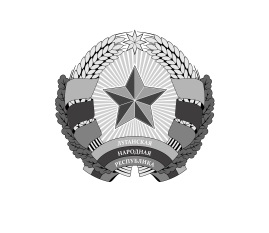 МИНИСТЕРСТВО ФИНАНСОВЛУГАНСКОЙ НАРОДНОЙ РЕСПУБЛИКИ(МИНФИН ЛНР)ПРИКАЗг. ЛуганскО наделении органов государственной власти (государственных органов), государственных (муниципальных) учреждений Луганской Народной Республики полномочиями получателей бюджетных средств в 2023 годуВо исполнение пункта 2 постановления Правительства Российской Федерации от 22.12.2022 № 2377 «Об особенностях составления, рассмотрения и утверждения проектов бюджетов Донецкой Народной Республики, Луганской Народной Республики, Запорожской области, Херсонской области, проектов бюджетов территориальных государственных внебюджетных фондов и местных бюджетов, а также исполнения указанных бюджетов и формирования бюджетной отчетности на 2023 – 2025 годы» приказываю:1. Наделить органы государственной власти (государственные органы), государственные (муниципальные) учреждения Луганской Народной Республики полномочиями получателей бюджетных средств в 2023 году согласно прилагаемому перечню.2. Начальнику отдела сводного бюджета и межбюджетных отношений Министерства финансов Луганской Народной Республики Вехтевой В.И. обеспечивать актуализацию прилагаемого перечня. 3. Контроль за исполнением настоящего приказа оставляю за собой.Министр										Е.В. МануйловПриложение к приказу Министерства финансов Луганской Народной Республики от 12.01.2023 № 6Переченьорганов государственной власти (государственных органов), государственных (муниципальных) учрежденийЛуганской Народной Республики, наделенных полномочиями получателей бюджетных средств в 2023 году _____________________________________* присвоенный в данном Перечне номер органа государственной власти (государственного органа) Луганской Народной Республики и подведомственного ему государственного (муниципального) учреждения   Луганской Народной Республики.«12» января 2023 г.                                                       № 6Код ГлавыНомер*Наименование органа государственной власти (государственного органа), государственного (муниципального) учрежденияЛуганской Народной РеспубликиИННКППОГРН123456801001АДМИНИСТРАЦИЯ ГЛАВЫ ЛУГАНСКОЙ НАРОДНОЙ РЕСПУБЛИКИ94030053049403010011229400018253002ГОСУДАРСТВЕННОЕ УЧРЕЖДЕНИЕ "АППАРАТ ОБЩЕСТВЕННОЙ ПАЛАТЫ ЛУГАНСКОЙ НАРОДНОЙ РЕСПУБЛИКИ"94030066829403010011229400023764003ГОСУДАРСТВЕЕНОЕ УЧРЕЖДЕНИЕ ЛУГАНСКОЙ НАРОДНОЙ РЕСПУБЛИКИ "УПРАВЛЕНИЕ АДМИНЗДАНИЙ"94030151339403010011229400057424004ГОСУДАРСТВЕЕНОЕ УЧРЕЖДЕНИЕ ЛУГАНСКОЙ НАРОДНОЙ РЕСПУБЛИКИ "СПЕЦАВТОБАЗА"94030219309403010011229400088675005ГОСУДАРСТВЕЕНОЕ УЧРЕЖДЕНИЕ ЛУГАНСКОЙ НАРОДНОЙ РЕСПУБЛИКИ "АППАРАТ ПРЕДСТАВИТЕЛЬСТВА ЛУГАНСКОЙ НАРОДНОЙ РЕСПУБЛИКИ В СОВМЕСТНОМ ЦЕНТРЕ КОНТРОЛЯ И КООРДИНАЦИИ ВОПРОСОВ, СВЯЗАННЫХ С ВОЕННЫМИ ПРЕСТУПЛЕНИЯМИ УКРАИНЫ"94030127039403010011229400048130802001АППАРАТ НАРОДНОГО СОВЕТА ЛУГАНСКОЙ НАРОДНОЙ РЕСПУБЛИКИ94030168819403010011229400065245804001АППАРАТ ПРАВИТЕЛЬСТВА ЛУГАНСКОЙ НАРОДНОЙ РЕСПУБЛИКИ94030223959403010011229400090644002ГОСУДАРСТВЕННОЕ УЧРЕЖДЕНИЕ ЛУГАНСКОЙ НАРОДНОЙ РЕСПУБЛИКИ "РЕДАКЦИЯ ОФИЦИАЛЬНОГО САЙТА ПРАВИТЕЛЬСТВА ЛУГАНСКОЙ НАРОДНОЙ РЕСПУБЛИКИ"94030045409403010011229400014755003ГОСУДАРСТВЕННОЕ УЧРЕЖДЕНИЕ ЛУГАНСКОЙ НАРОДНОЙ РЕСПУБЛИКИ "РЕДАКЦИЯ ГАЗЕТЫ "РЕСПУБЛИКА"94030180149403010011229400070020806001ГОСУДАРСТВЕННОЕ КАЗНАЧЕЙСТВО ЛУГАНСКОЙ НАРОДНОЙ РЕСПУБЛИКИ94030135529403010011229400051407002АНТРАЦИТОВСКОЕ УПРАВЛЕНИЕ ГОСУДАРСТВЕННОГО КАЗНАЧЕЙСТВА ЛУГАНСКОЙ НАРОДНОЙ РЕСПУБЛИКИ94100074229410010011229400064926003КРАСНОДОНСКОЕ УПРАВЛЕНИЕ ГОСУДАРСТВЕННОГО КАЗНАЧЕЙСТВА ЛУГАНСКОЙ НАРОДНОЙ РЕСПУБЛИКИ94080022979408010011229400023962004УПРАВЛЕНИЕ ГОСУДАРСТВЕННОГО КАЗНАЧЕЙСТВА ЛУГАНСКОЙ НАРОДНОЙ РЕСПУБЛИКИ В НОВОАЙДАРСКОМ РАЙОНЕ94040028999404010011229400037437005УПРАВЛЕНИЕ ГОСУДАРСТВЕННОГО КАЗНАЧЕЙСТВА ЛУГАНСКОЙ НАРОДНОЙ РЕСПУБЛИКИ В МЕЛОВСКОМ РАЙОНЕ94040101389404010011229400098905006УПРАВЛЕНИЕ ГОСУДАРСТВЕННОГО КАЗНАЧЕЙСТВА ЛУГАНСКОЙ НАРОДНОЙ РЕСПУБЛИКИ В СТАРОБЕЛЬСКОМ РАЙОНЕ94040043819404010011229400055554007УПРАВЛЕНИЕ ГОСУДАРСТВЕННОГО КАЗНАЧЕЙСТВА ЛУГАНСКОЙ НАРОДНОЙ РЕСПУБЛИКИ В ПЕРЕВАЛЬСКОМ РАЙОНЕ94060073009406010011229400053871008УПРАВЛЕНИЕ ГОСУДАРСТВЕННОГО КАЗНАЧЕЙСТВА ЛУГАНСКОЙ НАРОДНОЙ РЕСПУБЛИКИ В Г.РОВЕНЬКИ94090025649409010011229400025612009УПРАВЛЕНИЕ ГОСУДАРСТВЕННОГО КАЗНАЧЕЙСТВА ЛУГАНСКОЙ НАРОДНОЙ РЕСПУБЛИКИ В ЛУТУГИНСКОМ РАЙОНЕ94080049929408010011229400057402010УПРАВЛЕНИЕ ГОСУДАРСТВЕННОГО КАЗНАЧЕЙСТВА ЛУГАНСКОЙ НАРОДНОЙ РЕСПУБЛИКИ В МАРКОВСКОМ РАЙОНЕ94040047909404010011229400058887011УПРАВЛЕНИЕ ГОСУДАРСТВЕННОГО КАЗНАЧЕЙСТВА ЛУГАНСКОЙ НАРОДНОЙ РЕСПУБЛИКИ В СВАТОВСКОМ РАЙОНЕ94040100259404010011229400098146012УПРАВЛЕНИЕ ГОСУДАРСТВЕННОГО КАЗНАЧЕЙСТВА ЛУГАНСКОЙ НАРОДНОЙ РЕСПУБЛИКИ В НОВОПСКОВСКОМ РАЙОНЕ94040049849404010011229400059547013УПРАВЛЕНИЕ ГОСУДАРСТВЕННОГО КАЗНАЧЕЙСТВА ЛУГАНСКОЙ НАРОДНОЙ РЕСПУБЛИКИ В СЛАВЯНОСЕРБСКОМКОМ РАЙОНЕ94060075329406010011229400054509014УПРАВЛЕНИЕ ГОСУДАРСТВЕННОГО КАЗНАЧЕЙСТВА ЛУГАНСКОЙ НАРОДНОЙ РЕСПУБЛИКИ В Г.ЛУГАНСКЕ94020026149402010011229400018550015УПРАВЛЕНИЕ ГОСУДАРСТВЕННОГО КАЗНАЧЕЙСТВА ЛУГАНСКОЙ НАРОДНОЙ РЕСПУБЛИКИ В БЕЛОВОДСКОМ РАЙОНЕ94040042229404010011229400052496016УПРАВЛЕНИЕ ГОСУДАРСТВЕННОГО КАЗНАЧЕЙСТВА ЛУГАНСКОЙ НАРОДНОЙ РЕСПУБЛИКИ В Г.АЛЧЕВСКЕ94060073179406010011229400053860017УПРАВЛЕНИЕ ГОСУДАРСТВЕННОГО КАЗНАЧЕЙСТВА ЛУГАНСКОЙ НАРОДНОЙ РЕСПУБЛИКИ В Г.СВЕРДЛОВСКЕ94090024379409010011229400024611018ОБЪЕДИНЕННОЕ УПРАВЛЕНИЕ ГОСУДАРСТВЕННОГО КАЗНАЧЕЙСТВА ЛУГАНСКОЙ НАРОДНОЙ РЕСПУБЛИКИ В ГГ.БРЯНКЕ И КИРОВСКЕ94060114409406010011229400087058019УПРАВЛЕНИЕ ГОСУДАРСТВЕННОГО КАЗНАЧЕЙСТВА ЛУГАНСКОЙ НАРОДНОЙ РЕСПУБЛИКИ В Г.КРАСНЫЙ ЛУЧ94100108349410010011229400096034020УПРАВЛЕНИЕ ГОСУДАРСТВЕННОГО КАЗНАЧЕЙСТВА ЛУГАНСКОЙ НАРОДНОЙ РЕСПУБЛИКИ В СТАНИЧНО-ЛУГАНСКОМ РАЙОНЕ94030134189403010011229400050516021ОБЪЕДИНЕННОЕ УПРАВЛЕНИЕ ГОСУДАРСТВЕННОГО КАЗНАЧЕЙСТВА ЛУГАНСКОЙ НАРОДНОЙ РЕСПУБЛИКИ В ГГ.СТАХАНОВЕ И ПЕРВОМАЙСКЕ94070072399407010011229400085045807001ГОСУДАРСТВЕННЫЙ КОМИТЕТ НАЛОГОВ И СБОРОВ ЛУГАНСКОЙ НАРОДНОЙ РЕСПУБЛИКИ94030069009403010011229400024655002ОБЪЕДИНЕННАЯ ГОСУДАРСТВЕННАЯ НАЛОГОВАЯ ИНСПЕКЦИЯ В ЛЕНИНСКОМ РАЙОНЕ ГОРОДА ЛУГАНСКА ГОСУДАРСТВЕННОГО КОМИТЕТА НАЛОГОВ И СБОРОВ ЛУГАНСКОЙ НАРОДНОЙ РЕСПУБЛИКИ94030050229403010011229400016999003ОБЪЕДИНЕННАЯ ГОСУДАРСТВЕННАЯ НАЛОГОВАЯ ИНСПЕКЦИЯ В ЖОВТНЕВОМ РАЙОНЕ ГОРОДА ЛУГАНСКА ГОСУДАРСТВЕННОГО КОМИТЕТА НАЛОГОВ И СБОРОВ ЛУГАНСКОЙ НАРОДНОЙ РЕСПУБЛИКИ94030086809403010011229400030716004 ОБЪЕДИНЕННАЯ ГОСУДАРСТВЕННАЯ НАЛОГОВАЯ ИНСПЕКЦИЯ В АРТЕМОВСКОМ РАЙОНЕ ГОРОДА ЛУГАНСКА ГОСУДАРСТВЕННОГО КОМИТЕТА НАЛОГОВ И СБОРОВ ЛУГАНСКОЙ НАРОДНОЙ РЕСПУБЛИКИ94020040979402010011229400029407005ГОСУДАРСТВЕННАЯ НАЛОГОВАЯ ИНСПЕКЦИЯ ПО РАБОТЕ С КРУПНЫМИ ПЛАТЕЛЬЩИКАМИ НАЛОГОВ ГОСУДАРСТВЕННОГО КОМИТЕТА НАЛОГОВ И СБОРОВ ЛУГАНСКОЙ НАРОДНОЙ РЕСПУБЛИКИ94030070129403010011229400025040006ГОСУДАРСТВЕННАЯ НАЛОГОВАЯ ИНСПЕКЦИЯ В ГОРОДЕ КРАСНОДОНЕ ГОСУДАРСТВЕННОГО КОМИТЕТА НАЛОГОВ И СБОРОВ ЛУГАНСКОЙ НАРОДНОЙ РЕСПУБЛИКИ94080030119408010011229400031024007ГОСУДАРСТВЕННАЯ НАЛОГОВАЯ ИНСПЕКЦИЯ В Г.РОВЕНЬКИ ГОСУДАРСТВЕННОГО КОМИТЕТА НАЛОГОВ И СБОРОВ ЛУГАНСКОЙ НАРОДНОЙ РЕСПУБЛИКИ94090007119409010011229400013182008ГОСУДАРСТВЕННАЯ НАЛОГОВАЯ ИНСПЕКЦИЯ В ГОРОДЕ СВЕРДЛОВСКЕ ГОСУДАРСТВЕННОГО КОМИТЕТА НАЛОГОВ И СБОРОВ ЛУГАНСКОЙ НАРОДНОЙ РЕСПУБЛИКИ94090028929409010011229400029473009ГОСУДАРСТВЕННАЯ НАЛОГОВАЯ ИНСПЕКЦИЯ В Г. АНТРАЦИТЕ ГОСУДАРСТВЕННОГО КОМИТЕТА НАЛОГОВ И СБОРОВ ЛУГАНСКОЙ НАРОДНОЙ РЕСПУБЛИКИ94100037959410010011229400029759010ГОСУДАРСТВЕННАЯ НАЛОГОВАЯ ИНСПЕКЦИЯ В Г.КРАСНЫЙ ЛУЧ ГОСУДАРСТВЕННОГО КОМИТЕТА НАЛОГОВ И СБОРОВ ЛУГАНСКОЙ НАРОДНОЙ РЕСПУБЛИКИ94100045279410010011229400039197011СТАХАНОВСКАЯ ОБЪЕДИНЕННАЯ ГОСУДАРСТВЕННАЯ НАЛОГОВАЯ ИНСПЕКЦИЯ ГОСУДАРСТВЕННОГО КОМИТЕТА НАЛОГОВ И СБОРОВ ЛУГАНСКОЙ НАРОДНОЙ РЕСПУБЛИКИ94070057399407010011229400081327012АЛЧЕВСКАЯ ОБЪЕДИНЕННАЯ ГОСУДАРСТВЕННАЯ НАЛОГОВАЯ ИНСПЕКЦИЯ ГОСУДАРСТВЕННОГО КОМИТЕТА НАЛОГОВ И СБОРОВ ЛУГАНСКОЙ НАРОДНОЙ РЕСПУБЛИКИ94060042289406010011229400029396013БЕЛОВОДСКАЯ ОБЪЕДИНЕННАЯ ГОСУДАРСТВЕННАЯ НАЛОГОВАЯ ИНСПЕКЦИЯ ГОСУДАРСТВЕННОГО КОМИТЕТА НАЛОГОВ И СБОРОВ ЛУГАНСКОЙ НАРОДНОЙ РЕСПУБЛИКИ94040086119404010011229400087674014СТАРОБЕЛЬСКАЯ ОБЪЕДИНЕННАЯ ГОСУДАРСТВЕННАЯ НАЛОГОВАЯ ИНСПЕКЦИЯ ГОСУДАРСТВЕННОГО КОМИТЕТА НАЛОГОВ И СБОРОВ ЛУГАНСКОЙ НАРОДНОЙ РЕСПУБЛИКИ94040070089404010011229400076234015ПЕРВОМАЙСКАЯ ОБЪЕДИНЕННАЯ ГОСУДАРСТВЕННАЯ НАЛОГОВАЯ ИНСПЕКЦИЯ ГОСУДАРСТВЕННОГО КОМИТЕТА НАЛОГОВ И СБОРОВ ЛУГАНСКОЙ НАРОДНОЙ РЕСПУБЛИКИ94070065709407010011229400093273016СВАТОВСКАЯ ОБЪЕДИНЕННАЯ ГОСУДАРСТВЕННАЯ НАЛОГОВАЯ ИНСПЕКЦИЯ ГОСУДАРСТВЕННОГО КОМИТЕТА НАЛОГОВ И СБОРОВ ЛУГАНСКОЙ НАРОДНОЙ РЕСПУБЛИКИ94040072239404010011229400077301017РУБЕЖАНСКАЯ ОБЪЕДИНЕННАЯ ГОСУДАРСТВЕННАЯ НАЛОГОВАЯ ИНСПЕКЦИЯ ГОСУДАРСТВЕННОГО КОМИТЕТА НАЛОГОВ И СБОРОВ ЛУГАНСКОЙ НАРОДНОЙ РЕСПУБЛИКИ94050001259405010011229400033169808001ГОСУДАРСТВЕННЫЙ КОМИТЕТ СТАТИСТИКИ ЛУГАНСКОЙ НАРОДНОЙ РЕСПУБЛИКИ94030055909403010011229400019496811001ГОСУДАРСТВЕННЫЙ АНТИМОНОПОЛЬНЫЙ КОМИТЕТ ЛУГАНСКОЙ НАРОДНОЙ РЕСПУБЛИКИ94030016529403010011229400003029812001ФОНД ГОСУДАРСТВЕННОГО ИМУЩЕСТВА ЛУГАНСКОЙ НАРОДНОЙ РЕСПУБЛИКИ94030168679403010011229400065157814001МИНИСТЕРСТВО ГОСУДАРСТВЕННОЙ БЕЗОПАСНОСТИ ЛУГАНСКОЙ НАРОДНОЙ РЕСПУБЛИКИ94020132539402010011229400097926815001МИНИСТЕРСТВО ЮСТИЦИИ ЛУГАНСКОЙ НАРОДНОЙ РЕСПУБЛИКИ94020078139402010011229400054620002 ГОСУДАРСТВЕННОЕ УЧРЕЖДЕНИЕ ЛУГАНСКОЙ НАРОДНОЙ РЕСПУБЛИКИ "РЕСПУБЛИКАНСКИЙ ЦЕНТР СУДЕБНЫХ ЭКСПЕРТИЗ"94030097409403010011229400034852816001МИНИСТЕРСТВО ИНОСТРАННЫХ ДЕЛ ЛУГАНСКОЙ НАРОДНОЙ РЕСПУБЛИКИ94030133209403010011229400050296817001ГОСУДАРСТВЕННЫЙ ТАМОЖЕННЫЙ КОМИТЕТ ЛУГАНСКОЙ НАРОДНОЙ РЕСПУБЛИКИ94030141549403010011229400053816818001МИНИСТЕРСТВО ОБРАЗОВАНИЯ И НАУКИ ЛУГАНСКОЙ НАРОДНОЙ РЕСПУБЛИКИ94030221099403010011229400089621002ГОСУДАРСТВЕННОЕ БЮДЖЕТНОЕ ОБРАЗОВАТЕЛЬНОЕ УЧРЕЖДЕНИЕ ЛУГАНСКОЙ НАРОДНОЙ РЕСПУБЛИКИ "ЩЕТОВСКАЯ ОБЩЕОБРАЗОВАТЕЛЬНАЯ ШКОЛА-ИНТЕРНАТ I-II СТУПЕНИ"94100022489410010011229400016317003ГОСУДАРСТВЕННОЕ ОБРАЗОВАТЕЛЬНОЕ УЧРЕЖДЕНИЕ СРЕДНЕГО ПРОФЕССИОНАЛЬНОГО ОБРАЗОВАНИЯ ЛУГАНСКОЙ НАРОДНОЙ РЕСПУБЛИКИ "ЛУГАНСКИЙ ГОСУДАРСТВЕННЫЙ КОЛЛЕДЖ ЭКОНОМИКИ И ТОРГОВЛИ"94020035129402010011229400025678004ГОСУДАРСТВЕННОЕ БЮДЖЕТНОЕ ОБРАЗОВАТЕЛЬНОЕ УЧРЕЖДЕНИЕ ЛУГАНСКОЙ НАРОДНОЙ РЕСПУБЛИКИ "БИРЮКОВСКАЯ СПЕЦИАЛЬНАЯ (КОРРЕКЦИОННАЯ) ОБЩЕОБРАЗОВАТЕЛЬНАЯ ШКОЛА-ИНТЕРНАТ"94090032619409010011229400033928005ГОСУДАРСТВЕННОЕ ОБРАЗОВАТЕЛЬНОЕ УЧРЕЖДЕНИЕ ДОПОЛНИТЕЛЬНОГО ОБРАЗОВАНИЯ ЛУГАНСКОЙ НАРОДНОЙ РЕСПУБЛИКИ "ДЕТСКИЙ ОЗДОРОВИТЕЛЬНЫЙ ЛАГЕРЬ "КОРОЛЕВСКИЕ СКАЛЫ"94090015609409010011229400018858006ГОСУДАРСТВЕННОЕ БЮДЖЕТНОЕ ОБРАЗОВАТЕЛЬНОЕ УЧРЕЖДЕНИЕ СРЕДНЕГО ПРОФЕССИОНАЛЬНОГО ОБРАЗОВАНИЯ ЛУГАНСКОЙ НАРОДНОЙ РЕСПУБЛИКИ "НОВОСВЕТЛОВСКИЙ АГРАРНЫЙ КОЛЛЕДЖ"94080050729408010011229400058117007ГОСУДАРСТВЕННОЕ ОБЩЕОБРАЗОВАТЕЛЬНОЕ УЧРЕЖДЕНИЕ ЛУГАНСКОЙ НАРОДНОЙ РЕСПУБЛИКИ "ЛУГАНСКИЙ ЭКОНОМИКО-ПРАВОВОЙ ЛИЦЕЙ-ИНТЕРНАТ" ИМЕНИ ГЕРОЕВ "МОЛОДОЙ ГВАРДИИ"94020112709402010011229400080360008ГОСУДАРСТВЕННОЕ ОБЩЕОБРАЗОВАТЕЛЬНОЕ УЧРЕЖДЕНИЕ ЛУГАНСКОЙ НАРОДНОЙ РЕСПУБЛИКИ "ЛУГАНСКИЙ МЕДИКО-БИОЛОГИЧЕСКИЙ ЛИЦЕЙ-ИНТЕРНАТ"94030193399403010011229400075508009ГОСУДАРСТВЕННОЕ ОБЩЕОБРАЗОВАТЕЛЬНОЕ УЧРЕЖДЕНИЕ ЛУГАНСКОЙ НАРОДНОЙ РЕСПУБЛИКИ "ПЕРЕВАЛЬСКАЯ СПЕЦИАЛЬНАЯ (КОРРЕКЦИОННАЯ) ШКОЛА-ИНТЕРНАТ"94060035779406010011229400024040010ГОСУДАРСТВЕННОЕ ОБРАЗОВАТЕЛЬНОЕ УЧРЕЖДЕНИЕ СРЕДНЕГО ПРОФЕССИОНАЛЬНОГО ОБРАЗОВАНИЯ ЛУГАНСКОЙ НАРОДНОЙ РЕСПУБЛИКИ "СТАХАНОВСКИЙ МАШИНОСТРОИТЕЛЬНЫЙ ТЕХНИКУМ"94070020799407010011229400026404011ГОСУДАРСТВЕННОЕ ОБЩЕОБРАЗОВАТЕЛЬНОЕ УЧРЕЖДЕНИЕ ЛУГАНСКОЙ НАРОДНОЙ РЕСПУБЛИКИ "ИРМИНСКАЯ СПЕЦИАЛЬНАЯ (КОРРЕКЦИОННАЯ) ШКОЛА-ИНТЕРНАТ"94070041719407010011229400056280012ГОСУДАРСТВЕННОЕ БЮДЖЕТНОЕ ОБРАЗОВАТЕЛЬНОЕ УЧРЕЖДЕНИЕ СРЕДНЕГО ПРОФЕССИОНАЛЬНОГО ОБРАЗОВАНИЯ ЛУГАНСКОЙ НАРОДНОЙ РЕСПУБЛИКИ "КРАСНОЛУЧСКИЙ СТРОИТЕЛЬНЫЙ КОЛЛЕДЖ"94100053449410010011229400044257013ГОСУДАРСТВЕННОЕ УЧРЕЖДЕНИЕ ДОПОЛНИТЕЛЬНОГО ОБРАЗОВАНИЯ ЛУГАНСКОЙ НАРОДНОЙ РЕСПУБЛИКИ "РЕСПУБЛИКАНСКИЙ ЦЕНТР ХУДОЖЕСТВЕННО-ЭСТЕТИЧЕСКОГО ТВОРЧЕСТВА"94030246289403010011229400100731014ГОСУДАРСТВЕННОЕ ОБЩЕОБРАЗОВАТЕЛЬНОЕ УЧРЕЖДЕНИЕ ЛУГАНСКОЙ НАРОДНОЙ РЕСПУБЛИКИ "СТАХАНОВСКАЯ ОСНОВНАЯ ШКОЛА-ИНТЕРНАТ №2"94070062289407010011229400088818015ГОСУДАРСТВЕННОЕ БЮДЖЕТНОЕ ОБРАЗОВАТЕЛЬНОЕ УЧРЕЖДЕНИЕ СРЕДНЕГО ПРОФЕССИОНАЛЬНОГО ОБРАЗОВАНИЯ ЛУГАНСКОЙ НАРОДНОЙ РЕСПУБЛИКИ "ПЕРЕВАЛЬСКИЙ КОЛЛЕДЖ"94060127589406010011229400097024016ГОСУДАРСТВЕННОЕ УЧРЕЖДЕНИЕ ДОПОЛНИТЕЛЬНОГО ОБРАЗОВАНИЯ ЛУГАНСКОЙ НАРОДНОЙ РЕСПУБЛИКИ "РЕСПУБЛИКАНСКИЙ ЦЕНТР НАУЧНО-ТЕХНИЧЕСКОГО ТВОРЧЕСТВА"94030071579403010011229400025656017ГОСУДАРСТВЕННОЕ ОБЩЕОБРАЗОВАТЕЛЬНОЕ УЧРЕЖДЕНИЕ ЛУГАНСКОЙ НАРОДНОЙ РЕСПУБЛИКИ "АНТРАЦИТОВСКАЯ СПЕЦИАЛЬНАЯ (КОРРЕКЦИОННАЯ) ШКОЛА-ИНТЕРНАТ"94100065709410010011229400056720018ГОСУДАРСТВЕННОЕ БЮДЖЕТНОЕ ОБРАЗОВАТЕЛЬНОЕ УЧРЕЖДЕНИЕ СРЕДНЕГО ПРОФЕССИОНАЛЬНОГО ОБРАЗОВАНИЯ ЛУГАНСКОЙ НАРОДНОЙ РЕСПУБЛИКИ "РОВЕНЬКОВСКИЙ КОЛЛЕДЖ"94090050369409010011229400057600019ГОСУДАРСТВЕННОЕ БЮДЖЕТНОЕ ОБРАЗОВАТЕЛЬНОЕ УЧРЕЖДЕНИЕ СРЕДНЕГО ПРОФЕССИОНАЛЬНОГО ОБРАЗОВАНИЯ ЛУГАНСКОЙ НАРОДНОЙ РЕСПУБЛИКИ "АНТРАЦИТОВСКИЙ КОЛЛЕДЖ АВТОМОБИЛЬНОГО ТРАНСПОРТА"94100078179410010011229400069140020ГОСУДАРСТВЕННОЕ ОБРАЗОВАТЕЛЬНОЕ УЧРЕЖДЕНИЕ СРЕДНЕГО ПРОФЕССИОНАЛЬНОГО ОБРАЗОВАНИЯ ЛУГАНСКОЙ НАРОДНОЙ РЕСПУБЛИКИ "КИРОВСКИЙ ТРАНСПОРТНЫЙ ТЕХНИКУМ"94070041189407010011229400055598021ГОСУДАРСТВЕННОЕ ОБРАЗОВАТЕЛЬНОЕ УЧРЕЖДЕНИЕ ДОПОЛНИТЕЛЬНОГО ОБРАЗОВАНИЯ ЛУГАНСКОЙ НАРОДНОЙ РЕСПУБЛИКИ "ДЕТСКИЙ ОЗДОРОВИТЕЛЬНЫЙ ЛАГЕРЬ "ЛЕСНЫЕ ЗОРИ"94090059289409010011229400066059022ГОСУДАРСТВЕННОЕ ОБЩЕОБРАЗОВАТЕЛЬНОЕ УЧРЕЖДЕНИЕ ЛУГАНСКОЙ НАРОДНОЙ РЕСПУБЛИКИ "ЛУТУГИНСКАЯ СПЕЦИАЛЬНАЯ (КОРРЕКЦИОННАЯ) ШКОЛА-ИНТЕРНАТ"94080024279408010011229400024700023ГОСУДАРСТВЕННОЕ БЮДЖЕТНОЕ ОБРАЗОВАТЕЛЬНОЕ УЧРЕЖДЕНИЕ СРЕДНЕГО ПРОФЕССИОНАЛЬНОГО ОБРАЗОВАНИЯ ЛУГАНСКОЙ НАРОДНОЙ РЕСПУБЛИКИ "ЧЕРВОНОПАРТИЗАНСКИЙ КОЛЛЕДЖ"94090021239409010011229400021905024ГОСУДАРСТВЕННОЕ БЮДЖЕТНОЕ ОБРАЗОВАТЕЛЬНОЕ УЧРЕЖДЕНИЕ СРЕДНЕГО ПРОФЕССИОНАЛЬНОГО ОБРАЗОВАНИЯ ЛУГАНСКОЙ НАРОДНОЙ РЕСПУБЛИКИ "АНТРАЦИТОВСКИЙ ГОРНЫЙ КОЛЛЕДЖ"94100094449410010011229400083747025ГОСУДАРСТВЕННОЕ БЮДЖЕТНОЕ ОБРАЗОВАТЕЛЬНОЕ УЧРЕЖДЕНИЕ СРЕДНЕГО ПРОФЕССИОНАЛЬНОГО ОБРАЗОВАНИЯ ЛУГАНСКОЙ НАРОДНОЙ РЕСПУБЛИКИ "ЛУГАНСКИЙ ХУДОЖЕСТВЕННО-ПРОМЫШЛЕННЫЙ КОЛЛЕДЖ"94030139549403010011229400052661026ГОСУДАРСТВЕННОЕ ОБЩЕОБРАЗОВАТЕЛЬНОЕ УЧРЕЖДЕНИЕ ЛУГАНСКОЙ НАРОДНОЙ РЕСПУБЛИКИ "РЕСПУБЛИКАНСКИЙ КАЗАЧИЙ КАДЕТСКИЙ КОРПУС ИМЕНИ МАРШАЛА АВИАЦИИ АЛЕКСАНДРА ЕФИМОВА"94030093099403010011229400032542027ГОСУДАРСТВЕННОЕ БЮДЖЕТНОЕ ОБРАЗОВАТЕЛЬНОЕ УЧРЕЖДЕНИЕ СРЕДНЕГО ПРОФЕССИОНАЛЬНОГО ОБРАЗОВАНИЯ ЛУГАНСКОЙ НАРОДНОЙ РЕСПУБЛИКИ "СУХОДОЛЬСКИЙ ГОРНЫЙ КОЛЛЕДЖ"94080034209408010011229400039241028ГОСУДАРСТВЕННОЕ БЮДЖЕТНОЕ ОБРАЗОВАТЕЛЬНОЕ УЧРЕЖДЕНИЕ СРЕДНЕГО ПРОФЕССИОНАЛЬНОГО ОБРАЗОВАНИЯ ЛУГАНСКОЙ НАРОДНОЙ РЕСПУБЛИКИ "РОВЕНЬКОВСКИЙ СТРОИТЕЛЬНЫЙ КОЛЛЕДЖ"94090029279409010011229400029737029ГОСУДАРСТВЕННОЕ БЮДЖЕТНОЕ ОБРАЗОВАТЕЛЬНОЕ УЧРЕЖДЕНИЕ ПРОФЕССИОНАЛЬНОГО ОБРАЗОВАНИЯ ЛУГАНСКОЙ НАРОДНОЙ РЕСПУБЛИКИ "СУХОДОЛЬСКИЙ УЧЕБНЫЙ ЦЕНТР"94080075459408010011229400089896030ГОСУДАРСТВЕННОЕ ОБРАЗОВАТЕЛЬНОЕ УЧРЕЖДЕНИЕ СРЕДНЕГО ПРОФЕССИОНАЛЬНОГО ОБРАЗОВАНИЯ ЛУГАНСКОЙ НАРОДНОЙ РЕСПУБЛИКИ "ШТЭРОВСКИЙ ЭНЕРГЕТИЧЕСКИЙ ТЕХНИКУМ"94100032739410010011229400026767031ГОСУДАРСТВЕННОЕ УЧРЕЖДЕНИЕ ДОПОЛНИТЕЛЬНОГО ОБРАЗОВАНИЯ ЛУГАНСКОЙ НАРОДНОЙ РЕСПУБЛИКИ "ЦЕНТР РАЗВИТИЯ ДЕТСКОГО И МОЛОДЕЖНОГО ДВИЖЕНИЯ"94030078099403010011229400028065032ГОСУДАРСТВЕННОЕ УЧРЕЖДЕНИЕ ЛУГАНСКОЙ НАРОДНОЙ РЕСПУБЛИКИ "РЕСПУБЛИКАНСКАЯ ПСИХОЛОГО-МЕДИКО-ПЕДАГОГИЧЕСКАЯ КОМИССИЯ"94030075349403010011229400027350033ГОСУДАРСТВЕННОЕ ОБЩЕОБРАЗОВАТЕЛЬНОЕ УЧРЕЖДЕНИЕ ЛУГАНСКОЙ НАРОДНОЙ РЕСПУБЛИКИ "ЛУГАНСКИЙ ГУМАНИТАРНО-ЭКОНОМИЧЕСКИЙ ЛИЦЕЙ-ИНТЕРНАТ"94020109759402010011229400078115034ГОСУДАРСТВЕННОЕ БЮДЖЕТНОЕ ОБРАЗОВАТЕЛЬНОЕ УЧРЕЖДЕНИЕ СРЕДНЕГО ПРОФЕССИОНАЛЬНОГО ОБРАЗОВАНИЯ ЛУГАНСКОЙ НАРОДНОЙ РЕСПУБЛИКИ "КОМИССАРОВСКИЙ КОЛЛЕДЖ-АГРОФИРМА"94060124699406010011229400094660035ГОСУДАРСТВЕННОЕ УЧРЕЖДЕНИЕ ДОПОЛНИТЕЛЬНОГО ОБРАЗОВАНИЯ ЛУГАНСКОЙ НАРОДНОЙ РЕСПУБЛИКИ "РЕСПУБЛИКАНСКИЙ ЦЕНТР ЭКОЛОГО-НАТУРАЛИСТИЧЕСКОГО ТВОРЧЕСТВА"94020031109402010011229400023676036ГОСУДАРСТВЕННОЕ УЧРЕЖДЕНИЕ "ЛУГАНСКИЙ РЕСПУБЛИКАНСКИЙ ЦЕНТР ДОПОЛНИТЕЛЬНОГО ПРОФЕССИОНАЛЬНОГО ОБРАЗОВАНИЯ"94030044389403010011229400014480037ГОСУДАРСТВЕННОЕ ОБЩЕОБРАЗОВАТЕЛЬНОЕ УЧРЕЖДЕНИЕ ЛУГАНСКОЙ НАРОДНОЙ РЕСПУБЛИКИ "КЛЕНОВАЯ СПЕЦИАЛЬНАЯ (КОРРЕКЦИОННАЯ) ШКОЛА-ИНТЕРНАТ"94090069609409010011229400073891038ГОСУДАРСТВЕННОЕ БЮДЖЕТНОЕ ОБРАЗОВАТЕЛЬНОЕ УЧРЕЖДЕНИЕ СРЕДНЕГО ПРОФЕССИОНАЛЬНОГО ОБРАЗОВАНИЯ ЛУГАНСКОЙ НАРОДНОЙ РЕСПУБЛИКИ "РОВЕНЬКОВСКИЙ ГОРНЫЙ КОЛЛЕДЖ"94090032479409010011229400033807039ГОСУДАРСТВЕННОЕ БЮДЖЕТНОЕ ОБРАЗОВАТЕЛЬНОЕ УЧРЕЖДЕНИЕ СРЕДНЕГО ПРОФЕССИОНАЛЬНОГО ОБРАЗОВАНИЯ ЛУГАНСКОЙ НАРОДНОЙ РЕСПУБЛИКИ "АЛЧЕВСКИЙ ТОРГОВО-КУЛИНАРНЫЙ КОЛЛЕДЖ"94060078539406010011229400057281040ГОСУДАРСТВЕННОЕ БЮДЖЕТНОЕ ОБРАЗОВАТЕЛЬНОЕ УЧРЕЖДЕНИЕ СРЕДНЕГО ПРОФЕССИОНАЛЬНОГО ОБРАЗОВАНИЯ ЛУГАНСКОЙ НАРОДНОЙ РЕСПУБЛИКИ "ЛУГАНСКИЙ КОЛЛЕДЖ ИНФОРМАЦИОННЫХ ТЕХНОЛОГИЙ И ПРЕДПРИНИМАТЕЛЬСТВА"94030056259403010011229400019826041ГОСУДАРСТВЕННОЕ БЮДЖЕТНОЕ ОБРАЗОВАТЕЛЬНОЕ УЧРЕЖДЕНИЕ СРЕДНЕГО ПРОФЕССИОНАЛЬНОГО ОБРАЗОВАНИЯ ЛУГАНСКОЙ НАРОДНОЙ РЕСПУБЛИКИ "ЛУГАНСКИЙ КОЛЛЕДЖ АВТОСЕРВИСА ИМЕНИ А.А. ГИЗАЯ"94030135609403010011229400051561042ГОСУДАРСТВЕННОЕ ОБЩЕОБРАЗОВАТЕЛЬНОЕ УЧРЕЖДЕНИЕ ЛУГАНСКОЙ НАРОДНОЙ РЕСПУБЛИКИ "ЛУГАНСКАЯ СПЕЦИАЛЬНАЯ (КОРРЕКЦИОННАЯ) ШКОЛА-ИНТЕРНАТ"94030242589403010011229400099235043ГОСУДАРСТВЕННОЕ ОБЩЕОБРАЗОВАТЕЛЬНОЕ УЧРЕЖДЕНИЕ ЛУГАНСКОЙ НАРОДНОЙ РЕСПУБЛИКИ "СУХОДОЛЬСКАЯ СПЕЦИАЛЬНАЯ (КОРРЕКЦИОННАЯ) ШКОЛА - ИНТЕРНАТ"94080048269408010011229400055961044ГОСУДАРСТВЕННОЕ БЮДЖЕТНОЕ ОБРАЗОВАТЕЛЬНОЕ УЧРЕЖДЕНИЕ ПРОФЕССИОНАЛЬНОГО ОБРАЗОВАНИЯ ЛУГАНСКОЙ НАРОДНОЙ РЕСПУБЛИКИ "ПЕРЕВАЛЬСКИЙ УЧЕБНЫЙ ЦЕНТР"94060131989406010011229400100335045ГОСУДАРСТВЕННОЕ ОБЩЕОБРАЗОВАТЕЛЬНОЕ УЧРЕЖДЕНИЕ ЛУГАНСКОЙ НАРОДНОЙ РЕСПУБЛИКИ "ПЕТРОВСКАЯ СПЕЦИАЛЬНАЯ (КОРРЕКЦИОННАЯ) ШКОЛА-ИНТЕРНАТ"94100059159410010011229400050220046ГОСУДАРСТВЕННОЕ ОБЩЕОБРАЗОВАТЕЛЬНОЕ УЧРЕЖДЕНИЕ ЛУГАНСКОЙ НАРОДНОЙ РЕСПУБЛИКИ "ЧЕРВОНОПАРТИЗАНСКАЯ СПЕЦИАЛЬНАЯ (КОРРЕКЦИОННАЯ) ШКОЛА-ИНТЕРНАТ"94090032799409010011229400034160047ГОСУДАРСТВЕННОЕ БЮДЖЕТНОЕ ОБРАЗОВАТЕЛЬНОЕ УЧРЕЖДЕНИЕ ПРОФЕССИОНАЛЬНОГО ОБРАЗОВАНИЯ ЛУГАНСКОЙ НАРОДНОЙ РЕСПУБЛИКИ "СВЕРДЛОВСКИЙ УЧЕБНЫЙ ЦЕНТР"94090089299409010011229400101611048ГОСУДАРСТВЕННОЕ БЮДЖЕТНОЕ ОБРАЗОВАТЕЛЬНОЕ УЧРЕЖДЕНИЕ ПРОФЕССИОНАЛЬНОГО ОБРАЗОВАНИЯ ЛУГАНСКОЙ НАРОДНОЙ РЕСПУБЛИКИ "ЧЕРНУХИНСКИЙ УЧЕБНЫЙ ЦЕНТР"94060072759406010011229400053662049ГОСУДАРСТВЕННОЕ БЮДЖЕТНОЕ ОБРАЗОВАТЕЛЬНОЕ УЧРЕЖДЕНИЕ СРЕДНЕГО ПРОФЕССИОНАЛЬНОГО ОБРАЗОВАНИЯ ЛУГАНСКОЙ НАРОДНОЙ РЕСПУБЛИКИ "ЛУГАНСКИЙ КОЛЛЕДЖ ТЕХНОЛОГИЙ ТОРГОВЫХ ПРОЦЕССОВ И КУЛИНАРНОГО МАСТЕРСТВА"94030247239403010011229400101127050ГОСУДАРСТВЕННОЕ БЮДЖЕТНОЕ ОБРАЗОВАТЕЛЬНОЕ УЧРЕЖДЕНИЕ СРЕДНЕГО ПРОФЕССИОНАЛЬНОГО ОБРАЗОВАНИЯ ЛУГАНСКОЙ НАРОДНОЙ РЕСПУБЛИКИ "АНТРАЦИТОВСКИЙ ПРОМЫШЛЕННО-ЭКОНОМИЧЕСКИЙ КОЛЛЕДЖ"94100077689410010011229400068732051ГОСУДАРСТВЕННОЕ ОБРАЗОВАТЕЛЬНОЕ УЧРЕЖДЕНИЕ ДОПОЛНИТЕЛЬНОГО ОБРАЗОВАНИЯ ЛУГАНСКОЙ НАРОДНОЙ РЕСПУБЛИКИ "ДЕТСКИЙ ОЗДОРОВИТЕЛЬНЫЙ ЛАГЕРЬ "ЛЕСНЫЕ ПРОСТОРЫ"94100062509410010011229400053080052ГОСУДАРСТВЕННОЕ БЮДЖЕТНОЕ ОБРАЗОВАТЕЛЬНОЕ УЧРЕЖДЕНИЕ ПРОФЕССИОНАЛЬНОГО ОБРАЗОВАНИЯ ЛУГАНСКОЙ НАРОДНОЙ РЕСПУБЛИКИ "КРАСНОЛУЧСКИЙ УЧЕБНЫЙ ЦЕНТР"94100064299410010011229400055015053ГОСУДАРСТВЕННОЕ ОБРАЗОВАТЕЛЬНОЕ УЧРЕЖДЕНИЕ ДОПОЛНИТЕЛЬНОГО ОБРАЗОВАНИЯ ЛУГАНСКОЙ НАРОДНОЙ РЕСПУБЛИКИ "ДЕТСКИЙ ОЗДОРОВИТЕЛЬНЫЙ ЛАГЕРЬ "ЛУЧИСТЫЙ"94100026969410010011229400019177054ГОСУДАРСТВЕННОЕ ОБРАЗОВАТЕЛЬНОЕ УЧРЕЖДЕНИЕ СРЕДНЕГО ПРОФЕССИОНАЛЬНОГО ОБРАЗОВАНИЯ ЛУГАНСКОЙ НАРОДНОЙ РЕСПУБЛИКИ "ЛУГАНСКОЕ ВЫСШЕЕ УЧИЛИЩЕ ФИЗИЧЕСКОЙ КУЛЬТУРЫ"94020103979402010011229400073760055ГОСУДАРСТВЕННОЕ ОБЩЕОБРАЗОВАТЕЛЬНОЕ УЧРЕЖДЕНИЕ ЛУГАНСКОЙ НАРОДНОЙ РЕСПУБЛИКИ "ЛУГАНСКИЙ ДЕТСКИЙ ДОМ"94020034709402010011229400025425056ГОСУДАРСТВЕННОЕ ОБРАЗОВАТЕЛЬНОЕ УЧРЕЖДЕНИЕ ВЫСШЕГО ОБРАЗОВАНИЯ ЛУГАНСКОЙ НАРОДНОЙ РЕСПУБЛИКИ "ДОНБАССКИЙ ГОСУДАРСТВЕННЫЙ ТЕХНИЧЕСКИЙ ИНСТИТУТ"94060034649406010011229400023368057ГОСУДАРСТВЕННОЕ ОБРАЗОВАТЕЛЬНОЕ УЧРЕЖДЕНИЕ ВЫСШЕГО ОБРАЗОВАНИЯ ЛУГАНСКОЙ НАРОДНОЙ РЕСПУБЛИКИ "ЛУГАНСКИЙ ГОСУДАРСТВЕННЫЙ УНИВЕРСИТЕТ ИМЕНИ ВЛАДИМИРА ДАЛЯ"94030072529403010011229400026019058ГОСУДАРСТВЕННОЕ ОБЩЕОБРАЗОВАТЕЛЬНОЕ УЧРЕЖДЕНИЕ ЛУГАНСКОЙ НАРОДНОЙ РЕСПУБЛИКИ "РЕСПУБЛИКАНСКИЙ УЧЕБНО-РЕАБИЛИТАЦИОННЫЙ ЦЕНТР"94030172909403010011229400067687059ГОСУДАРСТВЕННОЕ ОБРАЗОВАТЕЛЬНОЕ УЧРЕЖДЕНИЕ ВЫСШЕГО ОБРАЗОВАНИЯ ЛУГАНСКОЙ НАРОДНОЙ РЕСПУБЛИКИ "ЛУГАНСКИЙ ГОСУДАРСТВЕННЫЙ ПЕДАГОГИЧЕСКИЙ УНИВЕРСИТЕТ"94030139229403010011229400052727060ГОСУДАРСТВЕННОЕ ОБРАЗОВАТЕЛЬНОЕ УЧРЕЖДЕНИЕ СРЕДНЕГО ПРОФЕССИОНАЛЬНОГО ОБРАЗОВАНИЯ ЛУГАНСКОЙ НАРОДНОЙ РЕСПУБЛИКИ "ЛУГАНСКИЙ АРХИТЕКТУРНО-СТРОИТЕЛЬНЫЙ КОЛЛЕДЖ ИМЕНИ АРХИТЕКТОРА А.С. ШЕРЕМЕТА"94030150529403010011229400057237061ГОСУДАРСТВЕННОЕ БЮДЖЕТНОЕ ОБРАЗОВАТЕЛЬНОЕ УЧРЕЖДЕНИЕ СРЕДНЕГО ПРОФЕССИОНАЛЬНОГО ОБРАЗОВАНИЯ ЛУГАНСКОЙ НАРОДНОЙ РЕСПУБЛИКИ "АЛЧЕВСКИЙ МЕТАЛЛУРГИЧЕСКИЙ КОЛЛЕДЖ"94060075899406010011229400055059062ГОСУДАРСТВЕННОЕ УЧРЕЖДЕНИЕ ДОПОЛНИТЕЛЬНОГО ОБРАЗОВАНИЯ ЛУГАНСКОЙ НАРОДНОЙ РЕСПУБЛИКИ "РЕСПУБЛИКАНСКИЙ ЦЕНТР ДЕТСКО-ЮНОШЕСКОГО ТУРИЗМА И КРАЕВЕДЕНИЯ"94020119309402010011229400086508063ГОСУДАРСТВЕННОЕ БЮДЖЕТНОЕ ОБРАЗОВАТЕЛЬНОЕ УЧРЕЖДЕНИЕ СРЕДНЕГО ПРОФЕССИОНАЛЬНОГО ОБРАЗОВАНИЯ ЛУГАНСКОЙ НАРОДНОЙ РЕСПУБЛИКИ "МОЛОДОГВАРДЕЙСКИЙ СТРОИТЕЛЬНЫЙ КОЛЛЕДЖ"94080080809408010011229400095781064ГОСУДАРСТВЕННОЕ ОБРАЗОВАТЕЛЬНОЕ УЧРЕЖДЕНИЕ СРЕДНЕГО ПРОФЕССИОНАЛЬНОГО ОБРАЗОВАНИЯ ЛУГАНСКОЙ НАРОДНОЙ РЕСПУБЛИКИ "ЛУГАНСКИЙ КОЛЛЕДЖ СТРОИТЕЛЬСТВА, ЭКОНОМИКИ И ПРАВА"94020038589402010011229400027746065ГОСУДАРСТВЕННОЕ БЮДЖЕТНОЕ ОБРАЗОВАТЕЛЬНОЕ УЧРЕЖДЕНИЕ СРЕДНЕГО ПРОФЕССИОНАЛЬНОГО ОБРАЗОВАНИЯ ЛУГАНСКОЙ НАРОДНОЙ РЕСПУБЛИКИ "КРАСНОДОНСКИЙ ГОРНЫЙ КОЛЛЕДЖ"94080049149408010011229400056533066ГОСУДАРСТВЕННОЕ ОБРАЗОВАТЕЛЬНОЕ УЧРЕЖДЕНИЕ СРЕДНЕГО ПРОФЕССИОНАЛЬНОГО ОБРАЗОВАНИЯ ЛУГАНСКОЙ НАРОДНОЙ РЕСПУБЛИКИ "РОВЕНЬКОВСКИЙ ТЕХНИКО-ЭКОНОМИЧЕСКИЙ КОЛЛЕДЖ"94090045869409010011229400053420067ГОСУДАРСТВЕННОЕ ОБРАЗОВАТЕЛЬНОЕ УЧРЕЖДЕНИЕ СРЕДНЕГО ПРОФЕССИОНАЛЬНОГО ОБРАЗОВАНИЯ ЛУГАНСКОЙ НАРОДНОЙ РЕСПУБЛИКИ "СТАХАНОВСКИЙ ПРОМЫШЛЕННО-ЭКОНОМИЧЕСКИЙ ТЕХНИКУМ"94070017279407010011229400022477068ГОСУДАРСТВЕННОЕ БЮДЖЕТНОЕ ОБРАЗОВАТЕЛЬНОЕ УЧРЕЖДЕНИЕ СРЕДНЕГО ПРОФЕССИОНАЛЬНОГО ОБРАЗОВАНИЯ ЛУГАНСКОЙ НАРОДНОЙ РЕСПУБЛИКИ "ЛУТУГИНСКИЙ КОЛЛЕДЖ"94080071369408010011229400083725069ГОСУДАРСТВЕННОЕ БЮДЖЕТНОЕ ОБРАЗОВАТЕЛЬНОЕ УЧРЕЖДЕНИЕ СРЕДНЕГО ПРОФЕССИОНАЛЬНОГО ОБРАЗОВАНИЯ ЛУГАНСКОЙ НАРОДНОЙ РЕСПУБЛИКИ "СТАХАНОВСКИЙ КОЛЛЕДЖ ТЕХНОЛОГИЙ МАШИНОСТРОЕНИЯ"94070039649407010011229400053410070ГОСУДАРСТВЕННОЕ ОБРАЗОВАТЕЛЬНОЕ УЧРЕЖДЕНИЕ СРЕДНЕГО ПРОФЕССИОНАЛЬНОГО ОБРАЗОВАНИЯ ЛУГАНСКОЙ НАРОДНОЙ РЕСПУБЛИКИ "АНТРАЦИТОВСКИЙ КОЛЛЕДЖ ИНФОРМАЦИОННЫХ ТЕХНОЛОГИЙ И ЭКОНОМИКИ"94100074309410010011229400065080071ГОСУДАРСТВЕННОЕ БЮДЖЕТНОЕ ОБРАЗОВАТЕЛЬНОЕ УЧРЕЖДЕНИЕ СРЕДНЕГО ПРОФЕССИОНАЛЬНОГО ОБРАЗОВАНИЯ ЛУГАНСКОЙ НАРОДНОЙ РЕСПУБЛИКИ "ЛУГАНСКИЙ КОЛЛЕДЖ МОДЫ, ПАРИКМАХЕРСКОГО ИСКУССТВА И КОМПЬЮТЕРНЫХ ТЕХНОЛОГИЙ"94030097649403010011229400034907072ГОСУДАРСТВЕННОЕ БЮДЖЕТНОЕ ОБРАЗОВАТЕЛЬНОЕ УЧРЕЖДЕНИЕ СРЕДНЕГО ПРОФЕССИОНАЛЬНОГО ОБРАЗОВАНИЯ ЛУГАНСКОЙ НАРОДНОЙ РЕСПУБЛИКИ "ПЕРЕВАЛЬСКИЙ ГОРНЫЙ КОЛЛЕДЖ"94060050849406010011229400038581073ГОСУДАРСТВЕННОЕ БЮДЖЕТНОЕ ОБРАЗОВАТЕЛЬНОЕ УЧРЕЖДЕНИЕ СРЕДНЕГО ПРОФЕССИОНАЛЬНОГО ОБРАЗОВАНИЯ ЛУГАНСКОЙ НАРОДНОЙ РЕСПУБЛИКИ "СВЕРДЛОВСКИЙ КОЛЛЕДЖ"94090038189409010011229400040649074ГОСУДАРСТВЕННОЕ ОБРАЗОВАТЕЛЬНОЕ УЧРЕЖДЕНИЕ СРЕДНЕГО ПРОФЕССИОНАЛЬНОГО ОБРАЗОВАНИЯ ЛУГАНСКОЙ НАРОДНОЙ РЕСПУБЛИКИ "КРАСНОЛУЧСКИЙ ПРИБОРОСТРОИТЕЛЬНЫЙ ТЕХНИКУМ"94100030019410010011229400023104075ГОСУДАРСТВЕННОЕ ОБРАЗОВАТЕЛЬНОЕ УЧРЕЖДЕНИЕ СРЕДНЕГО ПРОФЕССИОНАЛЬНОГО ОБРАЗОВАНИЯ ЛУГАНСКОЙ НАРОДНОЙ РЕСПУБЛИКИ "КРАСНОЛУЧСКИЙ ГОРНО-ПРОМЫШЛЕННЫЙ КОЛЛЕДЖ"94100110739410010011229400098454076ГОСУДАРСТВЕННОЕ БЮДЖЕТНОЕ ОБРАЗОВАТЕЛЬНОЕ УЧРЕЖДЕНИЕ СРЕДНЕГО ПРОФЕССИОНАЛЬНОГО ОБРАЗОВАНИЯ ЛУГАНСКОЙ НАРОДНОЙ РЕСПУБЛИКИ "КРАСНОЛУЧСКИЙ КОЛЛЕДЖ ПРОМЫШЛЕННОСТИ И СЕРВИСА"94100076309410010011229400067676077ГОСУДАРСТВЕННОЕ ОБРАЗОВАТЕЛЬНОЕ УЧРЕЖДЕНИЕ СРЕДНЕГО ПРОФЕССИОНАЛЬНОГО ОБРАЗОВАНИЯ ЛУГАНСКОЙ НАРОДНОЙ РЕСПУБЛИКИ "ЛУГАНСКИЙ ТЕХНОЛОГИЧЕСКИЙ КОЛЛЕДЖ"94030207369403010011229400082702078ГОСУДАРСТВЕННОЕ БЮДЖЕТНОЕ ОБРАЗОВАТЕЛЬНОЕ УЧРЕЖДЕНИЕ СРЕДНЕГО ПРОФЕССИОНАЛЬНОГО ОБРАЗОВАНИЯ ЛУГАНСКОЙ НАРОДНОЙ РЕСПУБЛИКИ "СТАХАНОВСКИЙ КОЛЛЕДЖ ИМЕНИ ГЕРОЯ СОЦИАЛИСТИЧЕСКОГО ТРУДА К.Г. ПЕТРОВА"94070022709407010011229400028802079ГОСУДАРСТВЕННОЕ БЮДЖЕТНОЕ ОБРАЗОВАТЕЛЬНОЕ УЧРЕЖДЕНИЕ СРЕДНЕГО ПРОФЕССИОНАЛЬНОГО ОБРАЗОВАНИЯ ЛУГАНСКОЙ НАРОДНОЙ РЕСПУБЛИКИ "КРАСНОЛУЧСКИЙ КОЛЛЕДЖ ТЕХНОЛОГИИ СТРОИТЕЛЬСТВА И ПРИКЛАДНОГО ИСКУССТВА"94100001779410010011229400002996080ГОСУДАРСТВЕННОЕ БЮДЖЕТНОЕ ОБРАЗОВАТЕЛЬНОЕ УЧРЕЖДЕНИЕ СРЕДНЕГО ПРОФЕССИОНАЛЬНОГО ОБРАЗОВАНИЯ ЛУГАНСКОЙ НАРОДНОЙ РЕСПУБЛИКИ "ПЕРВОМАЙСКИЙ КОЛЛЕДЖ"94070057789407010011229400081734081ГОСУДАРСТВЕННОЕ БЮДЖЕТНОЕ ОБРАЗОВАТЕЛЬНОЕ УЧРЕЖДЕНИЕ СРЕДНЕГО ПРОФЕССИОНАЛЬНОГО ОБРАЗОВАНИЯ ЛУГАНСКОЙ НАРОДНОЙ РЕСПУБЛИКИ "СТАХАНОВСКИЙ ПОЛИТЕХНИЧЕСКИЙ КОЛЛЕДЖ"94070040909407010011229400055345082ГОСУДАРСТВЕННОЕ БЮДЖЕТНОЕ ОБРАЗОВАТЕЛЬНОЕ УЧРЕЖДЕНИЕ СРЕДНЕГО ПРОФЕССИОНАЛЬНОГО ОБРАЗОВАНИЯ ЛУГАНСКОЙ НАРОДНОЙ РЕСПУБЛИКИ "БРЯНКОВСКИЙ КОЛЛЕДЖ"94060038109406010011229400025700083ГОСУДАРСТВЕННОЕ БЮДЖЕТНОЕ ОБРАЗОВАТЕЛЬНОЕ УЧРЕЖДЕНИЕ СРЕДНЕГО ПРОФЕССИОНАЛЬНОГО ОБРАЗОВАНИЯ ЛУГАНСКОЙ НАРОДНОЙ РЕСПУБЛИКИ "КРАСНОДОНСКИЙ ТОРГОВО- КУЛИНАРНЫЙ КОЛЛЕДЖ"94080068879408010011229400081481084ГОСУДАРСТВЕННОЕ БЮДЖЕТНОЕ ОБРАЗОВАТЕЛЬНОЕ УЧРЕЖДЕНИЕ СРЕДНЕГО ПРОФЕССИОНАЛЬНОГО ОБРАЗОВАНИЯ ЛУГАНСКОЙ НАРОДНОЙ РЕСПУБЛИКИ "ПЕТРОВСКИЙ КОЛЛЕДЖ"94100015659410010011229400011543085ГОСУДАРСТВЕННОЕ  ОБРАЗОВАТЕЛЬНОЕ УЧРЕЖДЕНИЕ СРЕДНЕГО ПРОФЕССИОНАЛЬНОГО ОБРАЗОВАНИЯ ЛУГАНСКОЙ НАРОДНОЙ РЕСПУБЛИКИ "КРАСНОДОНСКИЙ ПРОМЫШЛЕННО-ЭКОНОМИЧЕСКИЙ КОЛЛЕДЖ"94080024349408010011229400024710086ГОСУДАРСТВЕННОЕ БЮДЖЕТНОЕ ОБРАЗОВАТЕЛЬНОЕ УЧРЕЖДЕНИЕ СРЕДНЕГО ПРОФЕССИОНАЛЬНОГО ОБРАЗОВАНИЯ ЛУГАНСКОЙ НАРОДНОЙ РЕСПУБЛИКИ "КИРОВСКИЙ ПРОФЕССИОНАЛЬНЫЙ КОЛЛЕДЖ"94070019039407010011229400024017087ГОСУДАРСТВЕННОЕ БЮДЖЕТНОЕ ОБРАЗОВАТЕЛЬНОЕ УЧРЕЖДЕНИЕ СРЕДНЕГО ПРОФЕССИОНАЛЬНОГО ОБРАЗОВАНИЯ ЛУГАНСКОЙ НАРОДНОЙ РЕСПУБЛИКИ "СВЕРДЛОВСКИЙ СТРОИТЕЛЬНЫЙ КОЛЛЕДЖ"94090057989409010011229400065443088ГОСУДАРСТВЕННОЕ БЮДЖЕТНОЕ ОБРАЗОВАТЕЛЬНОЕ УЧРЕЖДЕНИЕ СРЕДНЕГО ПРОФЕССИОНАЛЬНОГО ОБРАЗОВАНИЯ ЛУГАНСКОЙ НАРОДНОЙ РЕСПУБЛИКИ "СВЕРДЛОВСКИЙ КОЛЛЕДЖ КУЛИНАРНОГО МАСТЕРСТВА И СФЕРЫ ОБСЛУЖИВАНИЯ"94090020359409010011229400021267089ГОСУДАРСТВЕННОЕ ОБЩЕОБРАЗОВАТЕЛЬНОЕ УЧРЕЖДЕНИЕ ЛУГАНСКОЙ НАРОДНОЙ РЕСПУБЛИКИ "СЧАСТЬЕНСКАЯ САНАТОРНАЯ ШКОЛА-ИНТЕРНАТ"94020073239402010011229400051363090ГОСУДАРСТВЕННОЕ ОБРАЗОВАТЕЛЬНОЕ УЧРЕЖДЕНИЕ СРЕДНЕГО ПРОФЕССИОНАЛЬНОГО ОБРАЗОВАНИЯ ЛУГАНСКОЙ НАРОДНОЙ РЕСПУБЛИКИ "СЧАСТЬЕНСКИЙ ПРОФЕССИОНАЛЬНЫЙ КОЛЛЕДЖ"94030183109403010011229400071097091ГОСУДАРСТВЕННОЕ ОБРАЗОВАТЕЛЬНОЕ УЧРЕЖДЕНИЕ СРЕДНЕГО ПРОФЕССИОНАЛЬНОГО ОБРАЗОВАНИЯ ЛУГАНСКОЙ НАРОДНОЙ РЕСПУБЛИКИ "СЧАСТЬЕНСКИЙ МНОГОПРОФИЛЬНЫЙ КОЛЛЕДЖ"94030177729403010011229400069546092ГОСУДАРСТВЕННОЕ ОБЩЕОБРАЗОВАТЕЛЬНОЕ УЧРЕЖДЕНИЕ ЛУГАНСКОЙ НАРОДНОЙ РЕСПУБЛИКИ "НОВОАЙДАРСКАЯ САНАТОРНАЯ ШКОЛА-ИНТЕРНАТ"94040099119404010011229400097717093ГОСУДАРСТВЕННОЕ ОБРАЗОВАТЕЛЬНОЕ УЧРЕЖДЕНИЕ СРЕДНЕГО ПРОФЕССИОНАЛЬНОГО ОБРАЗОВАНИЯ ЛУГАНСКОЙ НАРОДНОЙ РЕСПУБЛИКИ "СТАРОБЕЛЬСКИЙ ПРОФЕССИОНАЛЬНЫЙ КОЛЛЕДЖ"94040053929404010011229400061120094ГОСУДАРСТВЕННОЕ ОБРАЗОВАТЕЛЬНОЕ УЧРЕЖДЕНИЕ СРЕДНЕГО ПРОФЕССИОНАЛЬНОГО ОБРАЗОВАНИЯ ЛУГАНСКОЙ НАРОДНОЙ РЕСПУБЛИКИ "БЕЛОКУРАКИНСКИЙ АГРАРНЫЙ КОЛЛЕДЖ"94060133999406010011229400101259095ГОСУДАРСТВЕННОЕ ОБРАЗОВАТЕЛЬНОЕ УЧРЕЖДЕНИЕ СРЕДНЕГО ПРОФЕССИОНАЛЬНОГО ОБРАЗОВАНИЯ ЛУГАНСКОЙ НАРОДНОЙ РЕСПУБЛИКИ "НОВОПСКОВСКИЙ АГРАРНЫЙ КОЛЛЕДЖ"94040019059404010011229400034599096ГОСУДАРСТВЕННОЕ ОБЩЕОБРАЗОВАТЕЛЬНОЕ УЧРЕЖДЕНИЕ ЛУГАНСКОЙ НАРОДНОЙ РЕСПУБЛИКИ "СВАТОВСКАЯ СПЕЦИАЛЬНАЯ (КОРРЕКЦИОННАЯ) ШКОЛА-ИНТЕРНАТ"94040001089404010011229400001082097ГОСУДАРСТВЕННОЕ ОБРАЗОВАТЕЛЬНОЕ УЧРЕЖДЕНИЕ СРЕДНЕГО ПРОФЕССИОНАЛЬНОГО ОБРАЗОВАНИЯ ЛУГАНСКОЙ НАРОДНОЙ РЕСПУБЛИКИ ''БЕЛОВОДСКИЙ АГРАРНЫЙ КОЛЛЕДЖ''94040025789404010011229400036580098ГОСУДАРСТВЕННОЕ ОБРАЗОВАТЕЛЬНОЕ УЧРЕЖДЕНИЕ СРЕДНЕГО ПРОФЕССИОНАЛЬНОГО ОБРАЗОВАНИЯ ЛУГАНСКОЙ НАРОДНОЙ РЕСПУБЛИКИ "СВАТОВСКИЙ АГРАРНЫЙ КОЛЛЕДЖ"94040011979404010011229400032905099ГОСУДАРСТВЕННОЕ ОБРАЗОВАТЕЛЬНОЕ УЧРЕЖДЕНИЕ СРЕДНЕГО ПРОФЕССИОНАЛЬНОГО ОБРАЗОВАНИЯ ЛУГАНСКОЙ НАРОДНОЙ РЕСПУБЛИКИ "МАРКОВСКИЙ АГРАРНЫЙ КОЛЛЕДЖ"94040075699404010011229400078049100ГОСУДАРСТВЕННОЕ ОБРАЗОВАТЕЛЬНОЕ УЧРЕЖДЕНИЕ СРЕДНЕГО ПРОФЕССИОНАЛЬНОГО ОБРАЗОВАНИЯ ЛУГАНСКОЙ НАРОДНОЙ РЕСПУБЛИКИ "НОВОАЙДАРСКИЙ АГРАРНЫЙ КОЛЛЕДЖ"94040016629404010011229400033830101ГОСУДАРСТВЕННОЕ ОБРАЗОВАТЕЛЬНОЕ УЧРЕЖДЕНИЕ СРЕДНЕГО ПРОФЕССИОНАЛЬНОГО ОБРАЗОВАНИЯ ЛУГАНСКОЙ НАРОДНОЙ РЕСПУБЛИКИ "СЕВЕРОДОНЕЦКИЙ КОЛЛЕДЖ ПРОМЫШЛЕННО-СТРОИТЕЛЬНЫХ И БЫТОВЫХ ТЕХНОЛОГИЙ"94050005029405010011229400045313102ГОСУДАРСТВЕННОЕ ОБЩЕОБРАЗОВАТЕЛЬНОЕ УЧРЕЖДЕНИЕ ЛУГАНСКОЙ НАРОДНОЙ РЕСПУБЛИКИ "РЕСПУБЛИКАНСКИЙ УЧЕБНО-РЕАБИЛИТАЦИОННЫЙ ЦЕНТР "ХРУСТАЛИК"94050004859405010011229400044983103ГОСУДАРСТВЕННОЕ ОБЩЕОБРАЗОВАТЕЛЬНОЕ УЧРЕЖДЕНИЕ ЛУГАНСКОЙ НАРОДНОЙ РЕСПУБЛИКИ "СТАРОБЕЛЬСКИЙ КАЗАЧИЙ КАДЕТСКИЙ КОРПУС ИМЕНИ В. Ф. МАРГЕЛОВА"94040071359404010011229400077147104ГОСУДАРСТВЕННОЕ ОБРАЗОВАТЕЛЬНОЕ УЧРЕЖДЕНИЕ СРЕДНЕГО ПРОФЕССИОНАЛЬНОГО ОБРАЗОВАНИЯ ЛУГАНСКОЙ НАРОДНОЙ РЕСПУБЛИКИ "СЕВЕРОДОНЕЦКИЙ ТОРГОВО-КУЛИНАРНЫЙ КОЛЛЕДЖ"94050015389405010011229400086607105ГОСУДАРСТВЕННОЕ УЧРЕЖДЕНИЕ ЛУГАНСКОЙ НАРОДНОЙ РЕСПУБЛИКИ "РЕСПУБЛИКАНСКИЙ ЦЕНТР МЕТОДИЧЕСКОГО СОПРОВОЖДЕНИЯ СРЕДНЕГО ПРОФЕССИОНАЛЬНОГО ОБРАЗОВАНИЯ"94030195229403010011229400076597106ГОСУДАРСТВЕННОЕ ОБЩЕОБРАЗОВАТЕЛЬНОЕ УЧРЕЖДЕНИЕ ЛУГАНСКОЙ НАРОДНОЙ РЕСПУБЛИКИ "АЛЧЕВСКИЙ КАЗАЧИЙ КАДЕТСКИЙ КОРПУС ИМЕНИ ГЕНЕРАЛА МАТВЕЯ ИВАНОВИЧА ПЛАТОВА"94060020449406010011229400014106821001МИНИСТЕРСТВО ЗДРАВООХРАНЕНИЯ ЛУГАНСКОЙ НАРОДНОЙ РЕСПУБЛИКИ94030217309403010011229400087850002ГОСУДАРСТВЕННОЕ УЧРЕЖДЕНИЕ "ЛУГАНСКАЯ РЕСПУБЛИКАНСКАЯ ДЕТСКАЯ КЛИНИЧЕСКАЯ БОЛЬНИЦА" ЛУГАНСКОЙ НАРОДНОЙ РЕСПУБЛИКИ94020079269402010011229400055279003ГОСУДАРСТВЕННОЕ УЧРЕЖДЕНИЕ "ЛУГАНСКИЙ РЕСПУБЛИКАНСКИЙ КАРДИОЛОГИЧЕСКИЙ ДИСПАНСЕР" ЛУГАНСКОЙ НАРОДНОЙ РЕСПУБЛИКИ94020119159402010011229400086255004ГОСУДАРСТВЕННОЕ УЧРЕЖДЕНИЕ "ЛУГАНСКИЙ РЕСПУБЛИКАНСКИЙ НАРКОЛОГИЧЕСКИЙ ДИСПАНСЕР" ЛУГАНСКОЙ НАРОДНОЙ РЕСПУБЛИКИ94030148919403010011229400056555005ГОСУДАРСТВЕННОЕ УЧРЕЖДЕНИЕ "ЛУГАНСКИЙ РЕСПУБЛИКАНСКИЙ ПРОТИВОТУБЕРКУЛЕЗНЫЙ ДИСПАНСЕР" ЛУГАНСКОЙ НАРОДНОЙ РЕСПУБЛИКИ94020044749402010011229400032212006ГОСУДАРСТВЕННОЕ УЧРЕЖДЕНИЕ ЛУГАНСКОЙ НАРОДНОЙ РЕСПУБЛИКИ "ЛУГАНСКИЙ ГОСУДАРСТВЕННЫЙ МЕДИЦИНСКИЙ УНИВЕРСИТЕТ ИМЕНИ СВЯТИТЕЛЯ ЛУКИ94030093879403010011229400032806007ГОСУДАРСТВЕННОЕ УЧРЕЖДЕНИЕ ЛУГАНСКОЙ НАРОДНОЙ РЕСПУБЛИКИ "ЛУГАНСКИЙ РЕСПУБЛИКАНСКИЙ ЦЕНТР ЭКСТРЕННОЙ МЕДИЦИНСКОЙ ПОМОЩИ И МЕДИЦИНЫ КАТАСТРОФ94030003609403010011229400001049008ГОСУДАРСТВЕННОЕ УЧРЕЖДЕНИЕ "ЛУГАНСКАЯ ГОРОДСКАЯ КЛИНИЧЕСКАЯ МНОГОПРОФИЛЬНАЯ БОЛЬНИЦА N 1" ЛУГАНСКОЙ НАРОДНОЙ РЕСПУБЛИКИ94030069649403010011229400025007009ГОСУДАРСТВЕННОЕ УЧРЕЖДЕНИЕ "ЛУГАНСКИЙ РЕСПУБЛИКАНСКИЙ ВРАЧЕБНО-ФИЗКУЛЬТУРНЫЙ ДИСПАНСЕР" ЛУГАНСКОЙ НАРОДНОЙ РЕСПУБЛИКИ94030079369403010011229400028714010ГОСУДАРСТВЕННОЕ УЧРЕЖДЕНИЕ "ЛУГАНСКОЕ РЕСПУБЛИКАНСКОЕ БЮРО СУДЕБНО-МЕДИЦИНСКОЙ ЭКСПЕРТИЗЫ" ЛУГАНСКОЙ НАРОДНОЙ РЕСПУБЛИКИ94030129119403010011229400048844011ГОСУДАРСТВЕННОЕ УЧРЕЖДЕНИЕ "КРАСНОДОНСКАЯ ГОРОДСКАЯ СТОМАТОЛОГИЧЕСКАЯ ПОЛИКЛИНИКА" ЛУГАНСКОЙ НАРОДНОЙ РЕСПУБЛИКИ94080024809408010011229400024985012ГОСУДАРСТВЕННОЕ УЧРЕЖДЕНИЕ "КРАСНОДОНСКАЯ ЦЕНТРАЛЬНАЯ ГОРОДСКАЯ МНОГОПРОФИЛЬНАЯ БОЛЬНИЦА" ЛУГАНСКОЙ НАРОДНОЙ РЕСПУБЛИКИ94080022019408010011229400022730013ГОСУДАРСТВЕННОЕ УЧРЕЖДЕНИЕ "КРАСНОДОНСКИЙ ДЕТСКИЙ ПРОТИВОТУБЕРКУЛЕЗНЫЙ САНАТОРИЙ" ЛУГАНСКОЙ НАРОДНОЙ РЕСПУБЛИКИ94080047849408010011229400055323014ГОСУДАРСТВЕННОЕ УЧРЕЖДЕНИЕ "КРАСНОДОНСКИЙ РОДИЛЬНЫЙ ДОМ" ЛУГАНСКОЙ НАРОДНОЙ РЕСПУБЛИКИ94080050269408010011229400057534015ГОСУДАРСТВЕННОЕ УЧРЕЖДЕНИЕ "НОВОСВЕТЛОВСКАЯ УЧАСТКОВАЯ БОЛЬНИЦА" ЛУГАНСКОЙ НАРОДНОЙ РЕСПУБЛИКИ94080050339408010011229400057545016ГОСУДАРСТВЕННОЕ УЧРЕЖДЕНИЕ "СЛАВЯНОСЕРБСКОЕ ТЕРРИТОРИАЛЬНОЕ МЕДИЦИНСКОЕ ОБЪЕДИНЕНИЕ" ЛУГАНСКОЙ НАРОДНОЙ РЕСПУБЛИКИ94060073569406010011229400053684017ГОСУДАРСТВЕННОЕ УЧРЕЖДЕНИЕ "БИРЮКОВСКАЯ ПСИХИАТРИЧЕСКАЯ БОЛЬНИЦА" ЛУГАНСКОЙ НАРОДНОЙ РЕСПУБЛИКИ94090023249409010011229400023379018ГОСУДАРСТВЕННОЕ УЧРЕЖДЕНИЕ "КАЛИНОВСКАЯ УЧАСТКОВАЯ БОЛЬНИЦА" ЛУГАНСКОЙ НАРОДНОЙ РЕСПУБЛИКИ94070061619407010011229400087883019ГОСУДАРСТВЕННОЕ УЧРЕЖДЕНИЕ "ЛУТУГИНСКАЯ ЦЕНТРАЛЬНАЯ РАЙОННАЯ МНОГОПРОФИЛЬНАЯ БОЛЬНИЦА" ЛУГАНСКОЙ НАРОДНОЙ РЕСПУБЛИКИ94080021389408010011229400022389020ГОСУДАРСТВЕННОЕ УЧРЕЖДЕНИЕ "ПЕРВОМАЙСКАЯ ЦЕНТРАЛЬНАЯ ГОРОДСКАЯ МНОГОПРОФИЛЬНАЯ БОЛЬНИЦА" ЛУГАНСКОЙ НАРОДНОЙ РЕСПУБЛИКИ94070021359407010011229400026690021ГОСУДАРСТВЕННОЕ УЧРЕЖДЕНИЕ «СТАХАНОВСКАЯ ПСИХИАТРИЧЕСКАЯ БОЛЬНИЦА» ЛУГАНСКОЙ НАРОДНОЙ РЕСПУБЛИКИ94070021509407010011229400027317022ГОСУДАРСТВЕННОЕ УЧРЕЖДЕНИЕ «СТАХАНОВСКАЯ ЦЕНТРАЛЬНАЯ ГОРОДСКАЯ МНОГОПРОФИЛЬНАЯ БОЛЬНИЦА» ЛУГАНСКОЙ НАРОДНОЙ РЕСПУБЛИКИ94070017739407010011229400022598023ГОСУДАРСТВЕННОЕ УЧРЕЖДЕНИЕ "СТАХАНОВСКИЙ КОСТНО-ТУБЕРКУЛЕЗНЫЙ САНАТОРИЙ" ЛУГАНСКОЙ НАРОДНОЙ РЕСПУБЛИКИ94070019819407010011229400025029024ГОСУДАРСТВЕННОЕ УЧРЕЖДЕНИЕ «СТАХАНОВСКИЙ ПРОТИВОТУБЕРКУЛЕЗНЫЙ ДИСПАНСЕР» ЛУГАНСКОЙ НАРОДНОЙ РЕСПУБЛИКИ94070064369407010011229400091469025ГОСУДАРСТВЕННОЕ УЧРЕЖДЕНИЕ "СТАХАНОВСКИЙ РОДИЛЬНЫЙ ДОМ" ЛУГАНСКОЙ НАРОДНОЙ РЕСПУБЛИКИ94070066769407010011229400094890026ГОСУДАРСТВЕННОЕ УЧРЕЖДЕНИЕ «АНТРАЦИТОВСКАЯ ГОРОДСКАЯ СТОМАТОЛОГИЧЕСКАЯ ПОЛИКЛИНИКА» ЛУГАНСКОЙ НАРОДНОЙ РЕСПУБЛИКИ94100033159410010011229400027120027ГОСУДАРСТВЕННОЕ УЧРЕЖДЕНИЕ «АНТРАЦИТОВСКАЯ ЦЕНТРАЛЬНАЯ ГОРОДСКАЯ МНОГОПРОФИЛЬНАЯ БОЛЬНИЦА» ЛУГАНСКОЙ НАРОДНОЙ РЕСПУБЛИКИ94100064509410010011229400055631028ГОСУДАРСТВЕННОЕ УЧРЕЖДЕНИЕ "КРАСНОЛУЧСКАЯ ГОРОДСКАЯ ДЕТСКАЯ БОЛЬНИЦА" ЛУГАНСКОЙ НАРОДНОЙ РЕСПУБЛИКИ94100029929410010011229400023049029ГОСУДАРСТВЕННОЕ УЧРЕЖДЕНИЕ "КРАСНОЛУЧСКАЯ ГОРОДСКАЯ МНОГОПРОФИЛЬНАЯ БОЛЬНИЦА "ИЗВЕСТИЙ" ЛУГАНСКОЙ НАРОДНОЙ РЕСПУБЛИКИ94100030589410010011229400024039030ГОСУДАРСТВЕННОЕ УЧРЕЖДЕНИЕ "КРАСНОЛУЧСКАЯ ГОРОДСКАЯ СТОМАТОЛОГИЧЕСКАЯ ПОЛИКЛИНИКА" ЛУГАНСКОЙ НАРОДНОЙ РЕСПУБЛИКИ94100030199410010011229400023709031ГОСУДАРСТВЕННОЕ УЧРЕЖДЕНИЕ ""КРАСНОЛУЧСКАЯ ЦЕНТРАЛЬНАЯ ГОРОДСКАЯ МНОГОПРОФИЛЬНАЯ БОЛЬНИЦА "КНЯГИНИНСКАЯ" ЛУГАНСКОЙ НАРОДНОЙ РЕСПУБЛИКИ94100017599410010011229400012841032ГОСУДАРСТВЕННОЕ УЧРЕЖДЕНИЕ "КРАСНОЛУЧСКИЙ ОНКОЛОГИЧЕСКИЙ ДИСПАНСЕР" ЛУГАНСКОЙ НАРОДНОЙ РЕСПУБЛИКИ94100089239410010011229400080337033ГОСУДАРСТВЕННОЕ УЧРЕЖДЕНИЕ "КРАСНОЛУЧСКИЙ ПЕРИНАТАЛЬНЫЙ ЦЕНТР" ЛУГАНСКОЙ НАРОДНОЙ РЕСПУБЛИКИ94100029789410010011229400022884034ГОСУДАРСТВЕННОЕ УЧРЕЖДЕНИЕ "КРАСНОЛУЧСКИЙ ПРОТИВОТУБЕРКУЛЕЗНЫЙ ДИСПАНСЕР" ЛУГАНСКОЙ НАРОДНОЙ РЕСПУБЛИКИ94100063949410010011229400054663035ГОСУДАРСТВЕННОЕ УЧРЕЖДЕНИЕ "РОВЕНЬКОВСКАЯ ЦЕНТРАЛЬНАЯ ГОРОДСКАЯ МНОГОПРОФИЛЬНАЯ БОЛЬНИЦА" ЛУГАНСКОЙ НАРОДНОЙ РЕСПУБЛИКИ94090024909409010011229400025128036ГОСУДАРСТВЕННОЕ УЧРЕЖДЕНИЕ "АЛЧЕВСКАЯ ЦЕНТРАЛЬНАЯ ГОРОДСКАЯ МНОГОПРОФИЛЬНАЯ БОЛЬНИЦА" ЛУГАНСКОЙ НАРОДНОЙ РЕСПУБЛИКИ94060081109406010011229400060031037ГОСУДАРСТВЕННОЕ УЧРЕЖДЕНИЕ «БРЯНКОВСКАЯ ЦЕНТРАЛЬНАЯ ГОРОДСКАЯ МНОГОПРОФИЛЬНАЯ БОЛЬНИЦА» ЛУГАНСКОЙ НАРОДНОЙ РЕСПУБЛИКИ94060093609406010011229400068743038ГОСУДАРСТВЕННОЕ УЧРЕЖДЕНИЕ "ЛУГАНСКАЯ ГОРОДСКАЯ ДЕТСКАЯ ПОЛИКЛИНИКА No 2" ЛУГАНСКОЙ НАРОДНОЙ РЕСПУБЛИКИ94020035519402010011229400025689039ГОСУДАРСТВЕННОЕ УЧРЕЖДЕНИЕ "ЛУГАНСКИЙ РЕСПУБЛИКАНСКИЙ КЛИНИЧЕСКИЙ ОНКОЛОГИЧЕСКИЙ ДИСПАНСЕР" ЛУГАНСКОЙ НАРОДНОЙ РЕСПУБЛИКИ94020136879402010011229400100940040ГОСУДАРСТВЕННОЕ УЧРЕЖДЕНИЕ "РОВЕНЬКОВСКИЙ КОСТНО-ТУБЕРКУЛЕЗНЫЙ САНАТОРИЙ" ЛУГАНСКОЙ НАРОДНОЙ РЕСПУБЛИКИ94090050509409010011229400057864041ГОСУДАРСТВЕННОЕ УЧРЕЖДЕНИЕ "РОВЕНЬКОВСКИЙ ПРОТИВОТУБЕРКУЛЕЗНЫЙ ДИСПАНСЕР" ЛУГАНСКОЙ НАРОДНОЙ РЕСПУБЛИКИ94090048759409010011229400056600042ГОСУДАРСТВЕННОЕ УЧРЕЖДЕНИЕ "ЛУГАНСКАЯ РЕСПУБЛИКАНСКАЯ КЛИНИЧЕСКАЯ ПСИХОНЕВРОЛОГИЧЕСКАЯ БОЛЬНИЦА" ЛУГАНСКОЙ НАРОДНОЙ РЕСПУБЛИКИ94030140809403010011229400053530043ГОСУДАРСТВЕННОЕ УЧРЕЖДЕНИЕ "ЛУГАНСКАЯ РЕСПУБЛИКАНСКАЯ СТАНЦИЯ ПЕРЕЛИВАНИЯ КРОВИ" ЛУГАНСКОЙ НАРОДНОЙ РЕСПУБЛИКИ94030072389403010011229400025964044ГОСУДАРСТВЕННОЕ УЧРЕЖДЕНИЕ «БРЯНКОВСКИЙ ПРОТИВОТУБЕРКУЛЕЗНЫЙ ДИСПАНСЕР» ЛУГАНСКОЙ НАРОДНОЙ РЕСПУБЛИКИ94060036979406010011229400024732045ГОСУДАРСТВЕННОЕ УЧРЕЖДЕНИЕ "БРЯНКОВСКАЯ ГОРОДСКАЯ СТОМАТОЛОГИЧЕСКАЯ ПОЛИКЛИНИКА" ЛУГАНСКОЙ НАРОДНОЙ РЕСПУБЛИКИ94060078219406010011229400056940046ГОСУДАРСТВЕННОЕ УЧРЕЖДЕНИЕ «СТАХАНОВСКАЯ ГОРОДСКАЯ СТОМАТОЛОГИЧЕСКАЯ ПОЛИКЛИНИКА» ЛУГАНСКОЙ НАРОДНОЙ РЕСПУБЛИКИ94070020479407010011229400025711047ГОСУДАРСТВЕННОЕ УЧРЕЖДЕНИЕ "ПЕРЕВАЛЬСКАЯ ПСИХОНЕВРОЛОГИЧЕСКАЯ БОЛЬНИЦА" ЛУГАНСКОЙ НАРОДНОЙ РЕСПУБЛИКИ94060036729406010011229400024677048ГОСУДАРСТВЕННОЕ УЧРЕЖДЕНИЕ "ПЕРЕВАЛЬСКАЯ ЦЕНТРАЛЬНАЯ РАЙОННАЯ МНОГОПРОФИЛЬНАЯ БОЛЬНИЦА" ЛУГАНСКОЙ НАРОДНОЙ РЕСПУБЛИКИ94060038349406010011229400025690049ГОСУДАРСТВЕННОЕ УЧРЕЖДЕНИЕ "СВЕРДЛОВСКАЯ ГОРОДСКАЯ БОЛЬНИЦА № 2" ЛУГАНСКОЙ НАРОДНОЙ РЕСПУБЛИКИ94090087749409010011229400098586050ГОСУДАРСТВЕННОЕ УЧРЕЖДЕНИЕ "СВЕРДЛОВСКАЯ ГОРОДСКАЯ ДЕТСКАЯ БОЛЬНИЦА" ЛУГАНСКОЙ НАРОДНОЙ РЕСПУБЛИКИ94090026779409010011229400026987051ГОСУДАРСТВЕННОЕ УЧРЕЖДЕНИЕ "СВЕРДЛОВСКАЯ ГОРОДСКАЯ СТОМАТОЛОГИЧЕСКАЯ ПОЛИКЛИНИКА" ЛУГАНСКОЙ НАРОДНОЙ РЕСПУБЛИКИ94090049499409010011229400057061052ГОСУДАРСТВЕННОЕ УЧРЕЖДЕНИЕ "СВЕРДЛОВСКАЯ ЦЕНТРАЛЬНАЯ ГОРОДСКАЯ МНОГОПРОФИЛЬНАЯ БОЛЬНИЦА" ЛУГАНСКОЙ НАРОДНОЙ РЕСПУБЛИКИ94090082529409010011229400092173053ГОСУДАРСТВЕННОЕ УЧРЕЖДЕНИЕ "СВЕРДЛОВСКИЙ ПРОТИВОТУБЕРКУЛЕЗНЫЙ ДИСПАНСЕР" ЛУГАНСКОЙ НАРОДНОЙ РЕСПУБЛИКИ94090074109409010011229400081833054ГОСУДАРСТВЕННОЕ УЧРЕЖДЕНИЕ "КИРОВСКАЯ ЦЕНТРАЛЬНАЯ ГОРОДСКАЯ МНОГОПРОФИЛЬНАЯ БОЛЬНИЦА" ЛУГАНСКОЙ НАРОДНОЙ РЕСПУБЛИКИ94070062509407010011229400088939055ГОСУДАРСТВЕННОЕ УЧРЕЖДЕНИЕ "ЛУГАНСКАЯ РЕСПУБЛИКАНСКАЯ КЛИНИЧЕСКАЯ БОЛЬНИЦА" ЛУГАНСКОЙ НАРОДНОЙ РЕСПУБЛИКИ94030201409403010011229400080073056ГОСУДАРСТВЕННОЕ УЧРЕЖДЕНИЕ "ЛУГАНСКАЯ РЕСПУБЛИКАНСКАЯ МЕДИЦИНСКАЯ БИБЛИОТЕКА" ЛУГАНСКОЙ НАРОДНОЙ РЕСПУБЛИКИ94030071189403010011229400025348057ГОСУДАРСТВЕННОЕ УЧРЕЖДЕНИЕ "ЛУГАНСКИЙ РЕСПУБЛИКАНСКИЙ МЕДИЦИНСКИЙ ИНФОРМАЦИОННО-АНАЛИТИЧЕСКИЙ ЦЕНТР" ЛУГАНСКОЙ НАРОДНОЙ РЕСПУБЛИКИ94030252059403010011229400084704058ГОСУДАРСТВЕННОЕ УЧРЕЖДЕНИЕ "ЛУГАНСКИЙ РЕСПУБЛИКАНСКИЙ ЦЕНТР ЗДОРОВЬЯ" ЛУГАНСКОЙ НАРОДНОЙ РЕСПУБЛИКИ94030142359403010011229400054311059ГОСУДАРСТВЕННОЕ УЧРЕЖДЕНИЕ "ЛУГАНСКАЯ ГОРОДСКАЯ ПОЛИКЛИНИКА №10" ЛУГАНСКОЙ НАРОДНОЙ РЕСПУБЛИКИ94030200919403010011229400079523060ГОСУДАРСТВЕННОЕ УЧРЕЖДЕНИЕ "АЛЧЕВСКАЯ ПСИХИАТРИЧЕСКАЯ БОЛЬНИЦА" ЛУГАНСКОЙ НАРОДНОЙ РЕСПУБЛИКИ94060028489406010011229400019815061ГОСУДАРСТВЕННОЕ УЧРЕЖДЕНИЕ "АЛЧЕВСКИЙ ПРОТИВОТУБЕРКУЛЕЗНЫЙ ДИСПАНСЕР" ЛУГАНСКОЙ НАРОДНОЙ РЕСПУБЛИКИ94060047009406010011229400035413062ГОСУДАРСТВЕННОЕ УЧРЕЖДЕНИЕ "ЛУГАНСКАЯ ГОРОДСКАЯ СТОМАТОЛОГИЧЕСКАЯ ПОЛИКЛИНИКА" ЛУГАНСКОЙ НАРОДНОЙ РЕСПУБЛИКИ94030238579403010011229400097497063ГОСУДАРСТВЕННОЕ УЧРЕЖДЕНИЕ "ЛУГАНСКАЯ ГОРОДСКАЯ ДЕТСКАЯ ПОЛИКЛИНИКА № 4" ЛУГАНСКОЙ НАРОДНОЙ РЕСПУБЛИКИ94020069479402010011229400049174064ГОСУДАРСТВЕННОЕ УЧРЕЖДЕНИЕ "ЛУГАНСКАЯ ГОРОДСКАЯ МНОГОПРОФИЛЬНАЯ БОЛЬНИЦА № 15" ЛУГАНСКОЙ НАРОДНОЙ РЕСПУБЛИКИ94020070109402010011229400049493065ГОСУДАРСТВЕННОЕ УЧРЕЖДЕНИЕ "ЛУГАНСКАЯ РЕСПУБЛИКАНСКАЯ ДЕТСКАЯ ТУБЕРКУЛЕЗНАЯ БОЛЬНИЦА" ЛУГАНСКОЙ НАРОДНОЙ РЕСПУБЛИКИ94020069089402010011229400048855066ГОСУДАРСТВЕННОЕ УЧРЕЖДЕНИЕ "ЛУГАНСКАЯ ДЕТСКАЯ СТОМАТОЛОГИЧЕСКАЯ ПОЛИКЛИНИКА" ЛУГАНСКОЙ НАРОДНОЙ РЕСПУБЛИКИ94030215399403010011229400087290067ГОСУДАРСТВЕННОЕ УЧРЕЖДЕНИЕ "ЛУГАНСКАЯ РЕСПУБЛИКАНСКАЯ БАЗА СПЕЦИАЛЬНОГО МЕДИЦИНСКОГО СНАБЖЕНИЯ" ЛУГАНСКОЙ НАРОДНОЙ РЕСПУБЛИКИ94020034319402010011229400025359068ГОСУДАРСТВЕННОЕ УЧРЕЖДЕНИЕ "ЛУГАНСКАЯ РЕСПУБЛИКАНСКАЯ ФИЗИОТЕРАПЕВТИЧЕСКАЯ ПОЛИКЛИНИКА ИМЕНИ ПРОФЕССОРА А.Е. ЩЕРБАКА" ЛУГАНСКОЙ НАРОДНОЙ РЕСПУБЛИКИ94030141089403010011229400053475069ГОСУДАРСТВЕННОЕ УЧРЕЖДЕНИЕ "ЛУГАНСКИЙ РЕСПУБЛИКАНСКИЙ ДОМ РЕБЕНКА" ЛУГАНСКОЙ НАРОДНОЙ РЕСПУБЛИКИ94020045629402010011229400032553070ГОСУДАРСТВЕННОЕ УЧРЕЖДЕНИЕ "АЛЧЕВСКАЯ ГОРОДСКАЯ СТОМАТОЛОГИЧЕСКАЯ ПОЛИКЛИНИКА" ЛУГАНСКОЙ НАРОДНОЙ РЕСПУБЛИКИ94060038419406010011229400026020071ГОСУДАРСТВЕННОЕ УЧРЕЖДЕНИЕ "АЛЧЕВСКИЙ ДЕТСКИЙ ПРОТИВОТУБЕРКУЛЕЗНЫЙ САНАТОРИЙ" ЛУГАНСКОЙ НАРОДНОЙ РЕСПУБЛИКИ94060034969406010011229400023412072ГОСУДАРСТВЕННОЕ УЧРЕЖДЕНИЕ "АЛЧЕВСКИЙ ОНКОЛОГИЧЕСКИЙ ДИСПАНСЕР" ЛУГАНСКОЙ НАРОДНОЙ РЕСПУБЛИКИ94060039549406010011229400027075073ГОСУДАРСТВЕННОЕ УЧРЕЖДЕНИЕ "АЛЧЕВСКИЙ ЦЕНТР МАТЕРИ И РЕБЕНКА" ЛУГАНСКОЙ НАРОДНОЙ РЕСПУБЛИКИ94060126849406010011229400096452074ГОСУДАРСТВЕННОЕ УЧРЕЖДЕНИЕ "ЛУГАНСКАЯ ГОРОДСКАЯ МНОГОПРОФИЛЬНАЯ ДЕТСКАЯ БОЛЬНИЦА № 3" ЛУГАНСКОЙ НАРОДНОЙ РЕСПУБЛИКИ94030143949403010011229400054950075ГОСУДАРСТВЕННОЕ УЧРЕЖДЕНИЕ "ЛУГАНСКАЯ ГОРОДСКАЯ ПОЛИКЛИНИКА № 11" ЛУГАНСКОЙ НАРОДНОЙ РЕСПУБЛИКИ94030067319403010011229400024006076ГОСУДАРСТВЕННОЕ УЧРЕЖДЕНИЕ "ЛУГАНСКИЙ ПЕРИНАТАЛЬНЫЙ ЦЕНТР" ЛУГАНСКОЙ НАРОДНОЙ РЕСПУБЛИКИ94030075669403010011229400027306077ГОСУДАРСТВЕННОЕ УЧРЕЖДЕНИЕ "ЛУГАНСКАЯ ГОРОДСКАЯ МНОГОПРОФИЛЬНАЯ БОЛЬНИЦА №7" ЛУГАНСКОЙ НАРОДНОЙ РЕСПУБЛИКИ94030130239403010011229400049163078ГОСУДАРСТВЕННОЕ УЧРЕЖДЕНИЕ "ЛУГАНСКАЯ ГОРОДСКАЯ ПОЛИКЛИНИКА №9" ЛУГАНСКОЙ НАРОДНОЙ РЕСПУБЛИКИ94030144439403010011229400054960079ГОСУДАРСТВЕННОЕ УЧРЕЖДЕНИЕ "ЛУГАНСКАЯ ГОРОДСКАЯ МНОГОПРОФИЛЬНАЯ БОЛЬНИЦА № 4" ЛУГАНСКОЙ НАРОДНОЙ РЕСПУБЛИКИ94020021709402010011229400014744080ГОСУДАРСТВЕННОЕ УЧРЕЖДЕНИЕ "ЛУГАНСКАЯ ГОРОДСКАЯ МНОГОПРОФИЛЬНАЯ БОЛЬНИЦА №8" ЛУГАНСКОЙ НАРОДНОЙ РЕСПУБЛИКИ94030146449403010011229400055642081ГОСУДАРСТВЕННОЕ УЧРЕЖДЕНИЕ "ЛУГАНСКАЯ ГОРОДСКАЯ ПОЛИКЛИНИКА № 12" ЛУГАНСКОЙ НАРОДНОЙ РЕСПУБЛИКИ94020104149402010011229400074265082ГОСУДАРСТВЕННОЕ УЧРЕЖДЕНИЕ "ЛУГАНСКАЯ ГОРОДСКАЯ МНОГОПРОФИЛЬНАЯ БОЛЬНИЦА № 2" ЛУГАНСКОЙ НАРОДНОЙ РЕСПУБЛИКИ94030067569403010011229400024028083ГОСУДАРСТВЕННОЕ УЧРЕЖДЕНИЕ "ЛУГАНСКАЯ ГОРОДСКАЯ МНОГОПРОФИЛЬНАЯ БОЛЬНИЦА № 3" ЛУГАНСКОЙ НАРОДНОЙ РЕСПУБЛИКИ94020036649402010011229400026272084ГОСУДАРСТВЕННОЕ УЧРЕЖДЕНИЕ "ЛУГАНСКАЯ ГОРОДСКАЯ СТОМАТОЛОГИЧЕСКАЯ ПОЛИКЛИНИКА №3" ЛУГАНСКОЙ НАРОДНОЙ РЕСПУБЛИКИ94030143099403010011229400054652085ГОСУДАРСТВЕННОЕ УЧРЕЖДЕНИЕ "ЛУГАНСКАЯ РЕСПУБЛИКАНСКАЯ БОЛЬНИЦА №2" ЛУГАНСКОЙ НАРОДНОЙ РЕСПУБЛИКИ94020033049402010011229400024908086ГОСУДАРСТВЕННОЕ УЧРЕЖДЕНИЕ "ЛУГАНСКИЙ РЕСПУБЛИКАНСКИЙ ГОСПИТАЛЬ ВЕТЕРАНОВ ВОЙНЫ ИМЕНИ МАРШАЛА А.И.ЕРЕМЕНКО" ЛУГАНСКОЙ НАРОДНОЙ РЕСПУБЛИКИ94030149729403010011229400056918087ГОСУДАРСТВЕННОЕ УЧРЕЖДЕНИЕ "ЛУГАНСКИЙ РЕСПУБЛИКАНСКИЙ ДЕРМАТО-ВЕНЕРОЛОГИЧЕСКИЙ ДИСПАНСЕР" ЛУГАНСКОЙ НАРОДНОЙ РЕСПУБЛИКИ94020075639402010011229400053046088ГОСУДАРСТВЕННОЕ УЧРЕЖДЕНИЕ "СЧАСТЬЕНСКАЯ ГОРОДСКАЯ БОЛЬНИЦА" ЛУГАНСКОЙ НАРОДНОЙ РЕСПУБЛИКИ94030138419403010011229400052518089ГОСУДАРСТВЕННОЕ УЧРЕЖДЕНИЕ "СТАНИЧНО-ЛУГАНСКОЕ ТЕРРИТОРИАЛЬНОЕ МЕДИЦИНСКОЕ ОБЪЕДИНЕНИЕ" ЛУГАНСКОЙ НАРОДНОЙ РЕСПУБЛИКИ94030227809403010011229400092580090ГОСУДАРСТВЕННОЕ УЧРЕЖДЕНИЕ "СТАРОБЕЛЬСКАЯ РЕСПУБЛИКАНСКАЯ ФИЗИОТЕРАПЕВТИЧЕСКАЯ БОЛЬНИЦА" ЛУГАНСКОЙ НАРОДНОЙ РЕСПУБЛИКИ94040027939404010011229400037470091ГОСУДАРСТВЕННОЕ УЧРЕЖДЕНИЕ "НОВОАЙДАРСКОЕ ТЕРРИТОРИАЛЬНОЕ МЕДИЦИНСКОЕ ОБЪЕДИНЕНИЕ" ЛУГАНСКОЙ НАРОДНОЙ РЕСПУБЛИКИ94040088059404010011229400088840092ГОСУДАРСТВЕННОЕ УЧРЕЖДЕНИЕ "НОВОПСКОВСКАЯ ЦЕНТРАЛЬНАЯ РАЙОННАЯ МНОГОПРОФИЛЬНАЯ БОЛЬНИЦА" ЛУГАНСКОЙ НАРОДНОЙ РЕСПУБЛИКИ94040000669404010011229400001753093ГОСУДАРСТВЕННОЕ УЧРЕЖДЕНИЕ "СТАРОБЕЛЬСКОЕ ТЕРРИТОРИАЛЬНОЕ МЕДИЦИНСКОЕ ОБЪЕДИНЕНИЕ" ЛУГАНСКОЙ НАРОДНОЙ РЕСПУБЛИКИ94040044489404010011229400056874094ГОСУДАРСТВЕННОЕ УЧРЕЖДЕНИЕ "БЕЛОВОДСКАЯ ЦЕНТРАЛЬНАЯ РАЙОННАЯ МНОГОПРОФИЛЬНАЯ БОЛЬНИЦА" ЛУГАНСКОЙ НАРОДНОЙ РЕСПУБЛИКИ94040059249404010011229400062957095ГОСУДАРСТВЕННОЕ УЧРЕЖДЕНИЕ "БЕЛОКУРАКИНСКАЯ ЦЕНТРАЛЬНАЯ РАЙОННАЯ МНОГОПРОФИЛЬНАЯ БОЛЬНИЦА" ЛУГАНСКОЙ НАРОДНОЙ РЕСПУБЛИКИ94040014939404010011229400033719096ГОСУДАРСТВЕННОЕ УЧРЕЖДЕНИЕ "МЕЛОВСКАЯ ЦЕНТРАЛЬНАЯ РАЙОННАЯ МНОГОПРОФИЛЬНАЯ БОЛЬНИЦА" ЛУГАНСКОЙ НАРОДНОЙ РЕСПУБЛИКИ94040063409404010011229400074089097ГОСУДАРСТВЕННОЕ УЧРЕЖДЕНИЕ "ТРОИЦКАЯ ЦЕНТРАЛЬНАЯ РАЙОННАЯ МНОГОПРОФИЛЬНАЯ БОЛЬНИЦА" ЛУГАНСКОЙ НАРОДНОЙ РЕСПУБЛИКИ94040076899404010011229400078379098ГОСУДАРСТВЕННОЕ УЧРЕЖДЕНИЕ "СВАТОВСКАЯ РЕСПУБЛИКАНСКАЯ ПСИХИАТРИЧЕСКАЯ БОЛЬНИЦА" ЛУГАНСКОЙ НАРОДНОЙ РЕСПУБЛИКИ94040075059404010011229400077774099ГОСУДАРСТВЕННОЕ УЧРЕЖДЕНИЕ "СВАТОВСКАЯ ЦЕНТРАЛЬНАЯ РАЙОННАЯ МНОГОПРОФИЛЬНАЯ БОЛЬНИЦА" ЛУГАНСКОЙ НАРОДНОЙ РЕСПУБЛИКИ94040037339404010011229400050780100ГОСУДАРСТВЕННОЕ УЧРЕЖДЕНИЕ "МАРКОВСКАЯ ЦЕНТРАЛЬНАЯ РАЙОННАЯ МНОГОПРОФИЛЬНАЯ БОЛЬНИЦА" ЛУГАНСКОЙ НАРОДНОЙ РЕСПУБЛИКИ94040005009404010011229400013633101ГОСУДАРСТВЕННОЕ УЧРЕЖДЕНИЕ ЛУГАНСКОЙ НАРОДНОЙ РЕСПУБЛИКИ "ЛУГАНСКАЯ ГОРОДСКАЯ ДЕТСКАЯ БОЛЬНИЦА № 194030236499403010011229400096640102ГОСУДАРСТВЕННОЕ УЧРЕЖДЕНИЕ "РУБЕЖАНСКАЯ ЦЕНТРАЛЬНАЯ ГОРОДСКАЯ МНОГОПРОФИЛЬНАЯ БОЛЬНИЦА" ЛУГАНСКОЙ НАРОДНОЙ РЕСПУБЛИКИ94050016409405010011229400092437103ГОСУДАРСТВЕННОЕ УЧРЕЖДЕНИЕ "СЛАВЯНОСЕРБСКАЯ РЕСПУБЛИКАНСКАЯ ТУБЕРКУЛЕЗНАЯ БОЛЬНИЦА" ЛУГАНСКОЙ НАРОДНОЙ РЕСПУБЛИКИ94040002359404010011229400002556104ГОСУДАРСТВЕННОЕ УЧРЕЖДЕНИЕ "СЕВЕРОДОНЕЦКАЯ ЦЕНТРАЛЬНАЯ ГОРОДСКАЯ МНОГОПРОФИЛЬНАЯ БОЛЬНИЦА" ЛУГАНСКОЙ НАРОДНОЙ РЕСПУБЛИКИ94050010239405010011229400074298105ГОСУДАРСТВЕННОЕ УЧРЕЖДЕНИЕ "КРЕМЕНСКАЯ ЦЕНТРАЛЬНАЯ РАЙОННАЯ МНОГОПРОФИЛЬНАЯ БОЛЬНИЦА" ЛУГАНСКОЙ НАРОДНОЙ РЕСПУБЛИКИ94050009509405010011229400074001106ГОСУДАРСТВЕННОЕ УЧРЕЖДЕНИЕ "ЛИСИЧАНСКАЯ ЦЕНТРАЛЬНАЯ ГОРОДСКАЯ МНОГОПРОФИЛЬНАЯ БОЛЬНИЦА" ЛУГАНСКОЙ НАРОДНОЙ РЕСПУБЛИКИ94050013059405010011229400076586107ГОСУДАРСТВЕННОЕ УЧРЕЖДЕНИЕ "ЛИСИЧАНСКАЯ ГОРОДСКАЯ СТОМАТОЛОГИЧЕСКАЯ ПОЛИКЛИНИКА" ЛУГАНСКОЙ НАРОДНОЙ РЕСПУБЛИКИ94050003339405010011229400035831108ГОСУДАРСТВЕННОЕ УЧРЕЖДЕНИЕ "СЕВЕРОДОНЕЦКАЯ ГОРОДСКАЯ СТОМАТОЛОГИЧЕСКАЯ ПОЛИКЛИНИКА" ЛУГАНСКОЙ НАРОДНОЙ РЕСПУБЛИКИ94050001649405010011229400033543109ГОСУДАРСТВЕННАЯ СЛУЖБА "ЛУГАНСКАЯ РЕСПУБЛИКАНСКАЯ САНИТАРНО- ЭПИДЕМИОЛОГИЧЕСКАЯ СТАНЦИЯ" МИНИСТЕРСТВА ЗДРАВООХРАНЕНИЯ ЛУГАНСКОЙ НАРОДНОЙ РЕСПУБЛИКИ94030147579403010011229400056291110ГОСУДАРСТВЕННАЯ СЛУЖБА "КРАСНОДОНСКАЯ ГОРОДСКАЯ САНИТАРНО- ЭПИДЕМИОЛОГИЧЕСКАЯ СТАНЦИЯ" МИНИСТЕРСТВА ЗДРАВООХРАНЕНИЯ ЛУГАНСКОЙ НАРОДНОЙ РЕСПУБЛИКИ94080045059408010011229400053101111ГОСУДАРСТВЕННАЯ СЛУЖБА "СВЕРДЛОВСКАЯ ГОРОДСКАЯ САНИТАРНО- ЭПИДЕМИОЛОГИЧЕСКАЯ СТАНЦИЯ" МИНИСТЕРСТВА ЗДРАВООХРАНЕНИЯ ЛУГАНСКОЙ НАРОДНОЙ РЕСПУБЛИКИ94090039209409010011229400041903112ГОСУДАРСТВЕННАЯ СЛУЖБА "КРАСНОЛУЧСКАЯ ГОРОДСКАЯ САНИТАРНО- ЭПИДЕМИОЛОГИЧЕСКАЯ СТАНЦИЯ" МИНИСТЕРСТВА ЗДРАВООХРАНЕНИЯ ЛУГАНСКОЙ НАРОДНОЙ РЕСПУБЛИКИ94100102249410010011229400091491113ГОСУДАРСТВЕННАЯ СЛУЖБА «АНТРАЦИТОВСКАЯ ГОРОДСКАЯ САНИТАРНО- ЭПИДЕМИОЛОГИЧЕСКАЯ СТАНЦИЯ» МИНИСТЕРСТВА ЗДРАВООХРАНЕНИЯ ЛУГАНСКОЙ НАРОДНОЙ РЕСПУБЛИКИ94100102009410010011229400091293114ГОСУДАРСТВЕННАЯ СЛУЖБА "СЛАВЯНОСЕРБСКАЯ РАЙОННАЯ САНИТАРНО- ЭПИДЕМИОЛОГИЧЕСКАЯ СТАНЦИЯ" МИНИСТЕРСТВА ЗДРАВООХРАНЕНИЯ ЛУГАНСКОЙ НАРОДНОЙ РЕСПУБЛИКИ94060079739406010011229400057897115ГОСУДАРСТВЕННАЯ СЛУЖБА "РОВЕНЬКОВСКАЯ ГОРОДСКАЯ САНИТАРНО- ЭПИДЕМИОЛОГИЧЕСКАЯ СТАНЦИЯ" МИНИСТЕРСТВА ЗДРАВООХРАНЕНИЯ ЛУГАНСКОЙ НАРОДНОЙ РЕСПУБЛИКИ94090049249409010011229400056962116ГОСУДАРСТВЕННАЯ СЛУЖБА "ЛУГАНСКАЯ ГОРОДСКАЯ САНИТАРНО- ЭПИДЕМИОЛОГИЧЕСКАЯ СТАНЦИЯ" МИНИСТЕРСТВА ЗДРАВООХРАНЕНИЯ ЛУГАНСКОЙ НАРОДНОЙ РЕСПУБЛИКИ94030244669403010011229400100203117ГОСУДАРСТВЕННАЯ СЛУЖБА "СТАХАНОВСКАЯ ГОРОДСКАЯ САНИТАРНО- ЭПИДЕМИОЛОГИЧЕСКАЯ СТАНЦИЯ" МИНИСТЕРСТВА ЗДРАВООХРАНЕНИЯ ЛУГАНСКОЙ НАРОДНОЙ РЕСПУБЛИКИ94070018479407010011229400023071118ГОСУДАРСТВЕННАЯ СЛУЖБА "АЛЧЕВСКАЯ ГОРОДСКАЯ САНИТАРНО- ЭПИДЕМИОЛОГИЧЕСКАЯ СТАНЦИЯ" МИНИСТЕРСТВА ЗДРАВООХРАНЕНИЯ ЛУГАНСКОЙ НАРОДНОЙ РЕСПУБЛИКИ94060034899406010011229400023423119ГОСУДАРСТВЕННАЯ СЛУЖБА "КИРОВСКАЯ ГОРОДСКАЯ САНИТАРНО - ЭПИДЕМИОЛОГИЧЕСКАЯ СТАНЦИЯ" МИНИСТЕРСТВА ЗДРАВООХРАНЕНИЯ ЛУГАНСКОЙ НАРОДНОЙ РЕСПУБЛИКИ94070039259407010011229400053068120ГОСУДАРСТВЕННАЯ СЛУЖБА "ЛУТУГИНСКАЯ РАЙОННАЯ САНИТАРНО- ЭПИДЕМИОЛОГИЧЕСКАЯ СТАНЦИЯ" МИНИСТЕРСТВА ЗДРАВООХРАНЕНИЯ ЛУГАНСКОЙ НАРОДНОЙ РЕСПУБЛИКИ94080025479408010011229400026030121ГОСУДАРСТВЕННОЕ УЧРЕЖДЕНИЕ "ЛУГАНСКАЯ ГОРОДСКАЯ ДЕЗИНФЕКЦИОННАЯ СТАНЦИЯ" МИНИСТЕРСТВА ЗДРАВООХРАНЕНИЯ ЛУГАНСКОЙ НАРОДНОЙ РЕСПУБЛИКИ94020076909402010011229400053706122ГОСУДАРСТВЕННОЕ УЧРЕЖДЕНИЕ "НОВОАЙДАРСКАЯ РАЙОННАЯ САНИТАРНО-ЭПИДЕМИОЛОГИЧЕСКАЯ СТАНЦИЯ" ЛУГАНСКОЙ НАРОДНОЙ РЕСПУБЛИКИ94040068939404010011229400075948123ГОСУДАРСТВЕННОЕ УЧРЕЖДЕНИЕ "СТАНИЧНО-ЛУГАНСКАЯ РАЙОННАЯ САНИТАРНО- ЭПИДЕМИОЛОГИЧЕСКАЯ СТАНЦИЯ" ЛУГАНСКОЙ НАРОДНОЙ РЕСПУБЛИКИ94030097009403010011229400034291124ГОСУДАРСТВЕННОЕ УЧРЕЖДЕНИЕ "СТАРОБЕЛЬСКАЯ МЕЖРАЙОННАЯ САНИТАРНО-ЭПИДЕМИОЛОГИЧЕСКАЯ СТАНЦИЯ" ЛУГАНСКОЙ НАРОДНОЙ РЕСПУБЛИКИ94040057169404010011229400062385125ГОСУДАРСТВЕННОЕ УЧРЕЖДЕНИЕ "СВАТОВСКАЯ МЕЖРАЙОННАЯ САНИТАРНО- ЭПИДЕМИОЛОГИЧЕСКАЯ СТАНЦИЯ" ЛУГАНСКОЙ НАРОДНОЙ РЕСПУБЛИКИ94040097749404010011229400096617126ГОСУДАРСТВЕННОЕ УЧРЕЖДЕНИЕ "БЕЛОВОДСКАЯ МЕЖРАЙОННАЯ САНИТАРНО - ЭПИДЕМИОЛОГИЧЕСКАЯ СТАНЦИЯ" ЛУГАНСКОЙ НАРОДНОЙ РЕСПУБЛИКИ94040055619404010011229400061769127ГОСУДАРСТВЕННОЕ УЧРЕЖДЕНИЕ "ЛИСИЧАНСКАЯ МЕЖРАЙОННАЯ САНИТАРНО-ЭПИДЕМИОЛОГИЧЕСКАЯ СТАНЦИЯ" ЛУГАНСКОЙ НАРОДНОЙ РЕСПУБЛИКИ94050016019405010011229400089797128ГОСУДАРСТВЕННОЕ УЧРЕЖДЕНИЕ "СЕВЕРОДОНЕЦКАЯ ГОРОДСКАЯ САНИТАРНО- ЭПИДЕМИОЛОГИЧЕСКАЯ СТАНЦИЯ" ЛУГАНСКОЙ НАРОДНОЙ РЕСПУБЛИКИ94050002919405010011229400035490129ГОСУДАРСТВЕННОЕ УЧРЕЖДЕНИЕ "РУБЕЖАНСКАЯ МЕЖРАЙОННАЯ САНИТАРНО- ЭПИДЕМИОЛОГИЧЕСКАЯ СТАНЦИЯ" ЛУГАНСКОЙ НАРОДНОЙ РЕСПУБЛИКИ94050010879405010011229400074683822001МИНИСТЕРСТВО ТРУДА И СОЦИАЛЬНОЙ ПОЛИТИКИ ЛУГАНСКОЙ НАРОДНОЙ РЕСПУБЛИКИ94030134329403010011229400050660002ГОСУДАРСТВЕННОЕ БЮДЖЕТНОЕ УЧРЕЖДЕНИЕ "ЕДИНЫЙ ВЫПЛАТНОЙ ЦЕНТР МИНИСТЕРСТВА ТРУДА И СОЦИАЛЬНОЙ ПОЛИТИКИ ЛУГАНСКОЙ НАРОДНОЙ РЕСПУБЛИКИ"94030001839403010011229400000323003ГОСУДАРСТВЕННОЕ УЧРЕЖДЕНИЕ ЛУГАНСКОЙ НАРОДНОЙ РЕСПУБЛИКИ "ЛУГАНСКИЙ ГЕРИАТРИЧЕСКИЙ ДОМИНТЕРНАТ № 194020029819402010011229400022840004ГОСУДАРСТВЕННОЕ УЧРЕЖДЕНИЕ ЛУГАНСКОЙ НАРОДНОЙ РЕСПУБЛИКИ «АНТРАЦИТОВСКИЙ ДОМ-ИНТЕРНАТ ДЛЯ ГРАЖДАН ПОЖИЛОГО ВОЗРАСТА И ИНВАЛИДОВ»94100032989410010011229400026965005ГОСУДАРСТВЕННОЕ УЧРЕЖДЕНИЕ ЛУГАНСКОЙ НАРОДНОЙ РЕСПУБЛИКИ "РОВЕНЬКОВСКИЙ ДОМ-ИНТЕРНАТ ДЛЯ ГРАЖДАН ПРЕКЛОННОГО ВОЗРАСТА И ИНВАЛИДОВ94090008889409010011229400014436006ГОСУДАРСТВЕННОЕ УЧРЕЖДЕНИЕ ЛУГАНСКОЙ НАРОДНОЙ РЕСПУБЛИКИ "ГЕРИАТРИЧЕСКИЙ ПАНСИОНАТ ДЛЯ ВЕТЕРАНОВ ВОЙНЫ И ТРУДА"94030068909403010011229400024644007ГОСУДАРСТВЕННОЕ УЧРЕЖДЕНИЕ ЛУГАНСКОЙ НАРОДНОЙ РЕСПУБЛИКИ "НИКОЛАЕВСКИЙ ПСИХОНЕВРОЛОГИЧЕСКИЙ ИНТЕРНАТ94090048119409010011229400055719008ГОСУДАРСТВЕННОЕ УЧРЕЖДЕНИЕ ЛУГАНСКОЙ НАРОДНОЙ РЕСПУБЛИКИ "ПЕРЕВАЛЬСКИЙ ПСИХОНЕВРОЛОГИЧЕСКИЙ ИНТЕРНАТ94060077589406010011229400056445009ГОСУДАРСТВЕННОЕ УЧРЕЖДЕНИЕ ЛУГАНСКОЙ НАРОДНОЙ РЕСПУБЛИКИ "СЛАВЯНОСЕРБСКИЙ ПСИХОНЕВРОЛОГИЧЕСКИЙ ИНТЕРНАТ"94060078399406010011229400057116010ГОСУДАРСТВЕННОЕ УЧРЕЖДЕНИЕ ЛУГАНСКОЙ НАРОДНОЙ РЕСПУБЛИКИ "ЛОТИКОВСКИЙ ПСИХОНЕВРОЛОГИЧЕСКИЙ ИНТЕРНАТ"94060036659406010011229400024633011ГОСУДАРСТВЕННОЕ УЧРЕЖДЕНИЕ ЛУГАНСКОЙ НАРОДНОЙ РЕСПУБЛИКИ "РОВЕНЬКОВСКИЙ ДОМ-ИНТЕРНАТ ДЛЯ ЛЮДЕЙ С ОСОБЫМИ ПОТРЕБНОСТЯМИ"94090021629409010011229400022400012ГОСУДАРСТВЕННОЕ УЧРЕЖДЕНИЕ ЛУГАНСКОЙ НАРОДНОЙ РЕСПУБЛИКИ "КРЕМЕНСКОЙ ДОМ-ИНТЕРНАТ ДЛЯ ЛЮДЕЙ ПРЕКЛОННОГО ВОЗРАСТА И ИНВАЛИДОВ"94050001329405010011229400033268013ГОСУДАРСТВЕННОЕ УЧРЕЖДЕНИЕ ЛУГАНСКОЙ НАРОДНОЙ РЕСПУБЛИКИ "НОВОАСТРАХАНСКИЙ ПСИХОНЕВРОЛОГИЧЕСКИЙ ИНТЕРНАТ"94050006309405010011229400050208014ГОСУДАРСТВЕННОЕ УЧРЕЖДЕНИЕ ЛУГАНСКОЙ НАРОДНОЙ РЕСПУБЛИКИ "ТРОИЦКИЙ ДОМ-ИНТЕРНАТ ДЛЯ ЛЮДЕЙ ПРЕКЛОННОГО ВОЗРАСТА И ИНВАЛИДОВ"94040040539404010011229400052199015ГОСУДАРСТВЕННОЕ УЧРЕЖДЕНИЕ ЛУГАНСКОЙ НАРОДНОЙ РЕСПУБЛИКИ "СВАТОВСКИЙ ДОМ-ИНТЕРНАТ ДЛЯ ЛЮДЕЙ ПРЕКЛОННОГО ВОЗРАСТА И ИНВАЛИДОВ94040023919404010011229400035875016ГОСУДАРСТВЕННОЕ УЧРЕЖДЕНИЕ ЛУГАНСКОЙ НАРОДНОЙ РЕСПУБЛИКИ "БЕЛОКУРАКИНСКИЙ ДОМ-ИНТЕРНАТ ДЛЯ ЛЮДЕЙ ПРЕКЛОННОГО ВОЗРАСТА И ИНВАЛИДОВ"94040062449404010011229400073759017ГОСУДАРСТВЕННОЕ УЧРЕЖДЕНИЕ ЛУГАНСКОЙ НАРОДНОЙ РЕСПУБЛИКИ "ДМИТРИЕВСКИЙ ПСИХОНЕВРОЛОГИЧЕСКИЙ ИНТЕРНАТ"94040028359404010011229400037426018ГОСУДАРСТВЕННОЕ УЧРЕЖДЕНИЕ ЛУГАНСКОЙ НАРОДНОЙ РЕСПУБЛИКИ "ТЕПЛОВСКИЙ ПСИХОНЕВРОЛОГИЧЕСКИЙ ИНТЕРНАТ"94040086369404010011229400087740019ГОСУДАРСТВЕННОЕ УЧРЕЖДЕНИЕ ЛУГАНСКОЙ НАРОДНОЙ РЕСПУБЛИКИ "СТАРОБЕЛЬСКИЙ ПСИХОНЕВРОЛОГИЧЕСКИЙ ИНТЕРНАТ"94040103539404010011229400100104020ГОСУДАРСТВЕННОЕ УЧРЕЖДЕНИЕ ЛУГАНСКОЙ НАРОДНОЙ РЕСПУБЛИКИ "ЛУГАНСКОЕ ДЕТСКОЕ УЧРЕЖДЕНИЕ САНАТОРНОГО ТИПА "НЕЗАБУДКА"94030171629403010011229400066818021ГОСУДАРСТВЕННОЕ УЧРЕЖДЕНИЕ ЛУГАНСКОЙ НАРОДНОЙ РЕСПУБЛИКИ "РЕСПУБЛИКАНСКАЯ ЗДРАВНИЦА"94080044959408010011229400053035022ГОСУДАРСТВЕННОЕ УЧРЕЖДЕНИЕ ЛУГАНСКОЙ НАРОДНОЙ РЕСПУБЛИКИ "КРАСНОДОНСКИЙ ДЕТСКИЙ ДОМ-ИНТЕРНАТ"94080046969408010011229400054674023ГОСУДАРСТВЕННОЕ УЧРЕЖДЕНИЕ ЛУГАНСКОЙ НАРОДНОЙ РЕСПУБЛИКИ "РЕСПУБЛИКАНСКИЙ СОЦИАЛЬНО-РЕАБИЛИТАЦИОННЫЙ ЦЕНТР ДЛЯ НЕСОВЕРШЕННОЛЕТНИХ"94020048449402010011229400034489024ГОСУДАРСТВЕННОЕ УЧРЕЖДЕНИЕ ЛУГАНСКОЙ НАРОДНОЙ РЕСПУБЛИКИ "РЕСПУБЛИКАНСКИЙ ЦЕНТР СОЦИАЛЬНОЙ ПОДДЕРЖКИ СЕМЕЙ, ДЕТЕЙ И МОЛОДЕЖИ"94060099179406010011229400073341025ГОСУДАРСТВЕННОЕ ОБРАЗОВАТЕЛЬНОЕ УЧРЕЖДЕНИЕ СРЕДНЕГО ПРОФЕССИОНАЛЬНОГО ОБРАЗОВАНИЯ ЛУГАНСКОЙ НАРОДНОЙ РЕСПУБЛИКИ "ЛУГАНСКИЙ ТЕХНИКУМ-ИНТЕРНАТ"94030148609403010011229400056775026ГОСУДАРСТВЕННОЕ УЧРЕЖДЕНИЕ ЛУГАНСКОЙ НАРОДНОЙ РЕСПУБЛИКИ "РЕСПУБЛИКАНСКИЙ ЦЕНТР СОЦИАЛЬНОЙ РЕАБИЛИТАЦИИ ДЕТЕЙ-ИНВАЛИДОВ "ВОЗРОЖДЕНИЕ"94030221489403010011229400089786027ГОСУДАРСТВЕННОЕ УЧРЕЖДЕНИЕ ЛУГАНСКОЙ НАРОДНОЙ РЕСПУБЛИКИ "ЦЕНТР КОМПЛЕКСНОЙ РЕАБИЛИТАЦИИ ИНВАЛИДОВ"94020050059402010011229400036381028ГОСУДАРСТВЕННОЕ УЧРЕЖДЕНИЕ "ЛУГАНСКИЙ РЕСПУБЛИКАНСКИЙ ЦЕНТР МЕДИКО-СОЦИАЛЬНОЙ ЭКСПЕРТИЗЫ" ЛУГАНСКОЙ НАРОДНОЙ РЕСПУБЛИКИ94030231669403010011229400094241029ГОСУДАРСТВЕННОЕ УЧРЕЖДЕНИЕ ЛУГАНСКОЙ НАРОДНОЙ РЕСПУБЛИКИ - ПЕНСИОННЫЙ ФОНД ЛУГАНСКОЙ НАРОДНОЙ РЕСПУБЛИКИ94030100089403010011229400036018030ГОСУДАРСТВЕННОЕ УЧРЕЖДЕНИЕ ЛУГАНСКОЙ НАРОДНОЙ РЕСПУБЛИКИ - УПРАВЛЕНИЕ ПЕНСИОННОГО ФОНДА ЛУГАНСКОЙ НАРОДНОЙ РЕСПУБЛИКИ В АРТЕМОВСКОМ РАЙОНЕ ГОРОДА ЛУГАНСКА94020117079402010011229400083428031ГОСУДАРСТВЕННОЕ УЧРЕЖДЕНИЕ ЛУГАНСКОЙ НАРОДНОЙ РЕСПУБЛИКИ - УПРАВЛЕНИЕ ПЕНСИОННОГО ФОНДА  ЛУГАНСКОЙ НАРОДНОЙ РЕСПУБЛИКИ В ЖОВТНЕВОМ РАЙОНЕ ГОРОДА ЛУГАНСКА94030165219403010011229400063595032ГОСУДАРСТВЕННОЕ УЧРЕЖДЕНИЕ ЛУГАНСКОЙ НАРОДНОЙ РЕСПУБЛИКИ - УПРАВЛЕНИЕ ПЕНСИОННОГО ФОНДА ЛУГАНСКОЙ НАРОДНОЙ РЕСПУБЛИКИ В КАМЕННОБРОДСКОМ РАЙОНЕ ГОРОДА ЛУГАНСКА94020090959402010011229400063584033ГОСУДАРСТВЕННОЕ УЧРЕЖДЕНИЕ ЛУГАНСКОЙ НАРОДНОЙ РЕСПУБЛИКИ - УПРАВЛЕНИЕ ПЕНСИОННОГО ФОНДА ЛУГАНСКОЙ НАРОДНОЙ РЕСПУБЛИКИ В ЛЕНИНСКОМ РАЙОНЕ ГОРОДА ЛУГАНСКА94030060339403010011229400021058034ГОСУДАРСТВЕННОЕ УЧРЕЖДЕНИЕ ЛУГАНСКОЙ НАРОДНОЙ РЕСПУБЛИКИ - УПРАВЛЕНИЕ ПЕНСИОННОГО ФОНДА ЛУГАНСКОЙ НАРОДНОЙ РЕСПУБЛИКИ В ГОРОДЕ АЛЧЕВСКЕ94060019719406010011229400013798035ГОСУДАРСТВЕННОЕ УЧРЕЖДЕНИЕ ЛУГАНСКОЙ НАРОДНОЙ РЕСПУБЛИКИ - УПРАВЛЕНИЕ ПЕНСИОННОГО ФОНДА ЛУГАНСКОЙ НАРОДНОЙ РЕСПУБЛИКИ В ГОРОДЕ БРЯНКЕ94060136959406010011229400085034036ГОСУДАРСТВЕННОЕ УЧРЕЖДЕНИЕ ЛУГАНСКОЙ НАРОДНОЙ РЕСПУБЛИКИ - УПРАВЛЕНИЕ ПЕНСИОННОГО ФОНДА ЛУГАНСКОЙ НАРОДНОЙ РЕСПУБЛИКИ В ГОРОДЕ КИРОВСКЕ94070013009407010011229400017307037ГОСУДАРСТВЕННОЕ УЧРЕЖДЕНИЕ ЛУГАНСКОЙ НАРОДНОЙ РЕСПУБЛИКИ - УПРАВЛЕНИЕ ПЕНСИОННОГО ФОНДА ЛУГАНСКОЙ НАРОДНОЙ РЕСПУБЛИКИ В ГОРОДЕ КРАСНОМ ЛУЧЕ94100028809410010011229400021685038ГОСУДАРСТВЕННОЕ УЧРЕЖДЕНИЕ ЛУГАНСКОЙ НАРОДНОЙ РЕСПУБЛИКИ - УПРАВЛЕНИЕ ПЕНСИОННОГО ФОНДА ЛУГАНСКОЙ НАРОДНОЙ РЕСПУБЛИКИ В ГОРОДЕ ПЕРВОМАЙСКЕ94070040379407010011229400054487039ГОСУДАРСТВЕННОЕ УЧРЕЖДЕНИЕ ЛУГАНСКОЙ НАРОДНОЙ РЕСПУБЛИКИ - УПРАВЛЕНИЕ ПЕНСИОННОГО ФОНДА ЛУГАНСКОЙ НАРОДНОЙ РЕСПУБЛИКИ В ГОРОДЕ РОВЕНЬКИ94090055269409010011229400063903040ГОСУДАРСТВЕННОЕ УЧРЕЖДЕНИЕ ЛУГАНСКОЙ НАРОДНОЙ РЕСПУБЛИКИ - УПРАВЛЕНИЕ ПЕНСИОННОГО ФОНДА ЛУГАНСКОЙ НАРОДНОЙ РЕСПУБЛИКИ В ГОРОДЕ СВЕРДЛОВСКЕ И СВЕРДЛОВСКОМ РАЙОНЕ94090096169409010011229400084957041ГОСУДАРСТВЕННОЕ УЧРЕЖДЕНИЕ ЛУГАНСКОЙ НАРОДНОЙ РЕСПУБЛИКИ - УПРАВЛЕНИЕ ПЕНСИОННОГО ФОНДА ЛУГАНСКОЙ НАРОДНОЙ РЕСПУБЛИКИ В ГОРОДЕ СТАХАНОВЕ94070066449407010011229400094560042ГОСУДАРСТВЕННОЕ УЧРЕЖДЕНИЕ ЛУГАНСКОЙ НАРОДНОЙ РЕСПУБЛИКИ - УПРАВЛЕНИЕ ПЕНСИОННОГО ФОНДА ЛУГАНСКОЙ НАРОДНОЙ РЕСПУБЛИКИ В ЛУТУГИНСКОМ РАЙОНЕ94080020579408010011229400021993043ГОСУДАРСТВЕННОЕ УЧРЕЖДЕНИЕ ЛУГАНСКОЙ НАРОДНОЙ РЕСПУБЛИКИ - УПРАВЛЕНИЕ ПЕНСИОННОГО ФОНДА ЛУГАНСКОЙ НАРОДНОЙ РЕСПУБЛИКИ В ПЕРЕВАЛЬСКОМ РАЙОНЕ94060030709406010011229400020740044ГОСУДАРСТВЕННОЕ УЧРЕЖДЕНИЕ ЛУГАНСКОЙ НАРОДНОЙ РЕСПУБЛИКИ - УПРАВЛЕНИЕ ПЕНСИОННОГО ФОНДА ЛУГАНСКОЙ НАРОДНОЙ РЕСПУБЛИКИ В СЛАВЯНОСЕРБСКОМ РАЙОНЕ94060135369406010011229400101919045ГОСУДАРСТВЕННОЕ УЧРЕЖДЕНИЕ ЛУГАНСКОЙ НАРОДНОЙ РЕСПУБЛИКИ - УПРАВЛЕНИЕ ПЕНСИОННОГО ФОНДА ЛУГАНСКОЙ НАРОДНОЙ РЕСПУБЛИКИ В ГОРОДЕ АНТРАЦИТЕ И АНТРАЦИТОВСКОМ РАЙОНЕ94100019429410010011229400014425046ГОСУДАРСТВЕННОЕ УЧРЕЖДЕНИЕ ЛУГАНСКОЙ НАРОДНОЙ РЕСПУБЛИКИ - УПРАВЛЕНИЕ ПЕНСИОННОГО ФОНДА ЛУГАНСКОЙ НАРОДНОЙ РЕСПУБЛИКИ В ГОРОДЕ КРАСНОДОНЕ И КРАСНОДОНСКОМ РАЙОНЕ94080046719408010011229400054498047ГОСУДАРСТВЕННОЕ УЧРЕЖДЕНИЕ ЛУГАНСКОЙ НАРОДНОЙ РЕСПУБЛИКИ -УПРАВЛЕНИЕ ПЕНСИОННОГО ФОНДА  ЛУГАНСКОЙ НАРОДНОЙ РЕСПУБЛИКИ В СТАНИЧНО-ЛУГАНСКОМ РАЙОНЕ94030145499403010011229400055290048ГОСУДАРСТВЕННОЕ УЧРЕЖДЕНИЕ ЛУГАНСКОЙ НАРОДНОЙ РЕСПУБЛИКИ - УПРАВЛЕНИЕ ПЕНСИОННОГО ФОНДА  ЛУГАНСКОЙ НАРОДНОЙ РЕСПУБЛИКИ В НОВОПСКОВСКОМ РАЙОНЕ (МЕЖРАЙОННОЕ)94040086759404010011229400088301049ГОСУДАРСТВЕННОЕ УЧРЕЖДЕНИЕ ЛУГАНСКОЙ НАРОДНОЙ РЕСПУБЛИКИ -УПРАВЛЕНИЕ ПЕНСИОННОГО ФОНДА ЛУГАНСКОЙ НАРОДНОЙ РЕСПУБЛИКИ В КРЕМЕНСКОМ РАЙОНЕ94050013839405010011229400077268050ГОСУДАРСТВЕННОЕ УЧРЕЖДЕНИЕ ЛУГАНСКОЙ НАРОДНОЙ РЕСПУБЛИКИ - УПРАВЛЕНИЕ ПЕНСИОННОГО ФОНДА ЛУГАНСКОЙ НАРОДНОЙ РЕСПУБЛИКИ В ГОРОДЕ ЛИСИЧАНСКЕ94050017079405010011229400094087051ГОСУДАРСТВЕННОЕ УЧРЕЖДЕНИЕ ЛУГАНСКОЙ НАРОДНОЙ РЕСПУБЛИКИ - УПРАВЛЕНИЕ  ПЕНСИОННОГО ФОНДА ЛУГАНСКОЙ НАРОДНОЙ РЕСПУБЛИКИ В ГОРОДЕ СЕВЕРОДОНЕЦКЕ94050011689405010011229400075190052ГОСУДАРСТВЕННОЕ УЧРЕЖДЕНИЕ ЛУГАНСКОЙ НАРОДНОЙ РЕСПУБЛИКИ - УПРАВЛЕНИЕ ПЕНСИОННОГО ФОНДА ЛУГАНСКОЙ НАРОДНОЙ РЕСПУБЛИКИ В БЕЛОВОДСКОМ РАЙОНЕ (МЕЖРАЙОННОЕ)94040056359404010011229400061945053ГОСУДАРСТВЕННОЕ УЧРЕЖДЕНИЕ ЛУГАНСКОЙ НАРОДНОЙ РЕСПУБЛИКИ - УПРАВЛЕНИЕ ПЕНСИОННОГО ФОНДА ЛУГАНСКОЙ НАРОДНОЙ РЕСПУБЛИКИ В СТАРОБЕЛЬСКОМ РАЙОНЕ (МЕЖРАЙОННОЕ)94040006379404010011229400022312054ГОСУДАРСТВЕННОЕ УЧРЕЖДЕНИЕ ЛУГАНСКОЙ НАРОДНОЙ РЕСПУБЛИКИ - УПРАВЛЕНИЕ ПЕНСИОННОГО ФОНДА ЛУГАНСКОЙ НАРОДНОЙ РЕСПУБЛИКИ В СВАТОВСКОМ РАЙОНЕ (МЕЖРАЙОННОЕ)94040041739404010011229400052232055ГОСУДАРСТВЕННОЕ УЧРЕЖДЕНИЕ ЛУГАНСКОЙ НАРОДНОЙ РЕСПУБЛИКИ - УПРАВЛЕНИЕ ПЕНСИОННОГО ФОНДА ЛУГАНСКОЙ НАРОДНОЙ РЕСПУБЛИКИ В ГОРОДЕ РУБЕЖНОМ94050011829405010011229400075431056ГОСУДАРСТВЕННОЕ УЧРЕЖДЕНИЕ - ФОНД СОЦИАЛЬНОГО СТРАХОВАНИЯ ЛУГАНСКОЙ НАРОДНОЙ РЕСПУБЛИКИ94020051649402010011229400037745057ГОСУДАРСТВЕННОЕ УЧРЕЖДЕНИЕ - РЕСПУБЛИКАНСКИЙ ЦЕНТР ЗАНЯТОСТИ ЛУГАНСКОЙ НАРОДНОЙ РЕСПУБЛИКИ94030059149403010011229400020739058ТЕРРИТОРИАЛЬНОЕ ОТДЕЛЕНИЕ ГОСУДАРСТВЕННОГО УЧРЕЖДЕНИЯ - РЕСПУБЛИКАНСКИЙ ЦЕНТР ЗАНЯТОСТИ ЛУГАНСКОЙ НАРОДНОЙ РЕСПУБЛИКИ В ПЕРЕВАЛЬСКОМ РАЙОНЕ94060069949406010011229400050626059ТЕРРИТОРИАЛЬНОЕ ОТДЕЛЕНИЕ ГОСУДАРСТВЕННОГО УЧРЕЖДЕНИЯ - РЕСПУБЛИКАНСКИЙ ЦЕНТР ЗАНЯТОСТИ ЛУГАНСКОЙ НАРОДНОЙ РЕСПУБЛИКИ В ГОРОДЕ АЛЧЕВСКЕ94060018129406010011229400012852060ТЕРРИТОРИАЛЬНОЕ ОТДЕЛЕНИЕ ГОСУДАРСТВЕННОГО УЧРЕЖДЕНИЯ - РЕСПУБЛИКАНСКИЙ ЦЕНТР ЗАНЯТОСТИ ЛУГАНСКОЙ НАРОДНОЙ РЕСПУБЛИКИ В ГОРОДЕ АНТРАЦИТЕ И АНТРАЦИТОВСКОМ РАЙОНЕ94100069019410010011229400059900061ТЕРРИТОРИАЛЬНОЕ ОТДЕЛЕНИЕ ГОСУДАРСТВЕННОГО УЧРЕЖДЕНИЯ - РЕСПУБЛИКАНСКИЙ ЦЕНТР ЗАНЯТОСТИ ЛУГАНСКОЙ НАРОДНОЙ РЕСПУБЛИКИ В ГОРОДЕ СТАХАНОВЕ94070037179407010011229400048272062ТЕРРИТОРИАЛЬНОЕ ОТДЕЛЕНИЕ ГОСУДАРСТВЕННОГО УЧРЕЖДЕНИЯ - РЕСПУБЛИКАНСКИЙ ЦЕНТР ЗАНЯТОСТИ ЛУГАНСКОЙ НАРОДНОЙ РЕСПУБЛИКИ В ЛУТУГИНСКОМ РАЙОНЕ94080057499408010011229400067082063ТЕРРИТОРИАЛЬНОЕ ОТДЕЛЕНИЕ ГОСУДАРСТВЕННОГО УЧРЕЖДЕНИЯ - РЕСПУБЛИКАНСКИЙ ЦЕНТР ЗАНЯТОСТИ ЛУГАНСКОЙ НАРОДНОЙ РЕСПУБЛИКИ В ГОРОДЕ КРАСНОДОНЕ И КРАСНОДОНСКОМ РАЙОНЕ94080043049408010011229400049108064ТЕРРИТОРИАЛЬНОЕ ОТДЕЛЕНИЕ ГОСУДАРСТВЕННОГО УЧРЕЖДЕНИЯ - РЕСПУБЛИКАНСКИЙ ЦЕНТР ЗАНЯТОСТИ ЛУГАНСКОЙ НАРОДНОЙ РЕСПУБЛИКИ В ГОРОДЕ ЛУГАНСКЕ94030190969403010011229400074056065 ТЕРРИТОРИАЛЬНОЕ ОТДЕЛЕНИЕ ГОСУДАРСТВЕННОГО УЧРЕЖДЕНИЯ - РЕСПУБЛИКАНСКИЙ ЦЕНТР ЗАНЯТОСТИ ЛУГАНСКОЙ НАРОДНОЙ РЕСПУБЛИКИ В ГОРОДЕ БРЯНКЕ94060100389406010011229400074628066ТЕРРИТОРИАЛЬНОЕ ОТДЕЛЕНИЕ ГОСУДАРСТВЕННОГО УЧРЕЖДЕНИЯ - РЕСПУБЛИКАНСКИЙ ЦЕНТР ЗАНЯТОСТИ ЛУГАНСКОЙ НАРОДНОЙ РЕСПУБЛИКИ В ГОРОДЕ КРАСНОМ ЛУЧЕ94100093179410010011229400082988067ТЕРРИТОРИАЛЬНОЕ ОТДЕЛЕНИЕ ГОСУДАРСТВЕННОГО УЧРЕЖДЕНИЯ - РЕСПУБЛИКАНСКИЙ ЦЕНТР ЗАНЯТОСТИ ЛУГАНСКОЙ НАРОДНОЙ РЕСПУБЛИКИ В ГОРОДЕ РОВЕНЬКИ94090086479409010011229400096188068ТЕРРИТОРИАЛЬНОЕ ОТДЕЛЕНИЕ ГОСУДАРСТВЕННОГО УЧРЕЖДЕНИЯ - РЕСПУБЛИКАНСКИЙ ЦЕНТР ЗАНЯТОСТИ ЛУГАНСКОЙ НАРОДНОЙ РЕСПУБЛИКИ В ГОРОДЕ СВЕРДЛОВСКЕ И СВЕРДЛОВСКОМ РАЙОНЕ94090061509409010011229400067368069ТЕРРИТОРИАЛЬНОЕ ОТДЕЛЕНИЕ ГОСУДАРСТВЕННОГО УЧРЕЖДЕНИЯ - РЕСПУБЛИКАНСКИЙ ЦЕНТР ЗАНЯТОСТИ ЛУГАНСКОЙ НАРОДНОЙ РЕСПУБЛИКИ В СЛАВЯНОСЕРБСКОМ РАЙОНЕ94060077409406010011229400056093070ТЕРРИТОРИАЛЬНОЕ ОТДЕЛЕНИЕ ГОСУДАРСТВЕННОГО УЧРЕЖДЕНИЯ - РЕСПУБЛИКАНСКИЙ ЦЕНТР ЗАНЯТОСТИ ЛУГАНСКОЙ НАРОДНОЙ РЕСПУБЛИКИ В ГОРОДЕ КИРОВСКЕ94070016219407010011229400020761071ТЕРРИТОРИАЛЬНОЕ ОТДЕЛЕНИЕ ГОСУДАРСТВЕННОГО УЧРЕЖДЕНИЯ - РЕСПУБЛИКАНСКИЙ ЦЕНТР ЗАНЯТОСТИ ЛУГАНСКОЙ НАРОДНОЙ РЕСПУБЛИКИ В ГОРОДЕ ПЕРВОМАЙСКЕ94070041579407010011229400055785072ТЕРРИТОРИАЛЬНОЕ ОТДЕЛЕНИЕ ГОСУДАРСТВЕННОГО УЧРЕЖДЕНИЯ - РЕСПУБЛИКАНСКИЙ ЦЕНТР ЗАНЯТОСТИ ЛУГАНСКОЙ НАРОДНОЙ РЕСПУБЛИКИ В СТАНИЧНО - ЛУГАНСКОМ РАЙОНЕ94030229279403010011229400093295073ОБЪЕДИНЕННОЕ ТЕРРИТОРИАЛЬНОЕ ОТДЕЛЕНИЕ ГОСУДАРСТВЕННОЕ УЧРЕЖДЕНИЕ - РЕСПУБЛИКАНСКИЙ ЦЕНТР ЗАНЯТОСТИ ЛУГАНСКОЙ НАРОДНОЙ РЕСПУБЛИКИ В СТАРОБЕЛЬСКОМ РАЙОНЕ94040099299404010011229400097640074ТЕРРИТОРИАЛЬНОЕ ОТДЕЛЕНИЕ  ГОСУДАРСТВЕННОГО УЧРЕЖДЕНИЯ  - РЕСПУБЛИКАНСКИЙ ЦЕНТР ЗАНЯТОСТИ ЛУГАНСКОЙ НАРОДНОЙ РЕСПУБЛИКИ В БЕЛОВОДСКОМ РАЙОНЕ94040035329404010011229400049670075ОБЪЕДИНЕННОЕ ТЕРРИТОРИАЛЬНОЕ ОТДЕЛЕНИЕ ГОСУДАРСТВЕННОГО УЧРЕЖДЕНИЯ - РЕСПУБЛИКАНСКИЙ ЦЕНТР ЗАНЯТОСТИ ЛУГАНСКОЙ НАРОДНОЙ РЕСПУБЛИКИ В НОВОПСКОВСКОМ РАЙОНЕ94040006519404010011229400022631076ОБЪЕДИНЕННОЕ ТЕРРИТОРИАЛЬНОЕ ОТДЕЛЕНИЕ ГОСУДАРСТВЕННОГО УЧРЕЖДЕНИЯ - РЕСПУБЛИКАНСКИЙ ЦЕНТР ЗАНЯТОСТИ ЛУГАНСКОЙ НАРОДНОЙ РЕСПУБЛИКИ В МЕЛОВСКОМ РАЙОНЕ94040105619404010011229400084528077ТЕРРИТОРИАЛЬНОЕ ОТДЕЛЕНИЕ ГОСУДАРСТВЕННОГО УЧРЕЖДЕНИЯ - РЕСПУБЛИКАНСКИЙ ЦЕНТР ЗАНЯТОСТИ ЛУГАНСКОЙ НАРОДНОЙ РЕСПУБЛИКИ В СВАТОВСКОМ РАЙОНЕ94040093589404010011229400093141078ТЕРРИТОРИАЛЬНОЕ ОТДЕЛЕНИЕ ГОСУДАРСТВЕННОГО УЧРЕЖДЕНИЯ - РЕСПУБЛИКАНСКИЙ ЦЕНТР ЗАНЯТОСТИ ЛУГАНСКОЙ НАРОДНОЙ РЕСПУБЛИКИ В ТРОИЦКОМ РАЙОНЕ94040038149404010011229400050945079ТЕРРИТОРИАЛЬНОЕ ОТДЕЛЕНИЕ ГОСУДАРСТВЕННОГО УЧРЕЖДЕНИЯ - РЕСПУБЛИКАНСКИЙ ЦЕНТР ЗАНЯТОСТИ ЛУГАНСКОЙ НАРОДНОЙ РЕСПУБЛИКИ В ГОРОДЕ РУБЕЖНОМ94050008099405010011229400058766080ТЕРРИТОРИАЛЬНОЕ ОТДЕЛЕНИЕ ГОСУДАРСТВЕННОГО УЧРЕЖДЕНИЯ - РЕСПУБЛИКАНСКИЙ ЦЕНТР ЗАНЯТОСТИ ЛУГАНСКОЙ НАРОДНОЙ РЕСПУБЛИКИ В КРЕМЕНСКОМ РАЙОНЕ94050006089405010011229400049570081ТЕРРИТОРИАЛЬНОЕ ОТДЕЛЕНИЕ ГОСУДАРСТВЕННОГО УЧРЕЖДЕНИЯ - РЕСПУБЛИКАНСКИЙ ЦЕНТР ЗАНЯТОСТИ ЛУГАНСКОЙ НАРОДНОЙ РЕСПУБЛИКИ В ГОРОДЕ СЕВЕРОДОНЕЦКЕ94050005419405010011229400048591082ТЕРРИТОРИАЛЬНОЕ ОТДЕЛЕНИЕ ГОСУДАРСТВЕННОГО УЧРЕЖДЕНИЯ - РЕСПУБЛИКАНСКИЙ ЦЕНТР ЗАНЯТОСТИ ЛУГАНСКОЙ НАРОДНОЙ РЕСПУБЛИКИ В ГОРОДЕ ЛИСИЧАНСКЕ94050015609405010011229400088147825001ГОСУДАРСТВЕННАЯ СЛУЖБА ГОРНОГО НАДЗОРА И ПРОМЫШЛЕННОЙ БЕЗОПАСНОСТИ ЛУГАНСКОЙ НАРОДНОЙ РЕСПУБЛИКИ94030140599403010011229400053365827001АППАРАТ УПОЛНОМОЧЕННОГО ПО ПРАВАМ РЕБЕНКА ЛУГАНСКОЙ НАРОДНОЙ РЕСПУБЛИКИ94030173249403010011229400067390828001АППАРАТ УПОЛНОМОЧЕННОГО ПО ПРАВАМ ЧЕЛОВЕКА В ЛУГАНСКОЙ НАРОДНОЙ РЕСПУБЛИКЕ 94030140279403010011229400053343830001МИНИСТЕРСТВО КУЛЬТУРЫ, СПОРТА И МОЛОДЕЖИ ЛУГАНСКОЙ НАРОДНОЙ РЕСПУБЛИКИ94030245939403010011229400100643002ГОСУДАРСТВЕННОЕ УЧРЕЖДЕНИЕ ФИЗИЧЕСКОЙ КУЛЬТУРЫ И СПОРТА ЛУГАНСКОЙ НАРОДНОЙ РЕСПУБЛИКИ "РЕСПУБЛИКАНСКИЙ СТАДИОН "АВАНГАРД"94030052559403010011229400017912003ГОСУДАРСТВЕННОЕ УЧРЕЖДЕНИЕ ФИЗИЧЕСКОЙ КУЛЬТУРЫ И СПОРТА ЛУГАНСКОЙ НАРОДНОЙ РЕСПУБЛИКИ "ДВОРЕЦ СПОРТА "ЮНОСТЬ"94030235829403010011229400096397004ГОСУДАРСТВЕННОЕ УЧРЕЖДЕНИЕ ЛУГАНСКОЙ НАРОДНОЙ РЕСПУБЛИКИ "РЕСПУБЛИКАНСКИЙ ЦЕНТР ИНВАЛИДНОГО СПОРТА "ИНВАСПОРТ94030147899403010011229400056302005ГОСУДАРСТВЕННОЕ УЧРЕЖДЕНИЕ ЛУГАНСКОЙ НАРОДНОЙ РЕСПУБЛИКИ "КОМПЛЕКСНАЯ ДЕТСКО- ЮНОШЕСКАЯ СПОРТИВНАЯ ШКОЛА "ЮНОСТЬ"94030237839403010011229400097288006ГОСУДАРСТВЕННОЕ УЧРЕЖДЕНИЕ ЛУГАНСКОЙ НАРОДНОЙ РЕСПУБЛИКИ "КОМПЛЕКСНАЯ ДЕТСКО- ЮНОШЕСКАЯ СПОРТИВНАЯ ШКОЛА"94030075599403010011229400027361007ГОСУДАРСТВЕННОЕ УЧРЕЖДЕНИЕ ЛУГАНСКОЙ НАРОДНОЙ РЕСПУБЛИКИ "СПЕЦИАЛИЗИРОВАННАЯ ДЕТСКО- ЮНОШЕСКАЯ СПОРТИВНАЯ ШКОЛА ОЛИМПИЙСКОГО РЕЗЕРВА ПО ЛЕГКОЙ АТЛЕТИКЕ"94030065099403010011229400023160008ГОСУДАРСТВЕННОЕ УЧРЕЖДЕНИЕ ЛУГАНСКОЙ НАРОДНОЙ РЕСПУБЛИКИ "РЕСПУБЛИКАНСКИЙ ФИЗКУЛЬТУРНО-СПОРТИВНЫЙ ЦЕНТР ФИЗИЧЕСКОГО ЗДОРОВЬЯ НАСЕЛЕНИЯ "ОЛИМП"94050006799405010011229400051187009ГОСУДАРСТВЕННОЕ УЧРЕЖДЕНИЕ ЛУГАНСКОЙ НАРОДНОЙ РЕСПУБЛИКИ "СПЕЦИАЛИЗИРОВАННАЯ ДЕТСКО- ЮНОШЕСКАЯ СПОРТИВНАЯ ШКОЛА ОЛИМПИЙСКОГО РЕЗЕРВА ПО НАСТОЛЬНОМУ ТЕННИСУ"94030071649403010011229400025733010ГОСУДАРСТВЕННОЕ УЧРЕЖДЕНИЕ ЛУГАНСКОЙ НАРОДНОЙ РЕСПУБЛИКИ "СПЕЦИАЛИЗИРОВАННАЯ ДЕТСКО- ЮНОШЕСКАЯ СПОРТИВНАЯ ШКОЛА ОЛИМПИЙСКОГО РЕЗЕРВА ПО ПУЛЕВОЙ СТРЕЛЬБЕ, ФЕХТОВАНИЮ И СОВРЕМЕННОМУ ПЯТИБОРЬЮ"94030229989403010011229400093680011ГОСУДАРСТВЕННОЕ УЧРЕЖДЕНИЕ ЛУГАНСКОЙ НАРОДНОЙ РЕСПУБЛИКИ "СПЕЦИАЛИЗИРОВАННАЯ ДЕТСКО- ЮНОШЕСКАЯ СПОРТИВНАЯ ШКОЛА ОЛИМПИЙСКОГО РЕЗЕРВА ПО НАСТОЛЬНОМУ ТЕННИСУ"94030203279403010011229400081085012ГОСУДАРСТВЕННОЕ УЧРЕЖДЕНИЕ ЛУГАНСКОЙ НАРОДНОЙ РЕСПУБЛИКИ "СПЕЦИАЛИЗИРОВАННАЯ ДЕТСКО- ЮНОШЕСКАЯ СПОРТИВНАЯ ШКОЛА ОЛИМПИЙСКОГО РЕЗЕРВА ПО ТЯЖЕЛОЙ АТЛЕТИКЕ"94030088109403010011229400031288013ГОСУДАРСТВЕННОЕ УЧРЕЖДЕНИЕ ЛУГАНСКОЙ НАРОДНОЙ РЕСПУБЛИКИ "СПЕЦИАЛИЗИРОВАННАЯ ДЕТСКО- ЮНОШЕСКАЯ СПОРТИВНАЯ ШКОЛА ОЛИМПИЙСКОГО РЕЗЕРВА "ФУТБОЛЬНАЯ ШКОЛА ДЕТЕЙ И МОЛОДЕЖИ"94030237449403010011229400097145014ГОСУДАРСТВЕННОЕ УЧРЕЖДЕНИЕ ЛУГАНСКОЙ НАРОДНОЙ РЕСПУБЛИКИ "СПЕЦИАЛИЗИРОВАННАЯ ДЕТСКО- ЮНОШЕСКАЯ СПОРТИВНАЯ ШКОЛА ОЛИМПИЙСКОГО РЕЗЕРВА ПО ХУДОЖЕСТВЕННОЙ ГИМНАСТИКЕ"94030127109403010011229400048206015ГОСУДАРСТВЕННОЕ УЧРЕЖДЕНИЕ ЛУГАНСКОЙ НАРОДНОЙ РЕСПУБЛИКИ "СПЕЦИАЛИЗИРОВАННАЯ ДЕТСКО- ЮНОШЕСКАЯ СПОРТИВНАЯ ШКОЛА ОЛИМПИЙСКОГО РЕЗЕРВА ПО БАСКЕТБОЛУ"94030239529403010011229400097805016ГОСУДАРСТВЕННОЕ УЧРЕЖДЕНИЕ ЛУГАНСКОЙ НАРОДНОЙ РЕСПУБЛИКИ "РЕСПУБЛИКАНСКИЙ ЦЕНТР ОРГАНИЗАЦИОННО-МЕТОДИЧЕСКОГО ОБЕСПЕЧЕНИЯ ФИЗИЧЕСКОЙ КУЛЬТУРЫ И СПОРТА"94030055059403010011229400019166017ГОСУДАРСТВЕННОЕ УЧРЕЖДЕНИЕ ЛУГАНСКОЙ НАРОДНОЙ РЕСПУБЛИКИ "ДЕТСКО-ЮНОШЕСКАЯ СПОРТИВНАЯ ШКОЛА ПО КОННОМУ СПОРТУ"94030074399403010011229400026723018ГОСУДАРСТВЕННОЕ УЧРЕЖДЕНИЕ ЛУГАНСКОЙ НАРОДНОЙ РЕСПУБЛИКИ "РЕСПУБЛИКАНСКИЙ ЦЕНТР ФИЗИЧЕСКОГО ЗДОРОВЬЯ НАСЕЛЕНИЯ "ШАХТЕР"94090025899409010011229400025744019ГОСУДАРСТВЕННОЕ УЧРЕЖДЕНИЕ ЛУГАНСКОЙ НАРОДНОЙ РЕСПУБЛИКИ "РЕСПУБЛИКАНСКИЙ ЦЕНТР ФИЗИЧЕСКОГО ЗДОРОВЬЯ НАСЕЛЕНИЯ "СПОРТ ДЛЯ ВСЕХ"94030127749403010011229400048195020ГОСУДАРСТВЕННОЕ УЧРЕЖДЕНИЕ КУЛЬТУРЫ ЛУГАНСКОЙ НАРОДНОЙ РЕСПУБЛИКИ "КРАСНОДОНСКИЙ ОРДЕНА ДРУЖБЫ НАРОДОВ МУЗЕЙ "МОЛОДАЯ ГВАРДИЯ"94080032129408010011229400036117021ГОСУДАРСТВЕННОЕ УЧРЕЖДЕНИЕ ЛУГАНСКОЙ НАРОДНОЙ РЕСПУБЛИКИ "МОЛОДЕЖНЫЙ ИНТЕГРАЦИОННЫЙ ЦЕНТР"94030147719403010011229400056225022ГОСУДАРСТВЕННОЕ УЧРЕЖДЕНИЕ КУЛЬТУРЫ ЛУГАНСКОЙ НАРОДНОЙ РЕСПУБЛИКИ "ЛУГАНСКАЯ РЕСПУБЛИКАНСКАЯ УНИВЕРСАЛЬНАЯ НАУЧНАЯ БИБЛИОТЕКА ИМЕНИ М. ГОРЬКОГО"94020033689402010011229400025106023ГОСУДАРСТВЕННОЕ УЧРЕЖДЕНИЕ КУЛЬТУРЫ ЛУГАНСКОЙ НАРОДНОЙ РЕСПУБЛИКИ "ЛУГАНСКАЯ МОЛОДЕЖНАЯ БИБЛИОТЕКА"94030137469403010011229400051759024ГОСУДАРСТВЕННОЕ ОБРАЗОВАТЕЛЬНОЕ УЧРЕЖДЕНИЕ КУЛЬТУРЫ ЛУГАНСКОЙ НАРОДНОЙ РЕСПУБЛИКИ "ЛУГАНСКАЯ ГОСУДАРСТВЕННАЯ АКАДЕМИЯ КУЛЬТУРЫ И ИСКУССТВ ИМЕНИ М. МАТУСОВСКОГО"94030192809403010011229400075453025ГОСУДАРСТВЕННОЕ УЧРЕЖДЕНИЕ КУЛЬТУРЫ ЛУГАНСКОЙ НАРОДНОЙ РЕСПУБЛИКИ "ЛУГАНСКАЯ БИБЛИОТЕКА ДЛЯ ДЕТЕЙ"94020074509402010011229400052375026ГОСУДАРСТВЕННОЕ УЧРЕЖДЕНИЕ КУЛЬТУРЫ ЛУГАНСКОЙ НАРОДНОЙ РЕСПУБЛИКИ "ЛУГАНСКИЙ ХУДОЖЕСТВЕННЫЙ МУЗЕЙ"94030137929403010011229400052364027ГОСУДАРСТВЕННОЕ УЧРЕЖДЕНИЕ КУЛЬТУРЫ ЛУГАНСКОЙ НАРОДНОЙ РЕСПУБЛИКИ "ЛУГАНСКИЙ ДВОРЕЦ КУЛЬТУРЫ"94030135849403010011229400051440028ГОСУДАРСТВЕННОЕ УЧРЕЖДЕНИЕ КУЛЬТУРЫ ЛУГАНСКОЙ НАРОДНОЙ РЕСПУБЛИКИ "ЛУГАНСКАЯ АКАДЕМИЧЕСКАЯ ФИЛАРМОНИЯ"94020135679402010011229400100027029ГОСУДАРСТВЕННОЕ УЧРЕЖДЕНИЕ КУЛЬТУРЫ ЛУГАНСКОЙ НАРОДНОЙ РЕСПУБЛИКИ "ЛУГАНСКИЙ ЦЕНТР НАРОДНОГО ТВОРЧЕСТВА"94020041219402010011229400030320030ГОСУДАРСТВЕННОЕ УЧРЕЖДЕНИЕ КУЛЬТУРЫ ЛУГАНСКОЙ НАРОДНОЙ РЕСПУБЛИКИ "ЛУГАНСКИЙ АКАДЕМИЧЕСКИЙ РУССКИЙ ДРАМАТИЧЕСКИЙ ТЕАТР ИМЕНИ П. ЛУСПЕКАЕВА"94030146209403010011229400055664031ГОСУДАРСТВЕННОЕ УЧРЕЖДЕНИЕ КУЛЬТУРЫ ЛУГАНСКОЙ НАРОДНОЙ РЕСПУБЛИКИ "ЛУГАНСКИЙ АКАДЕМИЧЕСКИЙ УКРАИНСКИЙ МУЗЫКАЛЬНО-ДРАМАТИЧЕСКИЙ ТЕАТР НА ОБОРОННОЙ"94030060659403010011229400021070032ГОСУДАРСТВЕННОЕ УЧРЕЖДЕНИЕ КУЛЬТУРЫ ЛУГАНСКОЙ НАРОДНОЙ РЕСПУБЛИКИ "ЛУГАНСКИЙ ГОСУДАРСТВЕННЫЙ ЦИРК"94030100939403010011229400036150033ГОСУДАРСТВЕННОЕ УЧРЕЖДЕНИЕ КУЛЬТУРЫ ЛУГАНСКОЙ НАРОДНОЙ РЕСПУБЛИКИ "ЛУГАНСКИЙ АКАДЕМИЧЕСКИЙ ТЕАТР КУКОЛ"94030128309403010011229400048525034ГОСУДАРСТВЕННОЕ УЧРЕЖДЕНИЕ КУЛЬТУРЫ ЛУГАНСКОЙ НАРОДНОЙ РЕСПУБЛИКИ "ЛУГАНСКИЙ КРАЕВЕДЧЕСКИЙ МУЗЕЙ"94030138599403010011229400052507832001ГОСУДАРСТВЕННАЯ АРХИВНАЯ СЛУЖБА ЛУГАНСКОЙ НАРОДНОЙ РЕСПУБЛИКИ94020049719402010011229400036172833001 АДМИНИСТРАЦИЯ БЕЛОКУРАКИНСКОГО РАЙОНА ЛУГАНСКОЙ НАРОДНОЙ РЕСПУБЛИКИ94040012609404010011229400033060002 ГОСУДАРСТВЕННОЕ УЧРЕЖДЕНИЕ ЛУГАНСКОЙ НАРОДНОЙ РЕСПУБЛИКИ "ЦЕНТРАЛИЗОВАННАЯ БУХГАЛТЕРИЯ УЧРЕЖДЕНИЙ КУЛЬТУРЫ И СПОРТА БЕЛОКУРАКИНСКОГО РАЙОНА"94040051609404010011229400060493003ГОСУДАРСТВЕННОЕ УЧРЕЖДЕНИЕ ЛУГАНСКОЙ НАРОДНОЙ РЕСПУБЛИКИ "БЕЛОКУРАКИНСКИЙ КОМПЛЕКСНЫЙ ЦЕНТР СОЦИАЛЬНОГО ОБСЛУЖИВАНИЯ НАСЕЛЕНИЯ (ПРЕДОСТАВЛЕНИЯ СОЦИАЛЬНЫХ УСЛУГ)"94040033009404010011229400048734004 ГОСУДАРСТВЕННОЕ УЧРЕЖДЕНИЕ ЛУГАНСКОЙ НАРОДНОЙ РЕСПУБЛИКИ "БЕЛОКУРАКИНСКАЯ ДЕТСКО-ЮНОШЕСКАЯ СПОРТИВНАЯ ШКОЛА"94040102979404010011229400099752005  ГОСУДАРСТВЕННОЕ УЧРЕЖДЕНИЕ ЛУГАНСКОЙ НАРОДНОЙ РЕСПУБЛИКИ "БЕЛОКУРАКИНСКИЙ КОМПЛЕКС СПОРТИВНЫХ СООРУЖЕНИЙ"94040033499404010011229400048789006  ГОСУДАРСТВЕННОЕ УЧРЕЖДЕНИЕ ЛУГАНСКОЙ НАРОДНОЙ РЕСПУБЛИКИ "БЕЛОКУРАКИНСКИЙ РАЙОННЫЙ ДОМ КУЛЬТУРЫ"94040101849404010011229400099136007 ГОСУДАРСТВЕННОЕ УЧРЕЖДЕНИЕ ДОПОЛНИТЕЛЬНОГО ОБРАЗОВАНИЯ ЛУГАНСКОЙ НАРОДНОЙ РЕСПУБЛИКИ "БЕЛОКУРАКИНСКАЯ ДЕТСКАЯ ШКОЛА ИСКУССТВ"94040102199404010011229400099147008  ГОСУДАРСТВЕННОЕ УЧРЕЖДЕНИЕ ЛУГАНСКОЙ НАРОДНОЙ РЕСПУБЛИКИ "БЕЛОКУРАКИНСКАЯ РАЙОННАЯ БИБЛИОТЕКА"94040087179404010011229400088290009 ГОСУДАРСТВЕННОЕ УЧРЕЖДЕНИЕ ЛУГАНСКОЙ НАРОДНОЙ РЕСПУБЛИКИ "БЕЛОКУРАКИНСКИЙ РАЙОННЫЙ МУЗЕЙ"94040028039404010011229400037239010 ГОСУДАРСТВЕННОЕ ОБЩЕОБРАЗОВАТЕЛЬНОЕ УЧРЕЖДЕНИЕ ЛУГАНСКОЙ НАРОДНОЙ РЕСПУБЛИКИ "БЕЛОКУРАКИНСКАЯ ШКОЛА №2"94040042939404010011229400053277011 ГОСУДАРСТВЕННОЕ ОБЩЕОБРАЗОВАТЕЛЬНОЕ УЧРЕЖДЕНИЕ ЛУГАНСКОЙ НАРОДНОЙ РЕСПУБЛИКИ "БЕЛОКУРАКИНСКАЯ ШКОЛА №1"94040087569404010011229400088532012 ГОСУДАРСТВЕННОЕ УЧРЕЖДЕНИЕ ЛУГАНСКОЙ НАРОДНОЙ РЕСПУБЛИКИ "ЦЕНТР ПО МЕТОДИЧЕСКОМУ, ФИНАНСОВОМУ И ХОЗЯЙСТВЕННОМУ ОБСЛУЖИВАНИЮ ОБРАЗОВАТЕЛЬНЫХ ОРГАНИЗАЦИЙ БЕЛОКУРАКИНСКОГО РАЙОНА"94040091579404010011229400091667013 ГОСУДАРСТВЕННОЕ ОБЩЕОБРАЗОВАТЕЛЬНОЕ УЧРЕЖДЕНИЕ ЛУГАНСКОЙ НАРОДНОЙ РЕСПУБЛИКИ "АЛЕКСАНДРОПОЛЬСКАЯ ШКОЛА №7"94040097359404010011229400096045014ГОСУДАРСТВЕННОЕ ОБЩЕОБРАЗОВАТЕЛЬНОЕ УЧРЕЖДЕНИЕ ЛУГАНСКОЙ НАРОДНОЙ РЕСПУБЛИКИ "ЛЫЗИНСКАЯ ШКОЛА №6"94040013419404010011229400033345015 ГОСУДАРСТВЕННОЕ ОБЩЕОБРАЗОВАТЕЛЬНОЕ УЧРЕЖДЕНИЕ ЛУГАНСКОЙ НАРОДНОЙ РЕСПУБЛИКИ "КУРЯЧЕВСКАЯ ШКОЛА №3"94040022719404010011229400035633016 ГОСУДАРСТВЕННОЕ ОБЩЕОБРАЗОВАТЕЛЬНОЕ УЧРЕЖДЕНИЕ ЛУГАНСКОЙ НАРОДНОЙ РЕСПУБЛИКИ "ПАВЛОВСКАЯ ШКОЛА №12"94040015289404010011229400033664017ГОСУДАРСТВЕННОЕ ДОШКОЛЬНОЕ ОБРАЗОВАТЕЛЬНОЕ УЧРЕЖДЕНИЕ ЛУГАНСКОЙ НАРОДНОЙ РЕСПУБЛИКИ "БЕЛОКУРАКИНСКИЙ ЯСЛИ-САД "СОЛНЫШКО"94040056429404010011229400061967018 ГОСУДАРСТВЕННОЕ ОБЩЕОБРАЗОВАТЕЛЬНОЕ УЧРЕЖДЕНИЕ ЛУГАНСКОЙ НАРОДНОЙ РЕСПУБЛИКИ "ПРОСТОРОВСКАЯ ШКОЛА №13"94040058509404010011229400062924019 ГОСУДАРСТВЕННОЕ ДОШКОЛЬНОЕ ОБРАЗОВАТЕЛЬНОЕ УЧРЕЖДЕНИЕ ЛУГАНСКОЙ НАРОДНОЙ РЕСПУБЛИКИ "БЕЛОКУРАКИНСКИЙ ЯСЛИ-САД "БЕРЕЗКА"94040016709404010011229400034005020 ГОСУДАРСТВЕННОЕ ДОШКОЛЬНОЕ ОБРАЗОВАТЕЛЬНОЕ УЧРЕЖДЕНИЕ ЛУГАНСКОЙ НАРОДНОЙ РЕСПУБЛИКИ "НЕЩЕРЕТОВСКИЙ ЯСЛИ-САД "ЗВЕЗДОЧКА"94040007409404010011229400023863021 ГОСУДАРСТВЕННОЕ ДОШКОЛЬНОЕ ОБРАЗОВАТЕЛЬНОЕ УЧРЕЖДЕНИЕ ЛУГАНСКОЙ НАРОДНОЙ РЕСПУБЛИКИ "АЛЕКСАНДРОПОЛЬСКИЙ ДЕТСКИЙ САД "МАЛЮТКА"94040083939404010011229400086211022 ГОСУДАРСТВЕННОЕ ОБЩЕОБРАЗОВАТЕЛЬНОЕ УЧРЕЖДЕНИЕ ЛУГАНСКОЙ НАРОДНОЙ РЕСПУБЛИКИ "ДЕМЬЯНЕНСКАЯ ШКОЛА №5"940400579494040057941229400062616023ГОСУДАРСТВЕННОЕ ОБЩЕОБРАЗОВАТЕЛЬНОЕ УЧРЕЖДЕНИЕ ЛУГАНСКОЙ НАРОДНОЙ РЕСПУБЛИКИ "НЕЩЕРЕТОВСКАЯ ШКОЛА №4"94040014159404010011229400033356024 ГОСУДАРСТВЕННОЕ ОБЩЕОБРАЗОВАТЕЛЬНОЕ УЧРЕЖДЕНИЕ ЛУГАНСКОЙ НАРОДНОЙ РЕСПУБЛИКИ "ТИМОШЕНСКАЯ ШКОЛА №11"94040093269404010011229400093009025 ГОСУДАРСТВЕННОЕ ОБЩЕОБРАЗОВАТЕЛЬНОЕ УЧРЕЖДЕНИЕ ЛУГАНСКОЙ НАРОДНОЙ РЕСПУБЛИКИ "ЛОЗНО-АЛЕКСАНДРОВСКАЯ ШКОЛА №14"94040090769404010011229400090743026ГОСУДАРСТВЕННОЕ ОБЩЕОБРАЗОВАТЕЛЬНОЕ УЧРЕЖДЕНИЕ ЛУГАНСКОЙ НАРОДНОЙ РЕСПУБЛИКИ "СОЛИДАРНОВСКАЯ ШКОЛА №16"94040022649404010011229400035644027ГОСУДАРСТВЕННОЕ ОБЩЕОБРАЗОВАТЕЛЬНОЕ УЧРЕЖДЕНИЕ ЛУГАНСКОЙ НАРОДНОЙ РЕСПУБЛИКИ "ЧЕРВОНОАРМЕЙСКАЯ ШКОЛА №15"94040025859404010011229400036634028 ГОСУДАРСТВЕННОЕ УЧРЕЖДЕНИЕ ДОПОЛНИТЕЛЬНОГО ОБРАЗОВАНИЯ "БЕЛОКУРАКИНСКИЙ ДОМ ТВОРЧЕСТВА ДЕТЕЙ И ЮНОШЕСТВА"94040056749404010011229400061978029 ГОСУДАРСТВЕННОЕ ДОШКОЛЬНОЕ ОБРАЗОВАТЕЛЬНОЕ УЧРЕЖДЕНИЕ ЛУГАНСКОЙ НАРОДНОЙ РЕСПУБЛИКИ "ЛОЗНО-АЛЕКСАНДРОВСКИЙ ЯСЛИ-САД "БАРВИНОК"94040009269404010011229400026932030 ГОСУДАРСТВЕННОЕ ОБЩЕОБРАЗОВАТЕЛЬНОЕ УЧРЕЖДЕНИЕ ЛУГАНСКОЙ НАРОДНОЙ РЕСПУБЛИКИ "АЛЕКСЕЕВСКАЯ ШКОЛА №8"94040018009404010011229400034324031 ГОСУДАРСТВЕННОЕ ОБЩЕОБРАЗОВАТЕЛЬНОЕ УЧРЕЖДЕНИЕ ЛУГАНСКОЙ НАРОДНОЙ РЕСПУБЛИКИ "ШАРОВСКАЯ ШКОЛА №17"94040100899404010011229400098564032 ГОСУДАРСТВЕННОЕ ДОШКОЛЬНОЕ ОБРАЗОВАТЕЛЬНОЕ УЧРЕЖДЕНИЕ ЛУГАНСКОЙ НАРОДНОЙ РЕСПУБЛИКИ "ЛЫЗИНСКИЙ ДЕТСКИЙ САД "БАРВИНОК"94040051849404010011229400060416033ГОСУДАРСТВЕННОЕ ДОШКОЛЬНОЕ ОБРАЗОВАТЕЛЬНОЕ УЧРЕЖДЕНИЕ ЛУГАНСКОЙ НАРОДНОЙ РЕСПУБЛИКИ "ЧЕРВОНОАРМЕЙСКИЙ ДЕТСКИЙ САД "КОЛОКОЛЬЧИК"94040096869404010011229400095583034 ГОСУДАРСТВЕННОЕ ДОШКОЛЬНОЕ ОБРАЗОВАТЕЛЬНОЕ УЧРЕЖДЕНИЕ ЛУГАНСКОЙ НАРОДНОЙ РЕСПУБЛИКИ "ШАРОВСКИЙ ДЕТСКИЙ САД "ИВУШКА"94040039279404010011229400051430035ГОСУДАРСТВЕННОЕ ДОШКОЛЬНОЕ ОБРАЗОВАТЕЛЬНОЕ УЧРЕЖДЕНИЕ ЛУГАНСКОЙ НАРОДНОЙ РЕСПУБЛИКИ "АЛЕКСЕЕВСКИЙ ДЕТСКИЙ САД "ВАСИЛЕК"94040036919404010011229400050417036 ГОСУДАРСТВЕННОЕ ДОШКОЛЬНОЕ ОБРАЗОВАТЕЛЬНОЕ УЧРЕЖДЕНИЕ ЛУГАНСКОЙ НАРОДНОЙ РЕСПУБЛИКИ "КУРЯЧЕВСКИЙ ДЕТСКИЙ САД "СКАЗКА"94040065729404010011229400075013037 ГОСУДАРСТВЕННОЕ ДОШКОЛЬНОЕ ОБРАЗОВАТЕЛЬНОЕ УЧРЕЖДЕНИЕ ЛУГАНСКОЙ НАРОДНОЙ РЕСПУБЛИКИ "ДЕМЬЯНОВСКИЙ ДЕТСКИЙ САД "ЧЕБУРАШКА"94040074319404010011229400077741038 ГОСУДАРСТВЕННОЕ ДОШКОЛЬНОЕ ОБРАЗОВАТЕЛЬНОЕ УЧРЕЖДЕНИЕ ЛУГАНСКОЙ НАРОДНОЙ РЕСПУБЛИКИ "ПАВЛОВСКИЙ ДЕТСКИЙ САД "РОМАШКА"94040021449404010011229400035358039ГОСУДАРСТВЕННОЕ ДОШКОЛЬНОЕ ОБРАЗОВАТЕЛЬНОЕ УЧРЕЖДЕНИЕ ЛУГАНСКОЙ НАРОДНОЙ РЕСПУБЛИКИ "ПРОСТОРОВСКИЙ ДЕТСКИЙ САД "РАДУГА"94040026029404010011229400036623040 ГОСУДАРСТВЕННОЕ ОБЩЕОБРАЗОВАТЕЛЬНОЕ УЧРЕЖДЕНИЕ ЛУГАНСКОЙ НАРОДНОЙ РЕСПУБЛИКИ "ШАПАРСКАЯ ШКОЛА №10"94040032759404010011229400048250041 ГОСУДАРСТВЕННОЕ ДОШКОЛЬНОЕ ОБРАЗОВАТЕЛЬНОЕ УЧРЕЖДЕНИЕ ЛУГАНСКОЙ НАРОДНОЙ РЕСПУБЛИКИ "ШАПАРСКИЙ ДЕТСКИЙ САД "УЛЫБКА"94040063579404010011229400074111834001АДМИНИСТРАЦИЯ КРЕМЕНСКОГО РАЙОНА ЛУГАНСКОЙ НАРОДНОЙ РЕСПУБЛИКИ94050008559405010011229400062737002 ГОСУДАРСТВЕННОЕ УЧРЕЖДЕНИЕ ЛУГАНСКОЙ НАРОДНОЙ РЕСПУБЛИКИ "КРЕМЕНСКОЙ КОМПЛЕКСНЫЙ ЦЕНТР СОЦИАЛЬНОГО ОБСЛУЖИВАНИЯ НАСЕЛЕНИЯ (ПРЕДОСТАВЛЕНИЯ СОЦИАЛЬНЫХ УСЛУГ)"94050005809405010011229400049273003 ГОСУДАРСТВЕННОЕ ОБЩЕОБРАЗОВАТЕЛЬНОЕ УЧРЕЖДЕНИЕ ЛУГАНСКОЙ НАРОДНОЙ РЕСПУБЛИКИ "БАРАНИКОВСКАЯ СРЕДНЯЯ ШКОЛА КРЕМЕНСКОГО РАЙОНА"94040061709404010011229400073418004ГОСУДАРСТВЕННОЕ ДОШКОЛЬНОЕ ОБРАЗОВАТЕЛЬНОЕ УЧРЕЖДЕНИЕ ЛУГАНСКОЙ НАРОДНОЙ РЕСПУБЛИКИ "БАРАНИКОВСКИЙ ЯСЛИ-САД "СОЛНЫШКО" КРЕМЕНСКОГО РАЙОНА"94040036389404010011229400049889005ГОСУДАРСТВЕННОЕ УЧРЕЖДЕНИЕ ДОПОЛНИТЕЛЬНОГО ОБРАЗОВАНИЯ ЛУГАНСКОЙ НАРОДНОЙ РЕСПУБЛИКИ "КРЕМЕНСКОЙ ДОМ ДЕТСКОГО И ЮНОШЕСКОГО ТВОРЧЕСТВА"94050012249404010011229400076102006 ГОСУДАРСТВЕННОЕ ОБЩЕОБРАЗОВАТЕЛЬНОЕ УЧРЕЖДЕНИЕ ЛУГАНСКОЙ НАРОДНОЙ РЕСПУБЛИКИ "ГОЛУБОВСКАЯ СРЕДНЯЯ ШКОЛА КРЕМЕНСКОГО РАЙОНА"940500069229404010011229400050197007 ГОСУДАРСТВЕННОЕ ОБЩЕОБРАЗОВАТЕЛЬНОЕ УЧРЕЖДЕНИЕ ЛУГАНСКОЙ НАРОДНОЙ РЕСПУБЛИКИ "БОРОВЕНСКАЯ ОСНОВНАЯ ШКОЛА КРЕМЕНСКОГО РАЙОНА"94050012709405010011229400076212008 ГОСУДАРСТВЕННОЕ ОБЩЕОБРАЗОВАТЕЛЬНОЕ УЧРЕЖДЕНИЕ ЛУГАНСКОЙ НАРОДНОЙ РЕСПУБЛИКИ "БУЛГАКОВСКАЯ ОСНОВНАЯ ШКОЛА КРЕМЕНСКОГО РАЙОНА"94050002209405010011229400034819009 ГОСУДАРСТВЕННОЕ ОБЩЕОБРАЗОВАТЕЛЬНОЕ УЧРЕЖДЕНИЕ ЛУГАНСКОЙ НАРОДНОЙ РЕСПУБЛИКИ "ВАРВАРОВСКАЯ СРЕДНЯЯ ШКОЛА КРЕМЕНСКОГО РАЙОНА"94050002139405010011229400034445010ГОСУДАРСТВЕННОЕ ОБЩЕОБРАЗОВАТЕЛЬНОЕ УЧРЕЖДЕНИЕ ЛУГАНСКОЙ НАРОДНОЙ РЕСПУБЛИКИ "ЖИТЛОВСКАЯ ОСНОВНАЯ ШКОЛА КРЕМЕНСКОГО РАЙОНА"94050013129405010011229400076817011 ГОСУДАРСТВЕННОЕ ОБЩЕОБРАЗОВАТЕЛЬНОЕ УЧРЕЖДЕНИЕ ЛУГАНСКОЙ НАРОДНОЙ РЕСПУБЛИКИ "ЕПИФАНОВСКАЯ ОСНОВНАЯ ШКОЛА КРЕМЕНСКОГО РАЙОНА"94050011299405010011229400074980012 ГОСУДАРСТВЕННОЕ ОБЩЕОБРАЗОВАТЕЛЬНОЕ УЧРЕЖДЕНИЕ ЛУГАНСКОЙ НАРОДНОЙ РЕСПУБЛИКИ "КРЕМЕНСКАЯ СРЕДНЯЯ ШКОЛА №1 КРЕМЕНСКОГО РАЙОНА"94050006869405010011229400051495013 ГОСУДАРСТВЕННОЕ ОБЩЕОБРАЗОВАТЕЛЬНОЕ УЧРЕЖДЕНИЕ ЛУГАНСКОЙ НАРОДНОЙ РЕСПУБЛИКИ "КРЕМЕНСКАЯ СРЕДНЯЯ ШКОЛА №2 КРЕМЕНСКОГО РАЙОНА"94050016979405010011229400093812014 ГОСУДАРСТВЕННОЕ ОБЩЕОБРАЗОВАТЕЛЬНОЕ УЧРЕЖДЕНИЕ ЛУГАНСКОЙ НАРОДНОЙ РЕСПУБЛИКИ "КРЕМЕНСКОЙ УЧЕБНО-ВОСПИТАТЕЛЬНЫЙ КОМПЛЕКС КРЕМЕНСКОГО РАЙОНА"94050006939405010011229400051506015ГОСУДАРСТВЕННОЕ ОБЩЕОБРАЗОВАТЕЛЬНОЕ УЧРЕЖДЕНИЕ ЛУГАНСКОЙ НАРОДНОЙ РЕСПУБЛИКИ "КРЕМЕНСКАЯ СРЕДНЯЯ ШКОЛА №4 КРЕМЕНСКОГО РАЙОНА"94050002779405010011229400035150016 ГОСУДАРСТВЕННОЕ ОБЩЕОБРАЗОВАТЕЛЬНОЕ УЧРЕЖДЕНИЕ ЛУГАНСКОЙ НАРОДНОЙ РЕСПУБЛИКИ "КРЕМЕНСКАЯ СРЕДНЯЯ ШКОЛА №5 КРЕМЕНСКОГО РАЙОНА"94050009439405010011229400073814017 ГОСУДАРСТВЕННОЕ ОБЩЕОБРАЗОВАТЕЛЬНОЕ УЧРЕЖДЕНИЕ ЛУГАНСКОЙ НАРОДНОЙ РЕСПУБЛИКИ "КРАСНОРЕЧЕНСКАЯ СРЕДНЯЯ ШКОЛА  КРЕМЕНСКОГО РАЙОНА"94040104349405010011229400100896018 ГОСУДАРСТВЕННОЕ ОБЩЕОБРАЗОВАТЕЛЬНОЕ УЧРЕЖДЕНИЕ ЛУГАНСКОЙ НАРОДНОЙ РЕСПУБЛИКИ "КУДРЯШОВСКАЯ ОСНОВНАЯ ШКОЛА КРЕМЕНСКОГО РАЙОНА"94050017219405010011229400094318019 ГОСУДАРСТВЕННОЕ ОБЩЕОБРАЗОВАТЕЛЬНОЕ УЧРЕЖДЕНИЕ ЛУГАНСКОЙ НАРОДНОЙ РЕСПУБЛИКИ "НОВОАСТРАХАНСКАЯ СРЕДНЯЯ ШКОЛА КРЕМЕНСКОГО РАЙОНА"94050010099405010011229400074310020 ГОСУДАРСТВЕННОЕ ОБЩЕОБРАЗОВАТЕЛЬНОЕ УЧРЕЖДЕНИЕ ЛУГАНСКОЙ НАРОДНОЙ РЕСПУБЛИКИ "НОВОКРАСНЯНСКИЙ УЧЕБНО-ВОСПИТАТЕЛЬНЫЙ КОМПЛЕКС КРЕМЕНСКОГО РАЙОНА"94050002389405010011229400035149021 ГОСУДАРСТВЕННОЕ ОБЩЕОБРАЗОВАТЕЛЬНОЕ УЧРЕЖДЕНИЕ ЛУГАНСКОЙ НАРОДНОЙ РЕСПУБЛИКИ "НОВОНИКОЛЬСКАЯ СРЕДНЯЯ ШКОЛА КРЕМЕНСКОГО РАЙОНА"94040035009405010011229400049581022 ГОСУДАРСТВЕННОЕ ДОШКОЛЬНОЕ ОБРАЗОВАТЕЛЬНОЕ УЧРЕЖДЕНИЕ ЛУГАНСКОЙ НАРОДНОЙ РЕСПУБЛИКИ "КРЕМЕНСКОЙ ЯСЛИ-САД "БЕРЕЗКА" КРЕМЕНСКОГО РАЙОНА"94050018989405010011229400101215023ГОСУДАРСТВЕННОЕ ДОШКОЛЬНОЕ ОБРАЗОВАТЕЛЬНОЕ УЧРЕЖДЕНИЕ ЛУГАНСКОЙ НАРОДНОЙ РЕСПУБЛИКИ "КРЕМЕНСКОЙ ЯСЛИ-САД "ЗВЕЗДОЧКА" КРЕМЕНСКОГО РАЙОНА"94050015069405010011229400086332024ГОСУДАРСТВЕННОЕ ДОШКОЛЬНОЕ ОБРАЗОВАТЕЛЬНОЕ УЧРЕЖДЕНИЕ ЛУГАНСКОЙ НАРОДНОЙ РЕСПУБЛИКИ "КРЕМЕНСКОЙ ЯСЛИ-САД "КАТЮША" КРЕМЕНСКОГО РАЙОНА"94050009049405010011229400073539025 ГОСУДАРСТВЕННОЕ ДОШКОЛЬНОЕ ОБРАЗОВАТЕЛЬНОЕ УЧРЕЖДЕНИЕ ЛУГАНСКОЙ НАРОДНОЙ РЕСПУБЛИКИ "КРЕМЕНСКОЙ ЯСЛИ-САД "МАЛЮТКА" КРЕМЕНСКОГО РАЙОНА"94050015849405010011229400089456026 ГОСУДАРСТВЕННОЕ ДОШКОЛЬНОЕ ОБРАЗОВАТЕЛЬНОЕ УЧРЕЖДЕНИЕ ЛУГАНСКОЙ НАРОДНОЙ РЕСПУБЛИКИ "КРАСНОРЕЧЕНСКИЙ ЯСЛИ-САД "ПОДСНЕЖНИК" КРЕМЕНСКОГО РАЙОНА"94040069679405010011229400076333027 ГОСУДАРСТВЕННОЕ УЧРЕЖДЕНИЕ ЛУГАНСКОЙ НАРОДНОЙ РЕСПУБЛИКИ "ЦЕНТР ПО ОБСЛУЖИВАНИЮ ОБРАЗОВАТЕЛЬНЫХ ОРГАНИЗАЦИЙ КРЕМЕНСКОГО РАЙОНА"94050013379405010011229400076839028ГОСУДАРСТВЕННОЕ ДОШКОЛЬНОЕ ОБРАЗОВАТЕЛЬНОЕ УЧРЕЖДЕНИЕ ЛУГАНСКОЙ НАРОДНОЙ РЕСПУБЛИКИ "КРЕМЕНСКОЙ ЯСЛИ-САД "ЛАСТОЧКА" КРЕМЕНСКОГО РАЙОНА"94050007359405010011229400052310029ГОСУДАРСТВЕННОЕ ОБЩЕОБРАЗОВАТЕЛЬНОЕ УЧРЕЖДЕНИЕ ЛУГАНСКОЙ НАРОДНОЙ РЕСПУБЛИКИ "ЧЕРВОНОПОПОВСКИЙ УЧЕБНО-ВОСПИТАТЕЛЬНЫЙ КОМПЛЕКС КРЕМЕНСКОГО РАЙОНА"94050017469405010011229400094626030ГОСУДАРСТВЕННОЕ ОБЩЕОБРАЗОВАТЕЛЬНОЕ УЧРЕЖДЕНИЕ ЛУГАНСКОЙ НАРОДНОЙ РЕСПУБЛИКИ "МАКЕЕВСКИЙ УЧЕБНО-ВОСПИТАТЕЛЬНЫЙ КОМПЛЕКС КРЕМЕНСКОГО РАЙОНА"94040102019404010011229400099169835001 АДМИНИСТРАЦИЯ МАРКОВСКОГО РАЙОНА ЛУГАНСКОЙ НАРОДНОЙ РЕСПУБЛИКИ94040092459404010011229400092789002Г ГОСУДАРСТВЕННОЕ УЧРЕЖДЕНИЕ ЛУГАНСКОЙ НАРОДНОЙ РЕСПУБЛИКИ "МАРКОВСКИЙ КОМПЛЕКСНЫЙ ЦЕНТР СОЦИАЛЬНОГО ОБСЛУЖИВАНИЯ НАСЕЛЕНИЯ (ПРЕДОСТАВЛЕНИЯ СОЦИАЛЬНЫХ УСЛУГ)"94040010209404010011229400030078003 ГОСУДАРСТВЕННОЕ ДОШКОЛЬНОЕ ОБРАЗОВАТЕЛЬНОЕ УЧРЕЖДЕНИЕ ЛУГАНСКОЙ НАРОДНОЙ РЕСПУБЛИКИ "МАРКОВСКИЙ ЯСЛИ-САД КОМБИНИРОВАННОГО ТИПА "КОЛОСОК"94040089649404010011229400089929004 ГОСУДАРСТВЕННОЕ ДОШКОЛЬНОЕ ОБРАЗОВАТЕЛЬНОЕ УЧРЕЖДЕНИЕ ЛУГАНСКОЙ НАРОДНОЙ РЕСПУБЛИКИ "МАРКОВСКИЙ ЯСЛИ-САД КОМБИНИРОВАННОГО ТИПА "ТЕРЕМОК"94040014619404010011229400033499005ГОСУДАРСТВЕННОЕ ДОШКОЛЬНОЕ ОБРАЗОВАТЕЛЬНОЕ УЧРЕЖДЕНИЕ ЛУГАНСКОЙ НАРОДНОЙ РЕСПУБЛИКИ "КУРЯЧЕВСКИЙ ЯСЛИ-САД КОМБИНИРОВАНОГО ВИДА "НАДЕЖДА"94040092779404010011229400092712006 ГОСУДАРСТВЕННОЕ ОБЩЕОБРАЗОВАТЕЛЬНОЕ УЧРЕЖДЕНИЕ ЛУГАНСКОЙ НАРОДНОЙ РЕСПУБЛИКИ "ВЕСЕЛОВСКИЙ УЧЕБНО-ВОСПИТАТЕЛЬНЫЙ КОМПЛЕКС"94040019769404010011229400034820007ГОСУДАРСТВЕННОЕ ОБЩЕОБРАЗОВАТЕЛЬНОЕ УЧРЕЖДЕНИЕ ЛУГАНСКОЙ НАРОДНОЙ РЕСПУБЛИКИ "КАРАВАН-СОЛОДКОВСКИЙ УЧЕБНО-ВОСПИТАТЕЛЬНЫЙ КОМПЛЕКС"94040101609404010011229400099048008 ГОСУДАРСТВЕННОЕ ОБЩЕОБРАЗОВАТЕЛЬНОЕ УЧРЕЖДЕНИЕ ЛУГАНСКОЙ НАРОДНОЙ РЕСПУБЛИКИ "ВЫСОЧИНОВСКАЯ ОБЩЕОБРАЗОВАТЕЛЬНАЯ ШКОЛА"94040014309404010011229400033488009 ГОСУДАРСТВЕННОЕ ОБЩЕОБРАЗОВАТЕЛЬНОЕ УЧРЕЖДЕНИЕ ЛУГАНСКОЙ НАРОДНОЙ РЕСПУБЛИКИ "КРИЗСКАЯ ОБЩЕОБРАЗОВАТЕЛЬНАЯ ШКОЛА"94040099509404010011229400097992010ГОСУДАРСТВЕННОЕ ОБЩЕОБРАЗОВАТЕЛЬНОЕ УЧРЕЖДЕНИЕ ЛУГАНСКОЙ НАРОДНОЙ РЕСПУБЛИКИ "КУРЯЧЕВСКАЯ ОБЩЕОБРАЗОВАТЕЛЬНАЯ ШКОЛА"94040054989404010011229400061450011 ГОСУДАРСТВЕННОЕ ОБЩЕОБРАЗОВАТЕЛЬНОЕ УЧРЕЖДЕНИЕ ЛУГАНСКОЙ НАРОДНОЙ РЕСПУБЛИКИ "СЫЧАНСКАЯ ОБЩЕОБРАЗОВАТЕЛЬНАЯ ШКОЛА"94040033889404010011229400049064012 ГОСУДАРСТВЕННОЕ ОБЩЕОБРАЗОВАТЕЛЬНОЕ УЧРЕЖДЕНИЕ ЛУГАНСКОЙ НАРОДНОЙ РЕСПУБЛИКИ "ЛЕСНОПОЛЯНСКАЯ ОБЩЕОБРАЗОВАТЕЛЬНАЯ ШКОЛА"94040059009404010011229400062968013 ГОСУДАРСТВЕННОЕ ОБЩЕОБРАЗОВАТЕЛЬНОЕ УЧРЕЖДЕНИЕ ЛУГАНСКОЙ НАРОДНОЙ РЕСПУБЛИКИ "КРАСНОПОЛЬСКАЯ ОБЩЕОБРАЗОВАТЕЛЬНАЯ ШКОЛА"94040007259404010011229400023270014 ГОСУДАРСТВЕННОЕ ОБЩЕОБРАЗОВАТЕЛЬНОЕ УЧРЕЖДЕНИЕ ЛУГАНСКОЙ НАРОДНОЙ РЕСПУБЛИКИ "КАБЫЧЕВСКАЯ ОБЩЕОБРАЗОВАТЕЛЬНАЯ ШКОЛА"94040053149404010011229400060845015ГОСУДАРСТВЕННОЕ ОБЩЕОБРАЗОВАТЕЛЬНОЕ УЧРЕЖДЕНИЕ ЛУГАНСКОЙ НАРОДНОЙ РЕСПУБЛИКИ "БОНДАРЕВСКАЯ ГИМНАЗИЯ"94040012149404010011229400032971016ГОСУДАРСТВЕННОЕ ОБЩЕОБРАЗОВАТЕЛЬНОЕ УЧРЕЖДЕНИЕ ЛУГАНСКОЙ НАРОДНОЙ РЕСПУБЛИКИ "МАРКОВСКАЯ ГИМНАЗИЯ"94040057709404010011229400062638017 ГОСУДАРСТВЕННОЕ ОБЩЕОБРАЗОВАТЕЛЬНОЕ УЧРЕЖДЕНИЕ ЛУГАНСКОЙ НАРОДНОЙ РЕСПУБЛИКИ "МАРКОВСКАЯ ОБЩЕОБРАЗОВАТЕЛЬНАЯ ШКОЛА"94040042159404010011229400052540018 ГОСУДАРСТВЕННОЕ УЧРЕЖДЕНИЕ ДОПОЛНИТЕЛЬНОГО ОБРАЗОВАНИЯ ЛУГАНСКОЙ НАРОДНОЙ РЕСПУБЛИКИ "МАРКОВСКАЯ ДЕТСКО-ЮНОШЕСКАЯ СПОРТИВНАЯ ШКОЛА"94040032509404010011229400048393019 ГОСУДАРСТВЕННОЕ УЧРЕЖДЕНИЕ ДОПОЛНИТЕЛЬНОГО ОБРАЗОВАНИЯ ЛУГАНСКОЙ НАРОДНОЙ РЕСПУБЛИКИ "МАРКОВСКИЙ ЦЕНТР ДЕТСКОГО ТВОРЧЕСТВА"94040102659404010011229400099466020 ГОСУДАРСТВЕННОЕ УЧРЕЖДЕНИЕ ЛУГАНСКОЙ НАРОДНОЙ РЕСПУБЛИКИ "ЦЕНТР МЕТОДИЧЕСКОГО И ФИНАНСОВО-ЭКОНОМИЧЕСКОГО СОПРОВОЖДЕНИЯ ОБРАЗОВАТЕЛЬНЫХ ОРГАНИЗАЦИЙ МАРКОВСКОГО РАЙОНА"9404005071940010011229400060196021 ГОСУДАРСТВЕННОЕ УЧРЕЖДЕНИЕ ДОПОЛНИТЕЛЬНОГО ОБРАЗОВАНИЯ ЛУГАНСКОЙ НАРОДНОЙ РЕСПУБЛИКИ "МАРКОВСКАЯ ШКОЛА ИСКУССТВ"94040081219404010011229400079897022 ГОСУДАРСТВЕННОЕ УЧРЕЖДЕНИЕ ЛУГАНСКОЙ НАРОДНОЙ РЕСПУБЛИКИ "СПОРТИВНЫЙ КОМПЛЕКС "НИВА" ПГТ МАРКОВКА"94040039739404010011229400051825023 ГОСУДАРСТВЕННОЕ УЧРЕЖДЕНИЕ ЛУГАНСКОЙ НАРОДНОЙ РЕСПУБЛИКИ "ЦЕНТРАЛИЗОВАННАЯ БУХГАЛТЕРИЯ УЧРЕЖДЕНИЙ КУЛЬТУРЫ И СПОРТА МАРКОВСКОГО РАЙОНА"94040079079404010011229400078600024 ГОСУДАРСТВЕННОЕ УЧРЕЖДЕНИЕ ЛУГАНСКОЙ НАРОДНОЙ РЕСПУБЛИКИ "МАРКОВСКИЙ РАЙОННЫЙ ДОМ КУЛЬТУРЫ"94040073049404010011229400077576025 ГОСУДАРСТВЕННОЕ УЧРЕЖДЕНИЕ ЛУГАНСКОЙ НАРОДНОЙ РЕСПУБЛИКИ "МУЗЕЙ ПГТ МАРКОВКА"94040018499404010011229400034357026 ГОСУДАРСТВЕННОЕ УЧРЕЖДЕНИЕ ЛУГАНСКОЙ НАРОДНОЙ РЕСПУБЛИКИ "МАРКОВСКАЯ РАЙОННАЯ БИБЛИОТЕКА"94040100009404010011229400098091836001АДМИНИСТРАЦИЯ МЕЛОВСКОГО РАЙОНА  ЛУГАНСКОЙ НАРОДНОЙ РЕСПУБЛИКИ 94040041419404010011229400052210002 ГОСУДАРСТВЕННОЕ УЧРЕЖДЕНИЕ ЛУГАНСКОЙ НАРОДНОЙ РЕСПУБЛИКИ "МЕЛОВСКОЙ ЦЕНТРАЛЬНЫЙ ДОМ КУЛЬТУРЫ"94040069359404010011229400076113003 ГОСУДАРСТВЕННОЕ УЧРЕЖДЕНИЕ ДОПОЛНИТЕЛЬНОГО ОБРАЗОВАНИЯ ЛУГАНСКОЙ НАРОДНОЙ РЕСПУБЛИКИ "МЕЛОВСКАЯ ДЕТСКАЯ ШКОЛА ИСКУССТВ"94040016309404010011229400033961004ГОСУДАРСТВЕННОЕ УЧРЕЖДЕНИЕ ЛУГАНСКОЙ НАРОДНОЙ РЕСПУБЛИКИ "МЕЛОВСКОЙ КРАЕВЕДЧЕСКИЙ МУЗЕЙ"94040060829404010011229400071812005 ГОСУДАРСТВЕННОЕ УЧРЕЖДЕНИЕ ЛУГАНСКОЙ НАРОДНОЙ РЕСПУБЛИКИ "МЕЛОВСКОЙ КОМПЛЕКСНЫЙ ЦЕНТР СОЦИАЛЬНОГО ОБСЛУЖИВАНИЯ НАСЕЛЕНИЯ (ПРЕДОСТАВЛЕНИЯ СОЦИАЛЬНЫХ УСЛУГ)"94040052729404010011229400060526006 ГОСУДАРСТВЕННОЕ УЧРЕЖДЕНИЕ ЛУГАНСКОЙ НАРОДНОЙ РЕСПУБЛИКИ "МЕЛОВСКАЯ ДЕТСКО-ЮНОШЕСКАЯ СПОРТИВНАЯ ШКОЛА"94040085879404010011229400087388007 ГОСУДАРСТВЕННОЕ УЧРЕЖДЕНИЕ ЛУГАНСКОЙ НАРОДНОЙ РЕСПУБЛИКИ "МЕЛОВСКАЯ ЦЕНТРАЛЬНАЯ ПУБЛИЧНАЯ БИБЛИОТЕКА"94040048649404010011229400059085008 ГОСУДАРСТВЕННОЕ УЧРЕЖДЕНИЕ ЛУГАНСКОЙ НАРОДНОЙ РЕСПУБЛИКИ "МЕЛОВСКОЙ ЦЕНТР ФИЗИЧЕСКОГО ЗДОРОВЬЯ НАСЕЛЕНИЯ "СПОРТ ДЛЯ ВСЕХ"94040015359404010011229400033631009 ГОСУДАРСТВЕННОЕ ОБЩЕОБРАЗОВАТЕЛЬНОЕ УЧРЕЖДЕНИЕ ЛУГАНСКОЙ НАРОДНОЙ РЕСПУБЛИКИ «МОРОЗОВСКАЯ СРЕДНЯЯ ШКОЛА»94040029559404010011229400037547010ГОСУДАРСТВЕННОЕ ОБЩЕОБРАЗОВАТЕЛЬНОЕ УЧРЕЖДЕНИЕ ЛУГАНСКОЙ НАРОДНОЙ РЕСПУБЛИКИ «НИКОЛЬСКАЯ СРЕДНЯЯ ШКОЛА»94040088769404010011229400089192011 ГОСУДАРСТВЕННОЕ ОБЩЕОБРАЗОВАТЕЛЬНОЕ УЧРЕЖДЕНИЕ ЛУГАНСКОЙ НАРОДНОЙ РЕСПУБЛИКИ «МУСИЕВСКИЙ УЧЕБНО-ВОСПИТАТЕЛЬНЫЙ КОМПЛЕКС»94040096309404010011229400095264012 ГОСУДАРСТВЕННОЕ ОБЩЕОБРАЗОВАТЕЛЬНОЕ УЧРЕЖДЕНИЕ ЛУГАНСКОЙ НАРОДНОЙ РЕСПУБЛИКИ «НОВОСТРЕЛЬЦОВСКИЙ УЧЕБНО-ВОСПИТАТЕЛЬНЫЙ КОМПЛЕКС»94040027089404010011229400036910013ГОСУДАРСТВЕННОЕ ДОШКОЛЬНОЕ ОБРАЗОВАТЕЛЬНОЕ УЧРЕЖДЕНИЕ  ЛУГАНСКОЙ  НАРОДНОЙ РЕСПУБЛИКИ «ЯСЛИ-САД № 1 «ЛАСТОЧКА» МЕЛОВСКОГО РАЙОНА»94040027309404010011229400036920014 ГОСУДАРСТВЕННОЕ ДОШКОЛЬНОЕ ОБРАЗОВАТЕЛЬНОЕ УЧРЕЖДЕНИЕ  ЛУГАНСКОЙ  НАРОДНОЙ РЕСПУБЛИКИ «ЯСЛИ-САД № 2 «СОЛНЫШКО» МЕЛОВСКОГО РАЙОНА»94040085559404010011229400087245015 ГОСУДАРСТВЕННОЕ ДОШКОЛЬНОЕ ОБРАЗОВАТЕЛЬНОЕ УЧРЕЖДЕНИЕ  ЛУГАНСКОЙ  НАРОДНОЙ РЕСПУБЛИКИ «ЯСЛИ-САД № 3 «РАДУГА» МЕЛОВСКОГО РАЙОНА»94040018709404010011229400034610016 ГОСУДАРСТВЕННОЕ ДОШКОЛЬНОЕ ОБРАЗОВАТЕЛЬНОЕ УЧРЕЖДЕНИЕ  ЛУГАНСКОЙ  НАРОДНОЙ РЕСПУБЛИКИ «ЯСЛИ-САД № 4 «КОЛОСОК» МЕЛОВСКОГО РАЙОНА»94040019909404010011229400034929017 ГОСУДАРСТВЕННОЕ ДОШКОЛЬНОЕ ОБРАЗОВАТЕЛЬНОЕ УЧРЕЖДЕНИЕ  ЛУГАНСКОЙ  НАРОДНОЙ РЕСПУБЛИКИ «ЯСЛИ-САД № 5 «ЗВЕЗДОЧКА» МЕЛОВСКОГО РАЙОНА»94040010919404010011229400032630018ГОСУДАРСТВЕННОЕ ДОШКОЛЬНОЕ ОБРАЗОВАТЕЛЬНОЕ УЧРЕЖДЕНИЕ  ЛУГАНСКОЙ  НАРОДНОЙ РЕСПУБЛИКИ «ЯСЛИ-САД № 6 «СКАЗКА» МЕЛОВСКОГО РАЙОНА»94040096549404010011229400095462019 ГОСУДАРСТВЕННОЕ УЧРЕЖДЕНИЕ ДОПОЛНИТЕЛЬНОГО ОБРАЗОВАНИЯ ЛУГАНСКОЙ НАРОДНОЙ РЕСПУБЛИКИ «МЕЛОВСКОЙ ЦЕНТР ДЕТСКОГО И ЮНОШЕСКОГО ТВОРЧЕСТВА»94040052269404010011229400060515020ГОСУДАРСТВЕННОЕ УЧРЕЖДЕНИЕ ЛУГАНСКОЙ НАРОДНОЙ РЕСПУБЛИКИ «МЕЛОВСКОЙ ЦЕНТР ФИНАНСОВО - ХОЗЯЙСТВЕННОГО И МЕТОДИЧЕСКОГО СОПРОВОЖДЕНИЯ ДЕЯТЕЛЬНОСТИ ОБРАЗОВАТЕЛЬНЫХ ОРГАНИЗАЦИЙ»94040080589404010011229400079468021 ГОСУДАРСТВЕННОЕ ОБЩЕОБРАЗОВАТЕЛЬНОЕ УЧРЕЖДЕНИЕ ЛУГАНСКОЙ НАРОДНОЙ РЕСПУБЛИКИ «МЕЛОВСКОЙ ЛИЦЕЙ»94040050579404010011229400059877022 ГОСУДАРСТВЕННОЕ ОБЩЕОБРАЗОВАТЕЛЬНОЕ УЧРЕЖДЕНИЕ ЛУГАНСКОЙ НАРОДНОЙ РЕСПУБЛИКИ «МЕЛОВСКАЯ СРЕДНЯЯ ШКОЛА»94040051459404010011229400060207023ГОСУДАРСТВЕННОЕ ОБЩЕОБРАЗОВАТЕЛЬНОЕ УЧРЕЖДЕНИЕ ЛУГАНСКОЙ НАРОДНОЙ РЕСПУБЛИКИ «ВЕЛИКОЦКАЯ СРЕДНЯЯ ШКОЛА»94040045689404010011229400058260024 ГОСУДАРСТВЕННОЕ ОБЩЕОБРАЗОВАТЕЛЬНОЕ УЧРЕЖДЕНИЕ ЛУГАНСКОЙ НАРОДНОЙ РЕСПУБЛИКИ «ЗОРИКОВСКАЯ СРЕДНЯЯ ШКОЛА»94040030509404010011229400037569025ГОСУДАРСТВЕННОЕ ОБЩЕОБРАЗОВАТЕЛЬНОЕ УЧРЕЖДЕНИЕ ЛУГАНСКОЙ НАРОДНОЙ РЕСПУБЛИКИ «КАЛМЫКОВСКАЯ ОСНОВНАЯ ШКОЛА»94040029489404010011229400037558837001МИНИСТЕРСТВО СТРОИТЕЛЬСТВА И ЖИЛИЩНО-КОММУНАЛЬНОГО ХОЗЯЙСТВА ЛУГАНСКОЙ НАРОДНОЙ РЕСПУБЛИКИ 94030132709403010011229400049890838001ГОСУДАРСТВЕННАЯ СЛУЖБА ЕДИНОГО ЗАКАЗЧИКА В СФЕРЕ СТРОИТЕЛЬСТВА ЛУГАНСКОЙ НАРОДНОЙ РЕСПУБЛИКИ94020049719402010011229400036172839001 АДМИНИСТРАЦИЯ НОВОАЙДАРСКОГО РАЙОНА ЛУГАНСКОЙ НАРОДНОЙ РЕСПУБЛИКИ94040069749404010011229400076400002 ГОСУДАРСТВЕННОЕ УЧРЕЖДЕНИЕ ЛУГАНСКОЙ НАРОДНОЙ РЕСПУБЛИКИ "НОВОАЙДАРСКИЙ КОМПЛЕКСНЫЙ ЦЕНТР СОЦИАЛЬНОГО ОБСЛУЖИВАНИЯ НАСЕЛЕНИЯ (ПРЕДОСТАВЛЕНИЯ СОЦИАЛЬНЫХ УСЛУГ)"94040013029404010011229400033180003ГОСУДАРСТВЕННОЕ УЧРЕЖДЕНИЕ ЛУГАНСКОЙ НАРОДНОЙ РЕСПУБЛИКИ "НОВОАЙДАРСКИЙ РАЙОННЫЙ ДОМ КУЛЬТУРЫ"94040100189404010011229400098102004 ГОСУДАРСТВЕННОЕ УЧРЕЖДЕНИЕ ЛУГАНСКОЙ НАРОДНОЙ РЕСПУБЛИКИ "НОВОАЙДАРСКАЯ ЦЕНТРАЛЬНАЯ РАЙОННАЯ БИБЛИОТЕКА"94040018639404010011229400034533005 ГОСУДАРСТВЕННОЕ УЧРЕЖДЕНИЕ ЛУГАНСКОЙ НАРОДНОЙ РЕСПУБЛИКИ "НОВОАЙДАРСКИЙ РАЙОННЫЙ КРАЕВЕДЧЕСКИЙ МУЗЕЙ"94040019699404010011229400034742006 ГОСУДАРСТВЕННОЕ УЧРЕЖДЕНИЕ ДОПОЛНИТЕЛЬНОГО ОБРАЗОВАНИЯ  ЛУГАНСКОЙ НАРОДНОЙ РЕСПУБЛИКИ "НОВОАЙДАРСКАЯ ШКОЛА ИСКУССТВ"94040044239404010011229400056050007 ГОСУДАРСТВЕННОЕ УЧРЕЖДЕНИЕ ЛУГАНСКОЙ НАРОДНОЙ РЕСПУБЛИКИ "НОВОАЙДАРСКАЯ ДЕТСКО-ЮНОШЕСКАЯ СПОРТИВНАЯ ШКОЛА"94040088209404010011229400088906008ГОСУДАРСТВЕННОЕ УЧРЕЖДЕНИЕ ЛУГАНСКОЙ НАРОДНОЙ РЕСПУБЛИКИ "НОВОАЙДАРСКИЙ РАЙОННЫЙ КОМПЛЕКСНЫЙ ЦЕНТР ПО ОБСЛУЖИВАНИЮ ГОСУДАРСТВЕННЫХ ОБРАЗОВАТЕЛЬНЫХ УЧРЕЖДЕНИЙ"94040084289404010011229400086288009 ГОСУДАРСТВЕННОЕ ОБЩЕОБРАЗОВАТЕЛЬНОЕ УЧРЕЖДЕНИЕ ЛУГАНСКОЙ НАРОДНОЙ РЕСПУБЛИКИ "НОВОАЙДАРСКАЯ СРЕДНЯЯ ШКОЛА"94040047769404010011229400058777010ГОСУДАРСТВЕННОЕ ОБЩЕОБРАЗОВАТЕЛЬНОЕ УЧРЕЖДЕНИЕ ЛУГАНСКОЙ НАРОДНОЙ РЕСПУБЛИКИ "АЛЕКСЕЕВСКАЯ СРЕДНЯЯ ШКОЛА"94040045119404010011229400058447011 ГОСУДАРСТВЕННОЕ ОБЩЕОБРАЗОВАТЕЛЬНОЕ УЧРЕЖДЕНИЕ ЛУГАНСКОЙ НАРОДНОЙ РЕСПУБЛИКИ "РАЙГОРОДСКАЯ СРЕДНЯЯ ШКОЛА"94040085709404010011229400087399012 ГОСУДАРСТВЕННОЕ ОБЩЕОБРАЗОВАТЕЛЬНОЕ УЧРЕЖДЕНИЕ ЛУГАНСКОЙ НАРОДНОЙ РЕСПУБЛИКИ "МИХАЙЛЮКОВСКАЯ ОСНОВНАЯ ШКОЛА"94040086829404010011229400088202013ГОСУДАРСТВЕННОЕ ОБЩЕОБРАЗОВАТЕЛЬНОЕ УЧРЕЖДЕНИЕ ЛУГАНСКОЙ НАРОДНОЙ РЕСПУБЛИКИ "УЧЕБНО -ВОСПИТАТЕЛЬНЫЙ КОМПЛЕКС "ДЕНЕЖНИКОВСКАЯ ШКОЛА"94040030039404010011229400037778014ГОСУДАРСТВЕННОЕ ОБЩЕОБРАЗОВАТЕЛЬНОЕ УЧРЕЖДЕНИЕ ЛУГАНСКОЙ НАРОДНОЙ РЕСПУБЛИКИ "УЧЕБНО -ВОСПИТАТЕЛЬНЫЙ КОМПЛЕКС "ДМИТРИЕВСКАЯ ШКОЛА"94040011809404010011229400032840015 ГОСУДАРСТВЕННОЕ ОБЩЕОБРАЗОВАТЕЛЬНОЕ УЧРЕЖДЕНИЕ ЛУГАНСКОЙ НАРОДНОЙ РЕСПУБЛИКИ "УЧЕБНО -ВОСПИТАТЕЛЬНЫЙ КОМПЛЕКС "ГРЕЧИШКИНСКАЯ ШКОЛА"94040024729404010011229400036282016 ГОСУДАРСТВЕННОЕ ОБЩЕОБРАЗОВАТЕЛЬНОЕ УЧРЕЖДЕНИЕ ЛУГАНСКОЙ НАРОДНОЙ РЕСПУБЛИКИ "УЧЕБНО -ВОСПИТАТЕЛЬНЫЙ КОМПЛЕКС "НОВОАХТЫРСКАЯ ШКОЛА"94040024659404010011229400036271017 ГОСУДАРСТВЕННОЕ ОБЩЕОБРАЗОВАТЕЛЬНОЕ УЧРЕЖДЕНИЕ ЛУГАНСКОЙ НАРОДНОЙ РЕСПУБЛИКИ "УЧЕБНО -ВОСПИТАТЕЛЬНЫЙ КОМПЛЕКС "ШТОРМОВСКАЯ ШКОЛА"94040024019404010011229400035941018 ГОСУДАРСТВЕННОЕ ОБЩЕОБРАЗОВАТЕЛЬНОЕ УЧРЕЖДЕНИЕ ЛУГАНСКОЙ НАРОДНОЙ РЕСПУБЛИКИ "УЧЕБНО -ВОСПИТАТЕЛЬНЫЙ КОМПЛЕКС "ВОЛКОДАЕВСКАЯ ШКОЛА"94040092069404010011229400092085019 ГОСУДАРСТВЕННОЕ ОБЩЕОБРАЗОВАТЕЛЬНОЕ УЧРЕЖДЕНИЕ ЛУГАНСКОЙ НАРОДНОЙ РЕСПУБЛИКИ "УЧЕБНО -ВОСПИТАТЕЛЬНЫЙ КОМПЛЕКС "МУРАТОВСКАЯ ШКОЛА"94040071039404010011229400076696020 ГОСУДАРСТВЕННОЕ ДОШКОЛЬНОЕ  ОБРАЗОВАТЕЛЬНОЕ УЧРЕЖДЕНИЕ ЛУГАНСКОЙ НАРОДНОЙ РЕСПУБЛИКИ "РАЙГОРОДСКИЙ ДЕТСКИЙ САД "ТОПОЛЕК"94040094219404010011229400093845021 ГОСУДАРСТВЕННОЕ ДОШКОЛЬНОЕ  ОБРАЗОВАТЕЛЬНОЕ УЧРЕЖДЕНИЕ ЛУГАНСКОЙ НАРОДНОЙ РЕСПУБЛИКИ "АЛЕКСЕЕВСКИЙ ДЕТСКИЙ САД "БЕЛОСНЕЖКА"94040067349404010011229400075442022ГОСУДАРСТВЕННОЕ ДОШКОЛЬНОЕ  ОБРАЗОВАТЕЛЬНОЕ УЧРЕЖДЕНИЕ ЛУГАНСКОЙ НАРОДНОЙ РЕСПУБЛИКИ "НОВОАЙДАРСКИЙ ДЕТСКИЙ САД "СУРЖАНСКИЙ"94040091969404010011229400092041023 ГОСУДАРСТВЕННОЕ ДОШКОЛЬНОЕ  ОБРАЗОВАТЕЛЬНОЕ УЧРЕЖДЕНИЕ ЛУГАНСКОЙ НАРОДНОЙ РЕСПУБЛИКИ "НОВОАЙДАРСКИЙ ЯСЛИ- САД "СОЛНЫШКО"94040005709404010011229400015899024ГОСУДАРСТВЕННОЕ УЧРЕЖДЕНИЕ ДОПОЛНИТЕЛЬНОГО ОБРАЗОВАНИЯ ЛУГАНСКОЙ НАРОДНОЙ РЕСПУБЛИКИ "НОВОАЙДАРСКИЙ ЦЕНТР ДЕТСКОГО ЮНОШЕСКОГО ТВОРЧЕСТВА"94040068549404010011229400075959025 ГОСУДАРСТВЕННОЕ ОБЩЕОБРАЗОВАТЕЛЬНОЕ УЧРЕЖДЕНИЕ ЛУГАНСКОЙ НАРОДНОЙ РЕСПУБЛИКИ "УЧЕБНО-ВОСПИТАТЕЛЬНЫЙ КОМПЛЕКС "БАХМУТОВСКАЯ ШКОЛА"94040029879404010011229400037767840001 АДМИНИСТРАЦИЯ НОВОПСКОВСКОГО РАЙОНА ЛУГАНСКОЙ НАРОДНОЙ РЕСПУБЛИКИ94040064779404010011229400074551002  ГОСУДАРСТВЕННОЕ УЧРЕЖДЕНИЕ ЛУГАНСКОЙ НАРОДНОЙ РЕСПУБЛИКИ "НОВОПСКОВСКИЙ КОМПЛЕКСНЫЙ ЦЕНТР СОЦИАЛЬНОГО ОБСЛУЖИВАНИЯ НАСЕЛЕНИЯ (ПРЕДОСТАВЛЕНИЯ СОЦИАЛЬНЫХ УСЛУГ)"94040084109404010011229400086277003 ГОСУДАРСТВЕННОЕ УЧРЕЖДЕНИЕ ЛУГАНСКОЙ НАРОДНОЙ РЕСПУБЛИКИ "ЦЕНТР ПО ОБСЛУЖИВАНИЮ УЧРЕЖДЕНИЙ КУЛЬТУРЫ, МОЛОДЕЖИ И СПОРТА, ПОДВЕДОМСТВЕННЫХ АДМИНИСТРАЦИИ НОВОПСКОВСКОГО РАЙОНА ЛУГАНСКОЙ НАРОДНОЙ РЕСПУБЛИКИ"94040082809404010011229400085837004 ГОСУДАРСТВЕННОЕ УЧРЕЖДЕНИЕ ЛУГАНСКОЙ НАРОДНОЙ РЕСПУБЛИКИ "ЦЕНТР КУЛЬТУРЫ И ДОСУГА НОВОПСКОВСКОГО РАЙОНА"94040055159404010011229400061582005  ГОСУДАРСТВЕННОЕ УЧРЕЖДЕНИЕ ЛУГАНСКОЙ НАРОДНОЙ РЕСПУБЛИКИ "БЕЛОЛУЦКИЙ ГОРОДСКОЙ ДОМ КУЛЬТУРЫ НОВОПСКОВСКОГО РАЙОНА"94040011269404010011229400032620006 ГОСУДАРСТВЕННОЕ УЧРЕЖДЕНИЕ ЛУГАНСКОЙ НАРОДНОЙ РЕСПУБЛИКИ "НОВОПСКОВСКАЯ ДЕТСКО-ЮНОШЕСКАЯ СПОРТИВНАЯ ШКОЛА"94040009339404010011229400026900007ГОСУДАРСТВЕННОЕ УЧРЕЖДЕНИЕ ДОПОЛНИТЕЛЬНОГО ОБРАЗОВАНИЯ ЛУГАНСКОЙ НАРОДНОЙ РЕСПУБЛИКИ "НОВОПСКОВСКАЯ ШКОЛА ИСКУССТВ"94040101459404010011229400098861008 ГОСУДАРСТВЕННОЕ УЧРЕЖДЕНИЕ ДОПОЛНИТЕЛЬНОГО ОБРАЗОВАНИЯ ЛУГАНСКОЙ НАРОДНОЙ РЕСПУБЛИКИ "БЕЛОЛУЦКАЯ ДЕТСКАЯ МУЗЫКАЛЬНАЯ ШКОЛА"94040101919404010011229400099158009 ГОСУДАРСТВЕННОЕ УЧРЕЖДЕНИЕ ЛУГАНСКОЙ НАРОДНОЙ РЕСПУБЛИКИ "ЦЕНТРАЛЬНАЯ ПУБЛИЧНАЯ БИБЛИОТЕКА НОВОПСКОВСКОГО РАЙОНА"94040009199404010011229400026570010 ГОСУДАРСТВЕННОЕ УЧРЕЖДЕНИЕ ЛУГАНСКОЙ НАРОДНОЙ РЕСПУБЛИКИ "КРАЕВЕДЧЕСКИЙ МУЗЕЙ НОВОПСКОВСКОГО РАЙОНА"94040099369404010011229400097684011ГОСУДАРСТВЕННОЕ УЧРЕЖДЕНИЕ ЛУГАНСКОЙ НАРОДНОЙ РЕСПУБЛИКИ "ЦЕНТР ПО ОБСЛУЖИВАНИЮ ОБРАЗОВАТЕЛЬНЫХ ОРГАНИЗАЦИЙ, ПОДВЕДОМСТВЕННЫХ АДМИНИСТРАЦИИ НОВОПСКОВСКОГО РАЙОНА"94040007719404010011229400024083012 ГОСУДАРСТВЕННОЕ ОБЩЕОБРАЗОВАТЕЛЬНОЕ УЧРЕЖДЕНИЕ ЛУГАНСКОЙ НАРОДНОЙ РЕСПУБЛИКИ "НОВОРОССОШАНСКАЯ СРЕДНЯЯ ШКОЛА"94040007899404010011229400024150013ГОСУДАРСТВЕННОЕ ДОШКОЛЬНОЕ ОБРАЗОВАТЕЛЬНОЕ УЧРЕЖДЕНИЕ ЛУГАНСКОЙ НАРОДНОЙ РЕСПУБЛИКИ "НОВОПСКОВСКИЙ ЯСЛИ-САД "ТЕРЕМОК"94040093339404010011229400093075014 ГОСУДАРСТВЕННОЕ ДОШКОЛЬНОЕ ОБРАЗОВАТЕЛЬНОЕ УЧРЕЖДЕНИЕ ЛУГАНСКОЙ НАРОДНОЙ РЕСПУБЛИКИ "ОСИНОВСКИЙ ЯСЛИ-САД "РОМАШКА"94040093809404010011229400093482015 ГОСУДАРСТВЕННОЕ ДОШКОЛЬНОЕ ОБРАЗОВАТЕЛЬНОЕ УЧРЕЖДЕНИЕ ЛУГАНСКОЙ НАРОДНОЙ РЕСПУБЛИКИ "ЯСЛИ-САД "ВИШЕНКА"94040003099404010011229400002358016 ГОСУДАРСТВЕННОЕ ДОШКОЛЬНОЕ ОБРАЗОВАТЕЛЬНОЕ УЧРЕЖДЕНИЕ ЛУГАНСКОЙ НАРОДНОЙ РЕСПУБЛИКИ "ЯСЛИ-САД "КОЛОКОЛЬЧИК"94040058909404010011229400063045017 ГОСУДАРСТВЕННОЕ ОБЩЕОБРАЗОВАТЕЛЬНОЕ УЧРЕЖДЕНИЕ ЛУГАНСКОЙ НАРОДНОЙ РЕСПУБЛИКИ "БУЛАВИНОВСКАЯ ОСНОВНАЯ ШКОЛА"94040028509404010011229400037250018 ГОСУДАРСТВЕННОЕ ДОШКОЛЬНОЕ ОБРАЗОВАТЕЛЬНОЕ УЧРЕЖДЕНИЕ ЛУГАНСКОЙ НАРОДНОЙ РЕСПУБЛИКИ "ЯСЛИ-САД "СКАЗКА"94060082479406010011229400061142019ГОСУДАРСТВЕННОЕ УЧРЕЖДЕНИЕ ДОПОЛНИТЕЛЬНОГО ОБРАЗОВАНИЯ ЛУГАНСКОЙ НАРОДНОЙ РЕСПУБЛИКИ "НОВОПСКОВСКИЙ ДОМ ДЕТСКОГО И ЮНОШЕСКОГО ТВОРЧЕСТВА"94040069819404010011229400076421020ГОСУДАРСТВЕННОЕ ОБЩЕОБРАЗОВАТЕЛЬНОЕ УЧРЕЖДЕНИЕ ЛУГАНСКОЙ НАРОДНОЙ РЕСПУБЛИКИ "ПЕСКОВСКАЯ СРЕДНЯЯ ШКОЛА"94040075129404010011229400077851021 ГОСУДАРСТВЕННОЕ ОБЩЕОБРАЗОВАТЕЛЬНОЕ УЧРЕЖДЕНИЕ ЛУГАНСКОЙ НАРОДНОЙ РЕСПУБЛИКИ "ЗАКОТНЕНСКАЯ ОСНОВНАЯ ШКОЛА"94040057309404010011229400062429022 ГОСУДАРСТВЕННОЕ ДОШКОЛЬНОЕ ОБРАЗОВАТЕЛЬНОЕ УЧРЕЖДЕНИЕ ЛУГАНСКОЙ НАРОДНОЙ РЕСПУБЛИКИ "ЯСЛИ-САД "СВЕТЛЯЧОК"94040091259404010011229400091425023 ГОСУДАРСТВЕННОЕ ДОШКОЛЬНОЕ ОБРАЗОВАТЕЛЬНОЕ УЧРЕЖДЕНИЕ ЛУГАНСКОЙ НАРОДНОЙ РЕСПУБЛИКИ "ЯСЛИ-САД "СОЛНЫШКО"94040016489404010011229400033950024ГОСУДАРСТВЕННОЕ ОБЩЕОБРАЗОВАТЕЛЬНОЕ УЧРЕЖДЕНИЕ ЛУГАНСКОЙ НАРОДНОЙ РЕСПУБЛИКИ "ДОНЦОВСКАЯ ОСНОВНАЯ ШКОЛА"94040036069404010011229400050043025 ГОСУДАРСТВЕННОЕ ОБЩЕОБРАЗОВАТЕЛЬНОЕ УЧРЕЖДЕНИЕ ЛУГАНСКОЙ НАРОДНОЙ РЕСПУБЛИКИ "ГАНУСОВСКАЯ ОСНОВНАЯ ШКОЛА"94040053399404010011229400060812026 ГОСУДАРСТВЕННОЕ ОБЩЕОБРАЗОВАТЕЛЬНОЕ УЧРЕЖДЕНИЕ ЛУГАНСКОЙ НАРОДНОЙ РЕСПУБЛИКИ "КАМЕНСКАЯ СРЕДНЯЯ ШКОЛА"94060081809406010011229400060504027ГОСУДАРСТВЕННОЕ ОБЩЕОБРАЗОВАТЕЛЬНОЕ УЧРЕЖДЕНИЕ ЛУГАНСКОЙ НАРОДНОЙ РЕСПУБЛИКИ "ЗААЙДАРОВСКАЯ ОСНОВНАЯ ШКОЛА"94040089579404010011229400089930028 ГОСУДАРСТВЕННОЕ ОБЩЕОБРАЗОВАТЕЛЬНОЕ УЧРЕЖДЕНИЕ ЛУГАНСКОЙ НАРОДНОЙ РЕСПУБЛИКИ "ОСИНОВСКАЯ ОСНОВНАЯ ШКОЛА №2"94040059319404010011229400063034029 ГОСУДАРСТВЕННОЕ ОБЩЕОБРАЗОВАТЕЛЬНОЕ УЧРЕЖДЕНИЕ ЛУГАНСКОЙ НАРОДНОЙ РЕСПУБЛИКИ "БЕЛОЛУЦКАЯ ГИМНАЗИЯ"94040048189404010011229400058821030 ГОСУДАРСТВЕННОЕ ОБЩЕОБРАЗОВАТЕЛЬНОЕ УЧРЕЖДЕНИЕ ЛУГАНСКОЙ НАРОДНОЙ РЕСПУБЛИКИ "БЕЛОЛУЦКАЯ ОСНОВНАЯ ШКОЛА"94040043749404010011229400055356031ГОСУДАРСТВЕННОЕ ОБЩЕОБРАЗОВАТЕЛЬНОЕ УЧРЕЖДЕНИЕ ЛУГАНСКОЙ НАРОДНОЙ РЕСПУБЛИКИ "БЕРЕЗОВСКАЯ ОСНОВНАЯ ШКОЛА"94040085489404010011229400087146032 ГОСУДАРСТВЕННОЕ ДОШКОЛЬНОЕ ОБРАЗОВАТЕЛЬНОЕ УЧРЕЖДЕНИЕ ЛУГАНСКОЙ НАРОДНОЙ РЕСПУБЛИКИ "ЯСЛИ-САД "БАРВИНОК"94040039809404010011229400051693033ГОСУДАРСТВЕННОЕ ДОШКОЛЬНОЕ ОБРАЗОВАТЕЛЬНОЕ УЧРЕЖДЕНИЕ ЛУГАНСКОЙ НАРОДНОЙ РЕСПУБЛИКИ "ЯСЛИ-САД "БЕРЕЗКА"94040103789404010011229400100071034 ГОСУДАРСТВЕННОЕ ДОШКОЛЬНОЕ ОБРАЗОВАТЕЛЬНОЕ УЧРЕЖДЕНИЕ ЛУГАНСКОЙ НАРОДНОЙ РЕСПУБЛИКИ "ЯСЛИ-САД "ЖУРАВУШКА"94040099829404010011229400097959035 ГОСУДАРСТВЕННОЕ ДОШКОЛЬНОЕ ОБРАЗОВАТЕЛЬНОЕ УЧРЕЖДЕНИЕ ЛУГАНСКОЙ НАРОДНОЙ РЕСПУБЛИКИ "ЯСЛИ-САД "ТАНЮШКА"94040035409404010011229400049702036 ГОСУДАРСТВЕННОЕ ОБЩЕОБРАЗОВАТЕЛЬНОЕ УЧРЕЖДЕНИЕ ЛУГАНСКОЙ НАРОДНОЙ РЕСПУБЛИКИ "КОЗЛОВСКАЯ ОСНОВНАЯ ШКОЛА"94040093409404010011229400093064037ГОСУДАРСТВЕННОЕ ОБЩЕОБРАЗОВАТЕЛЬНОЕ УЧРЕЖДЕНИЕ ЛУГАНСКОЙ НАРОДНОЙ РЕСПУБЛИКИ "МОЖНЯКОВСКАЯ СРЕДНЯЯ ШКОЛА"94040046249404010011229400058502038 ГОСУДАРСТВЕННОЕ ОБЩЕОБРАЗОВАТЕЛЬНОЕ УЧРЕЖДЕНИЕ ЛУГАНСКОЙ НАРОДНОЙ РЕСПУБЛИКИ "НОВОБЕЛЯНСКАЯ СРЕДНЯЯ ШКОЛА"94040034839404010011229400049372039 ГОСУДАРСТВЕННОЕ ОБЩЕОБРАЗОВАТЕЛЬНОЕ УЧРЕЖДЕНИЕ ЛУГАНСКОЙ НАРОДНОЙ РЕСПУБЛИКИ "НОВОПСКОВСКАЯ ГАЗОПРОВОДСКАЯ СРЕДНЯЯ ШКОЛА"94040008389404010011229400024920040 ГОСУДАРСТВЕННОЕ ОБЩЕОБРАЗОВАТЕЛЬНОЕ УЧРЕЖДЕНИЕ ЛУГАНСКОЙ НАРОДНОЙ РЕСПУБЛИКИ "НОВОПСКОВСКАЯ СРЕДНЯЯ ШКОЛА"94040091719404010011229400091821041 ГОСУДАРСТВЕННОЕ ОБЩЕОБРАЗОВАТЕЛЬНОЕ УЧРЕЖДЕНИЕ ЛУГАНСКОЙ НАРОДНОЙ РЕСПУБЛИКИ "ОСИНОВСКАЯ ОСНОВНАЯ ШКОЛА №1"94040008139404010011229400024600042 ГОСУДАРСТВЕННОЕ ОБЩЕОБРАЗОВАТЕЛЬНОЕ УЧРЕЖДЕНИЕ ЛУГАНСКОЙ НАРОДНОЙ РЕСПУБЛИКИ "ПАВЛЕНКОВСКАЯ ОСНОВНАЯ ШКОЛА"94040039419404010011229400051385043 ГОСУДАРСТВЕННОЕ ОБЩЕОБРАЗОВАТЕЛЬНОЕ УЧРЕЖДЕНИЕ ЛУГАНСКОЙ НАРОДНОЙ РЕСПУБЛИКИ "ПИСАРЕВСКАЯ ОСНОВНАЯ ШКОЛА"94040061889404010011229400073528044 ГОСУДАРСТВЕННОЕ ОБЩЕОБРАЗОВАТЕЛЬНОЕ УЧРЕЖДЕНИЕ ЛУГАНСКОЙ НАРОДНОЙ РЕСПУБЛИКИ "РЫБЯНЦЕВСКАЯ СРЕДНЯЯ ШКОЛА"94040040219404010011229400051704045 ГОСУДАРСТВЕННОЕ ОБЩЕОБРАЗОВАТЕЛЬНОЕ УЧРЕЖДЕНИЕ ЛУГАНСКОЙ НАРОДНОЙ РЕСПУБЛИКИ "ТАНЮШЕВСКАЯ СРЕДНЯЯ ШКОЛА"94040093199404010011229400092900046 ГОСУДАРСТВЕННОЕ ОБЩЕОБРАЗОВАТЕЛЬНОЕ УЧРЕЖДЕНИЕ ЛУГАНСКОЙ НАРОДНОЙ РЕСПУБЛИКИ "РОГОВСКАЯ ОСНОВНАЯ ШКОЛА"94040044169404010011229400055972841001АДМИНИСТРАЦИЯ СВАТОВСКОГО РАЙОНА  ЛУГАНСКОЙ НАРОДНОЙ РЕСПУБЛИКИ 94040053079404010011229400060790002ГОСУДАРСТВЕННОЕ  УЧРЕЖДЕНИЕ ДОШКОЛЬНОГО ОБРАЗОВАНИЯ ЛУГАНСКОЙ НАРОДНОЙ РЕСПУБЛИКИ «СВАТОВСКИЙ ЯСЛИ-САД «МАЛЫШ»94040094399404010011229400093625003 ГОСУДАРСТВЕННОЕ  УЧРЕЖДЕНИЕ ДОШКОЛЬНОГО ОБРАЗОВАНИЯ ЛУГАНСКОЙ НАРОДНОЙ РЕСПУБЛИКИ «СВАТОВСКИЙ ЯСЛИ-САД «РАДУГА»94040075209404010011229400077862004 ГОСУДАРСТВЕННОЕ  УЧРЕЖДЕНИЕ ДОШКОЛЬНОГО ОБРАЗОВАНИЯ ЛУГАНСКОЙ НАРОДНОЙ РЕСПУБЛИКИ «СВАТОВСКИЙ ЯСЛИ-САД «ЖУРАВУШКА»94040017049404010011229400033994005 ГОСУДАРСТВЕННОЕ  УЧРЕЖДЕНИЕ ДОШКОЛЬНОГО ОБРАЗОВАНИЯ ЛУГАНСКОЙ НАРОДНОЙ РЕСПУБЛИКИ «СВАТОВСКИЙ ДЕТСКИЙ САД «ЧАЙКА»94040054349404010011229400061330006 ГОСУДАРСТВЕННОЕ  УЧРЕЖДЕНИЕ ДОШКОЛЬНОГО ОБРАЗОВАНИЯ ЛУГАНСКОЙ НАРОДНОЙ РЕСПУБЛИКИ «СВАТОВСКИЙ ДЕТСКИЙ САД «СОЛНЫШКО»94040070479404010011229400076531007 ГОСУДАРСТВЕННОЕ  УЧРЕЖДЕНИЕ ДОШКОЛЬНОГО ОБРАЗОВАНИЯ ЛУГАНСКОЙ НАРОДНОЙ РЕСПУБЛИКИ «СВАТОВСКИЙ ЦЕНТР РАЗВИТИЯ РЕБЕНКА»94040074179404010011229400077686008ГОСУДАРСТВЕННОЕ  УЧРЕЖДЕНИЕ ДОШКОЛЬНОГО ОБРАЗОВАНИЯ ЛУГАНСКОЙ НАРОДНОЙ РЕСПУБЛИКИ «СВАТОВСКИЙ ДЕТСКИЙ САД «РОМАШКА»94040103219404010011229400099851009 ГОСУДАРСТВЕННОЕ  УЧРЕЖДЕНИЕ ДОШКОЛЬНОГО ОБРАЗОВАНИЯ ЛУГАНСКОЙ НАРОДНОЙ РЕСПУБЛИКИ «СВАТОВСКИЙ ДЕТСКИЙ САД «ЛАСТОЧКА»94040049459404010011229400059239010ГОСУДАРСТВЕННОЕ  УЧРЕЖДЕНИЕ ДОШКОЛЬНОГО ОБРАЗОВАНИЯ ЛУГАНСКОЙ НАРОДНОЙ РЕСПУБЛИКИ «СВАТОВСКИЙ ДЕТСКИЙ САД «АЛЕНКА»94040094859404010011229400093999011 ГОСУДАРСТВЕННОЕ  УЧРЕЖДЕНИЕ ДОШКОЛЬНОГО ОБРАЗОВАНИЯ ЛУГАНСКОЙ НАРОДНОЙ РЕСПУБЛИКИ «СВАТОВСКИЙ ДЕТСКИЙ САД «ФИАЛКА»94040023139404010011229400035589012 ГОСУДАРСТВЕННОЕ  УЧРЕЖДЕНИЕ ДОШКОЛЬНОГО ОБРАЗОВАНИЯ ЛУГАНСКОЙ НАРОДНОЙ РЕСПУБЛИКИ «СВАТОВСКИЙ ДЕТСКИЙ САД «ЗВОНОЧЕК»94040020889404010011229400035260013 ГОСУДАРСТВЕННОЕ  УЧРЕЖДЕНИЕ ДОШКОЛЬНОГО ОБРАЗОВАНИЯ ЛУГАНСКОЙ НАРОДНОЙ РЕСПУБЛИКИ «СВАТОВСКИЙ ДЕТСКИЙ САД «БАРВИНОК»94040024269404010011229400035919014ГОСУДАРСТВЕННОЕ  УЧРЕЖДЕНИЕ ДОШКОЛЬНОГО ОБРАЗОВАНИЯ ЛУГАНСКОЙ НАРОДНОЙ РЕСПУБЛИКИ «СВАТОВСКИЙ ДЕТСКИЙ САД «ТЕРЕМОК»94040024979404010011229400036249015 ГОСУДАРСТВЕННОЕ  ОБЩЕОБРАЗОВАТЕЛЬНОЕ УЧРЕЖДЕНИЕ ЛУГАНСКОЙ НАРОДНОЙ РЕСПУБЛИКИ «СВАТОВСКАЯ СРЕДНЯЯ ШКОЛА №1» 94040037589404010011229400050670016ГОСУДАРСТВЕННОЕ  ОБЩЕОБРАЗОВАТЕЛЬНОЕ УЧРЕЖДЕНИЕ ЛУГАНСКОЙ НАРОДНОЙ РЕСПУБЛИКИ «СВАТОВСКАЯ СРЕДНЯЯ  ШКОЛА №2»94040082599404010011229400085749017 ГОСУДАРСТВЕННОЕ  ОБЩЕОБРАЗОВАТЕЛЬНОЕ УЧРЕЖДЕНИЕ ЛУГАНСКОЙ НАРОДНОЙ РЕСПУБЛИКИ «СВАТОВСКАЯ СРЕДНЯЯ  ШКОЛА №6»94040089409404010011229400089940018ГОСУДАРСТВЕННОЕ  ОБЩЕОБРАЗОВАТЕЛЬНОЕ УЧРЕЖДЕНИЕ ЛУГАНСКОЙ НАРОДНОЙ РЕСПУБЛИКИ «СВАТОВСКАЯ ГИМНАЗИЯ №7»94040024809404010011229400036250019 ГОСУДАРСТВЕННОЕ  ОБЩЕОБРАЗОВАТЕЛЬНОЕ УЧРЕЖДЕНИЕ ЛУГАНСКОЙ НАРОДНОЙ РЕСПУБЛИКИ «СВАТОВСКАЯ СРЕДНЯЯ                ШКОЛА №8»94040036609404010011229400050351020 ГОСУДАРСТВЕННОЕ  ОБЩЕОБРАЗОВАТЕЛЬНОЕ УЧРЕЖДЕНИЕ ЛУГАНСКОЙ НАРОДНОЙ РЕСПУБЛИКИ «СВАТОВСКАЯ СРЕДНЯЯ ШКОЛА С.ГОНЧАРОВКА»94040100579404010011229400098256021 ГОСУДАРСТВЕННОЕ  ОБЩЕОБРАЗОВАТЕЛЬНОЕ УЧРЕЖДЕНИЕ ЛУГАНСКОЙ НАРОДНОЙ РЕСПУБЛИКИ «СВАТОВСКАЯ СРЕДНЯЯ ШКОЛА С.ПЕТРОВКА»94040020959404010011229400035259022 ГОСУДАРСТВЕННОЕ  ОБЩЕОБРАЗОВАТЕЛЬНОЕ УЧРЕЖДЕНИЕ ЛУГАНСКОЙ НАРОДНОЙ РЕСПУБЛИКИ «СВАТОВСКАЯ СРЕДНЯЯ ШКОЛА С.МЕЛОВАТКА»94040038219404010011229400050990023ГОСУДАРСТВЕННОЕ  ОБЩЕОБРАЗОВАТЕЛЬНОЕ УЧРЕЖДЕНИЕ ЛУГАНСКОЙ НАРОДНОЙ РЕСПУБЛИКИ «СВАТОВСКАЯ СРЕДНЯЯ ШКОЛА С.МОСТКИ»94040037269404010011229400050681024 ГОСУДАРСТВЕННОЕ  ОБЩЕОБРАЗОВАТЕЛЬНОЕ УЧРЕЖДЕНИЕ ЛУГАНСКОЙ НАРОДНОЙ РЕСПУБЛИКИ «СВАТОВСКИЙ УЧЕБНО-ВОСПИТАТЕЛЬНЫЙ КОМПЛЕКС  С.РУДОВКА»94040058829404010011229400062935025ГОСУДАРСТВЕННОЕ  ОБЩЕОБРАЗОВАТЕЛЬНОЕ УЧРЕЖДЕНИЕ ЛУГАНСКОЙ НАРОДНОЙ РЕСПУБЛИКИ «СВАТОВСКИЙ УЧЕБНО-ВОСПИТАТЕЛЬНЫЙ КОМПЛЕКС  С.СВИСТУНОВКА»94040096479404010011229400095198026 ГОСУДАРСТВЕННОЕ  ОБЩЕОБРАЗОВАТЕЛЬНОЕ УЧРЕЖДЕНИЕ ЛУГАНСКОЙ НАРОДНОЙ РЕСПУБЛИКИ «СВАТОВСКИЙ УЧЕБНО-ВОСПИТАТЕЛЬНЫЙ КОМПЛЕКС  С.ОБОРОТНОВКА»94040084819404010011229400086827027ГОСУДАРСТВЕННОЕ  ОБЩЕОБРАЗОВАТЕЛЬНОЕ УЧРЕЖДЕНИЕ ЛУГАНСКОЙ НАРОДНОЙ РЕСПУБЛИКИ «СВАТОВСКИЙ УЧЕБНО-ВОСПИТАТЕЛЬНЫЙ КОМПЛЕКС  ПГТ. НИЖНЯЯ ДУВАНКА»94040086439404010011229400087751028 ГОСУДАРСТВЕННОЕ  ОБЩЕОБРАЗОВАТЕЛЬНОЕ УЧРЕЖДЕНИЕ ЛУГАНСКОЙ НАРОДНОЙ РЕСПУБЛИКИ «СВАТОВСКИЙ УЧЕБНО-ВОСПИТАТЕЛЬНЫЙ КОМПЛЕКС  С.СТЕЛЬМАХОВКА»94040048579404010011229400058909029 ГОСУДАРСТВЕННОЕ  ОБЩЕОБРАЗОВАТЕЛЬНОЕ УЧРЕЖДЕНИЕ ЛУГАНСКОЙ НАРОДНОЙ РЕСПУБЛИКИ «СВАТОВСКАЯ СРЕДНЯЯ ШКОЛА  С.КУЗЕМОВКА»94040090129404010011229400090138030 ГОСУДАРСТВЕННОЕ  ОБЩЕОБРАЗОВАТЕЛЬНОЕ УЧРЕЖДЕНИЕ ЛУГАНСКОЙ НАРОДНОЙ РЕСПУБЛИКИ «СВАТОВСКИЙ УЧЕБНО-ВОСПИТАТЕЛЬНЫЙ КОМПЛЕКС  С.ВЕРХНЯЯ ДУВАНКА»94040023849404010011229400035920031 ГОСУДАРСТВЕННОЕ  ОБЩЕОБРАЗОВАТЕЛЬНОЕ УЧРЕЖДЕНИЕ ЛУГАНСКОЙ НАРОДНОЙ РЕСПУБЛИКИ «СВАТОВСКИЙ УЧЕБНО-ВОСПИТАТЕЛЬНЫЙ КОМПЛЕКС  С.ПРЕОБРАЖЕННОЕ»94040027159404010011229400037129032 ГОСУДАРСТВЕННОЕ  ОБЩЕОБРАЗОВАТЕЛЬНОЕ УЧРЕЖДЕНИЕ ЛУГАНСКОЙ НАРОДНОЙ РЕСПУБЛИКИ «СВАТОВСКИЙ УЧЕБНО-ВОСПИТАТЕЛЬНЫЙ КОМПЛЕКС  С.КОВАЛЕВКА»94040050009404010011229400059558033 ГОСУДАРСТВЕННОЕ  ОБЩЕОБРАЗОВАТЕЛЬНОЕ УЧРЕЖДЕНИЕ ЛУГАНСКОЙ НАРОДНОЙ РЕСПУБЛИКИ «СВАТОВСКАЯ СРЕДНЯЯ ШКОЛА  С.КОЛОМЫЙЧИХА»94040049069404010011229400059228034ГОСУДАРСТВЕННОЕ  УЧРЕЖДЕНИЕ ЛУГАНСКОЙ НАРОДНОЙ РЕСПУБЛИКИ «СВАТОВСКИЙ ИНФОРМАЦИОННО-МЕТОДИЧЕСКИЙ ЦЕНТР»94040018889404010011229400034600035 ГОСУДАРСТВЕННОЕ  УЧРЕЖДЕНИЕ ДОПОЛНИТЕЛЬНОГО ОБРАЗОВАНИЯ ЛУГАНСКОЙ НАРОДНОЙ РЕСПУБЛИКИ «СВАТОВСКАЯ КОМПЛЕКСНАЯ ДЕТСКО-ЮНОШЕСКАЯ СПОРТИВНАЯ ШКОЛА»94040071109404010011229400076707036 ГОСУДАРСТВЕННОЕ  УЧРЕЖДЕНИЕ ДОПОЛНИТЕЛЬНОГО ОБРАЗОВАНИЯ ЛУГАНСКОЙ НАРОДНОЙ РЕСПУБЛИКИ «СВАТОВСКИЙ КОМПЛЕКСНЫЙ ДЕТСКО-ЮНОШЕСКИЙ КЛУБ ФИЗИЧЕСКОЙ ПОДГОТОВКИ «СТОЖАРЫ»94040058369404010011229400062726037 ГОСУДАРСТВЕННОЕ  УЧРЕЖДЕНИЕ ДОПОЛНИТЕЛЬНОГО ОБРАЗОВАНИЯ ЛУГАНСКОЙ НАРОДНОЙ РЕСПУБЛИКИ «СВАТОВСКАЯ ДЕТСКО-ЮНОШЕСКАЯ СПОРТИВНАЯ ШКОЛА ПО ПЛАВАНИЮ»94040057239404010011229400062396038ГОСУДАРСТВЕННОЕ  УЧРЕЖДЕНИЕ ДОПОЛНИТЕЛЬНОГО ОБРАЗОВАНИЯ ЛУГАНСКОЙ НАРОДНОЙ РЕСПУБЛИКИ «СВАТОВСКАЯ КОМПЛЕКСНАЯ ДЕТСКО-ЮНОШЕСКАЯ СПОРТИВНАЯ ШКОЛА ПГТ НИЖНЯЯ ДУВАНКА»94040079219404010011229400078753039 ГОСУДАРСТВЕННОЕ  УЧРЕЖДЕНИЕ ДОПОЛНИТЕЛЬНОГО ОБРАЗОВАНИЯ ЛУГАНСКОЙ НАРОДНОЙ РЕСПУБЛИКИ «СВАТОВСКИЙ ОЗДОРОВИТЕЛЬНЫЙ КОМПЛЕКС «ГОНЧАРОВСКИЙ»94040102339404010011229400099279040 ГОСУДАРСТВЕННОЕ  УЧРЕЖДЕНИЕ ЛУГАНСКОЙ НАРОДНОЙ РЕСПУБЛИКИ «СВАТОВСКАЯ РАЙОННАЯ ЦЕНТРАЛЬНАЯ БИБЛИОТЕКА»94040091189404010011229400091007041ГОСУДАРСТВЕННОЕ  УЧРЕЖДЕНИЕ ЛУГАНСКОЙ НАРОДНОЙ РЕСПУБЛИКИ «СВАТОВСКИЙ КРАЕВЕДЧЕСКИЙ МУЗЕЙ»94040084749404010011229400086728042 ГОСУДАРСТВЕННОЕ  УЧРЕЖДЕНИЕ ЛУГАНСКОЙ НАРОДНОЙ РЕСПУБЛИКИ «ДВОРЕЦ КУЛЬТУРЫ «СВАТОВА - ЛУЧКА»94040018179404010011229400034269043 ГОСУДАРСТВЕННОЕ  УЧРЕЖДЕНИЕ ДОПОЛНИТЕЛЬНОГО ОБРАЗОВАНИЯ ЛУГАНСКОЙ НАРОДНОЙ РЕСПУБЛИКИ «СВАТОВСКАЯ  ШКОЛА ИСКУССТВ»94040053219404010011229400060823044ГОСУДАРСТВЕННОЕ УЧРЕЖДЕНИЕ ЛУГАНСКОЙ НАРОДНОЙ РЕСПУБЛИКИ «СВАТОВСКИЙ КОМПЛЕКСНЫЙ ЦЕНТР СОЦИАЛЬНОГО ОБСЛУЖИВАНИЯ НАСЕЛЕНИЯ» (ПРЕДОСТАВЛЕНИЯ СОЦИАЛЬНЫХ УСЛУГ)94040056819404010011229400062275842001 АДМИНИСТРАЦИЯ СТАНИЧНО-ЛУГАНСКОГО РАЙОНА ЛУГАНСКОЙ НАРОДНОЙ РЕСПУБЛИКИ94030095569403010011229400033455002 ГОСУДАРСТВЕННОЕ УЧРЕЖДЕНИЕ ЛУГАНСКОЙ НАРОДНОЙ РЕСПУБЛИКИ " СТАНИЧНО-ЛУГАНСКИЙ РАЙОННЫЙ ДВОРЕЦ КУЛЬТУРЫ"94030197489403010011229400077940003 ГОСУДАРСТВЕННОЕ УЧРЕЖДЕНИЕ ЛУГАНСКОЙ НАРОДНОЙ РЕСПУБЛИКИ " СТАНИЧНО-ЛУГАНСКИЙ ДОМ КУЛЬТУРЫ П.ШИРОКИЙ"94040084679404010011229400086552004ГОСУДАРСТВЕННОЕ УЧРЕЖДЕНИЕ ЛУГАНСКОЙ НАРОДНОЙ РЕСПУБЛИКИ "СТАНИЧНО-ЛУГАНСКИЙ ДОМ КУЛЬТУРЫ ПГТ ПЕТРОВКА"94030098209403010011229400035040005 ГОСУДАРСТВЕННОЕ УЧРЕЖДЕНИЕ ЛУГАНСКОЙ НАРОДНОЙ РЕСПУБЛИКИ "СТАНИЧНО-ЛУГАНСКАЯ РАЙОННАЯ ЦЕНТРАЛЬНАЯ БИБЛИОТЕКА"94030197629403010011229400078093006 ГОСУДАРСТВЕННОЕ УЧРЕЖДЕНИЕ ДОПОЛНИТЕЛЬНОГО ОБРАЗОВАНИЯ  ЛУГАНСКОЙ НАРОДНОЙ РЕСПУБЛИКИ "СТАНИЧНО-ЛУГАНСКАЯ ШКОЛА ИСКУССТВ"94030227979403010011229400092767007 ГОСУДАРСТВЕННОЕ УЧРЕЖДЕНИЕ ЛУГАНСКОЙ НАРОДНОЙ РЕСПУБЛИКИ "СТАНИЧНО-ЛУГАНСКИЙ КОМПЛЕКСНЫЙ ЦЕНТР СОЦИАЛЬНОГО ОБСЛУЖИВАНИЯ НАСЕЛЕНИЯ (ПРЕДОСТАВЛЕНИЯ СОЦИАЛЬНЫХ УСЛУГ)" 94030190259403010011229400073682008ГОСУДАРСТВЕННОЕ УЧРЕЖДЕНИЕ ЛУГАНСКОЙ НАРОДНОЙ РЕСПУБЛИКИ " СТАНИЧНО-ЛУГАНСКИЙ КОМПЛЕКСНЫЙ ЦЕНТР ПО ОБСЛУЖИАВАНИЮ ГОСУДАРСТВЕННЫХ ОБРАЗОВАТЕЛЬНЫХ ОРГАНИЗАЦИЙ" 94030138349403010011229400052595009ГОСУДАРСТВЕННОЕ  УЧРЕЖДЕНИЕ ДОШКОЛЬНОГО ОБРАЗОВАНИЯ ЛУГАНСКОЙ НАРОДНОЙ РЕСПУБЛИКИ " СТАНИЧНО-ЛУГАНСКИЙ ЯСЛИ-САД "ТОПОЛЕК"9403015782940310011229400060064010ГОСУДАРСТВЕННОЕ  УЧРЕЖДЕНИЕ ДОШКОЛЬНОГО ОБРАЗОВАНИЯ ЛУГАНСКОЙ НАРОДНОЙ РЕСПУБЛИКИ " СТАНИЧНО-ЛУГАНСКИЙ ЯСЛИ-САД "СКАЗКА"94030248759403010011229400101864011 ГОСУДАРСТВЕННОЕ  УЧРЕЖДЕНИЕ ДОШКОЛЬНОГО ОБРАЗОВАНИЯ ЛУГАНСКОЙ НАРОДНОЙ РЕСПУБЛИКИ " СТАНИЧНО-ЛУГАНСКИЙ ЯСЛИ-САД "РОМАШКА"94040052659404010011229400060702012 ГОСУДАРСТВЕННОЕ  УЧРЕЖДЕНИЕ ДОШКОЛЬНОГО ОБРАЗОВАНИЯ ЛУГАНСКОЙ НАРОДНОЙ РЕСПУБЛИКИ " СТАНИЧНО-ЛУГАНСКИЙ ЯСЛИ-САД "БЕРЕЗКА"94030096909403010011229400034423013 ГОСУДАРСТВЕННОЕ  УЧРЕЖДЕНИЕ ДОШКОЛЬНОГО ОБРАЗОВАНИЯ ЛУГАНСКОЙ НАРОДНОЙ РЕСПУБЛИКИ " СТАНИЧНО-ЛУГАНСКИЙ ЯСЛИ-САД "ЛУЧИК"94100041409410010011229400032663014 ГОСУДАРСТВЕННОЕ  УЧРЕЖДЕНИЕ ДОШКОЛЬНОГО ОБРАЗОВАНИЯ ЛУГАНСКОЙ НАРОДНОЙ РЕСПУБЛИКИ " СТАНИЧНО-ЛУГАНСКИЙ ЯСЛИ-САД "ЖУРАВУШКА"94090048689409010011229400056764015 ГОСУДАРСТВЕННОЕ  УЧРЕЖДЕНИЕ ДОШКОЛЬНОГО ОБРАЗОВАНИЯ ЛУГАНСКОЙ НАРОДНОЙ РЕСПУБЛИКИ " СТАНИЧНО-ЛУГАНСКИЙ ЯСЛИ-САД"КОЛОКОЛЬЧИК"94040043359404010011229400054102016 ГОСУДАРСТВЕННОЕ ОБЩЕОБРАЗОВАТЕЛЬНОЕ УЧРЕЖДЕНИЕ ЛУГАНСКОЙ НАРОДНОЙ РЕСПУБЛИКИ "СТАНИЧНО-ЛУГАНСКАЯ ГИМНАЗИЯ"94030204939403010011229400081877017 ГОСУДАРСТВЕННОЕ ОБЩЕОБРАЗОВАТЕЛЬНОЕ УЧРЕЖДЕНИЕ  ЛУГАНСКОЙ НАРОДНОЙ РЕСПУБЛИКИ " СТАНИЧНО-ЛУГАНСКАЯ СРЕДНЯЯ ШКОЛА"94030129689403010011229400048910018 ГОСУДАРСТВЕННОЕ ОБЩЕОБРАЗОВАТЕЛЬНОЕ УЧРЕЖДЕНИЕ  ЛУГАНСКОЙ НАРОДНОЙ РЕСПУБЛИКИ " СТАНИЧНО-ЛУГАНСКАЯ СРЕДНЯЯ ШКОЛА С. ВАЛУЙСКОЕ"94030180219403010011229400069975019ГОСУДАРСТВЕННОЕ ОБЩЕОБРАЗОВАТЕЛЬНОЕ УЧРЕЖДЕНИЕ  ЛУГАНСКОЙ НАРОДНОЙ РЕСПУБЛИКИ " СТАНИЧНО-ЛУГАНСКАЯ СРЕДНЯЯ ШКОЛА ПГТ. ПЕТРОВКА"94030215789403010011229400087322020 ГОСУДАРСТВЕННОЕ ОБЩЕОБРАЗОВАТЕЛЬНОЕ УЧРЕЖДЕНИЕ ЛУГАНСКОЙ НАРОДНОЙ РЕСПУБЛИКИ " СТАНИЧНО-ЛУГАНСКАЯ  СПЕЦИАЛИЗИРОВАННАЯ ШКОЛА ПГТ. ПЕТРОВКА"94030197709403010011229400078170021ГОСУДАРСТВЕННОЕ ОБЩЕОБРАЗОВАТЕЛЬНОЕ УЧРЕЖДЕНИЕ  ЛУГАНСКОЙ НАРОДНОЙ РЕСПУБЛИКИ " СТАНИЧНО-ЛУГАНСКАЯ СРЕДНЯЯ ШКОЛА С. НИЖНЕТЕПЛОЕ"94040079539404010011229400078709022ГОСУДАРСТВЕННОЕ ОБЩЕОБРАЗОВАТЕЛЬНОЕ УЧРЕЖДЕНИЕ  ЛУГАНСКОЙ НАРОДНОЙ РЕСПУБЛИКИ " СТАНИЧНО-ЛУГАНСКАЯ  ГИМНАЗИЯ П. ШИРОКИЙ"94100064439410010011229400055675023 ГОСУДАРСТВЕННОЕ ОБЩЕОБРАЗОВАТЕЛЬНОЕ УЧРЕЖДЕНИЕ  ЛУГАНСКОЙ НАРОДНОЙ РЕСПУБЛИКИ " СТАНИЧНО-ЛУГАНСКАЯ СРЕДНЯЯ ШКОЛА  С.ЧУГИНКА"94030193609403010011229400075850024 ГОСУДАРСТВЕННОЕ ОБЩЕОБРАЗОВАТЕЛЬНОЕ УЧРЕЖДЕНИЕ  ЛУГАНСКОЙ НАРОДНОЙ РЕСПУБЛИКИ " СТАНИЧНО-ЛУГАНСКАЯ СРЕДНЯЯ ШКОЛА С.ПЕРЕДЕЛЬСКОЕ"94030093559403010011229400032652025ГОСУДАРСТВЕННОЕ ОБЩЕОБРАЗОВАТЕЛЬНОЕ УЧРЕЖДЕНИЕ ЛУГАНСКОЙ НАРОДНОЙ РЕСПУБЛИКИ " СТАНИЧНО-ЛУГАНСКАЯ  СПЕЦИАЛИЗИРОВАННАЯ ШКОЛА С. ВЕЛИКАЯ ЧЕРНИГОВКА"94040066149404010011229400075079026 ГОСУДАРСТВЕННОЕ ОБЩЕОБРАЗОВАТЕЛЬНОЕ УЧРЕЖДЕНИЕ  ЛУГАНСКОЙ НАРОДНОЙ РЕСПУБЛИКИ " СТАНИЧНО-ЛУГАНСКИЙ  УЧЕБНО-ВОСПИТАТЕЛЬНЫЙ  КОМПЛЕКС "ТЕРЕМОК"94030191609403010011229400074474027 ГОСУДАРСТВЕННОЕ ОБЩЕОБРАЗОВАТЕЛЬНОЕ УЧРЕЖДЕНИЕ  ЛУГАНСКОЙ НАРОДНОЙ РЕСПУБЛИКИ " СТАНИЧНО-ЛУГАНСКИЙ  УЧЕБНО-ВОСПИТАТЕЛЬНЫЙ  КОМПЛЕКС С. ВАЛУЙСКОЕ"94030095179403010011229400033070028 ГОСУДАРСТВЕННОЕ ОБЩЕОБРАЗОВАТЕЛЬНОЕ УЧРЕЖДЕНИЕ  ЛУГАНСКОЙ НАРОДНОЙ РЕСПУБЛИКИ " СТАНИЧНО-ЛУГАНСКИЙ  УЧЕБНО-ВОСПИТАТЕЛЬНЫЙ  КОМПЛЕКС П. ОЛЬХОВОЕ"94030069189403010011229400024754029 ГОСУДАРСТВЕННОЕ ОБЩЕОБРАЗОВАТЕЛЬНОЕ УЧРЕЖДЕНИЕ  ЛУГАНСКОЙ НАРОДНОЙ РЕСПУБЛИКИ " СТАНИЧНО-ЛУГАНСКИЙ  УЧЕБНО-ВОСПИТАТЕЛЬНЫЙ  КОМПЛЕКС С. НИЖНЯЯ ОЛЬХОВАЯ"94030189779403010011229400073429030 ГОСУДАРСТВЕННОЕ ОБЩЕОБРАЗОВАТЕЛЬНОЕ УЧРЕЖДЕНИЕ  ЛУГАНСКОЙ НАРОДНОЙ РЕСПУБЛИКИ " СТАНИЧНО-ЛУГАНСКИЙ  УЧЕБНО-ВОСПИТАТЕЛЬНЫЙ  КОМПЛЕКС С. ПЛОТИНА"94030177409403010011229400069030031 ГОСУДАРСТВЕННОЕ ОБЩЕОБРАЗОВАТЕЛЬНОЕ УЧРЕЖДЕНИЕ  ЛУГАНСКОЙ НАРОДНОЙ РЕСПУБЛИКИ " СТАНИЧНО-ЛУГАНСКИЙ  УЧЕБНО-ВОСПИТАТЕЛЬНЫЙ  КОМПЛЕКС С. ТЕПЛОЕ"94040010849404010011229400032674032 ГОСУДАРСТВЕННОЕ ОБЩЕОБРАЗОВАТЕЛЬНОЕ УЧРЕЖДЕНИЕ  ЛУГАНСКОЙ НАРОДНОЙ РЕСПУБЛИКИ " СТАНИЧНО-ЛУГАНСКИЙ  УЧЕБНО-ВОСПИТАТЕЛЬНЫЙ  КОМПЛЕКС "НАДЕЖДА"94030238649403010011229400097464033ГОСУДАРСТВЕННОЕ ОБЩЕОБРАЗОВАТЕЛЬНОЕ УЧРЕЖДЕНИЕ  ЛУГАНСКОЙ НАРОДНОЙ РЕСПУБЛИКИ " СТАНИЧНО-ЛУГАНСКИЙ  УЧЕБНО-ВОСПИТАТЕЛЬНЫЙ  КОМПЛЕКС "ВОЗРОЖДЕНИЕ"94030191209403010011229400074243034 ГОСУДАРСТВЕННОЕ УЧРЕЖДЕНИЕ ДОПОЛНИТЕЛЬНОГО ОБРАЗОВАНИЯ ЛУГАНСКОЙ НАРОДНОЙ РЕСПУБЛИКИ " СТАНИЧНО-ЛУГАНСКИЙ  ЦЕНТР ДЕТСКО-ЮНОШЕСКОГО ТВОРЧЕСТВА "РОДНИК"94030094759403010011229400032993035 ГОСУДАРСТВЕННОЕ ОБЩЕОБРАЗОВАТЕЛЬНОЕ УЧРЕЖДЕНИЕ  ЛУГАНСКОЙ НАРОДНОЙ РЕСПУБЛИКИ " СТАНИЧНО-ЛУГАНСКИЙ  УЧЕБНО-ВОСПИТАТЕЛЬНЫЙ  КОМПЛЕКС П. ТАЛОВОЕ"94040015819404010011229400033785036ГОСУДАРСТВЕННОЕ ОБЩЕОБРАЗОВАТЕЛЬНОЕ УЧРЕЖДЕНИЕ  ЛУГАНСКОЙ НАРОДНОЙ РЕСПУБЛИКИ " СТАНИЧНО-ЛУГАНСКИЙ  УЧЕБНО-ВОСПИТАТЕЛЬНЫЙ  КОМПЛЕКС С.КРАСНАЯ ТАЛОВКА"94030162259403010011229400062077037  ГОСУДАРСТВЕННОЕ ОБЩЕОБРАЗОВАТЕЛЬНОЕ УЧРЕЖДЕНИЕ  ЛУГАНСКОЙ НАРОДНОЙ РЕСПУБЛИКИ " СТАНИЧНО-ЛУГАНСКАЯ СРЕДНЯЯ ШКОЛА ИМЕНИ И.Н.МОРОЗА С. НИКОЛАЕВКА"94040022259404010011229400035699038  ГОСУДАРСТВЕННОЕ УЧРЕЖДЕНИЕ ДОПОЛНИТЕЛЬНОГО ОБРАЗОВАНИЯ ЛУГАНСКОЙ НАРОДНОЙ РЕСПУБЛИКИ " СТАНИЧНО-ЛУГАНСКАЯ КОМПЛЕКСНАЯ ДЕТСКО-ЮНОШЕСКАЯ СПОРТИВНАЯ ШКОЛА"94030154089403010011229400058580843001АДМИНИСТРАЦИЯ СТАРОБЕЛЬСКОГО РАЙОНА ЛУГАНСКОЙ НАРОДНОЙ РЕСПУБЛИКИ94040025469404010011229400036480002 ГОСУДАРСТВЕННОЕ УЧРЕЖДЕНИЕ ЛУГАНСКОЙ НАРОДНОЙ РЕСПУБЛИКИ "ЦЕНТР ПО ОБСЛУЖИВАНИЮ УЧРЕЖДЕНИЙ КУЛЬТУРЫ, МОЛОДЕЖИ И СПОРТА, ПОДВЕДОМСТВЕННЫХ АДМИНИСТРАЦИИ СТАРОБЕЛЬСКОГО РАЙОНА ЛУГАНСКОЙ НАРОДНОЙ РЕСПУБЛИКИ"94040105799404010011229400084506003ГОСУДАРСТВЕННОЕ УЧРЕЖДЕНИЕ ДОПОЛНИТЕЛЬНОГО ОБРАЗОВАНИЯ ЛУГАНСКОЙ НАРОДНОЙ РЕСПУБЛИКИ "ЧМЫРОВСКАЯ ДЕТСКАЯ ШКОЛА ИСКУССТВ"94040053469404010011229400060977004 ГОСУДАРСТВЕННОЕ УЧРЕЖДЕНИЕ ДОПОЛНИТЕЛЬНОГО ОБРАЗОВАНИЯ ЛУГАНСКОЙ НАРОДНОЙ РЕСПУБЛИКИ "ШУЛЬГИНСКАЯ ДЕТСКАЯ ШКОЛА ИСКУССТВ"94040054109404010011229400061263005 ГОСУДАРСТВЕННОЕ УЧРЕЖДЕНИЕ ЛУГАНСКОЙ НАРОДНОЙ РЕСПУБЛИКИ "СТАРОБЕЛЬСКИЙ РАЙОННЫЙ ДОМ КУЛЬТУРЫ ИМ. ТАРАСА ГРИГОРЬЕВИЧА ШЕВЧЕНКО"94040090379404010011229400090589006ГОСУДАРСТВЕННОЕ УЧРЕЖДЕНИЕ ЛУГАНСКОЙ НАРОДНОЙ РЕСПУБЛИКИ "СТАРОБЕЛЬСКИЙ ФИЗКУЛЬТУРНО-СПОРТИВНЫЙ КОМПЛЕКС СТАДИОНА "КОЛОС"94040008919404010011229400026250007ГОСУДАРСТВЕННОЕ УЧРЕЖДЕНИЕ ЛУГАНСКОЙ НАРОДНОЙ РЕСПУБЛИКИ "ЦЕНТРАЛЬНАЯ РАЙОННАЯ БИБЛИОТЕКА Г.СТАРОБЕЛЬСКА"94040098239404010011229400097068008 ГОСУДАРСТВЕННОЕ УЧРЕЖДЕНИЕ ДОПОЛНИТЕЛЬНОГО ОБРАЗОВАНИЯ ЛУГАНСКОЙ НАРОДНОЙ РЕСПУБЛИКИ "СТАРОБЕЛЬСКАЯ ДЕТСКАЯ ШКОЛА ИСКУССТВ"94040048409404010011229400059041009 ГОСУДАРСТВЕННОЕ УЧРЕЖДЕНИЕ ЛУГАНСКОЙ НАРОДНОЙ РЕСПУБЛИКИ "ЦЕНТР ПО ОБСЛУЖИВАНИЮ ОБРАЗОВАТЕЛЬНЫХ ОРГАНИЗАЦИЙ, ПОДВЕДОМСТВЕННЫХ АДМИНИСТРАЦИИ СТАРОБЕЛЬСКОГО РАЙОНА"94040096159404010011229400095110010ГОСУДАРСТВЕННОЕ УЧРЕЖДЕНИЕ ЛУГАНСКОЙ НАРОДНОЙ РЕСПУБЛИКИ "СТАРОБЕЛЬСКАЯ ДЕТСКО-ЮНОШЕСКАЯ СПОРТИВНАЯ ШКОЛА"94040008849404010011229400025931011 ГОСУДАРСТВЕННОЕ УЧРЕЖДЕНИЕ ЛУГАНСКОЙ НАРОДНОЙ РЕСПУБЛИКИ "СТАРОБЕЛЬСКИЙ КОМПЛЕКСНЫЙ ЦЕНТР СОЦИАЛЬНОГО ОБСЛУЖИВАНИЯ НАСЕЛЕНИЯ (ПРЕДОСТАВЛЕНИЯ СОЦИАЛЬНЫХ УСЛУГ)"94040079149404010011229400078808012ГОСУДАРСТВЕННОЕ ДОШКОЛЬНОЕ ОБРАЗОВАТЕЛЬНОЕ УЧРЕЖДЕНИЕ ЛУГАНСКОЙ НАРОДНОЙ РЕСПУБЛИКИ "ВЕСЕЛОВСКИЙ ЯСЛИ-САД "ЗОЛОТОЙ ПЕТУШОК"94040039599404010011229400051649013 ГОСУДАРСТВЕННОЕ ДОШКОЛЬНОЕ ОБРАЗОВАТЕЛЬНОЕ УЧРЕЖДЕНИЕ ЛУГАНСКОЙ НАРОДНОЙ РЕСПУБЛИКИ "СТАРОБЕЛЬСКИЙ ЯСЛИ-САД № 8 "РУЧЕЕК"94040004369404010011229400012379014 ГОСУДАРСТВЕННОЕ ОБЩЕОБРАЗОВАТЕЛЬНОЕ УЧРЕЖДЕНИЕ ЛУГАНСКОЙ НАРОДНОЙ РЕСПУБЛИКИ "ШУЛЬГИНСКАЯ СРЕДНЯЯ ШКОЛА"94040005499404010011229400014876015 ГОСУДАРСТВЕННОЕ УЧРЕЖДЕНИЕ ЛУГАНСКОЙ НАРОДНОЙ РЕСПУБЛИКИ "СТАРОБЕЛЬСКИЙ МЕЖШКОЛЬНЫЙ РЕСУРСНЫЙ ЦЕНТР"94040041029404010011229400051935016 ГОСУДАРСТВЕННОЕ ДОШКОЛЬНОЕ ОБРАЗОВАТЕЛЬНОЕ УЧРЕЖДЕНИЕ ЛУГАНСКОЙ НАРОДНОЙ РЕСПУБЛИКИ "СТАРОБЕЛЬСКИЙ ЯСЛИ-САД № 3 "КОЛОКОЛЬЧИК"94040060299404010011229400070514017 ГОСУДАРСТВЕННОЕ ОБЩЕОБРАЗОВАТЕЛЬНОЕ УЧРЕЖДЕНИЕ ЛУГАНСКОЙ НАРОДНОЙ РЕСПУБЛИКИ "БУТОВСКАЯ СРЕДНЯЯ ШКОЛА"94040004509404010011229400012687018ГОСУДАРСТВЕННОЕ ОБЩЕОБРАЗОВАТЕЛЬНОЕ УЧРЕЖДЕНИЕ ЛУГАНСКОЙ НАРОДНОЙ РЕСПУБЛИКИ "СТАРОБЕЛЬСКАЯ СРЕДНЯЯ ШКОЛА № 2"94040099049404010011229400097574019ГОСУДАРСТВЕННОЕ ДОШКОЛЬНОЕ ОБРАЗОВАТЕЛЬНОЕ УЧРЕЖДЕНИЕ ЛУГАНСКОЙ НАРОДНОЙ РЕСПУБЛИКИ "ПОДГОРОВСКИЙ ЯСЛИ-САД "ЛАСТОЧКА"94040098099404010011229400096870020 ГОСУДАРСТВЕННОЕ ДОШКОЛЬНОЕ ОБРАЗОВАТЕЛЬНОЕ УЧРЕЖДЕНИЕ ЛУГАНСКОЙ НАРОДНОЙ РЕСПУБЛИКИ "ПРОЕЗЖАНСКИЙ ЯСЛИ-САД "КОЛОСОК"94060083109406010011229400062000021ГОСУДАРСТВЕННОЕ ДОШКОЛЬНОЕ ОБРАЗОВАТЕЛЬНОЕ УЧРЕЖДЕНИЕ ЛУГАНСКОЙ НАРОДНОЙ РЕСПУБЛИКИ "ЛИМАНСКИЙ ЯСЛИ-САД "РОМАШКА"94060082869406010011229400061692022 ГОСУДАРСТВЕННОЕ ОБЩЕОБРАЗОВАТЕЛЬНОЕ УЧРЕЖДЕНИЕ ЛУГАНСКОЙ НАРОДНОЙ РЕСПУБЛИКИ "ВЕСЕЛОВСКАЯ СРЕДНЯЯ ШКОЛА"94040055479404010011229400061681023 ГОСУДАРСТВЕННОЕ ОБЩЕОБРАЗОВАТЕЛЬНОЕ УЧРЕЖДЕНИЕ ЛУГАНСКОЙ НАРОДНОЙ РЕСПУБЛИКИ "ПОДГОРОВСКАЯ СРЕДНЯЯ ШКОЛА"94040091009404010011229400090930024 ГОСУДАРСТВЕННОЕ ОБЩЕОБРАЗОВАТЕЛЬНОЕ УЧРЕЖДЕНИЕ ЛУГАНСКОЙ НАРОДНОЙ РЕСПУБЛИКИ "ЧМЫРОВСКАЯ СРЕДНЯЯ ШКОЛА"94040098949404010011229400097420025ГОСУДАРСТВЕННОЕ ДОШКОЛЬНОЕ ОБРАЗОВАТЕЛЬНОЕ УЧРЕЖДЕНИЕ ЛУГАНСКОЙ НАРОДНОЙ РЕСПУБЛИКИ "ПОЛОВИНКИНСКИЙ ЯСЛИ-САД "МАЛЫШ"94040081859404010011229400081514026 ГОСУДАРСТВЕННОЕ ДОШКОЛЬНОЕ ОБРАЗОВАТЕЛЬНОЕ УЧРЕЖДЕНИЕ ЛУГАНСКОЙ НАРОДНОЙ РЕСПУБЛИКИ "СТАРОБЕЛЬСКИЙ ЯСЛИ-САД № 2 "ОРЛЕНОК"94040061009404010011229400072054027ГОСУДАРСТВЕННОЕ ДОШКОЛЬНОЕ ОБРАЗОВАТЕЛЬНОЕ УЧРЕЖДЕНИЕ ЛУГАНСКОЙ НАРОДНОЙ РЕСПУБЛИКИ "СТАРОБЕЛЬСКИЙ ЯСЛИ-САД № 5 "НЕЗАБУДКА"94040092609404010011229400092745028 ГОСУДАРСТВЕННОЕ ДОШКОЛЬНОЕ ОБРАЗОВАТЕЛЬНОЕ УЧРЕЖДЕНИЕ ЛУГАНСКОЙ НАРОДНОЙ РЕСПУБЛИКИ "СТАРОБЕЛЬСКИЙ ЯСЛИ-САД КОМБИНИРОВАННОГО ВИДА №11 "СОЛНЕЧНЫЙ"94040060439404010011229400070811029 ГОСУДАРСТВЕННОЕ ОБЩЕОБРАЗОВАТЕЛЬНОЕ УЧРЕЖДЕНИЕ ЛУГАНСКОЙ НАРОДНОЙ РЕСПУБЛИКИ "КАЛМЫКОВСКАЯ СРЕДНЯЯ ШКОЛА"94040049389404010011229400059470030 ГОСУДАРСТВЕННОЕ ОБЩЕОБРАЗОВАТЕЛЬНОЕ УЧРЕЖДЕНИЕ ЛУГАНСКОЙ НАРОДНОЙ РЕСПУБЛИКИ "ОРЛОВСКАЯ ОСНОВНАЯ ШКОЛА"94040086689404010011229400087950031 ГОСУДАРСТВЕННОЕ ОБЩЕОБРАЗОВАТЕЛЬНОЕ УЧРЕЖДЕНИЕ ЛУГАНСКОЙ НАРОДНОЙ РЕСПУБЛИКИ "СВЕТЛОВСКАЯ НАЧАЛЬНАЯ ШКОЛА"94060069879406010011229400050340032 ГОСУДАРСТВЕННОЕ ОБЩЕОБРАЗОВАТЕЛЬНОЕ УЧРЕЖДЕНИЕ ЛУГАНСКОЙ НАРОДНОЙ РЕСПУБЛИКИ "СТАРОБЕЛЬСКАЯ ГИМНАЗИЯ"94040051209404010011229400060086033 ГОСУДАРСТВЕННОЕ ОБЩЕОБРАЗОВАТЕЛЬНОЕ УЧРЕЖДЕНИЕ ЛУГАНСКОЙ НАРОДНОЙ РЕСПУБЛИКИ "СТАРОБЕЛЬСКАЯ НАЧАЛЬНАЯ ШКОЛА № 1"94040059889404010011229400068270034ГОСУДАРСТВЕННОЕ ОБЩЕОБРАЗОВАТЕЛЬНОЕ УЧРЕЖДЕНИЕ ЛУГАНСКОЙ НАРОДНОЙ РЕСПУБЛИКИ "СТАРОБЕЛЬСКАЯ ОСНОВНАЯ ШКОЛА № 1"94040059709404010011229400068259035 ГОСУДАРСТВЕННОЕ УЧРЕЖДЕНИЕ ДОПОЛНИТЕЛЬНОГО ОБРАЗОВАНИЯ ЛУГАНСКОЙ НАРОДНОЙ РЕСПУБЛИКИ "СТАРОБЕЛЬСКИЙ ДОМ ТВОРЧЕСТВА ДЕТЕЙ И ЮНОШЕСТВА"94040035259404010011229400049724036 ГОСУДАРСТВЕННОЕ ОБЩЕОБРАЗОВАТЕЛЬНОЕ УЧРЕЖДЕНИЕ ЛУГАНСКОЙ НАРОДНОЙ РЕСПУБЛИКИ "КУРЯЧЕВСКАЯ ОСНОВНАЯ ШКОЛА"94040054599404010011229400061373037 ГОСУДАРСТВЕННОЕ ОБЩЕОБРАЗОВАТЕЛЬНОЕ УЧРЕЖДЕНИЕ ЛУГАНСКОЙ НАРОДНОЙ РЕСПУБЛИКИ "ПОЛОВИНКИНСКАЯ СРЕДНЯЯ ШКОЛА"94040105549404010011229400084220038 ГОСУДАРСТВЕННОЕ ОБЩЕОБРАЗОВАТЕЛЬНОЕ УЧРЕЖДЕНИЕ ЛУГАНСКОЙ НАРОДНОЙ РЕСПУБЛИКИ "СТАРОБЕЛЬСКАЯ СПЕЦИАЛИЗИРОВАННАЯ СРЕДНЯЯ ШКОЛА № 3"94040083089404010011229400085848039 ГОСУДАРСТВЕННОЕ ОБЩЕОБРАЗОВАТЕЛЬНОЕ УЧРЕЖДЕНИЕ ЛУГАНСКОЙ НАРОДНОЙ РЕСПУБЛИКИ "ВЕРХНЕПОКРОВСКАЯ ОСНОВНАЯ ШКОЛА"94040044879404010011229400058469040 ГОСУДАРСТВЕННОЕ ДОШКОЛЬНОЕ ОБРАЗОВАТЕЛЬНОЕ УЧРЕЖДЕНИЕ ЛУГАНСКОЙ НАРОДНОЙ РЕСПУБЛИКИ "БУТОВСКИЙ ЯСЛИ - САД "КОЛОСОК"94040085949404010011229400087410041 ГОСУДАРСТВЕННОЕ ОБЩЕОБРАЗОВАТЕЛЬНОЕ УЧРЕЖДЕНИЕ ЛУГАНСКОЙ НАРОДНОЙ РЕСПУБЛИКИ "ПРОЕЗЖАНСКАЯ ОСНОВНАЯ ШКОЛА"94060046769406010011229400034940042 ГОСУДАРСТВЕННОЕ ОБЩЕОБРАЗОВАТЕЛЬНОЕ УЧРЕЖДЕНИЕ ЛУГАНСКОЙ НАРОДНОЙ РЕСПУБЛИКИ "ХВОРОСТЯНОВСКАЯ ОСНОВНАЯ ШКОЛА"94040005249404010011229400014260043 ГОСУДАРСТВЕННОЕ ДОШКОЛЬНОЕ ОБРАЗОВАТЕЛЬНОЕ УЧРЕЖДЕНИЕ ЛУГАНСКОЙ НАРОДНОЙ РЕСПУБЛИКИ "СТАРОБЕЛЬСКИЙ ЯСЛИ-САД № 7 "АЛЕНКА"94040021909404010011229400035325044 ГОСУДАРСТВЕННОЕ ОБЩЕОБРАЗОВАТЕЛЬНОЕ УЧРЕЖДЕНИЕ ЛУГАНСКОЙ НАРОДНОЙ РЕСПУБЛИКИ "СТАРОБЕЛЬСКАЯ НАЧАЛЬНАЯ ШКОЛА № 2"94040046569404010011229400058470045ГОСУДАРСТВЕННОЕ ОБЩЕОБРАЗОВАТЕЛЬНОЕ УЧРЕЖДЕНИЕ ЛУГАНСКОЙ НАРОДНОЙ РЕСПУБЛИКИ "СТАРОБЕЛЬСКАЯ СРЕДНЯЯ ШКОЛА № 4"94040055799404010011229400061758046 ГОСУДАРСТВЕННОЕ УЧРЕЖДЕНИЕ ЛУГАНСКОЙ НАРОДНОЙ РЕСПУБЛИКИ "ДЕТСКО-ЮНОШЕСКИЙ КЛУБ "ОРЛЕНОК"94040057879404010011229400062627047 ГОСУДАРСТВЕННОЕ ДОШКОЛЬНОЕ ОБРАЗОВАТЕЛЬНОЕ УЧРЕЖДЕНИЕ ЛУГАНСКОЙ НАРОДНОЙ РЕСПУБЛИКИ "СТАРОБЕЛЬСКИЙ ЯСЛИ-САД №4 "ТЕРЕМОК"94040080729404010011229400079281048ГОСУДАРСТВЕННОЕ ОБЩЕОБРАЗОВАТЕЛЬНОЕ УЧРЕЖДЕНИЕ ЛУГАНСКОЙ НАРОДНОЙ РЕСПУБЛИКИ "БАЙДОВСКАЯ ОСНОВНАЯ ШКОЛА"94040021839404010011229400035314049 ГОСУДАРСТВЕННОЕ ОБЩЕОБРАЗОВАТЕЛЬНОЕ УЧРЕЖДЕНИЕ ЛУГАНСКОЙ НАРОДНОЙ РЕСПУБЛИКИ "САДКОВСКАЯ ОСНОВНАЯ ШКОЛА"94040030289404010011229400037591050 ГОСУДАРСТВЕННОЕ ОБЩЕОБРАЗОВАТЕЛЬНОЕ УЧРЕЖДЕНИЕ ЛУГАНСКОЙ НАРОДНОЙ РЕСПУБЛИКИ "ЛИМАНСКАЯ СРЕДНЯЯ ШКОЛА"94060120509406010011229400091964051 ГОСУДАРСТВЕННОЕ ДОШКОЛЬНОЕ ОБРАЗОВАТЕЛЬНОЕ УЧРЕЖДЕНИЕ ЛУГАНСКОЙ НАРОДНОЙ РЕСПУБЛИКИ "ЧМЫРОВСКИЙ ЯСЛИ-САД "ТОПОЛЕК"94040082419404010011229400084154052 ГОСУДАРСТВЕННОЕ ОБЩЕОБРАЗОВАТЕЛЬНОЕ УЧРЕЖДЕНИЕ ЛУГАНСКОЙ НАРОДНОЙ РЕСПУБЛИКИ "НИЖНЕПОКРОВСКАЯ ОСНОВНАЯ ШКОЛА"94040077919404010011229400078269844001АДМИНИСТРАЦИЯ ТРОИЦКОГО РАЙОНА ЛУГАНСКОЙ НАРОДНОЙ РЕСПУБЛИКИ94040071749404010011229400077444002ГОСУДАРСТВЕННОЕ УЧРЕЖДЕНИЕ ЛУГАНСКОЙ НАРОДНОЙ РЕСПУБЛИКИ "ТРОИЦКИЙ КОМПЛЕКСНЫЙ ЦЕНТР СОЦИАЛЬНОГО ОБСЛУЖИВАНИЯ (ПРЕДОСТАВЛЕНИЯ СОЦИАЛЬНЫХ УСЛУГ)"94040017829404010011229400034335003 ГОСУДАРСТВЕННОЕ УЧРЕЖДЕНИЕ ЛУГАНСКОЙ НАРОДНОЙ РЕСПУБЛИКИ "ЦЕНТР ПО ОБСЛУЖИВАНИЮ ОБРАЗОВАТЕЛЬНЫХ ОРГАНИЗАЦИЙ ТРОИЦКОГО РАЙОНА"94040048259404010011229400058810004 ГОСУДАРСТВЕННОЕ ОБЩЕОБРАЗОВАТЕЛЬНОЕ УЧРЕЖДЕНИЕ ЛУГАНСКОЙ НАРОДНОЙ РЕСПУБЛИКИ "ТРОИЦКАЯ СРЕДНЯЯ ШКОЛА №1"94040029709404010011229400037613005 ГОСУДАРСТВЕННОЕ ОБЩЕОБРАЗОВАТЕЛЬНОЕ УЧРЕЖДЕНИЕ ЛУГАНСКОЙ НАРОДНОЙ РЕСПУБЛИКИ "ТРОИЦКАЯ СРЕДНЯЯ ШКОЛА №2"94040028679404010011229400037294006 ГОСУДАРСТВЕННОЕ ОБЩЕОБРАЗОВАТЕЛЬНОЕ УЧРЕЖДЕНИЕ ЛУГАНСКОЙ НАРОДНОЙ РЕСПУБЛИКИ "ТРОИЦКИЙ УЧЕБНО-ВОСПИТАТЕЛЬНЫЙ КОМПЛЕКС"94040045299404010011229400058161007ГОСУДАРСТВЕННОЕ ОБЩЕОБРАЗОВАТЕЛЬНОЕ УЧРЕЖДЕНИЕ ЛУГАНСКОЙ НАРОДНОЙ РЕСПУБЛИКИ "БОГАЧАНСКИЙ УЧЕБНО - ВОСПИТАТЕЛЬНЫЙ КОМПЛЕКС ТРОИЦКОГО РАЙОНА"94040007579404010011229400023918008ГОСУДАРСТВЕННОЕ ОБЩЕОБРАЗОВАТЕЛЬНОЕ УЧРЕЖДЕНИЕ ЛУГАНСКОЙ НАРОДНОЙ РЕСПУБЛИКИ "ПОКРОВСКИЙ УЧЕБНОВОСПИТАТЕЛЬНЫЙ КОМПЛЕКС ТРОИЦКОГО РАЙОНА"94040084999404010011229400086882009 ГОСУДАРСТВЕННОЕ ОБЩЕОБРАЗОВАТЕЛЬНОЕ УЧРЕЖДЕНИЕ ЛУГАНСКОЙ НАРОДНОЙ РЕСПУБЛИКИ "ТИМОНОВСКИЙ УЧЕБНОВОСПИТАТЕЛЬНЫЙ КОМПЛЕКС ТРОИЦКОГО РАЙОНА"94040011409404010011229400032718010ГОСУДАРСТВЕННОЕ УЧРЕЖДЕНИЕ ЛУГАНСКОЙ НАРОДНОЙ РЕСПУБЛИКИ "ЦЕНТРАЛИЗОВАННАЯ БУХГАЛТЕРИЯ УЧРЕЖДЕНИЙ КУЛЬТУРЫ И СПОРТА ТРОИЦКОГО РАЙОНА"94040005569404010011229400015008011 ГОСУДАРСТВЕННОЕ ОБЩЕОБРАЗОВАТЕЛЬНОЕ УЧРЕЖДЕНИЕ ЛУГАНСКОЙ НАРОДНОЙ РЕСПУБЛИКИ "НОВОЧЕРВОНОВСКИЙ УЧЕБНОВОСПИТАТЕЛЬНЫЙ КОМПЛЕКС ТРОИЦКОГО РАЙОНА"94040047839404010011229400058800012ГОСУДАРСТВЕННОЕ УЧРЕЖДЕНИЕ ЛУГАНСКОЙ НАРОДНОЙ РЕСПУБЛИКИ "ТРОИЦКАЯ ДЕТСКО-ЮНОШЕСКАЯ СПОРТИВНАЯ ШКОЛА"94040006209404010011229400020574013 ГОСУДАРСТВЕННОЕ УЧРЕЖДЕНИЕ ЛУГАНСКОЙ НАРОДНОЙ РЕСПУБЛИКИ "ТРОИЦКИЙ РАЙОННЫЙ ЦЕНТР ФИЗИЧЕСКОГО ЗДОРОВЬЯ НАСЕЛЕНИЯ "СПОРТ ДЛЯ ВСЕХ94040010459404010011229400031057014ГОСУДАРСТВЕННОЕ УЧРЕЖДЕНИЕ ЛУГАНСКОЙ НАРОДНОЙ РЕСПУБЛИКИ "ПРИВОЛЬСКИЙ ЦЕНТРАЛЬНЫЙ ДОМ КУЛЬТУРЫ"94040068619404010011229400075893015 ГОСУДАРСТВЕННОЕ УЧРЕЖДЕНИЕ ЛУГАНСКОЙ НАРОДНОЙ РЕСПУБЛИКИ "ТРОИЦКАЯ РАЙОННАЯ ЦЕНТРАЛЬНАЯ БИБЛИОТЕКА"94040081079404010011229400079710016 ГОСУДАРСТВЕННОЕ УЧРЕЖДЕНИЕ ЛУГАНСКОЙ НАРОДНОЙ РЕСПУБЛИКИ "ТРОИЦКИЙ РАЙОННЫЙ ДОМ КУЛЬТУРЫ ИМ. С. КИРОВА"94040020179404010011229400034863017 ГОСУДАРСТВЕННОЕ УЧРЕЖДЕНИЕ ЛУГАНСКОЙ НАРОДНОЙ РЕСПУБЛИКИ "ТРОИЦКИЙ РАЙОННЫЙ ИСТОРИКОКРАЕВЕДЧЕСКИЙ МУЗЕЙ"94040061179404010011229400072550018 ГОСУДАРСТВЕННОЕ ДОШКОЛЬНОЕ ОБРАЗОВАТЕЛЬНОЕ УЧРЕЖДЕНИЕ ЛУГАНСКОЙ НАРОДНОЙ РЕСПУБЛИКИ "ПРИВОЛЬСКИЙ ДЕТСКИЙ САД "СОЛНЫШКО" ТРОИЦКОГО РАЙОНА"94040048719404010011229400059129019ГОСУДАРСТВЕННОЕ ОБЩЕОБРАЗОВАТЕЛЬНОЕ УЧРЕЖДЕНИЕ ЛУГАНСКОЙ НАРОДНОЙ РЕСПУБЛИКИ "ПРИВОЛЬСКАЯ СРЕДНЯЯ ШКОЛА ТРОИЦКОГО РАЙОНА"94040099909404010011229400097948020ГОСУДАРСТВЕННОЕ УЧРЕЖДЕНИЕ ДОПОЛНИТЕЛЬНОГО ОБРАЗОВАНИЯ ЛУГАНСКОЙ НАРОДНОЙ РЕСПУБЛИКИ "ТРОИЦКИЙ ДОМ ДЕТСКОГО И ЮНОШЕСКОГО ТВОРЧЕСТВА"94040105229404010011229400101787021 ГОСУДАРСТВЕННОЕ ДОШКОЛЬНОЕ ОБРАЗОВАТЕЛЬНОЕ УЧРЕЖДЕНИЕ ЛУГАНСКОЙ НАРОДНОЙ РЕСПУБЛИКИ "ЛАНТРАТОВСКИЙ ДЕТСКИЙ САД "КОЛОКОЛЬЧИК" ТРОИЦКОГО РАЙОНА"94040005319404010011229400014623022 ГОСУДАРСТВЕННОЕ ДОШКОЛЬНОЕ ОБРАЗОВАТЕЛЬНОЕ УЧРЕЖДЕНИЕ ЛУГАНСКОЙ НАРОДНОЙ РЕСПУБЛИКИ "ТРОИЦКИЙ ЯСЛИ-САД "БАРВИНОК"94040025149404010011229400036315023 ГОСУДАРСТВЕННОЕ ДОШКОЛЬНОЕ ОБРАЗОВАТЕЛЬНОЕ УЧРЕЖДЕНИЕ ЛУГАНСКОЙ НАРОДНОЙ РЕСПУБЛИКИ "ТРОИЦКИЙ ЯСЛИ-САД "ТЕРЕМОК"94040021519404010011229400035347024 ГОСУДАРСТВЕННОЕ ОБЩЕОБРАЗОВАТЕЛЬНОЕ УЧРЕЖДЕНИЕ ЛУГАНСКОЙ НАРОДНОЙ РЕСПУБЛИКИ "НОВОЗНАМЕНСКИЙ УЧЕБНОВОСПИТАТЕЛЬНЫЙ КОМПЛЕКС ТРОИЦКОГО РАЙОНА"94040020569404010011229400035006025ГОСУДАРСТВЕННОЕ ОБЩЕОБРАЗОВАТЕЛЬНОЕ УЧРЕЖДЕНИЕ ЛУГАНСКОЙ НАРОДНОЙ РЕСПУБЛИКИ "ДЕМИНО - АЛЕКСАНДРОВСКИЙ УЧЕБНО - ВОСПИТАТЕЛЬНЫЙ КОМПЛЕКС ТРОИЦКОГО РАЙОНА"94040080199404010011229400079237026 ГОСУДАРСТВЕННОЕ ОБЩЕОБРАЗОВАТЕЛЬНОЕ УЧРЕЖДЕНИЕ ЛУГАНСКОЙ НАРОДНОЙ РЕСПУБЛИКИ "ЛАНТРАТОВСКАЯ СРЕДНЯЯ ШКОЛА ТРОИЦКОГО РАЙОНА"94040015109404010011229400033675027ГОСУДАРСТВЕННОЕ ОБЩЕОБРАЗОВАТЕЛЬНОЕ УЧРЕЖДЕНИЕ ЛУГАНСКОЙ НАРОДНОЙ РЕСПУБЛИКИ "СИРОТИНСКИЙ УЧЕБНОВОСПИТАТЕЛЬНЫЙ КОМПЛЕКС ТРОИЦКОГО РАЙОНА"94040081399404010011229400079886028 ГОСУДАРСТВЕННОЕ ДОШКОЛЬНОЕ ОБРАЗОВАТЕЛЬНОЕ УЧРЕЖДЕНИЕ ЛУГАНСКОЙ НАРОДНОЙ РЕСПУБЛИКИ "ВОЕВОДСКИЙ ДЕТСКИЙ САД "СОЛНЫШКО" ТРОИЦКОГО РАЙОНА"94040082669404010011229400085750029 ГОСУДАРСТВЕННОЕ ОБЩЕОБРАЗОВАТЕЛЬНОЕ УЧРЕЖДЕНИЕ ЛУГАНСКОЙ НАРОДНОЙ РЕСПУБЛИКИ "АРАПОВСКИЙ УЧЕБНОВОСПИТАТЕЛЬНЫЙ КОМПЛЕКС ТРОИЦКОГО РАЙОНА"94040004049404010011229400004239030 ГОСУДАРСТВЕННОЕ ОБЩЕОБРАЗОВАТЕЛЬНОЕ УЧРЕЖДЕНИЕ ЛУГАНСКОЙ НАРОДНОЙ РЕСПУБЛИКИ "ВОЕВОДСКАЯ ОСНОВНАЯ ШКОЛА ТРОИЦКОГО РАЙОНА"94040021769404010011229400035336031 ГОСУДАРСТВЕННОЕ ОБЩЕОБРАЗОВАТЕЛЬНОЕ УЧРЕЖДЕНИЕ ЛУГАНСКОЙ НАРОДНОЙ РЕСПУБЛИКИ "ТОПОЛЬСКОЙ УЧЕБНОВОСПИТАТЕЛЬНЫЙ КОМПЛЕКС ТРОИЦКОГО РАЙОНА"94040095599404010011229400094440032ГОСУДАРСТВЕННОЕ ОБЩЕОБРАЗОВАТЕЛЬНОЕ УЧРЕЖДЕНИЕ ЛУГАНСКОЙ НАРОДНОЙ РЕСПУБЛИКИ "ЯМЕНСКИЙ УЧЕБНО-ВОСПИТАТЕЛЬНЫЙ КОМПЛЕКС ТРОИЦКОГО РАЙОНА"94040086299404010011229400087652033ГОСУДАРСТВЕННОЕ ОБЩЕОБРАЗОВАТЕЛЬНОЕ УЧРЕЖДЕНИЕ ЛУГАНСКОЙ НАРОДНОЙ РЕСПУБЛИКИ "РАССЫПНЯНСКИЙ УЧЕБНО- ВОСПИТАТЕЛЬНЫЙ КОМПЛЕКС ТРОИЦКОГО РАЙОНА"94040073909404010011229400077763034 ГОСУДАРСТВЕННОЕ ДОШКОЛЬНОЕ ОБРАЗОВАТЕЛЬНОЕ УЧРЕЖДЕНИЕ ЛУГАНСКОЙ НАРОДНОЙ РЕСПУБЛИКИ "МАЛОАЛЕКСАНДРОВСКИЙ ДЕТСКИЙ САД "КАПИТОШКА" ТРОИЦКОГО РАЙОНА"94040103609404010011229400100236035 ГОСУДАРСТВЕННОЕ ОБЩЕОБРАЗОВАТЕЛЬНОЕ УЧРЕЖДЕНИЕ ЛУГАНСКОЙ НАРОДНОЙ РЕСПУБЛИКИ "РАСПАСЕЕВСКИЙ УЧЕБНО - ВОСПИТАТЕЛЬНЫЙ КОМПЛЕКС ТРОИЦКОГО РАЙОНА"94040030109404010011229400037624036 ГОСУДАРСТВЕННОЕ ОБЩЕОБРАЗОВАТЕЛЬНОЕ УЧРЕЖДЕНИЕ ЛУГАНСКОЙ НАРОДНОЙ РЕСПУБЛИКИ "ТАРАСОВСКИЙ УЧЕБНО - ВОСПИТАТЕЛЬНЫЙ КОМПЛЕКС ТРОИЦКОГО РАЙОНА"94040092209404010011229400092591037ГОСУДАРСТВЕННОЕ УЧРЕЖДЕНИЕ ДОПОЛНИТЕЛЬНОГО ОБРАЗОВАНИЯ ЛУГАНСКОЙ НАРОДНОЙ РЕСПУБЛИКИ "ТРОИЦКАЯ ДЕТСКАЯ МУЗЫКАЛЬНАЯ ШКОЛА"94040093979404010011229400093592845001 АДМИНИСТРАЦИЯ ГОРОДА ЛИСИЧАНСКА ЛУГАНСКОЙ НАРОДНОЙ РЕСПУБЛИКИ94050012179405010011229400075520846001МИНИСТЕРСТВО ПРОМЫШЛЕННОСТИ И ТОРГОВЛИ ЛУГАНСКОЙ НАРОДНОЙ РЕСПУБЛИКИ94030194349403010011229400076322847001 АДМИНИСТРАЦИЯ ГОРОДА РУБЕЖНОЕ ЛУГАНСКОЙ НАРОДНОЙ РЕСПУБЛИКИ94050016729405010011229400093471002 ГОСУДАРСТВЕННОЕ УЧРЕЖДЕНИЕ ЛУГАНСКОЙ НАРОДНОЙ РЕСПУБЛИКИ "ЦЕНТР ОБЕСПЕЧЕНИЯ ДЕЯТЕЛЬНОСТИ ОБРАЗОВАТЕЛЬНЫХ ОРГАНИЗАЦИЙ, ПОДВЕДОМСТВЕННЫХ АДМИНИСТРАЦИИ ГОРОДА РУБЕЖНОЕ"94050014969405010011229400086222003ГОСУДАРСТВЕННОЕ ДОШКОЛЬНОЕ ОБРАЗОВАТЕЛЬНОЕ УЧРЕЖДЕНИЕ ЛУГАНСКОЙ НАРОДНОЙ РЕСПУБЛИКИ "РУБЕЖАНСКИЙ ЯСЛИ-САД КОМБИНИРОВАННОГО ВИДА "ДЕЛЬФИН"94050002609405010011229400035160004ГОСУДАРСТВЕННОЕ ДОШКОЛЬНОЕ ОБРАЗОВАТЕЛЬНОЕ УЧРЕЖДЕНИЕ ЛУГАНСКОЙ НАРОДНОЙ РЕСПУБЛИКИ "РУБЕЖАНСКИЙ ЯСЛИ-САД КОМБИНИРОВАННОГО ВИДА "КРАСНАЯ ШАПОЧКА"94050012889405010011229400076454005 ГОСУДАРСТВЕННОЕ ОБЩЕОБРАЗОВАТЕЛЬНОЕ УЧРЕЖДЕНИЕ ЛУГАНСКОЙ НАРОДНОЙ РЕСПУБЛИКИ "РУБЕЖАНСКАЯ ОСНОВНАЯ ШКОЛА № 3"94050017149405010011229400094329006ГОСУДАРСТВЕННОЕ ОБЩЕОБРАЗОВАТЕЛЬНОЕ УЧРЕЖДЕНИЕ ЛУГАНСКОЙ НАРОДНОЙ РЕСПУБЛИКИ "РУБЕЖАНСКАЯ ОСНОВНАЯ ШКОЛА № 9"94050003199405010011229400035479007 ГОСУДАРСТВЕННОЕ ОБЩЕОБРАЗОВАТЕЛЬНОЕ УЧРЕЖДЕНИЕ ЛУГАНСКОЙ НАРОДНОЙ РЕСПУБЛИКИ "РУБЕЖАНСКАЯ СРЕДНЯЯ ШКОЛА № 2"94050012639405010011229400076465008 ГОСУДАРСВЕННОЕ УЧРЕЖДЕНИЕ ДОПОЛНИТЕЛЬНОГО ОБРАЗОВАНИЯ ЛУГАНСКОЙ НАРОДНОЙ РЕСПУБЛИКИ "РУБЕЖАНСКИЙ ГОРОДСКОЙ ЦЕНТР ТУРИЗМА, КРАЕВЕДЕНИЯ, СПОРТА И ЭКСКУРСИЙ"94050013769405010011229400076894009ГОСУДАРСТВЕННОЕ ОБЩЕОБРАЗОВАТЕЛЬНОЕ УЧРЕЖДЕНИЕ ЛУГАНСКОЙ НАРОДНОЙ РЕСПУБЛИКИ "РУБЕЖАНСКАЯ СРЕДНЯЯ ШКОЛА № 10"94050004609405010011229400037481848001МИНИСТЕРСТВО СЕЛЬСКОГО ХОЗЯЙСТВА И ПРОДОВОЛЬСТВИЯ ЛУГАНСКЙ НАРОДНОЙ РЕСПУБЛИКИ94030094299403010011229400032938002ГОСУДАРСТВЕННОЕ ОБРАЗОВАТЕЛЬНОЕ УЧРЕЖДЕНИЕ ВЫСШЕГО ОБРАЗОВАНИЯ ЛУГАНСКОЙ НАРОДНОЙ РЕСПУБЛИКИ "ЛУГАНСКИЙ ГОСУДАРСТВЕННЫЙ АГРАРНЫЙ УНИВЕРСИТЕТ"94020050129402010011229400036458849001АДМИНИСТРАЦИЯ ГОРОДА СЕВЕРОДОНЕЦКА ЛУГАНСКОЙ НАРОДНОЙ РЕСПУБЛИКИ94050001409405010011229400033400002 ГОСУДАРСТВЕННОЕ УЧРЕЖДЕНИЕ ЛУГАНСКОЙ НАРОДНОЙ РЕСПУБЛИКИ "СЕВЕРОДОНЕЦКИЙ КОМПЛЕКСНЫЙ ЦЕНТР СОЦИАЛЬНОГО ОБСЛУЖИВАНИЯ НАСЕЛЕНИЯ (ПРЕДОСТАВЛЕНИЯ СОЦИАЛЬНЫХ УСЛУГ)"94050006159405010011229400049911003ГОСУДАРСТВЕННОЕ УЧРЕЖДЕНИЕ ЛУГАНСКОЙ НАРОДНОЙ РЕСПУБЛИКИ "ЦЕНТР ПО ОБСЛУЖИВАНИЮ ОБРАЗОВАТЕЛЬНЫХ ОРГАНИЗАЦИЙ ГОРОДА СЕВЕРОДОНЕЦКА"94050018109405010011229400097706004 ГОСУДАРСТВЕННОЕ ОБЩЕОБРАЗОВАТЕЛЬНОЕ УЧРЕЖДЕНИЕ ЛУГАНСКОЙ НАРОДНОЙ РЕСПУБЛИКИ "СЕВЕРОДОНЕЦКАЯ СРЕДНЯЯ ШКОЛА № 6"94050018419405010011229400099389005 ГОСУДАРСТВЕННОЕ ОБЩЕОБРАЗОВАТЕЛЬНОЕ УЧРЕЖДЕНИЕ ЛУГАНСКОЙ НАРОДНОЙ РЕСПУБЛИКИ "СЕВЕРОДОНЕЦКАЯ СРЕДНЯЯ ШКОЛА № 11"94050013909405010011229400077345006ГОСУДАРСТВЕННОЕ ОБЩЕОБРАЗОВАТЕЛЬНОЕ УЧРЕЖДЕНИЕ ЛУГАНСКОЙ НАРОДНОЙ РЕСПУБЛИКИ "СЕВЕРОДОНЕЦКАЯ СРЕДНЯЯ ШКОЛА № 12"94050004079405010011229400036766007 ГОСУДАРСТВЕННОЕ ОБЩЕОБРАЗОВАТЕЛЬНОЕ УЧРЕЖДЕНИЕ ЛУГАНСКОЙ НАРОДНОЙ РЕСПУБЛИКИ "СЕВЕРОДОНЕЦКАЯ СРЕДНЯЯ ШКОЛА № 15"94050004219405010011229400037074008 ГОСУДАРСТВЕННОЕ ОБЩЕОБРАЗОВАТЕЛЬНОЕ УЧРЕЖДЕНИЕ ЛУГАНСКОЙ НАРОДНОЙ РЕСПУБЛИКИ «БОРОВСКОЙ УЧЕБНО-ВОСПИТАТЕЛЬНЫЙ КОМПЛЕКС»94050004149405010011229400037085009ГОСУДАРСТВЕННОЕ ДОШКОЛЬНОЕ ОБРАЗОВАТЕЛЬНОЕ УЧРЕЖДЕНИЕ ЛУГАНСКОЙ НАРОДНОЙ РЕСПУБЛИКИ "СЕВЕРОДОНЕЦКИЙ ЯСЛИ-САД ОБЩЕГО РАЗВИТИЯ № 14"94050009759405010011229400074067010 ГОСУДАРСТВЕННОЕ ДОШКОЛЬНОЕ ОБРАЗОВАТЕЛЬНОЕ УЧРЕЖДЕНИЕ ЛУГАНСКОЙ НАРОДНОЙ РЕСПУБЛИКИ "СЕВЕРОДОНЕЦКИЙ ЯСЛИ-САД ОБЩЕГО РАЗВИТИЯ № 45"94050003979405010011229400036755011ГОСУДАРСТВЕННОЕ БЮДЖЕТНОЕ УЧРЕЖДЕНИЕ ЛУГАНСКОЙ НАРОДНОЙ РЕСПУБЛИКИ "СЕВЕРОДОНЕЦКИЙ ЦЕНТР ФИНАНСОВО-ХОЗЯЙСТВЕННОГО СОПРОВОЖДЕНИЯ ДЕЯТЕЛЬНОСТИ УЧРЕЖДЕНИЙ СФЕРЫ ФИЗИЧЕСКОЙ КУЛЬТУРЫ И СПОРТА"94050019479405010011229400102568012ГОСУДАРСТВЕННОЕ БЮДЖЕТНОЕ УЧРЕЖДЕНИЕ ДОПОЛНИТЕЛЬНОГО ОБРАЗОВАНИЯ ЛУГАНСКОЙ НАРОДНОЙ РЕСПУБЛИКИ "СЕВЕРОДОНЕЦКАЯ КОМПЛЕКСНАЯ ДЕТСКО-ЮНОШЕСКАЯ СПОРТИВНАЯ ШКОЛА № 1"94050019799405010011229400102667013ГОСУДАРСТВЕННОЕ БЮДЖЕТНОЕ УЧРЕЖДЕНИЕ ДОПОЛНИТЕЛЬНОГО ОБРАЗОВАНИЯ ЛУГАНСКОЙ НАРОДНОЙ РЕСПУБЛИКИ "СЕВЕРОДОНЕЦКАЯ КОМПЛЕКСНАЯ ДЕТСКО-ЮНОШЕСКАЯ СПОРТИВНАЯ ШКОЛА № 2"94050019869405010011229400102656014ГОСУДАРСТВЕННОЕ БЮДЖЕТНОЕ УЧРЕЖДЕНИЕ ДОПОЛНИТЕЛЬНОГО ОБРАЗОВАНИЯ ЛУГАНСКОЙ НАРОДНОЙ РЕСПУБЛИКИ "СЕВЕРОДОНЕЦКАЯ КОМПЛЕКСНАЯ ДЕТСКО-ЮНОШЕСКАЯ СПОРТИВНАЯ ШКОЛА № З"94050019549405010011229400102579015ГОСУДАРСТВЕННОЕ БЮДЖЕТНОЕ ОБЩЕОБРАЗОВАТЕЛЬНОЕ УЧРЕЖДЕНИЕ ЛУГАНСКОЙ НАРОДНОЙ РЕСПУБЛИКИ "СЕВЕРОДОНЕЦКАЯ ГИМНАЗИЯ "ГАРМОНИЯ"94050020279405010011239400000586016ГОСУДАРСТВЕННОЕ БЮДЖЕТНОЕ ОБЩЕОБРАЗОВАТЕЛЬНОЕ УЧРЕЖДЕНИЕ ЛУГАНСКОЙ НАРОДНОЙ РЕСПУБЛИКИ "СЕВЕРОДОНЕЦКАЯ СРЕДНЯЯ ШКОЛА № 8"94050020109405010011239400000597017ГОСУДАРСТВЕННОЕ БЮДЖЕТНОЕ ОБЩЕОБРАЗОВАТЕЛЬНОЕ УЧРЕЖДЕНИЕ "СЕВЕРОДОНЕЦКАЯ СРЕДНЯЯ ШКОЛА № 10"94050020419405010011239400000652018ГОСУДАРСТВЕННОЕ БЮДЖЕТНОЕ ОБЩЕОБРАЗОВАТЕЛЬНОЕ УЧРЕЖДЕНИЕ ЛУГАНСКОЙ НАРОДНОЙ РЕСПУБЛИКИ "СЕВЕРОДОНЕЦКАЯ СПЕЦИАЛИЗИРОВАННАЯ ШКОЛА № 17"94050020349405010011239400000575019ГОСУДАРСТВЕННОЕ БЮДЖЕТНОЕ
ДОШКОЛЬНОЕ ОБРАЗОВАТЕЛЬНОЕ
УЧРЕЖДЕНИЕ ЛУГАНСКОЙ
НАРОДНОЙ РЕСПУБЛИКИ "СЕВЕРОДОНЕЦКИЙ ЯСЛИ-САД КОМБИНИРОВАННОГО ВИДА № 11"94050020739405010011239400000663020ГОСУДАРСТВЕННОЕ БЮДЖЕТНОЕ ДОШКОЛЬНОЕ ОБРАЗОВАТЕЛЬНОЕ УЧРЕЖДЕНИЕ ЛУГАНСКОЙ НАРОДНОЙ РЕСПУБЛИКИ "СЕВЕРОДОНЕЦКИЙ ЯСЛИ-САД КОМБИНИРОВАННОГО ВИДА № 12"94050020809405010011239400000674021ГОСУДАРСТВЕННОЕ БЮДЖЕТНОЕ ДОШКОЛЬНОЕ ОБРАЗОВАТЕЛЬНОЕ УЧРЕЖДЕНИЕ ЛУГАНСКОЙ НАРОДНОЙ РЕСПУБЛИКИ "СЕВЕРОДОНЕЦКИЙ ЯСЛИ-САД КОМБИНИРОВАННОГО ВИДА № 25"94050020669405010011239400000620022ГОСУДАРСТВЕННОЕ БЮДЖЕТНОЕ ДОШКОЛЬНОЕ ОБРАЗОВАТЕЛЬНОЕ УЧРЕЖДЕНИЕ ЛУГАНСКОЙ НАРОДНОЙ РЕСПУБЛИКИ "СЕВЕРОДОНЕЦКИЙ ЯСЛИ-САД КОМБИНИРОВАННОГО ВИДА № 26"94050020599405010011239400000641023ГОСУДАРСТВЕННОЕ БЮДЖЕТНОЕ ДОШКОЛЬНОЕ ОБРАЗОВАТЕЛЬНОЕ УЧРЕЖДЕНИЕ ЛУГАНСКОЙ НАРОДНОЙ РЕСПУБЛИКИ "СЕВЕРОДОНЕЦКИЙ ЯСЛИ-САД КОМБИНИРОВАННОГО ВИДА № 30"94050020989405010011239400000685024ГОСУДАРСТВЕННОЕ БЮДЖЕТНОЕ ДОШКОЛЬНОЕ ОБРАЗОВАТЕЛЬНОЕ УЧРЕЖДЕНИЕ ЛУГАНСКОЙ НАРОДНОЙ РЕСПУБЛИКИ "СЕВЕРОДОНЕЦКИЙ ЯСЛИ-САД КОМБИНИРОВАННОГО ВИДА № 37"94050022819405010011239400000960025ГОСУДАРСТВЕННОЕ БЮДЖЕТНОЕ ДОШКОЛЬНОЕ ОБРАЗОВАТЕЛЬНОЕ УЧРЕЖДЕНИЕ ЛУГАНСКОЙ НАРОДНОЙ РЕСПУБЛИКИ "СЕВЕРОДОНЕЦКИЙ ЯСЛИ-САД КОМБИНИРОВАННОГО ВИДА № 38"94050021939405010011239400000850026ГОСУДАРСТВЕННОЕ БЮДЖЕТНОЕ ДОШКОЛЬНОЕ ОБРАЗОВАТЕЛЬНОЕ УЧРЕЖДЕНИЕ ЛУГАНСКОЙ НАРОДНОЙ РЕСПУБЛИКИ "СЕВЕРОДОНЕЦКИЙ ЯСЛИ-САД КОМБИНИРОВАННОГО ВИДА № 42"94050020029405010011239400000564027ГОСУДАРСТВЕННОЕ БЮДЖЕТНОЕ УЧРЕЖДЕНИЕ ЛУГАНСКОЙ НАРОДНОЙ РЕСПУБЛИКИ "ЦЕНТРАЛИЗОВАННАЯ БУХГАЛТЕРИЯ УЧРЕЖДЕНИЙ КУЛЬТУРЫ Г. СЕВЕРОДОНЕЦКА"94050021309405010011239400000730028ГОСУДАРСТВЕННОЕ БЮДЖЕТНОЕ УЧРЕЖДЕНИЕ ЛУГАНСКОЙ НАРОДНОЙ РЕСПУБЛИКИ "СЕВЕРОДОНЕЦКАЯ ГАЛЕРЕЯ ИСКУССТВ"94050021089405010011239400000696029ГОСУДАРСТВЕННОЕ БЮДЖЕТНОЕ УЧРЕЖДЕНИЕ ЛУГАНСКОЙ НАРОДНОЙ РЕСПУБЛИКИ "СЕВЕРОДОНЕЦКАЯ ГОРОДСКАЯ БИБЛИОТЕКА ДЛЯ ДЕТЕЙ"94050021799405010011239400000773030ГОСУДАРСТВЕННОЕ БЮДЖЕТНОЕ УЧРЕЖДЕНИЕ ЛУГАНСКОЙ НАРОДНОЙ РЕСПУБЛИКИ "СЕВЕРОДОНЕЦКАЯ ГОРОДСКАЯ БИБЛИОТЕКА ДЛЯ ЮНОШЕСТВА ИМЕНИ И.Б. КУРЛАТА"94050021159405010011239400000718031ГОСУДАРСТВЕННОЕ БЮДЖЕТНОЕ УЧРЕЖДЕНИЕ ЛУГАНСКОЙ НАРОДНОЙ РЕСПУБЛИКИ "СЕВЕРОДОНЕЦКАЯ ГОРОДСКАЯ ПУБЛИЧНАЯ БИБЛИОТЕКА"94050021869405010011239400000839032ГОСУДАРСТВЕННОЕ БЮДЖЕТНОЕ УЧРЕЖДЕНИЕ ДОПОЛНИТЕЛЬНОГО ОБРАЗОВАНИЯ ЛУГАНСКОЙ НАРОДНОЙ РЕСПУБЛИКИ "СЕВЕРОДОНЕЦКАЯ МУЗЫКАЛЬНАЯ ШКОЛА № 1"94050021229405010011239400000729033ГОСУДАРСТВЕННОЕ БЮДЖЕТНОЕ УЧРЕЖДЕНИЕ ДОПОЛНИТЕЛЬНОГО ОБРАЗОВАНИЯ ЛУГАНСКОЙ НАРОДНОЙ РЕСПУБЛИКИ "СЕВЕРОДОНЕЦКАЯ МУЗЫКАЛЬНАЯ ШКОЛА № 2"94050021549405010011239400000751034ГОСУДАРСТВЕННОЕ БЮДЖЕТНОЕ УЧРЕЖДЕНИЕ ДОПОЛНИТЕЛЬНОГО ОБРАЗОВАНИЯ ЛУГАНСКОЙ НАРОДНОЙ РЕСПУБЛИКИ "СЕВЕРОДОНЕЦКАЯ ХУДОЖЕСТВЕННАЯ ШКОЛА"94050021619405010011239400000740035ГОСУДАРСТВЕННОЕ БЮДЖЕТНОЕ УЧРЕЖДЕНИЕ ЛУГАНСКОЙ НАРОДНОЙ РЕСПУБЛИКИ "СЕВЕРОДОНЕЦКИЙ ГОРОДСКОЙ ДВОРЕЦ КУЛЬТУРЫ"94050021479405010011239400000762850001АГЕНТСТВО ПО ГОСУДАРСТВЕННЫМ РЕЗЕРВАМ ЛУГАНСКОЙ НАРОДНОЙ РЕСПУБЛИКИ94030066439403010011229400023753851001ГОСУДАРСТВЕННЫЙ КОМИТЕТ ПО ЗЕМЕЛЬНЫМ ОТНОШЕНИЯМ ЛУГАНСКОЙ НАРОДНОЙ РЕСПУБЛИКИ94030064999403010011229400023038852001ГОСУДАРСТВЕННЫЙ КОМИТЕТ ГОСУДАРСТВЕННОЙ РЕГИСТРАЦИИ, КАДАСТРА И КАРТОГРАФИИ ЛУГАНСКОЙ НАРОДНОЙ РЕПСУБЛИКИ94030002189403010011229400000367853001МИНИСТЕРСТВО ПРИРОДНЫХ РЕСУРСОВ И ЭКОЛОГИЧЕСКОЙ БЕЗОПАСНОСТИ ЛУГАНСКОЙ НАРОДНОЙ РЕСПУБЛИКИ94020121799402010011229400088411002ГОСУДАРСТВЕННОЕ УЧРЕЖДЕНИЕ ЛУГАНСКОЙ НАРОДНОЙ РЕСПУБЛИКИ "ЛУГАНСКАЯ АГРОЛЕСОМЕЛИОРАТИВНАЯ НАУЧНО-ИССЛЕДОВАТЕЛЬСКАЯ СТАНЦИЯ"94040073759404010011229400077488003ГОСУДАРСТВЕННОЕ УЧРЕЖДЕНИЕ ЛУГАНСКОЙ НАРОДНОЙ РЕСПУБЛИКИ "ДИРЕКЦИЯ ОСОБО ОХРАНЯЕМЫХ ПРИРОДНЫХ ТЕРРИТОРИЙ И ОБЪЕКТОВ"94030100229403010011229400035996855001МИНИСТЕРСТВО ИНФРАСТРУКТУРЫ И ТРАНСПОРТА ЛУГАНСКОЙ НАРОДНОЙ РЕСПУБЛИКИ94030171709403010011229400066829002ГОСУДАРСТВЕННОЕ УЧРЕЖДЕНИЕ ЛУГАНСКОЙ НАРОДНОЙ РЕСПУБЛИКИ "УПРАВЛЕНИЕ ПО СТРОИТЕЛЬСТВУ И ЭКСПЛУАТАЦИИ ОБЪЕКТОВ ГОСУДАРСТВЕННОЙ ГРАНИЦЫ ЛУГАНСКОЙ НАРОДНОЙ РЕСПУБЛИКИ94020123239402010011229400089819856001МИНИСТЕРСТВО ЧРЕЗВЫЧАЙНЫХ СИТУАЦИЙ И ЛИКВИДАЦИИ ПОСЛЕДСТВИЙ СТИХИЙНЫХ БЕДСТВИЙ ЛУГАНСКОЙ НАРОДНОЙ РЕСПУБЛИКИ94030042209403010011229400013479002ЦЕНТР УПРАВЛЕНИЯ ВОЕННИЗИРОВАННЫМИ ГОРНОСПАСАТЕЛЬНЫМИ ОТРЯДАМИ МИНИСТЕРСТВА ЧРЕЗВЫЧАЙНЫХ СИТУАЦИЙ И ЛИКВИДАЦИИ ПОСЛЕДСТВИЙ СТИХИЙНЫХ БЕДСТВИЙ ЛУГАНСКОЙ НАРОДНОЙ РЕСПУБЛИКИ94020032949402010011229400024688858001МИНИСТЕРСТВО ТОПЛИВА, ЭНЕРГЕТИКИ И УГОЛЬНОЙ ПРОМЫШЛЕННОСТИ ЛУГАНСКОЙ НАРОДНОЙ РЕСПУБЛИКИ94030194989403010011229400076377859001МИНИСТЕРСТВО ЭКОНОМИЧЕСКОГО РАЗВИТИЯ ЛУГАНСКОЙ НАРОДНОЙ РЕСПУБЛИКИ94030065169403010011229400023181860001МИНИСТЕРСТВО ФИНАНСОВ ЛУГАНСКОЙ НАРОДНОЙ РЕСПУБЛИКИ94030141479403010011229400053728002ГОСУДАРСТВЕННОЕ УЧРЕЖДЕНИЕ ЛУГАНСКОЙ НАРОДНОЙ РЕСПУБЛИКИ "ПРОБИРНАЯ ПАЛАТА ЛУГАНСКОЙ НАРОДНОЙ РЕСПУБЛИКИ"94020024389402010011229400017406863001МИНИСТЕРСТВО ВНУТРЕННИХ ДЕЛ ЛУГАНСКОЙ НАРОДНОЙ РЕСПУБЛИКИ94030130949403010011229400049427002БРЯНКОВСКИЙ ГОРОДСКОЙ ОТДЕЛ  ВНУТРЕННИХ ДЕЛ МИНИСТЕРСТВА ВНУТРЕННИХ ДЕЛ ЛУГАНСКОЙ НАРОДНОЙ РЕСПУБЛИКИ94060134879406010011229400101567003КРАСНОЛУЧСКИЙ ГОРОДСКОЙ ОТДЕЛ ВНУТРЕННИХ ДЕЛ МИНИСТЕРСТВА ВНУТРЕННИХ ДЕЛ ЛУГАНСКОЙ НАРОДНОЙ РЕСПУБЛИКИ94100042779410010011229400036194004КИРОВСКИЙ ГОРОДСКОЙ ОТДЕЛ ВНУТРЕННИХ ДЕЛ МИНИСТЕРСТВА ВНУТРЕННИХ ДЕЛ ЛУГАНСКОЙ НАРОДНОЙ РЕСПУБЛИКИ94070023909407010011229400029847005РОВЕНЬКОВСКИЙ ГОРОДСКОЙ ОТДЕЛ ВНУТРЕННИХ ДЕЛ МИНИСТЕРСТВА ВНУТРЕННИХ ДЕЛ ЛУГАНСКОЙ НАРОДНОЙ РЕСПУБЛИКИ94090029109409010011229400029792006СВЕРДЛОВСКИЙ ГОРОДСКОЙ ОТДЕЛ ВНУТРЕННИХ ДЕЛ МИНИСТЕРСТВА ВНУТРЕННИХ ДЕЛ  ЛУГАНСКОЙ НАРОДНОЙ РЕСПУБЛИКИ94090020509409010011229400021421007АЛЧЕВСКИЙ ГОРОДСКОЙ ОТДЕЛ ВНУТРЕННИХ ДЕЛ МИНИСТЕРСТВА ВНУТРЕННИХ ДЕЛ ЛУГАНСКОЙ НАРОДНОЙ РЕСПУБЛИКИ94060050779406010011229400038504008АНТРАЦИТОВСКОЕ ГОРРАЙОННОЕ УПРАВЛЕНИЕ ВНУТРЕННИХ ДЕЛ МИНИСТЕРСТВА ВНУТРЕННИХ ДЕЛ ЛУГАНСКОЙ НАРОДНОЙ РЕСПУБЛИКИ94100090289410010011229400081052009КРАСНОДОНСКОЕ ГОРРАЙОННОЕ УПРАВЛЕНИЕ ВНУТРЕННИХ ДЕЛ МИНИСТЕРСТВА ВНУТРЕННИХ ДЕЛ ЛУГАНСКОЙ НАРОДНОЙ РЕСПУБЛИКИ94080013429408010011229400015173010ЛУТУГИНСКИЙ ГОРОДСКОЙ ОТДЕЛ ВНУТРЕННИХ ДЕЛ МИНИСТЕРСТВА ВНУТРЕННИХ ДЕЛ ЛУГАНСКОЙ НАРОДНОЙ РЕСПУБЛИКИ94080002829408010011229400004921011ПЕРЕВАЛЬСКИЙ ГОРОДСКОЙ ОТДЕЛ ВНУТРЕННИХ ДЕЛ МИНИСТЕРСТВА ВНУТРЕННИХ ДЕЛ ЛУГАНСКОЙ НАРОДНОЙ РЕСПУБЛИКИ94060056879406010011229400041155012СЛАВЯНОСЕРБСКИЙ ГОРОДСКОЙ ОТДЕЛ ВНУТРЕННИХ ДЕЛ МИНИСТЕРСТВА ВНУТРЕННИХ ДЕЛ ЛУГАНСКОЙ НАРОДНОЙ РЕСПУБЛИКИ94060006259406010011229400005537013СТАХАНОВСКОЕ ГОРРАЙОННОЕ УПРАВЛЕНИЕ ВНУТРЕННИХ ДЕЛ МИНИСТЕРСТВА ВНУТРЕННИХ ДЕЛ ЛУГАНСКОЙ НАРОДНОЙ РЕСПУБЛИКИ94070025909407010011229400033565014ПЕРВОМАЙСКИЙ ГОРОДСКОЙ ОТДЕЛ ВНУТРЕННИХ ДЕЛ МИНИСТЕРСТВА ВНУТРЕННИХ ДЕЛ ЛУГАНСКОЙ НАРОДНОЙ РЕСПУБЛИКИ94070028979407010011229400040022015УПРАВЛЕНИЕ ИСПОЛНЕНИЯ НАКАЗАНИЙ МИНИСТЕРСТВА ВНУТРЕННИХ ДЕЛ ЛУГАНСКОЙ НАРОДНОЙ РЕСПУБЛИКИ94030186319403010011229400072296016ЛУГАНСКОЕ УЧРЕЖДЕНИЕ ИСПОЛНЕНИЯ НАКАЗАНИЙ УПРАВЛЕНИЯ ИСПОЛНЕНИЯ НАКАЗАНИЙ МИНИСТЕРСТВА ВНУТРЕННИХ ДЕЛ  ЛУГАНСКОЙ НАРОДНОЙ РЕСПУБЛИКИ94030052629403010011229400017923017СЕЛЕЗНЕВСКАЯ ИСПРАВИТЕЛЬНАЯ КОЛОНИЯ УПРАВЛЕНИЯ ИСПОЛНЕНИЯ НАКАЗАНИЙ МИНИСТЕРСТВА ВНУТРЕННИХ ДЕЛ  ЛУГАНСКОЙ НАРОДНОЙ РЕСПУБЛИКИ94060035919406010011229400024215018ШТЕРОВСКИЙ ИСПРАВИТЕЛЬНЫЙ ЦЕНТР УПРАВЛЕНИЯ ИСПОЛНЕНИЯ НАКАЗАНИЙ МИНИСТЕРСТВА ВНУТРЕННИХ ДЕЛ  ЛУГАНСКОЙ НАРОДНОЙ РЕСПУБЛИКИ94100111479410010011229400099059019ПЕТРОВСКАЯ ИСПРАВИТЕЛЬНАЯ КОЛОНИЯ УПРАВЛЕНИЯ ИСПОЛНЕНИЯ НАКАЗАНИЙ МИНИСТЕРСТВА ВНУТРЕННИХ ДЕЛ ЛУГАНСКОЙ НАРОДНОЙ РЕСПУБЛИКИ94100062749410010011229400053167020АЛЧЕВСКАЯ ИСПРАВИТЕЛЬНАЯ КОЛОНИЯ УПРАВЛЕНИЯ ИСПОЛНЕНИЯ НАКАЗАНИЙ МИНИСТЕРСТВА ВНУТРЕННИХ ДЕЛ  ЛУГАНСКОЙ НАРОДНОЙ РЕСПУБЛИКИ94060083819406010011229400062770021СВЕРДЛОВСКАЯ ИСПРАВИТЕЛЬНАЯ КОЛОНИЯ УПРАВЛЕНИЯ ИСПОЛНЕНИЯ НАКАЗАНИЙ МИНИСТЕРСТВА ВНУТРЕННИХ ДЕЛ  ЛУГАНСКОЙ НАРОДНОЙ РЕСПУБЛИКИ94090086089409010011229400096089022КРАСНОЛУЧСКАЯ ИСПРАВИТЕЛЬНАЯ КОЛОНИЯ УПРАВЛЕНИЯ ИСПОЛНЕНИЯ НАКАЗАНИЙ МИНИСТЕРСТВА ВНУТРЕННИХ ДЕЛ  ЛУГАНСКОЙ НАРОДНОЙ РЕСПУБЛИКИ94100042849410010011229400036238023СУХОДОЛЬСКАЯ ИСПРАВИТЕЛЬНАЯ КОЛОНИЯ УПРАВЛЕНИЯ ИСПОЛНЕНИЯ НАКАЗАНИЙ МИНИСТЕРСТВА ВНУТРЕННИХ ДЕЛ  ЛУГАНСКОЙ НАРОДНОЙ РЕСПУБЛИКИ94080006389408010011229400007286024СЛАВЯНОСЕРБСКАЯ ИСПРАВИТЕЛЬНАЯ КОЛОНИЯ УПРАВЛЕНИЯ ИСПОЛНЕНИЯ НАКАЗАНИЙ МИНИСТЕРСТВА ВНУТРЕННИХ ДЕЛ  ЛУГАНСКОЙ НАРОДНОЙ РЕСПУБЛИКИ94060071559406010011229400051792025БРЯНКОВСКАЯ ИСПРАВИТЕЛЬНАЯ КОЛОНИЯ УПРАВЛЕНИЯ ИСПОЛНЕНИЯ НАКАЗАНИЙ МИНИСТЕРСТВА ВНУТРЕННИХ ДЕЛ  ЛУГАНСКОЙ НАРОДНОЙ РЕСПУБЛИКИ94060048209406010011229400036744026БРЯНКОВСКИЙ  ИСПРАВИТЕЛЬНЫЙ ЦЕНТР УПРАВЛЕНИЯ ИСПОЛНЕНИЯ НАКАЗАНИЙ МИНИСТЕРСТВА ВНУТРЕННИХ ДЕЛ ЛУГАНСКОЙ НАРОДНОЙ РЕСПУБЛИКИ94060051199406010011229400038812027УПРАВЛЕНИЕ ГОСУДАРСТВЕННОЙ ИНСПЕКЦИИ БЕЗОПАСНОСТИ ДОРОЖНОГО ДВИЖЕНИЯ МИНИСТЕРСТВА ВНУТРЕННИХ ДЕЛ  ЛУГАНСКОЙ НАРОДНОЙ РЕСПУБЛИКИ94020138639402010011229400084671028ГОСУДАРСТВЕННОЕ УЧРЕЖДЕНИЕ ЛУГАНСКОЙ НАРОДНОЙ РЕСПУБЛИКИ "ЛУГАНСКАЯ АКАДЕМИЯ ВНУТРЕННИХ ДЕЛ ИМЕНИ Э.А.ДИДОРЕНКО"94020131809402010011229400097585029ГОСУДАРСТВЕННОЕ УЧРЕЖДЕНИЕ ЛУГАНСКОЙ НАРОДНОЙ РЕСПУБЛИКИ "БОЛЬНИЦА (С ПОЛИКЛИНИКОЙ) МИНИСТЕРСТВА ВНУТРЕННИХ ДЕЛ ЛУГАНСКОЙ НАРОДНОЙ РЕСПУБЛИКИ"94030145639403010011229400055422030ГОСУДАРСТВЕННОЕ УЧРЕЖДЕНИЕ ЛУГАНСКОЙ НАРОДНОЙ РЕСПУБЛИКИ " ДОШКОЛЬНОЕ УЧЕБНОЕ УЧРЕЖДЕНИЕ ЯСЛИ-САД МИНИСТЕРСТВА ВНУТРЕННИХ ДЕЛ  ЛУГАНСКОЙ НАРОДНОЙ РЕСПУБЛИКИ"94030081119403010011229400029242870001ЦЕНТРАЛЬНАЯ ИЗБИРАТЕЛЬНАЯ КОМИССИЯ ЛУГАНСКОЙ НАРОДНОЙ РЕСПУБЛИКИ94030074539403010011229400026976874001 СУДЕБНЫЙ ДЕПАРТАМЕНТ ПРИ ВЕРХОВНОМ СУДЕ ЛУГАНСКОЙ НАРОДНОЙ РЕСПУБЛИКИ94030209839403010011229400084209876001ГОСУДАРСТВЕННАЯ ИНСПЕКЦИЯ ТРУДА ЛУГАНСКОЙ НАРОДНОЙ РЕСПУБЛИКИ94030005609403010011229400000796879001ГОСУДАРСТВЕННАЯ СЛУЖБА ВЕТЕРИНАРНОЙ МЕДИЦИНЫ ЛУГАНСКОЙ НАРОДНОЙ РЕСПУБЛИКИ94020114189402010011229400081063002ГОСУДАРСТВЕННОЕ УЧРЕЖДЕНИЕ ЛУГАНСКОЙ НАРОДНОЙ РЕСПУБЛИКИ "СТАНЦИЯ ПО БОРЬБЕ С БОЛЕЗНЯМИ ЖИВОТНЫХ СЛАВЯНОСЕРБСКОГО РАЙОНА"94060048779406010011229400037404003ГОСУДАРСТВЕННОЕ УЧРЕЖДЕНИЕ ЛУГАНСКОЙ НАРОДНОЙ РЕСПУБЛИКИ "СТАНЦИЯ ПО БОРЬБЕ С БОЛЕЗНЯМИ ЖИВОТНЫХ ГОРОДА АЛЧЕВСКА"94060053279406010011229400039571004ГОСУДАРСТВЕННОЕ УЧРЕЖДЕНИЕ ЛУГАНСКОЙ НАРОДНОЙ РЕСПУБЛИКИ "СТАНЦИЯ ПО БОРЬБЕ С БОЛЕЗНЯМИ ЖИВОТНЫХ ГОРОДА ЛУГАНСКА"94030220429403010011229400089357005ГОСУДАРСТВЕННОЕ УЧРЕЖДЕНИЕ ЛУГАНСКОЙ НАРОДНОЙ РЕСПУБЛИКИ "СТАНЦИЯ ПО БОРЬБЕ С БОЛЕЗНЯМИ ЖИВОТНЫХ ГОРОДА СТАХАНОВА"94070032599407010011229400043960006ГОСУДАРСТВЕННОЕ УЧРЕЖДЕНИЕ ЛУГАНСКОЙ НАРОДНОЙ РЕСПУБЛИКИ "СТАНЦИЯ ПО БОРЬБЕ С БОЛЕЗНЯМИ ЖИВОТНЫХ ГОРОДА БРЯНКИ"94060055039406010011229400040528007ГОСУДАРСТВЕННОЕ УЧРЕЖДЕНИЕ ЛУГАНСКОЙ НАРОДНОЙ РЕСПУБЛИКИ "СТАНЦИЯ ПО БОРЬБЕ С БОЛЕЗНЯМИ ЖИВОТНЫХ ГОРОДА КИРОВСКА"94070011499407010011229400014690008ГОСУДАРСТВЕННОЕ УЧРЕЖДЕНИЕ ЛУГАНСКОЙ НАРОДНОЙ РЕСПУБЛИКИ "СТАНЦИЯ ПО БОРЬБЕ С БОЛЕЗНЯМИ ЖИВОТНЫХ ГОРОДА КРАСНОДОНА И КРАСНОДОНСКОГО РАЙОНА"94080048809408010011229400056313009ГОСУДАРСТВЕННОЕ УЧРЕЖДЕНИЕ ЛУГАНСКОЙ НАРОДНОЙ РЕСПУБЛИКИ "СТАНЦИЯ ПО БОРЬБЕ С БОЛЕЗНЯМИ ЖИВОТНЫХ ГОРОДА КРАСНЫЙ ЛУЧ"94100072399410010011229400063133010ГОСУДАРСТВЕННОЕ УЧРЕЖДЕНИЕ ЛУГАНСКОЙ НАРОДНОЙ РЕСПУБЛИКИ "СТАНЦИЯ ПО БОРЬБЕ С БОЛЕЗНЯМИ ЖИВОТНЫХ ГОРОДА РОВЕНЬКИ"94090054609409010011229400063639011ГОСУДАРСТВЕННОЕ УЧРЕЖДЕНИЕ ЛУГАНСКОЙ НАРОДНОЙ РЕСПУБЛИКИ "СТАНЦИЯ ПО БОРЬБЕ С БОЛЕЗНЯМИ ЖИВОТНЫХ ЛУТУГИНСКОГО РАЙОНА"94080054429408010011229400064640012ГОСУДАРСТВЕННОЕ УЧРЕЖДЕНИЕ ЛУГАНСКОЙ НАРОДНОЙ РЕСПУБЛИКИ "СТАНЦИЯ ПО БОРЬБЕ С БОЛЕЗНЯМИ ЖИВОТНЫХ ПЕРЕВАЛЬСКОГО РАЙОНА"94060091609406010011229400067357013ГОСУДАРСТВЕННОЕ УЧРЕЖДЕНИЕ ЛУГАНСКОЙ НАРОДНОЙ РЕСПУБЛИКИ "СТАНЦИЯ ПО БОРЬБЕ С БОЛЕЗНЯМИ ЖИВОТНЫХ СВЕРДЛОВСКОГО РАЙОНА"94090075309409010011229400083384014ГОСУДАРСТВЕННОЕ УЧРЕЖДЕНИЕ ЛУГАНСКОЙ НАРОДНОЙ РЕСПУБЛИКИ "РЕСПУБЛИКАНСКИЙ ГОСУДАРСТВЕННЫЙ ЛАБОРАТОРНО-ДИАГНОСТИЧЕСКИЙ ЦЕНТР ВЕТЕРИНАРНОЙ МЕДИЦИНЫ"94020068349402010011229400048470015ГОСУДАРСТВЕННОЕ УЧРЕЖДЕНИЕ ЛУГАНСКОЙ НАРОДНОЙ РЕСПУБЛИКИ "СТАНЦИЯ ПО БОРЬБЕ С БОЛЕЗНЯМИ ЖИВОТНЫХ ГОРОДА АНТРАЦИТА И АНТРАЦИТОВСКОГО РАЙОНА"94100058109410010011229400049614016ГОСУДАРСТВЕННОЕ УЧРЕЖДЕНИЕ ЛУГАНСКОЙ НАРОДНОЙ РЕСПУБЛИКИ "СТАНЦИЯ ПО БОРЬБЕ С БОЛЕЗНЯМИ ЖИВОТНЫХ НОВОАЙДАРСКОГО РАЙОНА"94040029239404010011229400037272017ГОСУДАРСТВЕННОЕ УЧРЕЖДЕНИЕ ЛУГАНСКОЙ НАРОДНОЙ РЕСПУБЛИКИ "СТАНЦИЯ ПО БОРЬБЕ С БОЛЕЗНЯМИ ЖИВОТНЫХ НОВОПСКОВСКОГО РАЙОНА"94040085099404010011229400086992018ГОСУДАРСТВЕННОЕ УЧРЕЖДЕНИЕ ЛУГАНСКОЙ НАРОДНОЙ РЕСПУБЛИКИ "СТАНЦИЯ ПО БОРЬБЕ С БОЛЕЗНЯМИ ЖИВОТНЫХ БЕЛОВОДСКОГО РАЙОНА"94040080659404010011229400079424019ГОСУДАРСТВЕННОЕ УЧРЕЖДЕНИЕ ЛУГАНСКОЙ НАРОДНОЙ РЕСПУБЛИКИ "СТАНЦИЯ ПО БОРЬБЕ С БОЛЕЗНЯМИ ЖИВОТНЫХ БЕЛОКУРАКИНСКОГО РАЙОНА"94040012219404010011229400033026020ГОСУДАРСТВЕННОЕ УЧРЕЖДЕНИЕ ЛУГАНСКОЙ НАРОДНОЙ РЕСПУБЛИКИ "СТАНЦИЯ ПО БОРЬБЕ С БОЛЕЗНЯМИ ЖИВОТНЫХ СВАТОВСКОГО РАЙОНА"94040029949404010011229400037602021ГОСУДАРСТВЕННОЕ УЧРЕЖДЕНИЕ ЛУГАНСКОЙ НАРОДНОЙ РЕСПУБЛИКИ "СТАНЦИЯ ПО БОРЬБЕ С БОЛЕЗНЯМИ ЖИВОТНЫХ СТАНИЧНО-ЛУГАНСКОГО РАЙОНА"94030159909403010011229400061010022ГОСУДАРСТВЕННОЕ УЧРЕЖДЕНИЕ ЛУГАНСКОЙ НАРОДНОЙ РЕСПУБЛИКИ "СТАНЦИЯ ПО БОРЬБЕ С БОЛЕЗНЯМИ ЖИВОТНЫХ СТАРОБЕЛЬСКОГО РАЙОНА"94040091409404010011229400091601023ГОСУДАРСТВЕННОЕ УЧРЕЖДЕНИЕ ЛУГАНСКОЙ НАРОДНОЙ РЕСПУБЛИКИ "СТАНЦИЯ ПО БОРЬБЕ С БОЛЕЗНЯМИ ЖИВОТНЫХ МЕЛОВСКОГО РАЙОНА"94040054279404010011229400061329024ГОСУДАРСТВЕННОЕ УЧРЕЖДЕНИЕ ЛУГАНСКОЙ НАРОДНОЙ РЕСПУБЛИКИ "СТАНЦИЯ ПО БОРЬБЕ С БОЛЕЗНЯМИ ЖИВОТНЫХ МАРКОВСКОГО РАЙОНА"94040081149404010011229400079622025ГОСУДАРСТВЕННОЕ УЧРЕЖДЕНИЕ ЛУГАНСКОЙ НАРОДНОЙ РЕСПУБЛИКИ "СТАНЦИЯ ПО БОРЬБЕ С БОЛЕЗНЯМИ ЖИВОТНЫХ ТРОИЦКОГО РАЙОНА"94040028749404010011229400037360880001МИНИСТЕРСТВО СВЯЗИ И МАССОВЫХ КОММУНИКАЦИЙ ЛУГАНСКОЙ НАРОДНОЙ РЕСПУБЛИКИ94030202469403010011229400080524002 ГОСУДАРСТВЕННОЕ УЧРЕЖДЕНИЕ ЛУГАНСКОЙ НАРОДНОЙ РЕСПУБЛИКИ "МНОГОФУНКЦИОНАЛЬНЫЙ ЦЕНТР ПРЕДОСТАВЛЕНИЯ ГОСУДАРСТВЕННЫХ И МУНИЦИПАЛЬНЫХ УСЛУГ"94030132569403010011229400049878881001ГОСУДАРСТВЕННЫЙ КОМИТЕТ ТАРИФНОГО И ЦЕНОВОГО РЕГУЛИРОВАНИЯ ЛУГАНСКОЙ НАРОДНОЙ РЕСПУБЛИКИ94020096029402010011229400067918882001ВОЕННЫЙ КОМИССАРИАТ ЛУГАНСКОЙ НАРОДНОЙ РЕСПУБЛИКИ94030174769403010011229400068017883001ВЕРХОВНЫЙ СУД ЛУГАНСКОЙ НАРОДНОЙ РЕСПУБЛИКИ94030023819403010011229400005955884001КВАРТИРНО-ЭКСПЛУАТАЦИОННОЕ УПРАВЛЕНИЕ ЛУГАНСКОЙ НАРОДНОЙ РЕСПУБЛИКИ94030225899403010011229400091766885001АДМИНИСТРАЦИЯ ГОРОДА ЛУГАНСКА ЛУГАНСКОЙ НАРОДНОЙ РЕСПУБЛИКИ94030224699403010011229400091150002ГОСУДАРСТВЕННОЕ УЧРЕЖДЕНИЕ ЛУГАНСКОЙ НАРОДНОЙ РЕСПУБЛИКИ "ЛУГАНСКИЙ УЧЕБНО-ВОСПИТАТЕЛЬНЫЙ КОМПЛЕКС "НОВОЕ ПОКОЛЕНИЕ"94030041179403010011229400012940003ГОСУДАРСТВЕННОЕ УЧРЕЖДЕНИЕ ЛУГАНСКОЙ НАРОДНОЙ РЕСПУБЛИКИ "ЛУГАНСКОЕ ДОШКОЛЬНОЕ ОБРАЗОВАТЕЛЬНОЕ УЧРЕЖДЕНИЕ - ЯСЛИ-САД КОМБИНИРОВАННОГО ВИДА № 1 "ПЛАНЕТА ДЕТСТВА"94030146059403010011229400055466004ГОСУДАРСТВЕННОЕ УЧРЕЖДЕНИЕ ЛУГАНСКОЙ НАРОДНОЙ РЕСПУБЛИКИ "ЛУГАНСКОЕ ДОШКОЛЬНОЕ ОБРАЗОВАТЕЛЬНОЕ УЧРЕЖДЕНИЕ — ЯСЛИ-САД КОМБИНИРОВАННОГО ВИДА № 2"94030072139403010011229400025975005ГОСУДАРСТВЕННОЕ УЧРЕЖДЕНИЕ ЛУГАНСКОЙ НАРОДНОЙ РЕСПУБЛИКИ "ЛУГАНСКОЕ ДОШКОЛЬНОЕ ОБРАЗОВАТЕЛЬНОЕ УЧРЕЖДЕНИЕ – ЯСЛИ-САД КОМБИНИРОВАННОГО ВИДА № 3 "СЕМИЦВЕТИК"94020074369402010011229400052056006ГОСУДАРСТВЕННОЕ УЧРЕЖДЕНИЕ ЛУГАНСКОЙ НАРОДНОЙ РЕСПУБЛИКИ "ЛУГАНСКОЕ ДОШКОЛЬНОЕ ОБРАЗОВАТЕЛЬНОЕ УЧРЕЖДЕНИЕ - ЯСЛИ-САД КОМБИНИРОВАННОГО ВИДА № 4 "ЖЕМЧУЖИНА"94030055699403010011229400019507007ГОСУДАРСТВЕННОЕ УЧРЕЖДЕНИЕ ЛУГАНСКОЙ НАРОДНОЙ РЕСПУБЛИКИ "ЛУГАНСКОЕ ДОШКОЛЬНОЕ ОБРАЗОВАТЕЛЬНОЕ УЧРЕЖДЕНИЕ — ЯСЛИ-САД № 5 "СКАЗОЧНАЯ СТРАНА"94020082469402010011229400057105008ГОСУДАРСТВЕННОЕ УЧРЕЖДЕНИЕ ЛУГАНСКОЙ НАРОДНОЙ РЕСПУБЛИКИ "ЛУГАНСКОЕ ДОШКОЛЬНОЕ ОБРАЗОВАТЕЛЬНОЕ УЧРЕЖДЕНИЕ — ЯСЛИ-САД КОМБИНИРОВАННОГО ВИДА № 7 "АЛЁНКА"94030144689403010011229400055169009ГОСУДАРСТВЕННОЕ УЧРЕЖДЕНИЕ ЛУГАНСКОЙ НАРОДНОЙ РЕСПУБЛИКИ "ЛУГАНСКОЕ ДОШКОЛЬНОЕ ОБРАЗОВАТЕЛЬНОЕ УЧРЕЖДЕНИЕ — ЯСЛИ-САД КОМБИНИРОВАННОГО ВИДА № 14 "ВЕНОЧЕК"94030200069403010011229400079160010ГОСУДАРСТВЕННОЕ УЧРЕЖДЕНИЕ ЛУГАНСКОЙ НАРОДНОЙ РЕСПУБЛИКИ "ЛУГАНСКОЕ ДОШКОЛЬНОЕ ОБРАЗОВАТЕЛЬНОЕ УЧРЕЖДЕНИЕ — ЯСЛИ-САД КОМБИНИРОВАННОГО ВИДА № 15"94030126549403010011229400047887011ГОСУДАРСТВЕННОЕ УЧРЕЖДЕНИЕ ЛУГАНСКОЙ НАРОДНОЙ РЕСПУБЛИКИ "ЛУГАНСКОЕ ДОШКОЛЬНОЕ ОБРАЗОВАТЕЛЬНОЕ УЧРЕЖДЕНИЕ – ЯСЛИ-САД КОМБИНИРОВАННОГО ВИДА № 25 "ЯГОДКА"94020079809402010011229400055488012ГОСУДАРСТВЕННОЕ УЧРЕЖДЕНИЕ ЛУГАНСКОЙ НАРОДНОЙ РЕСПУБЛИКИ "ЛУГАНСКОЕ ДОШКОЛЬНОЕ ОБРАЗОВАТЕЛЬНОЕ УЧРЕЖДЕНИЕ - ЯСЛИ-САД № 31 "АИСТЁНОК"94020115609402010011229400082064013ГОСУДАРСТВЕННОЕ УЧРЕЖДЕНИЕ ЛУГАНСКОЙ НАРОДНОЙ РЕСПУБЛИКИ "ЛУГАНСКОЕ ДОШКОЛЬНОЕ ОБРАЗОВАТЕЛЬНОЕ УЧРЕЖДЕНИЕ – ДЕТСКИЙ САД № 34"94030070519403010011229400025293014ГОСУДАРСТВЕННОЕ УЧРЕЖДЕНИЕ ЛУГАНСКОЙ НАРОДНОЙ РЕСПУБЛИКИ "ЛУГАНСКОЕ ДОШКОЛЬНОЕ ОБРАЗОВАТЕЛЬНОЕ УЧРЕЖДЕНИЕ – ЯСЛИ-САД КОМБИНИРОВАННОГО ВИДА № 37"94030149409403010011229400056896015ГОСУДАРСТВЕННОЕ УЧРЕЖДЕНИЕ ЛУГАНСКОЙ НАРОДНОЙ РЕСПУБЛИКИ "ЛУГАНСКОЕ ДОШКОЛЬНОЕ ОБРАЗОВАТЕЛЬНОЕ УЧРЕЖДЕНИЕ – ЯСЛИ-САД № 39 "КАПИТОШКА"94030249889403010011229400085023016ГОСУДАРСТВЕННОЕ УЧРЕЖДЕНИЕ ЛУГАНСКОЙ НАРОДНОЙ РЕСПУБЛИКИ "ЛУГАНСКОЕ ДОШКОЛЬНОЕ ОБРАЗОВАТЕЛЬНОЕ УЧРЕЖДЕНИЕ – ЦЕНТР РАЗВИТИЯ РЕБЕНКА "РОСТОК"94030060589403010011229400021069017ГОСУДАРСТВЕННОЕ УЧРЕЖДЕНИЕ ЛУГАНСКОЙ НАРОДНОЙ РЕСПУБЛИКИ "ЛУГАНСКОЕ ДОШКОЛЬНОЕ ОБРАЗОВАТЕЛЬНОЕ УЧРЕЖДЕНИЕ - ЯСЛИ-САД КОМБИНИРОВАННОГО ВИДА № 41 "ДРУЖНАЯ СЕМЕЙКА"94020020689402010011229400013809018ГОСУДАРСТВЕННОЕ УЧРЕЖДЕНИЕ ЛУГАНСКОЙ НАРОДНОЙ РЕСПУБЛИКИ "ЛУГАНСКОЕ ДОШКОЛЬНОЕ ОБРАЗОВАТЕЛЬНОЕ УЧРЕЖДЕНИЕ – ЯСЛИ-САД КОМПЕНСИРУЮЩЕГО ВИДА № 42"94020082609402010011229400057413019ГОСУДАРСТВЕННОЕ УЧРЕЖДЕНИЕ ЛУГАНСКОЙ НАРОДНОЙ РЕСПУБЛИКИ "ЛУГАНСКОЕ ДОШКОЛЬНОЕ ОБРАЗОВАТЕЛЬНОЕ УЧРЕЖДЕНИЕ — ДЕТСКИЙ САД № 43"94030144829403010011229400055158020ГОСУДАРСТВЕННОЕ УЧРЕЖДЕНИЕ ЛУГАНСКОЙ НАРОДНОЙ РЕСПУБЛИКИ "ЛУГАНСКОЕ ДОШКОЛЬНОЕ ОБРАЗОВАТЕЛЬНОЕ УЧРЕЖДЕНИЕ — ДЕТСКИЙ САД № 47 "ЖУРАВЛИК"94030068209403010011229400024303021ГОСУДАРСТВЕННОЕ УЧРЕЖДЕНИЕ ЛУГАНСКОЙ НАРОДНОЙ РЕСПУБЛИКИ "ЛУГАНСКОЕ ДОШКОЛЬНОЕ ОБРАЗОВАТЕЛЬНОЕ УЧРЕЖДЕНИЕ - ЯСЛИ-САД КОМБИНИРОВАННОГО ВИДА № 50 "БАРВИНОК"94020093209402010011229400065751022ГОСУДАРСТВЕННОЕ УЧРЕЖДЕНИЕ ЛУГАНСКОЙ НАРОДНОЙ РЕСПУБЛИКИ "ЛУГАНСКОЕ ДОШКОЛЬНОЕ ОБРАЗОВАТЕЛЬНОЕ УЧРЕЖДЕНИЕ - ЯСЛИ-САД КОМБИНИРОВАННОГО ВИДА № 52 "САПОЖОК"94020027349402010011229400020145023ГОСУДАРСТВЕННОЕ УЧРЕЖДЕНИЕ ЛУГАНСКОЙ НАРОДНОЙ РЕСПУБЛИКИ "ЛУГАНСКОЕ ДОШКОЛЬНОЕ ОБРАЗОВАТЕЛЬНОЕ УЧРЕЖДЕНИЕ – ЯСЛИ-САД КОМБИНИРОВАННОГО ВИДА № 53 "МЕЧТА"94020072109402010011229400050770024ГОСУДАРСТВЕННОЕ УЧРЕЖДЕНИЕ ЛУГАНСКОЙ НАРОДНОЙ РЕСПУБЛИКИ "ЛУГАНСКОЕ ДОШКОЛЬНОЕ ОБРАЗОВАТЕЛЬНОЕ УЧРЕЖДЕНИЕ - ЯСЛИ-САД КОМБИНИРОВАННОГО ВИДА № 55"94020078459402010011229400054840025ГОСУДАРСТВЕННОЕ УЧРЕЖДЕНИЕ ЛУГАНСКОЙ НАРОДНОЙ РЕСПУБЛИКИ "ЛУГАНСКОЕ ДОШКОЛЬНОЕ ОБРАЗОВАТЕЛЬНОЕ УЧРЕЖДЕНИЕ - ЯСЛИ-САД КОМБИНИРОВАННОГО ВИДА № 57 "КАЛИНКА"94020032489402010011229400024314026ГОСУДАРСТВЕННОЕ УЧРЕЖДЕНИЕ ЛУГАНСКОЙ НАРОДНОЙ РЕСПУБЛИКИ "ЛУГАНСКОЕ ДОШКОЛЬНОЕ ОБРАЗОВАТЕЛЬНОЕ УЧРЕЖДЕНИЕ – ЯСЛИ-САД КОМБИНИРОВАННОГО ВИДА № 59 "ЗВЁЗДОЧКА"94020093849402010011229400066060027ГОСУДАРСТВЕННОЕ УЧРЕЖДЕНИЕ ЛУГАНСКОЙ НАРОДНОЙ РЕСПУБЛИКИ "ЛУГАНСКОЕ ДОШКОЛЬНОЕ ОБРАЗОВАТЕЛЬНОЕ УЧРЕЖДЕНИЕ – ЯСЛИ-САД КОМПЕНСИРУЮЩЕГО ВИДА № 67 "КРИСТАЛЛИК"94030074079403010011229400026624028ГОСУДАРСТВЕННОЕ УЧРЕЖДЕНИЕ ЛУГАНСКОЙ НАРОДНОЙ РЕСПУБЛИКИ "ЛУГАНСКОЕ ДОШКОЛЬНОЕ ОБРАЗОВАТЕЛЬНОЕ УЧРЕЖДЕНИЕ –  ЯСЛИ-САД № 68"94030201659403010011229400080117029ГОСУДАРСТВЕННОЕ УЧРЕЖДЕНИЕ ЛУГАНСКОЙ НАРОДНОЙ РЕСПУБЛИКИ "ЛУГАНСКОЕ ДОШКОЛЬНОЕ ОБРАЗОВАТЕЛЬНОЕ УЧРЕЖДЕНИЕ – ЯСЛИ-САД КОМБИНИРОВАННОГО ВИДА № 69 "ЦВЕТОЧЕК"94020130209402010011229400096276030ГОСУДАРСТВЕННОЕ УЧРЕЖДЕНИЕ ЛУГАНСКОЙ НАРОДНОЙ РЕСПУБЛИКИ "ЛУГАНСКОЕ ДОШКОЛЬНОЕ ОБРАЗОВАТЕЛЬНОЕ УЧРЕЖДЕНИЕ — ЯСЛИ-САД КОМБИНИРОВАННОГО ВИДА № 70 "ИЗУМРУД"94020029679402010011229400022697031ГОСУДАРСТВЕННОЕ УЧРЕЖДЕНИЕ ЛУГАНСКОЙ НАРОДНОЙ РЕСПУБЛИКИ "ЛУГАНСКОЕ ДОШКОЛЬНОЕ ОБРАЗОВАТЕЛЬНОЕ УЧРЕЖДЕНИЕ – ЯСЛИ-САД КОМБИНИРОВАННОГО ВИДА № 72 "РОСИНКА"94030149199403010011229400056412032ГОСУДАРСТВЕННОЕ УЧРЕЖДЕНИЕ ЛУГАНСКОЙ НАРОДНОЙ РЕСПУБЛИКИ "ЛУГАНСКОЕ ДОШКОЛЬНОЕ ОБРАЗОВАТЕЛЬНОЕ УЧРЕЖДЕНИЕ - ЯСЛИ-САД КОМБИНИРОВАННОГО ВИДА № 73 "НЕПОСЕДЫ"94030202789403010011229400080612033ГОСУДАРСТВЕННОЕ УЧРЕЖДЕНИЕ ЛУГАНСКОЙ НАРОДНОЙ РЕСПУБЛИКИ "ЛУГАНСКОЕ ДОШКОЛЬНОЕ ОБРАЗОВАТЕЛЬНОЕ УЧРЕЖДЕНИЕ – ЯСЛИ-САД № 74 "ЛУГАЦВЕТИК"94030064819403010011229400023050034ГОСУДАРСТВЕННОЕ УЧРЕЖДЕНИЕ ЛУГАНСКОЙ НАРОДНОЙ РЕСПУБЛИКИ "ЛУГАНСКОЕ ДОШКОЛЬНОЕ ОБРАЗОВАТЕЛЬНОЕ УЧРЕЖДЕНИЕ — ЯСЛИ-САД КОМБИНИРОВАННОГО ВИДА № 75"94030228219403010011229400092844035ГОСУДАРСТВЕННОЕ УЧРЕЖДЕНИЕ ЛУГАНСКОЙ НАРОДНОЙ РЕСПУБЛИКИ "ЛУГАНСКОЕ ДОШКОЛЬНОЕ ОБРАЗОВАТЕЛЬНОЕ УЧРЕЖДЕНИЕ - ЯСЛИ-САД КОМБИНИРОВАННОГО ВИДА № 76 "ДРУЖБА"94030058809403010011229400020453036ГОСУДАРСТВЕННОЕ УЧРЕЖДЕНИЕ ЛУГАНСКОЙ НАРОДНОЙ РЕСПУБЛИКИ "ЛУГАНСКОЕ ДОШКОЛЬНОЕ ОБРАЗОВАТЕЛЬНОЕ УЧРЕЖДЕНИЕ – ЯСЛИ-САД КОМБИНИРОВАННОГО ВИДА № 77 "ЦВЕТИК-СЕМИЦВЕТИК"94020113909402010011229400080887037ГОСУДАРСТВЕННОЕ УЧРЕЖДЕНИЕ ЛУГАНСКОЙ НАРОДНОЙ РЕСПУБЛИКИ "ЛУГАНСКОЕ ДОШКОЛЬНОЕ ОБРАЗОВАТЕЛЬНОЕ УЧРЕЖДЕНИЕ – ЯСЛИ-САД КОМБИНИРОВАННОГО ВИДА № 79"94020041929402010011229400030639038ГОСУДАРСТВЕННОЕ УЧРЕЖДЕНИЕ ЛУГАНСКОЙ НАРОДНОЙ РЕСПУБЛИКИ "ЛУГАНСКОЕ ДОШКОЛЬНОЕ ОБРАЗОВАТЕЛЬНОЕ УЧРЕЖДЕНИЕ - ЯСЛИ-САД КОМБИНИРОВАННОГО ВИДА № 80 "ЛУЧИК"94030145179403010011229400055136039ГОСУДАРСТВЕННОЕ УЧРЕЖДЕНИЕ ЛУГАНСКОЙ НАРОДНОЙ РЕСПУБЛИКИ "ЛУГАНСКОЕ ДОШКОЛЬНОЕ ОБРАЗОВАТЕЛЬНОЕ УЧРЕЖДЕНИЕ - ЯСЛИ-САД № 88"94020067079402010011229400047876040ГОСУДАРСТВЕННОЕ УЧРЕЖДЕНИЕ ЛУГАНСКОЙ НАРОДНОЙ РЕСПУБЛИКИ "ЛУГАНСКОЕ ДОШКОЛЬНОЕ ОБРАЗОВАТЕЛЬНОЕ УЧРЕЖДЕНИЕ — ЯСЛИ-САД № 97 "ВЕСЕЛЫЙ УЛЕЙ"94020041079402010011229400029671041ГОСУДАРСТВЕННОЕ УЧРЕЖДЕНИЕ ЛУГАНСКОЙ НАРОДНОЙ РЕСПУБЛИКИ "ЛУГАНСКОЕ ДОШКОЛЬНОЕ ОБРАЗОВАТЕЛЬНОЕ УЧРЕЖДЕНИЕ – ЯСЛИ-САД КОМБИНИРОВАННОГО ВИДА № 98 "ПОДСОЛНУШЕК"94030241609403010011229400098663042ГОСУДАРСТВЕННОЕ УЧРЕЖДЕНИЕ ЛУГАНСКОЙ НАРОДНОЙ РЕСПУБЛИКИ "ЛУГАНСКОЕ ДОШКОЛЬНОЕ ОБРАЗОВАТЕЛЬНОЕ УЧРЕЖДЕНИЕ – ЯСЛИ-САД КОМПЕНСИРУЮЩЕГО ВИДА № 106 "СОЛНЕЧНЫЕ ЛУЧИКИ"94030069969403010011229400024941043ГОСУДАРСТВЕННОЕ УЧРЕЖДЕНИЕ ЛУГАНСКОЙ НАРОДНОЙ РЕСПУБЛИКИ "ЛУГАНСКОЕ ДОШКОЛЬНОЕ ОБРАЗОВАТЕЛЬНОЕ УЧРЕЖДЕНИЕ – ЯСЛИ-САД КОМБИНИРОВАННОГО ВИДА № 107 "КОРАБЛИК"94030075419403010011229400027284044ГОСУДАРСТВЕННОЕ УЧРЕЖДЕНИЕ ЛУГАНСКОЙ НАРОДНОЙ РЕСПУБЛИКИ "ЛУГАНСКОЕ ДОШКОЛЬНОЕ ОБРАЗОВАТЕЛЬНОЕ УЧРЕЖДЕНИЕ – ЯСЛИ-САД КОМБИНИРОВАННОГО ВИДА № 113 "СОЛНЫШКО"94030058589403010011229400020442045ГОСУДАРСТВЕННОЕ УЧРЕЖДЕНИЕ ЛУГАНСКОЙ НАРОДНОЙ РЕСПУБЛИКИ "ЛУГАНСКОЕ ДОШКОЛЬНОЕ ОБРАЗОВАТЕЛЬНОЕ УЧРЕЖДЕНИЕ – ЯСЛИ-САД КОМБИНИРОВАННОГО ВИДА № 117 "ЛАДУШКИ"94030174839403010011229400067995046ГОСУДАРСТВЕННОЕ УЧРЕЖДЕНИЕ ЛУГАНСКОЙ НАРОДНОЙ РЕСПУБЛИКИ "ЛУГАНСКОЕ ДОШКОЛЬНОЕ ОБРАЗОВАТЕЛЬНОЕ УЧРЕЖДЕНИЕ – ЯСЛИ-САД КОМБИНИРОВАННОГО ВИДА № 118 "РАДУГА"94030056189403010011229400019518047ГОСУДАРСТВЕННОЕ УЧРЕЖДЕНИЕ ЛУГАНСКОЙ НАРОДНОЙ РЕСПУБЛИКИ "ЛУГАНСКОЕ ДОШКОЛЬНОЕ ОБРАЗОВАТЕЛЬНОЕ УЧРЕЖДЕНИЕ — ЯСЛИ-САД КОМБИНИРОВАННОГО ВИДА № 119 "РОМАШКА"94030218679403010011229400088466048ГОСУДАРСТВЕННОЕ УЧРЕЖДЕНИЕ ЛУГАНСКОЙ НАРОДНОЙ РЕСПУБЛИКИ "ЛУГАНСКОЕ ДОШКОЛЬНОЕ ОБРАЗОВАТЕЛЬНОЕ УЧРЕЖДЕНИЕ – ЯСЛИ-САД КОМБИНИРОВАННОГО ВИДА № 121"94030053369403010011229400018540049ГОСУДАРСТВЕННОЕ УЧРЕЖДЕНИЕ ЛУГАНСКОЙ НАРОДНОЙ РЕСПУБЛИКИ "ЛУГАНСКОЕ ДОШКОЛЬНОЕ ОБРАЗОВАТЕЛЬНОЕ УЧРЕЖДЕНИЕ — ЯСЛИ-САД КОМПЕНСИРУЮЩЕГО ВИДА № 123"94030210179403010011229400085221050ГОСУДАРСТВЕННОЕ УЧРЕЖДЕНИЕ ЛУГАНСКОЙ НАРОДНОЙ РЕСПУБЛИКИ "ЛУГАНСКОЕ ДОШКОЛЬНОЕ ОБРАЗОВАТЕЛЬНОЕ УЧРЕЖДЕНИЕ – ЯСЛИ-САД КОМБИНИРОВАННОГО ВИДА № 125"94030143309403010011229400054839051ГОСУДАРСТВЕННОЕ УЧРЕЖДЕНИЕ ЛУГАНСКОЙ НАРОДНОЙ РЕСПУБЛИКИ "ЛУГАНСКОЕ ДОШКОЛЬНОЕ ОБРАЗОВАТЕЛЬНОЕ УЧРЕЖДЕНИЕ – ЯСЛИ-САД КОМБИНИРОВАННОГО ВИДА № 127 "ЛЕСНАЯ СКАЗКА"94030140349403010011229400053354052ГОСУДАРСТВЕННОЕ УЧРЕЖДЕНИЕ ЛУГАНСКОЙ НАРОДНОЙ РЕСПУБЛИКИ "ЛУГАНСКОЕ ДОШКОЛЬНОЕ ОБРАЗОВАТЕЛЬНОЕ УЧРЕЖДЕНИЕ - ЯСЛИ-САД КОМБИНИРОВАННОГО ВИДА № 129 "БЕРЁЗКА"94030239609403010011229400097904053ГОСУДАРСТВЕННОЕ УЧРЕЖДЕНИЕ ЛУГАНСКОЙ НАРОДНОЙ РЕСПУБЛИКИ "ЛУГАНСКОЕ ДОШКОЛЬНОЕ ОБРАЗОВАТЕЛЬНОЕ УЧРЕЖДЕНИЕ - ЯСЛИ-САД КОМБИНИРОВАННОГО ВИДА № 131 "РАДОСТЬ"94020118109402010011229400084143054ГОСУДАРСТВЕННОЕ УЧРЕЖДЕНИЕ ЛУГАНСКОЙ НАРОДНОЙ РЕСПУБЛИКИ "ЛУГАНСКОЕ ДОШКОЛЬНОЕ ОБРАЗОВАТЕЛЬНОЕ УЧРЕЖДЕНИЕ — ЯСЛИ-САД № 132 "АЛЁНУШКА"94020120419402010011229400087289055ГОСУДАРСТВЕННОЕ УЧРЕЖДЕНИЕ ЛУГАНСКОЙ НАРОДНОЙ РЕСПУБЛИКИ "ЛУГАНСКОЕ ДОШКОЛЬНОЕ ОБРАЗОВАТЕЛЬНОЕ УЧРЕЖДЕНИЕ – ЯСЛИ-САД КОМБИНИРОВАННОГО ВИДА № 133 "УЛЫБКА"94020070669402010011229400049812056ГОСУДАРСТВЕННОЕ УЧРЕЖДЕНИЕ ЛУГАНСКОЙ НАРОДНОЙ РЕСПУБЛИКИ "ЛУГАНСКОЕ ДОШКОЛЬНОЕ ОБРАЗОВАТЕЛЬНОЕ УЧРЕЖДЕНИЕ — ЯСЛИ-САД КОМБИНИРОВАННОГО ВИДА № 134 "ЗОЛОТАЯ РЫБКА"94030081909403010011229400029352057ГОСУДАРСТВЕННОЕ УЧРЕЖДЕНИЕ ЛУГАНСКОЙ НАРОДНОЙ РЕСПУБЛИКИ "ЛУГАНСКОЕ ДОШКОЛЬНОЕ ОБРАЗОВАТЕЛЬНОЕ УЧРЕЖДЕНИЕ — ЯСЛИ-САД "СКАЗКА"94020034249402010011229400025282058ГОСУДАРСТВЕННОЕ УЧРЕЖДЕНИЕ ЛУГАНСКОЙ НАРОДНОЙ РЕСПУБЛИКИ "ЛУГАНСКОЕ ОБЩЕОБРАЗОВАТЕЛЬНОЕ УЧРЕЖДЕНИЕ - СПЕЦИАЛИЗИРОВАННАЯ ШКОЛА № 1 ИМЕНИ ПРОФЕССОРА ЛЬВА МИХАЙЛОВИЧА ЛОПОВКА"94030251319403010011229400085089059ГОСУДАРСТВЕННОЕ УЧРЕЖДЕНИЕ ЛУГАНСКОЙ НАРОДНОЙ РЕСПУБЛИКИ "ЛУГАНСКОЕ ОБЩЕОБРАЗОВАТЕЛЬНОЕ УЧРЕЖДЕНИЕ – СРЕДНЯЯ ОБЩЕОБРАЗОВАТЕЛЬНАЯ ШКОЛА № 2"94030205109403010011229400082075060ГОСУДАРСТВЕННОЕ УЧРЕЖДЕНИЕ ЛУГАНСКОЙ НАРОДНОЙ РЕСПУБЛИКИ "ЛУГАНСКОЕ УЧЕБНО- ВОСПИТАТЕЛЬНОЕ ОБЪЕДИНЕНИЕ "СПОРТИВНАЯ АКАДЕМИЯ "ЗАРЯ"94020129019402010011229400094912061ГОСУДАРСТВЕННОЕ УЧРЕЖДЕНИЕ ЛУГАНСКОЙ НАРОДНОЙ РЕСПУБЛИКИ "ЛУГАНСКОЕ ОБЩЕОБРАЗОВАТЕЛЬНОЕ УЧРЕЖДЕНИЕ - СРЕДНЯЯ ОБЩЕОБРАЗОВАТЕЛЬНАЯ ШКОЛА № 4"94020047959402010011229400034214062ГОСУДАРСТВЕННОЕ УЧРЕЖДЕНИЕ ЛУГАНСКОЙ НАРОДНОЙ РЕСПУБЛИКИ "ЛУГАНСКОЕ ОБЩЕОБРАЗОВАТЕЛЬНОЕ УЧРЕЖДЕНИЕ – СПЕЦИАЛИЗИРОВАННАЯ ШКОЛА № 5 ИМЕНИ В. И. ДАЛЯ"94030132959403010011229400050142063ГОСУДАРСТВЕННОЕ УЧРЕЖДЕНИЕ ЛУГАНСКОЙ НАРОДНОЙ РЕСПУБЛИКИ "ЛУГАНСКОЕ ОБЩЕОБРАЗОВАТЕЛЬНОЕ УЧРЕЖДЕНИЕ - СРЕДНЯЯ ОБЩЕОБРАЗОВАТЕЛЬНАЯ ШКОЛА № 6"94030217229403010011229400087696064ГОСУДАРСТВЕННОЕ УЧРЕЖДЕНИЕ ЛУГАНСКОЙ НАРОДНОЙ РЕСПУБЛИКИ "ЛУГАНСКОЕ ОБЩЕОБРАЗОВАТЕЛЬНОЕ УЧРЕЖДЕНИЕ — СРЕДНЯЯ ОБЩЕОБРАЗОВАТЕЛЬНАЯ ШКОЛА № 8 ИМЕНИ Н. Ф. ВАТУТИНА"94030146379403010011229400055576065ГОСУДАРСТВЕННОЕ УЧРЕЖДЕНИЕ ЛУГАНСКОЙ НАРОДНОЙ РЕСПУБЛИКИ "ЛУГАНСКОЕ ОБЩЕОБРАЗОВАТЕЛЬНОЕ УЧРЕЖДЕНИЕ — СРЕДНЯЯ ОБЩЕОБРАЗОВАТЕЛЬНАЯ ШКОЛА № 11"94020119089402010011229400086013066ГОСУДАРСТВЕННОЕ УЧРЕЖДЕНИЕ ЛУГАНСКОЙ НАРОДНОЙ РЕСПУБЛИКИ "ЛУГАНСКОЕ ОБЩЕОБРАЗОВАТЕЛЬНОЕ УЧРЕЖДЕНИЕ - СРЕДНЯЯ ОБЩЕОБРАЗОВАТЕЛЬНАЯ ШКОЛА № 12 ИМЕНИ Н.В. ГАЛИЦКОГО"94030074469403010011229400026954067ГОСУДАРСТВЕННОЕ УЧРЕЖДЕНИЕ ЛУГАНСКОЙ НАРОДНОЙ РЕСПУБЛИКИ "ЛУГАНСКОЕ ОБЩЕОБРАЗОВАТЕЛЬНОЕ УЧРЕЖДЕНИЕ - СРЕДНЯЯ ОБЩЕОБРАЗОВАТЕЛЬНАЯ ШКОЛА № 13 ИМЕНИ АЛЕКСАНДРА МОЛОДЧЕГО"94020136099402010011229400100490068ГОСУДАРСТВЕННОЕ УЧРЕЖДЕНИЕ ЛУГАНСКОЙ НАРОДНОЙ РЕСПУБЛИКИ "ЛУГАНСКОЕ ОБЩЕОБРАЗОВАТЕЛЬНОЕ УЧРЕЖДЕНИЕ – СРЕДНЯЯ ОБЩЕОБРАЗОВАТЕЛЬНАЯ ШКОЛА № 16 ИМЕНИ П. Б. ЛУСПЕКАЕВА"94020074299402010011229400051760069ГОСУДАРСТВЕННОЕ УЧРЕЖДЕНИЕ ЛУГАНСКОЙ НАРОДНОЙ РЕСПУБЛИКИ "ЛУГАНСКОЕ ОБЩЕОБРАЗОВАТЕЛЬНОЕ УЧРЕЖДЕНИЕ – СРЕДНЯЯ ОБЩЕОБРАЗОВАТЕЛЬНАЯ ШКОЛА № 17 ИМЕНИ ВАЛЕРИЯ БРУМЕЛЯ"94030203809403010011229400081393070ГОСУДАРСТВЕННОЕ УЧРЕЖДЕНИЕ ЛУГАНСКОЙ НАРОДНОЙ РЕСПУБЛИКИ "ЛУГАНСКОЕ ОБЩЕОБРАЗОВАТЕЛЬНОЕ УЧРЕЖДЕНИЕ - СРЕДНЯЯ ОБЩЕОБРАЗОВАТЕЛЬНАЯ ШКОЛА № 18"94030239209403010011229400097630071ГОСУДАРСТВЕННОЕ УЧРЕЖДЕНИЕ ЛУГАНСКОЙ НАРОДНОЙ РЕСПУБЛИКИ "ЛУГАНСКОЕ ОБЩЕОБРАЗОВАТЕЛЬНОЕ УЧРЕЖДЕНИЕ - СРЕДНЯЯ ОБЩЕОБРАЗОВАТЕЛЬНАЯ ШКОЛА № 19"94030074859403010011229400027010072ГОСУДАРСТВЕННОЕ УЧРЕЖДЕНИЕ ЛУГАНСКОЙ НАРОДНОЙ РЕСПУБЛИКИ "ЛУГАНСКОЕ ОБЩЕОБРАЗОВАТЕЛЬНОЕ УЧРЕЖДЕНИЕ – СРЕДНЯЯ ОБЩЕОБРАЗОВАТЕЛЬНАЯ ШКОЛА № 20 ИМЕНИ А. В. ДЕМЁХИНА94030089159403010011229400031596073ГОСУДАРСТВЕННОЕ УЧРЕЖДЕНИЕ ЛУГАНСКОЙ НАРОДНОЙ РЕСПУБЛИКИ "ЛУГАНСКОЕ ОБЩЕОБРАЗОВАТЕЛЬНОЕ УЧРЕЖДЕНИЕ - СПЕЦИАЛИЗИРОВАННАЯ ШКОЛА № 21"94020091449402010011229400063881074ГОСУДАРСТВЕННОЕ УЧРЕЖДЕНИЕ ЛУГАНСКОЙ НАРОДНОЙ РЕСПУБЛИКИ "ЛУГАНСКОЕ ОБЩЕОБРАЗОВАТЕЛЬНОЕ УЧРЕЖДЕНИЕ - СРЕДНЯЯ ОБЩЕОБРАЗОВАТЕЛЬНАЯ ШКОЛА № 22 ИМЕНИ Е. А. ПОЛЯКОВА"94020030799402010011229400023346075ГОСУДАРСТВЕННОЕ УЧРЕЖДЕНИЕ ЛУГАНСКОЙ НАРОДНОЙ РЕСПУБЛИКИ "ЛУГАНСКОЕ ОБЩЕОБРАЗОВАТЕЛЬНОЕ УЧРЕЖДЕНИЕ – СРЕДНЯЯ ОБЩЕОБРАЗОВАТЕЛЬНАЯ ШКОЛА № 23 ИМЕНИ А. Н. ЗОЗУЛИ"94030204089403010011229400081470076ГОСУДАРСТВЕННОЕ УЧРЕЖДЕНИЕ ЛУГАНСКОЙ НАРОДНОЙ РЕСПУБЛИКИ "ЛУГАНСКОЕ ОБЩЕОБРАЗОВАТЕЛЬНОЕ УЧРЕЖДЕНИЕ – СРЕДНЯЯ ОБЩЕОБРАЗОВАТЕЛЬНАЯ ШКОЛА № 25 ИМЕНИ М. С. ЛИХОВИДА"94030075109403010011229400027273077ГОСУДАРСТВЕННОЕ УЧРЕЖДЕНИЕ ЛУГАНСКОЙ НАРОДНОЙ РЕСПУБЛИКИ "ЛУГАНСКОЕ ОБЩЕОБРАЗОВАТЕЛЬНОЕ УЧРЕЖДЕНИЕ – СРЕДНЯЯ ОБЩЕОБРАЗОВАТЕЛЬНАЯ ШКОЛА № 26"94030202219403010011229400080260078ГОСУДАРСТВЕННОЕ УЧРЕЖДЕНИЕ ЛУГАНСКОЙ НАРОДНОЙ РЕСПУБЛИКИ "ЛУГАНСКОЕ ОБЩЕОБРАЗОВАТЕЛЬНОЕ УЧРЕЖДЕНИЕ – СРЕДНЯЯ ОБЩЕОБРАЗОВАТЕЛЬНАЯ ШКОЛА № 27 ИМЕНИ КНЯГИНИ ОЛЬГИ"94020122819402010011229400089368079ГОСУДАРСТВЕННОЕ УЧРЕЖДЕНИЕ ЛУГАНСКОЙ НАРОДНОЙ РЕСПУБЛИКИ "ЛУГАНСКОЕ ОБЩЕОБРАЗОВАТЕЛЬНОЕ УЧРЕЖДЕНИЕ – СРЕДНЯЯ ОБЩЕОБРАЗОВАТЕЛЬНАЯ ШКОЛА № 28"94020134619402010011229400099257080ГОСУДАРСТВЕННОЕ УЧРЕЖДЕНИЕ ЛУГАНСКОЙ НАРОДНОЙ РЕСПУБЛИКИ "ЛУГАНСКИЙ УЧЕБНО- ВОСПИТАТЕЛЬНЫЙ КОМПЛЕКС ИМЕНИ ЛЁТЧИКА-КОСМОНАВТА Г. Т. БЕРЕГОВОГО"94030142429403010011229400054300081ГОСУДАРСТВЕННОЕ УЧРЕЖДЕНИЕ ЛУГАНСКОЙ НАРОДНОЙ РЕСПУБЛИКИ "ЛУГАНСКОЕ ОБЩЕОБРАЗОВАТЕЛЬНОЕ УЧРЕЖДЕНИЕ - ГИМНАЗИЯ № 30 ИМЕНИ Н.Т. ФЕСЕНКО"94030137609403010011229400052067082ГОСУДАРСТВЕННОЕ УЧРЕЖДЕНИЕ ЛУГАНСКОЙ НАРОДНОЙ РЕСПУБЛИКИ "ЛУГАНСКИЙ УЧЕБНО- ВОСПИТАТЕЛЬНЫЙ КОМПЛЕКС № 31"94020124509402010011229400091117083 ГОСУДАРСТВЕННОЕ УЧРЕЖДЕНИЕ ЛУГАНСКОЙ НАРОДНОЙ РЕСПУБЛИКИ "ЛУГАНСКИЙ УЧЕБНО- ВОСПИТАТЕЛЬНЫЙ КОМПЛЕКС № 32 ИМЕНИ В. И. КУЗНЕЦОВА"94020047009402010011229400033312084ГОСУДАРСТВЕННОЕ УЧРЕЖДЕНИЕ ЛУГАНСКОЙ НАРОДНОЙ РЕСПУБЛИКИ "ЛУГАНСКОЕ ОБЩЕОБРАЗОВАТЕЛЬНОЕ УЧРЕЖДЕНИЕ - СРЕДНЯЯ ОБЩЕОБРАЗОВАТЕЛЬНАЯ ШКОЛА № 33 ИМЕНИ И.С. МАЛЬКО"94020112179402010011229400080106085ГОСУДАРСТВЕННОЕ УЧРЕЖДЕНИЕ ЛУГАНСКОЙ НАРОДНОЙ РЕСПУБЛИКИ "ЛУГАНСКИЙ УЧЕБНО- ВОСПИТАТЕЛЬНЫЙ КОМПЛЕКС "ЕДИНСТВО"94030131909403010011229400049823086ГОСУДАРСТВЕННОЕ УЧРЕЖДЕНИЕ ЛУГАНСКОЙ НАРОДНОЙ РЕСПУБЛИКИ "ЛУГАНСКОЕ ОБЩЕОБРАЗОВАТЕЛЬНОЕ УЧРЕЖДЕНИЕ - ЛИНГВИСТИЧЕСКАЯ ГИМНАЗИЯ № 36 ИМЕНИ МАРШАЛА Г. К. ЖУКОВА"94030063799403010011229400022378087 ГОСУДАРСТВЕННОЕ УЧРЕЖДЕНИЕ ЛУГАНСКОЙ НАРОДНОЙ РЕСПУБЛИКИ "ЛУГАНСКОЕ ОБЩЕОБРАЗОВАТЕЛЬНОЕ УЧРЕЖДЕНИЕ — СРЕДНЯЯ ОБЩЕОБРАЗОВАТЕЛЬНАЯ ШКОЛА № 37 ИМЕНИ А. Н. ЛИНЁВА"94020081979402010011229400056885088 ГОСУДАРСТВЕННОЕ УЧРЕЖДЕНИЕ ЛУГАНСКОЙ НАРОДНОЙ РЕСПУБЛИКИ "ЛУГАНСКОЕ ОБЩЕОБРАЗОВАТЕЛЬНОЕ УЧРЕЖДЕНИЕ – СРЕДНЯЯ ОБЩЕОБРАЗОВАТЕЛЬНАЯ ШКОЛА № 38 ИМЕНИ МАРШАЛА К. Е. ВОРОШИЛОВА"94030077429403010011229400027735089 ГОСУДАРСТВЕННОЕ УЧРЕЖДЕНИЕ ЛУГАНСКОЙ НАРОДНОЙ РЕСПУБЛИКИ "ЛУГАНСКОЕ ОБЩЕОБРАЗОВАТЕЛЬНОЕ УЧРЕЖДЕНИЕ - СПЕЦИАЛИЗИРОВАННАЯ ШКОЛА № 40 ИМЕНИ В. М. КОМАРОВА"94030164339403010011229400063265090ГОСУДАРСТВЕННОЕ УЧРЕЖДЕНИЕ ЛУГАНСКОЙ НАРОДНОЙ РЕСПУБЛИКИ "ЛУГАНСКОЕ ОБЩЕОБРАЗОВАТЕЛЬНОЕ УЧРЕЖДЕНИЕ – СРЕДНЯЯ ОБЩЕОБРАЗОВАТЕЛЬНАЯ ШКОЛА № 41"94020070029402010011229400049449091 ГОСУДАРСТВЕННОЕ УЧРЕЖДЕНИЕ ЛУГАНСКОЙ НАРОДНОЙ РЕСПУБЛИКИ "ЛУГАНСКИЙ УЧЕБНО- ВОСПИТАТЕЛЬНЫЙ КОМПЛЕКС "ИНТЕЛЛЕКТ"94030080169403010011229400029033092 ГОСУДАРСТВЕННОЕ УЧРЕЖДЕНИЕ ЛУГАНСКОЙ НАРОДНОЙ РЕСПУБЛИКИ "ЛУГАНСКИЙ УЧЕБНО- ВОСПИТАТЕЛЬНЫЙ КОМПЛЕКС № 43 ИМЕНИ Е. Ф. ФРОЛОВА"94030202149403010011229400080238093ГОСУДАРСТВЕННОЕ УЧРЕЖДЕНИЕ ЛУГАНСКОЙ НАРОДНОЙ РЕСПУБЛИКИ "ЛУГАНСКОЕ ОБЩЕОБРАЗОВАТЕЛЬНОЕ УЧРЕЖДЕНИЕ – СРЕДНЯЯ ОБЩЕОБРАЗОВАТЕЛЬНАЯ ШКОЛА № 44"94030073269403010011229400026305094ГОСУДАРСТВЕННОЕ УЧРЕЖДЕНИЕ ЛУГАНСКОЙ НАРОДНОЙ РЕСПУБЛИКИ "ЛУГАНСКОЕ ОБЩЕОБРАЗОВАТЕЛЬНОЕ УЧРЕЖДЕНИЕ – СРЕДНЯЯ ОБЩЕОБРАЗОВАТЕЛЬНАЯ ШКОЛА № 45"94020032559402010011229400024347095 ГОСУДАРСТВЕННОЕ УЧРЕЖДЕНИЕ ЛУГАНСКОЙ НАРОДНОЙ РЕСПУБЛИКИ "ЛУГАНСКОЕ ОБЩЕОБРАЗОВАТЕЛЬНОЕ УЧРЕЖДЕНИЕ - СРЕДНЯЯ ОБЩЕОБРАЗОВАТЕЛЬНАЯ ШКОЛА № 48 ИМЕНИ А.Н. КАНИЩЕВА"94030133379403010011229400050450096 ГОСУДАРСТВЕННОЕ УЧРЕЖДЕНИЕ ЛУГАНСКОЙ НАРОДНОЙ РЕСПУБЛИКИ "ЛУГАНСКОЕ ОБЩЕОБРАЗОВАТЕЛЬНОЕ УЧРЕЖДЕНИЕ - СРЕДНЯЯ ОБЩЕОБРАЗОВАТЕЛЬНАЯ ШКОЛА № 49 ИМЕНИ Ю.А. ГАГАРИНА"94030082709403010011229400029660097 ГОСУДАРСТВЕННОЕ УЧРЕЖДЕНИЕ ЛУГАНСКОЙ НАРОДНОЙ РЕСПУБЛИКИ "ЛУГАНСКИЙ УЧЕБНО- ВОСПИТАТЕЛЬНЫЙ КОМПЛЕКС № 50 ИМЕНИ А. В. ФЕДОРЧУКА"94030128559403010011229400048536098ГОСУДАРСТВЕННОЕ УЧРЕЖДЕНИЕ ЛУГАНСКОЙ НАРОДНОЙ РЕСПУБЛИКИ "ЛУГАНСКОЕ ОБЩЕОБРАЗОВАТЕЛЬНОЕ УЧРЕЖДЕНИЕ - ГИМНАЗИЯ № 52"94030145249403010011229400055334099 ГОСУДАРСТВЕННОЕ УЧРЕЖДЕНИЕ ЛУГАНСКОЙ НАРОДНОЙ РЕСПУБЛИКИ "ЛУГАНСКОЕ ОБЩЕОБРАЗОВАТЕЛЬНОЕ УЧРЕЖДЕНИЕ - СРЕДНЯЯ ОБЩЕОБРАЗОВАТЕЛЬНАЯ ШКОЛА № 53"94020036969402010011229400026613100ГОСУДАРСТВЕННОЕ УЧРЕЖДЕНИЕ ЛУГАНСКОЙ НАРОДНОЙ РЕСПУБЛИКИ "ЛУГАНСКОЕ ОБЩЕОБРАЗОВАТЕЛЬНОЕ УЧРЕЖДЕНИЕ - СПЕЦИАЛИЗИРОВАННАЯ ШКОЛА № 54 ИМЕНИ АЛЕКСЕЯ ЕРЁМЕНКО"94020082859402010011229400057765101ГОСУДАРСТВЕННОЕ УЧРЕЖДЕНИЕ ЛУГАНСКОЙ НАРОДНОЙ РЕСПУБЛИКИ "ЛУГАНСКОЕ ОБЩЕОБРАЗОВАТЕЛЬНОЕ УЧРЕЖДЕНИЕ - СРЕДНЯЯ ОБЩЕОБРАЗОВАТЕЛЬНАЯ ШКОЛА № 55 ИМЕНИ К.К. РОКОССОВСКОГО"94020042419402010011229400030958102 ГОСУДАРСТВЕННОЕ УЧРЕЖДЕНИЕ ЛУГАНСКОЙ НАРОДНОЙ РЕСПУБЛИКИ "ЛУГАНСКОЕ ОБЩЕОБРАЗОВАТЕЛЬНОЕ УЧРЕЖДЕНИЕ - СПЕЦИАЛИЗИРОВАННАЯ ШКОЛА № 57 ИМЕНИ Г. С. ПЕТРОВА"94020081269402010011229400056380103ГОСУДАРСТВЕННОЕ УЧРЕЖДЕНИЕ ЛУГАНСКОЙ НАРОДНОЙ РЕСПУБЛИКИ "ЛУГАНСКОЕ ОБЩЕОБРАЗОВАТЕЛЬНОЕ УЧРЕЖДЕНИЕ - ГИМНАЗИЯ № 60 ИМЕНИ 200-ЛЕТИЯ ГОРОДА ЛУГАНСКА"94020040019402010011229400029044104ГОСУДАРСТВЕННОЕ УЧРЕЖДЕНИЕ ЛУГАНСКОЙ НАРОДНОЙ РЕСПУБЛИКИ "ЛУГАНСКОЕ ОБЩЕОБРАЗОВАТЕЛЬНОЕ УЧРЕЖДЕНИЕ — СРЕДНЯЯ ОБЩЕОБРАЗОВАТЕЛЬНАЯ ШКОЛА № 67 ИМЕНИ В. Х. ТЕРНОВОГО"94020077899402010011229400054180105 ГОСУДАРСТВЕННОЕ УЧРЕЖДЕНИЕ ЛУГАНСКОЙ НАРОДНОЙ РЕСПУБЛИКИ "ЛУГАНСКОЕ ОБЩЕОБРАЗОВАТЕЛЬНОЕ УЧРЕЖДЕНИЕ - ГИМНАЗИЯ ИНОСТРАННЫХ ЯЗЫКОВ № 7 ИМЕНИ В.И. ТРЕТЬЯКЕВИЧА"94030086199403010011229400030628106 ГОСУДАРСТВЕННОЕ УЧРЕЖДЕНИЕ ЛУГАНСКОЙ НАРОДНОЙ РЕСПУБЛИКИ "ЛУГАНСКОЕ ОБЩЕОБРАЗОВАТЕЛЬНОЕ УЧРЕЖДЕНИЕ - ВЕЧЕРНЯЯ (СМЕННАЯ) ОБЩЕОБРАЗОВАТЕЛЬНАЯ ШКОЛА"94030068449403010011229400024325107ГОСУДАРСТВЕННОЕ УЧРЕЖДЕНИЕ ЛУГАНСКОЙ НАРОДНОЙ РЕСПУБЛИКИ "ЛУГАНСКОЕ ОБЩЕОБРАЗОВАТЕЛЬНОЕ УЧРЕЖДЕНИЕ - УЧЕБНО- РЕАБИЛИТАЦИОННЫЙ ЦЕНТР № 29"94020080069402010011229400055587108 ГОСУДАРСТВЕННОЕ УЧРЕЖДЕНИЕ ЛУГАНСКОЙ НАРОДНОЙ РЕСПУБЛИКИ "ЛУГАНСКОЕ ОБЩЕОБРАЗОВАТЕЛЬНОЕ УЧРЕЖДЕНИЕ – УЧЕБНО- РЕАБИЛИТАЦИОННЫЙ ЦЕНТР № 135"94020080389402010011229400055906109 ГОСУДАРСТВЕННОЕ УЧРЕЖДЕНИЕ ЛУГАНСКОЙ НАРОДНОЙ РЕСПУБЛИКИ "ЛУГАНСКОЕ УЧРЕЖДЕНИЕ ДОПОЛНИТЕЛЬНОГО ОБРАЗОВАНИЯ – ДВОРЕЦ ТВОРЧЕСТВА ДЕТЕЙ И МОЛОДЕЖИ "РАДОСТЬ"94020035769402010011229400025942110ГОСУДАРСТВЕННОЕ УЧРЕЖДЕНИЕ ЛУГАНСКОЙ НАРОДНОЙ РЕСПУБЛИКИ "ЛУГАНСКОЕ УЧРЕЖДЕНИЕ ДОПОЛНИТЕЛЬНОГО ОБРАЗОВАНИЯ – ЦЕНТР ДЕТСКО-ЮНОШЕСКОГО ТВОРЧЕСТВА "ГАРМОНИЯ"94020080779402010011229400056104111 ГОСУДАРСТВЕННОЕ УЧРЕЖДЕНИЕ ЛУГАНСКОЙ НАРОДНОЙ РЕСПУБЛИКИ "ЛУГАНСКОЕ УЧРЕЖДЕНИЕ ДОПОЛНИТЕЛЬНОГО ОБРАЗОВАНИЯ – ДВОРЕЦ ТВОРЧЕСТВА ДЕТЕЙ И МОЛОДЕЖИ"94020030619402010011229400023390112 ГОСУДАРСТВЕННОЕ УЧРЕЖДЕНИЕ ЛУГАНСКОЙ НАРОДНОЙ РЕСПУБЛИКИ "ЛУГАНСКОЕ УЧРЕЖДЕНИЕ ДОПОЛНИТЕЛЬНОГО ОБРАЗОВАНИЯ – ДЕТСКИЙ ЦЕНТР "ПАРК ИМЕНИ ЩОРСА"94030067709403010011229400024292113ГОСУДАРСТВЕННОЕ УЧРЕЖДЕНИЕ ЛУГАНСКОЙ НАРОДНОЙ РЕСПУБЛИКИ "ЛУГАНСКОЕ УЧРЕЖДЕНИЕ ДОПОЛНИТЕЛЬНОГО ОБРАЗОВАНИЯ – ЦЕНТР ВНЕШКОЛЬНОЙ РАБОТЫ"94030216739403010011229400087839114ГОСУДАРСТВЕННОЕ УЧРЕЖДЕНИЕ ЛУГАНСКОЙ НАРОДНОЙ РЕСПУБЛИКИ "ЛУГАНСКОЕ УЧЕБНО- ВОСПИТАТЕЛЬНОЕ ОБЪЕДИНЕНИЕ "ВОСТОК"94030013709403010011229400002424115 ГОСУДАРСТВЕННОЕ УЧРЕЖДЕНИЕ ЛУГАНСКОЙ НАРОДНОЙ РЕСПУБЛИКИ "ЛУГАНСКИЙ ИНФОРМАЦИОННО - МЕТОДИЧЕСКИЙ ЦЕНТР"94030074929403010011229400026998116ГОСУДАРСТВЕННОЕ УЧРЕЖДЕНИЕ ЛУГАНСКОЙ НАРОДНОЙ РЕСПУБЛИКИ "ЛУГАНСКОЕ УЧЕБНО- ВОСПИТАТЕЛЬНОЕ ОБЪЕДИНЕНИЕ "БАРВИНОК"94030142999403010011229400054510117ГОСУДАРСТВЕННОЕ УЧРЕЖДЕНИЕ ЛУГАНСКОЙ НАРОДНОЙ РЕСПУБЛИКИ "ЛУГАНСКОЕ УЧЕБНО- ВОСПИТАТЕЛЬНОЕ ОБЪЕДИНЕНИЕ "АКАДЕМИЯ ДЕТСТВА"94020082539402010011229400057204118ГОСУДАРСТВЕННОЕ УЧРЕЖДЕНИЕ ЛУГАНСКОЙ НАРОДНОЙ РЕСПУБЛИКИ "ЛУГАНСКОЕ УЧРЕЖДЕНИЕ ДОПОЛНИТЕЛЬНОГО ОБРАЗОВАНИЯ – СПЕЦИАЛИЗИРОВАННАЯ ДЕТСКО- ЮНОШЕСКАЯ СПОРТИВНАЯ ШКОЛА ОЛИМПИЙСКОГО РЕЗЕРВА № 1"94030150069403010011229400057083119 ГОСУДАРСТВЕННОЕ УЧРЕЖДЕНИЕ ЛУГАНСКОЙ НАРОДНОЙ РЕСПУБЛИКИ "ЛУГАНСКОЕ УЧРЕЖДЕНИЕ ДОПОЛНИТЕЛЬНОГО ОБРАЗОВАНИЯ -- КОМПЛЕКСНАЯ ДЕТСКО- ЮНОШЕСКАЯ СПОРТИВНАЯ ШКОЛА № 2"94020079979402010011229400055477120 ГОСУДАРСТВЕННОЕ УЧРЕЖДЕНИЕ ЛУГАНСКОЙ НАРОДНОЙ РЕСПУБЛИКИ "ЛУГАНСКОЕ УЧРЕЖДЕНИЕ ДОПОЛНИТЕЛЬНОГО ОБРАЗОВАНИЯ — КОМПЛЕКСНАЯ ДЕТСКО- ЮНОШЕСКАЯ СПОРТИВНАЯ ШКОЛА № 3"94020076449402010011229400053552121ГОСУДАРСТВЕННОЕ УЧРЕЖДЕНИЕ ЛУГАНСКОЙ НАРОДНОЙ РЕСПУБЛИКИ "ЛУГАНСКОЕ УЧРЕЖДЕНИЕ ДОПОЛНИТЕЛЬНОГО ОБРАЗОВАНИЯ - КОМПЛЕКСНАЯ ДЕТСКО- ЮНОШЕСКАЯ СПОРТИВНАЯ ШКОЛА № 4"94030058019403010011229400020134122ГОСУДАРСТВЕННОЕ БЮДЖЕТНОЕ УЧРЕЖДЕНИЕ ДОПОЛНИТЕЛЬНОГО ОБРАЗОВАНИЯ ЛУГАНСКОЙ НАРОДНОЙ РЕСПУБЛИКИ "ЛУГАНСКИЙ ОЗДОРОВИТЕЛЬНЫЙ КОМПЛЕКС "ЮНОСТЬ"94030172509403010011229400067148123 ГОСУДАРСТВЕННОЕ УЧРЕЖДЕНИЕ ЛУГАНСКОЙ НАРОДНОЙ РЕСПУБЛИКИ "ЛУГАНСКИЙ КОМПЛЕКСНЫЙ ЦЕНТР СОЦИАЛЬНОГО ОБСЛУЖИВАНИЯ НАСЕЛЕНИЯ (ПРЕДОСТАВЛЕНИЯ СОЦИАЛЬНЫХ УСЛУГ)"94020124299402010011229400090622124ГОСУДАРСТВЕННОЕ УЧРЕЖДЕНИЕ ЛУГАНСКОЙ НАРОДНОЙ РЕСПУБЛИКИ "ЛУГАНСКИЙ ЦЕНТР РЕИНТЕГРАЦИИ БЕЗДОМНЫХ ЛИЦ"94030225189403010011229400091238125ГОСУДАРСТВЕННОЕ УЧРЕЖДЕНИЕ "ТЕАТР ЭСТРАДНОЙ МУЗЫКИ И ПЕСНИ Г. ЛУГАНСКА"94030098849403010011229400035424126ГОСУДАРСТВЕННОЕ УЧРЕЖДЕНИЕ "ЦЕНТРАЛЬНАЯ БИБЛИОТЕКА ДЛЯ ДЕТЕЙ Г. ЛУГАНСКА"94030135139403010011229400051286127 ГОСУДАРСТВЕННОЕ УЧРЕЖДЕНИЕ "ЦЕНТРАЛЬНАЯ БИБЛИОТЕКА ДЛЯ ВЗРОСЛЫХ Г. ЛУГАНСКА"94030129909403010011229400049097128 ГОСУДАРСТВЕННОЕ УЧРЕЖДЕНИЕ "МУЗЕЙ ИСТОРИИ ГОРОДА ЛУГАНСКА"94030050799403010011229400017252129 ГОСУДАРСТВЕННОЕ УЧРЕЖДЕНИЕ "ЛУГАНСКИЙ ДОМ КУЛЬТУРЫ ПОСЕЛКА КРАСНЫЙ ЯР"94030142819403010011229400054619130ГОСУДАРСТВЕННОЕ УЧРЕЖДЕНИЕ "ДВОРЕЦ КУЛЬТУРЫ ИМ. В. И. ЛЕНИНА Г. ЛУГАНСКА"94030194669403010011229400076355131 ГОСУДАРСТВЕННОЕ УЧРЕЖДЕНИЕ "ДОМ КУЛЬТУРЫ ИМ. Т.Г. ШЕВЧЕНКО Г. АЛЕКСАНДРОВСКА"94020126769402010011229400093416132ГОСУДАРСТВЕННОЕ УЧРЕЖДЕНИЕ ЛУГАНСКОЙ НАРОДНОЙ РЕСПУБЛИКИ "ЛУГАНСКОЕ УЧРЕЖДЕНИЕ ДОПОЛНИТЕЛЬНОГО ОБРАЗОВАНИЯ - МУЗЫКАЛЬНАЯ ШКОЛА № 1"94030148849403010011229400056588133 ГОСУДАРСТВЕННОЕ УЧРЕЖДЕНИЕ ЛУГАНСКОЙ НАРОДНОЙ РЕСПУБЛИКИ "ЛУГАНСКОЕ УЧРЕЖДЕНИЕ ДОПОЛНИТЕЛЬНОГО ОБРАЗОВАНИЯ – МУЗЫКАЛЬНАЯ ШКОЛА № 2"94030136659403010011229400051726134 ГОСУДАРСТВЕННОЕ УЧРЕЖДЕНИЕ ЛУГАНСКОЙ НАРОДНОЙ РЕСПУБЛИКИ "ЛУГАНСКОЕ УЧРЕЖДЕНИЕ ДОПОЛНИТЕЛЬНОГО ОБРАЗОВАНИЯ – МУЗЫКАЛЬНАЯ ШКОЛА № 6"94030250909403010011229400084693135ГОСУДАРСТВЕННОЕ УЧРЕЖДЕНИЕ ЛУГАНСКОЙ НАРОДНОЙ РЕСПУБЛИКИ "ЛУГАНСКОЕ УЧРЕЖДЕНИЕ ДОПОЛНИТЕЛЬНОГО ОБРАЗОВАНИЯ – ШКОЛА ИСКУССТВ № 1"94020036899402010011229400026316136 ГОСУДАРСТВЕННОЕ УЧРЕЖДЕНИЕ ЛУГАНСКОЙ НАРОДНОЙ РЕСПУБЛИКИ "ЛУГАНСКОЕ УЧРЕЖДЕНИЕ ДОПОЛНИТЕЛЬНОГО ОБРАЗОВАНИЯ - ШКОЛА ИСКУССТВ № 2 ИМЕНИ М. А. БАЛАКИРЕВА"94020031359402010011229400023665137ГОСУДАРСТВЕННОЕ УЧРЕЖДЕНИЕ ЛУГАНСКОЙ НАРОДНОЙ РЕСПУБЛИКИ "ЛУГАНСКОЕ УЧРЕЖДЕНИЕ ДОПОЛНИТЕЛЬНОГО ОБРАЗОВАНИЯ - ШКОЛА ИСКУССТВ № 3"94030144299403010011229400054938138 ГОСУДАРСТВЕННОЕ УЧРЕЖДЕНИЕ ЛУГАНСКОЙ НАРОДНОЙ РЕСПУБЛИКИ "ЛУГАНСКОЕ УЧРЕЖДЕНИЕ ДОПОЛНИТЕЛЬНОГО ОБРАЗОВАНИЯ - ШКОЛА ИСКУССТВ № 4"94020079339402010011229400055280139 ГОСУДАРСТВЕННОЕ УЧРЕЖДЕНИЕ ЛУГАНСКОЙ НАРОДНОЙ РЕСПУБЛИКИ "ЛУГАНСКОЕ УЧРЕЖДЕНИЕ ДОПОЛНИТЕЛЬНОГО ОБРАЗОВАНИЯ – ХУДОЖЕСТВЕННАЯ ШКОЛА"94030205289403010011229400082010140ЛУГАНСКАЯ МУНИЦИПАЛЬНАЯ АВАРИЙНО-СПАСАТЕЛЬНАЯ СЛУЖБА94030014209403010011229400002567141ГОСУДАРСТВЕННОЕ УЧРЕЖДЕНИЕ ДОШКОЛЬНОГО ОБРАЗОВАНИЯ ЛУГАНСКОЙ НАРОДНОЙ РЕСПУБЛИКИ "ЛУГАНСКИЙ ЯСЛИ-САД "ИВУШКА"94030150919403010011229400057182142ГОСУДАРСТВЕННОЕ УЧРЕЖДЕНИЕ ДОШКОЛЬНОГО ОБРАЗОВАНИЯ ЛУГАНСКОЙ НАРОДНОЙ РЕСПУБЛИКИ «ЛУГАНСКИЙ ЯСЛИ-САД КОМБИНИРОВАННОГО ВИДА «ЗВЕЗДОЧКА»94030230789403010011229400093779143 ГОСУДАРСТВЕННОЕ ОБЩЕОБРАЗОВАТЕЛЬНОЕ УЧРЕЖДЕНИЕ ЛУГАНСКОЙ НАРОДНОЙ РЕСПУБЛИКИ "ЛУГАНСКАЯ СРЕДНЯЯ ШКОЛА № 46"94030202399403010011229400080348144 ГОСУДАРСТВЕННОЕ ОБЩЕОБРАЗОВАТЕЛЬНОЕ УЧРЕЖДЕНИЕ ЛУГАНСКОЙ НАРОДНОЙ РЕСПУБЛИКИ "ЛУГАНСКАЯ СРЕДНЯЯ ШКОЛА № 56 ИМЕНИ КОНСТАНТИНА КУТОВОГО"94030074219403010011229400026712145ГОСУДАРСТВЕННОЕ УЧРЕЖДЕНИЕ ДОПОЛНИТЕЛЬНОГО ОБРАЗОВАНИЯ ЛУГАНСКОЙ НАРОДНОЙ РЕСПУБЛИКИ "ЛУГАНСКИЙ ЦЕНТР ВНЕШКОЛЬНОЙ РАБОТЫ "СЧАСТЬЕ"94030224129403010011229400090842146ГОСУДАРСТВЕННОЕ УЧРЕЖДЕНИЕ ДОПОЛНИТЕЛЬНОГО ОБРАЗОВАНИЯ ЛУГАНСКОЙ НАРОДНОЙ РЕСПУБЛИКИ "ЛУГАНСКАЯ ШКОЛА ИСКУССТВ № 5"94030250439403010011229400084638147 ГОСУДАРСТВЕННОЕ УЧРЕЖДЕНИЕ ЛУГАНСКОЙ НАРОДНОЙ РЕСПУБЛИКИ "ДВОРЕЦ КУЛЬТУРЫ Г. СЧАСТЬЯ"94030064289403010011229400022642886001АДМИНИСТРАЦИЯ ГОРОДА АЛЧЕВСКА ЛУГАНСКОЙ НАРОДНОЙ РЕСПУБЛИКИ94060100609406010011229400074837002ГОСУДАРСТВЕННОЕ УЧРЕЖДЕНИЕ ЛУГАНСКОЙ НАРОДНОЙ РЕСПУБЛИКИ "АЛЧЕВСКИЙ ЦЕНТР ФИЗИЧЕСКОГО ЗДОРОВЬЯ НАСЕЛЕНИЯ "СПОРТ ДЛЯ ВСЕХ"94060123569406010011229400093053003ГОСУДАРСТВЕННОЕ УЧРЕЖДЕНИЕ ЛУГАНСКОЙ НАРОДНОЙ РЕСПУБЛИКИ "АЛЧЕВСКАЯ КОМПЛЕКСНАЯ ДЕТСКО-ЮНОШЕСКАЯ СПОРТИВНАЯ ШКОЛА № 1"94060077019406010011229400056181004ГОСУДАРСТВЕННОЕ УЧРЕЖДЕНИЕ ЛУГАНСКОЙ НАРОДНОЙ РЕСПУБЛИКИ "АЛЧЕВСКАЯ КОМПЛЕКСНАЯ ДЕТСКО-ЮНОШЕСКАЯ СПОРТИВНАЯ ШКОЛА № 2"94060042359406010011229400029528005ГОСУДАРСТВЕННОЕ УЧРЕЖДЕНИЕ ЛУГАНСКОЙ НАРОДНОЙ РЕСПУБЛИКИ "АЛЧЕВСКИЙ КОМПЛЕКСНЫЙ ЦЕНТР СОЦИАЛЬНОГО ОБСЛУЖИВАНИЯ НАСЕЛЕНИЯ (ПРЕДОСТАВЛЕНИЯ СОЦИАЛЬНЫХ УСЛУГ)"94060077659406010011229400056511006ГОСУДАРСТВЕННОЕ УЧРЕЖДЕНИЕ ЛУГАНСКОЙ НАРОДНОЙ РЕСПУБЛИКИ "АЛЧЕВСКИЙ ИНФОРМАЦИОННО-МЕТОДИЧЕСКИЙ ЦЕНТР"94060137449406010011229400084902007ГОСУДАРСТВЕННОЕ УЧРЕЖДЕНИЕ ДОПОЛНИТЕЛЬНОГО ОБРАЗОВАНИЯ ЛУГАНСКОЙ НАРОДНОЙ РЕСПУБЛИКИ "АЛЧЕВСКАЯ ДЕТСКАЯ МУЗЫКАЛЬНАЯ ШКОЛА №1 ИМЕНИ ИВАНА АЛЧЕВСКОГО"94060037929406010011229400025381008ГОСУДАРСТВЕННОЕ УЧРЕЖДЕНИЕ ЛУГАНСКОЙ НАРОДНОЙ РЕСПУБЛИКИ "ЦЕНТРАЛЬНАЯ БИБЛИОТЕКА ГОРОДА АЛЧЕВСКА"94060077729406010011229400056434009ГОСУДАРСТВЕННОЕ УЧРЕЖДЕНИЕ ДОПОЛНИТЕЛЬНОГО ОБРАЗОВАНИЯ ЛУГАНСКОЙ НАРОДНОЙ РЕСПУБЛИКИ "АЛЧЕВСКАЯ ДЕТСКАЯ МУЗЫКАЛЬНАЯ ШКОЛА № 2"94060074839406010011229400054113010ГОСУДАРСТВЕННОЕ БЮДЖЕТНОЕ ВНЕШКОЛЬНОЕ ОБРАЗОВАТЕЛЬНОЕ УЧРЕЖДЕНИЕ ЛУГАНСКОЙ НАРОДНОЙ РЕСПУБЛИКИ "ЦЕНТР ВНЕШКОЛЬНОГО ОБРАЗОВАНИЯ ГОРОДА АЛЧЕВСКА"94060034329406010011229400023027011ГОСУДАРСТВЕННОЕ ДОШКОЛЬНОЕ ОБРАЗОВАТЕЛЬНОЕ УЧРЕЖДЕНИЕ ЛУГАНСКОЙ НАРОДНОЙ РЕСПУБЛИКИ "ЯСЛИ-САД № 28 "БУРАТИНО"94060131349406010011229400099906012 ГОСУДАРСТВЕННОЕ УЧРЕЖДЕНИЕ ЛУГАНСКОЙ НАРОДНОЙ РЕСПУБЛИКИ "АЛЧЕВСКИЙ ЦЕНТР КУЛЬТУРЫ И НАРОДНОГО ТВОРЧЕСТВА"94060083509406010011229400062583013 ГОСУДАРСТВЕННОЕ УЧРЕЖДЕНИЕ ЛУГАНСКОЙ НАРОДНОЙ РЕСПУБЛИКИ "АЛЧЕВСКИЙ ЦЕНТР ДОСУГА НАСЕЛЕНИЯ"94060036269406010011229400024171014 ГОСУДАРСТВЕННОЕ УЧРЕЖДЕНИЕ ЛУГАНСКОЙ НАРОДНОЙ РЕСПУБЛИКИ "АЛЧЕВСКИЙ ГОРОДСКОЙ ИСТОРИЧЕСКИЙ МУЗЕЙ"94060080539406010011229400058733015ГОСУДАРСТВЕННОЕ УЧРЕЖДЕНИЕ ДОПОЛНИТЕЛЬНОГО ОБРАЗОВАНИЯ ЛУГАНСКОЙ НАРОДНОЙ РЕСПУБЛИКИ "АЛЧЕВСКАЯ ДЕТСКАЯ ХУДОЖЕСТВЕННАЯ ШКОЛА"94060112259406010011229400085419016 ГОСУДАРСТВЕННОЕ ДОШКОЛЬНОЕ ОБРАЗОВАТЕЛЬНОЕ УЧРЕЖДЕНИЕ ЛУГАНСКОЙ НАРОДНОЙ РЕСПУБЛИКИ "ЯСЛИ-САД КОМБИНИРОВАННОГО ВИДА № 27 "РАДОСТЬ"94060119949406010011229400091470017 ГОСУДАРСТВЕННОЕ ДОШКОЛЬНОЕ ОБРАЗОВАТЕЛЬНОЕ УЧРЕЖДЕНИЕ ЛУГАНСКОЙ НАРОДНОЙ РЕСПУБЛИКИ "ЯСЛИ-САД КОМБИНИРОВАННОГО ВИДА №39 "АЛЕНКА"94060106309406010011229400080876018 ГОСУДАРСТВЕННОЕ ДОШКОЛЬНОЕ ОБРАЗОВАТЕЛЬНОЕ УЧРЕЖДЕНИЕ ЛУГАНСКОЙ НАРОДНОЙ РЕСПУБЛИКИ "ЯСЛИ-САД КОМБИНИРОВАННОГО ВИДА № 48 "КАТЮША"94060039089406010011229400026558019 ГОСУДАРСТВЕННОЕ ДОШКОЛЬНОЕ ОБРАЗОВАТЕЛЬНОЕ УЧРЕЖДЕНИЕ ЛУГАНСКОЙ НАРОДНОЙ РЕСПУБЛИКИ "ЯСЛИ-САД КОМБИНИРОВАННОГО ВИДА № 44 "СКАЗКА"94060076139406010011229400055268020 ГОСУДАРСТВЕННОЕ ДОШКОЛЬНОЕ ОБРАЗОВАТЕЛЬНОЕ УЧРЕЖДЕНИЕ ЛУГАНСКОЙ НАРОДНОЙ РЕСПУБЛИКИ "ЯСЛИ-САД № 45 "ГВОЗДИКА"94060034259406010011229400022983021ГОСУДАРСТВЕННОЕ ДОШКОЛЬНОЕ ОБРАЗОВАТЕЛЬНОЕ УЧРЕЖДЕНИЕ ЛУГАНСКОЙ НАРОДНОЙ РЕСПУБЛИКИ "ЯСЛИ-САД КОМБИНИРОВАННОГО ВИДА № 20 "КРАСНАЯ ШАПОЧКА"94060035459406010011229400023654022 ГОСУДАРСТВЕННОЕ ДОШКОЛЬНОЕ ОБРАЗОВАТЕЛЬНОЕ УЧРЕЖДЕНИЕ ЛУГАНСКОЙ НАРОДНОЙ РЕСПУБЛИКИ "ЯСЛИ-САД № 29 "СОЛНЫШКО"94060121559406010011229400092261023 ГОСУДАРСТВЕННОЕ ДОШКОЛЬНОЕ ОБРАЗОВАТЕЛЬНОЕ УЧРЕЖДЕНИЕ ЛУГАНСКОЙ НАРОДНОЙ РЕСПУБЛИКИ "ЯСЛИ-САД № 16 "УЛЫБКА"94060049979406010011229400038152024ГОСУДАРСТВЕННОЕ ОБЩЕОБРАЗОВАТЕЛЬНОЕ УЧРЕЖДЕНИЕ ЛУГАНСКОЙ НАРОДНОЙ РЕСПУБЛИКИ "АЛЧЕВСКАЯ СРЕДНЯЯ ШКОЛА № 3 ИМЕНИ НИКОЛАЯ БАБАНИНА"94060037079406010011229400024809025ГОСУДАРСТВЕННОЕ ДОШКОЛЬНОЕ ОБРАЗОВАТЕЛЬНОЕ УЧРЕЖДЕНИЕ ЛУГАНСКОЙ НАРОДНОЙ РЕСПУБЛИКИ "ЯСЛИ-САД КОМБИНИРОВАННОГО ВИДА № 40 "АЛЫЕ ПАРУСА"94060073499406010011229400053772026 ГОСУДАРСТВЕННОЕ ДОШКОЛЬНОЕ ОБРАЗОВАТЕЛЬНОЕ УЧРЕЖДЕНИЕ ЛУГАНСКОЙ НАРОДНОЙ РЕСПУБЛИКИ "ЯСЛИ-САД КОМБИНИРОВАННОГО ВИДА № 19 "ЧАЙКА"94060023589406010011229400016427027 ГОСУДАРСТВЕННОЕ ДОШКОЛЬНОЕ ОБРАЗОВАТЕЛЬНОЕ УЧРЕЖДЕНИЕ ЛУГАНСКОЙ НАРОДНОЙ РЕСПУБЛИКИ "ЯСЛИ-САД № 21 "ЗОЛОТОЕ ЯБЛОЧКО"94060072509406010011229400053442028 ГОСУДАРСТВЕННОЕ ДОШКОЛЬНОЕ ОБРАЗОВАТЕЛЬНОЕ УЧРЕЖДЕНИЕ ЛУГАНСКОЙ НАРОДНОЙ РЕСПУБЛИКИ "ЯСЛИ-САД № 17 "ВАСИЛЕК"94060040989406010011229400028241029 ГОСУДАРСТВЕННОЕ ДОШКОЛЬНОЕ ОБРАЗОВАТЕЛЬНОЕ УЧРЕЖДЕНИЕ ЛУГАНСКОЙ НАРОДНОЙ РЕСПУБЛИКИ "ЯСЛИ-САД КОМБИНИРОВАННОГО ВИДА № 12 "РОДНИЧОК"94060051019406010011229400038680030ГОСУДАРСТВЕННОЕ ДОШКОЛЬНОЕ ОБРАЗОВАТЕЛЬНОЕ УЧРЕЖДЕНИЕ ЛУГАНСКОЙ НАРОДНОЙ РЕСПУБЛИКИ "ЯСЛИ-САД КОМБИНИРОВАННОГО ВИДА № 34 "ЖЕМЧУЖИНА"94060072299406010011229400053090031 ГОСУДАРСТВЕННОЕ ДОШКОЛЬНОЕ ОБРАЗОВАТЕЛЬНОЕ УЧРЕЖДЕНИЕ ЛУГАНСКОЙ НАРОДНОЙ РЕСПУБЛИКИ "ЯСЛИ-САД № 30 "ЛАДУШКИ"94060073639406010011229400053761032ГОСУДАРСТВЕННОЕ ОБЩЕОБРАЗОВАТЕЛЬНОЕ УЧРЕЖДЕНИЕ ЛУГАНСКОЙ НАРОДНОЙ РЕСПУБЛИКИ "УЧЕБНО- ВОСПИТАТЕЛЬНЫЙ КОМПЛЕКС "НАДЕЖДА"94060112329406010011229400085420033ГОСУДАРСТВЕННОЕ ОБЩЕОБРАЗОВАТЕЛЬНОЕ УЧРЕЖДЕНИЕ ЛУГАНСКОЙ НАРОДНОЙ РЕСПУБЛИКИ "АЛЧЕВСКАЯ ГИМНАЗИЯ ИМЕНИ ВЛАДИМИРА НИКОЛАЕВИЧА ОНУФРИЕНКО"94060047899406010011229400036436034 ГОСУДАРСТВЕННОЕ ОБЩЕОБРАЗОВАТЕЛЬНОЕ УЧРЕЖДЕНИЕ ЛУГАНСКОЙ НАРОДНОЙ РЕСПУБЛИКИ "УЧЕБНО- ВОСПИТАТЕЛЬНЫЙ КОМПЛЕКС "РОСТОК"94060038989406010011229400026481035 ГОСУДАРСТВЕННОЕ ДОШКОЛЬНОЕ ОБРАЗОВАТЕЛЬНОЕ УЧРЕЖДЕНИЕ ЛУГАНСКОЙ НАРОДНОЙ РЕСПУБЛИКИ "ЯСЛИ-САД № 6 "ЛАНДЫШ"94060122759406010011229400092987036ГОСУДАРСТВЕННОЕ ДОШКОЛЬНОЕ ОБРАЗОВАТЕЛЬНОЕ УЧРЕЖДЕНИЕ ЛУГАНСКОЙ НАРОДНОЙ РЕСПУБЛИКИ "ЯСЛИ-САД КОМБИНИРОВАННОГО ВИДА № 7 "ЗОЛОТАЯ РЫБКА"94060035849406010011229400024061037 ГОСУДАРСТВЕННОЕ ДОШКОЛЬНОЕ ОБРАЗОВАТЕЛЬНОЕ УЧРЕЖДЕНИЕ ЛУГАНСКОЙ НАРОДНОЙ РЕСПУБЛИКИ "ЯСЛИ-САД КОМБИНИРОВАННОГО ВИДА № 2 "МЕЧТА"94060080399406010011229400058744038ГОСУДАРСТВЕННОЕ ДОШКОЛЬНОЕ ОБРАЗОВАТЕЛЬНОЕ УЧРЕЖДЕНИЕ ЛУГАНСКОЙ НАРОДНОЙ РЕСПУБЛИКИ "ЯСЛИ-САД КОМБИНИРОВАННОГО ВИДА № 18 "ГНЕЗДЫШКО"94060126389406010011229400096144039 ГОСУДАРСТВЕННОЕ ДОШКОЛЬНОЕ ОБРАЗОВАТЕЛЬНОЕ УЧРЕЖДЕНИЕ ЛУГАНСКОЙ НАРОДНОЙ РЕСПУБЛИКИ "ЯСЛИ-САД № 24 "ЛАСТОЧКА"94060079419406010011229400057930040ГОСУДАРСТВЕННОЕ ДОШКОЛЬНОЕ ОБРАЗОВАТЕЛЬНОЕ УЧРЕЖДЕНИЕ ЛУГАНСКОЙ НАРОДНОЙ РЕСПУБЛИКИ "ЯСЛИ-САД № 25 "РУЧЕЕК"94060106709406010011229400081030041ГОСУДАРСТВЕННОЕ ОБЩЕОБРАЗОВАТЕЛЬНОЕ УЧРЕЖДЕНИЕ ЛУГАНСКОЙ НАРОДНОЙ РЕСПУБЛИКИ "АЛЧЕВСКАЯ СРЕДНЯЯ ШКОЛА № 17"94060037149406010011229400024996042ГОСУДАРСТВЕННОЕ ОБЩЕОБРАЗОВАТЕЛЬНОЕ УЧРЕЖДЕНИЕ ЛУГАНСКОЙ НАРОДНОЙ РЕСПУБЛИКИ "АЛЧЕВСКАЯ СРЕДНЯЯ ШКОЛА №24 ИМЕНИ ГЕРОЯ РОССИЙСКОЙ ФЕДЕРАЦИИ ЮРИЯ МИХАЙЛОВИЧА ДЕЙНЕКО"94060133819406010011229400100973043ГОСУДАРСТВЕННОЕ УЧРЕЖДЕНИЕ ДОПОЛНИТЕЛЬНОГО ОБРАЗОВАНИЯ ЛУГАНСКОЙ НАРОДНОЙ РЕСПУБЛИКИ "АЛЧЕВСКИЙ ЦЕНТР ДЕТСКОГО И ЮНОШЕСКОГО НАУЧНО-ТЕХНИЧЕСКОГО ТВОРЧЕСТВА"94060103349406010011229400078148044 ГОСУДАРСТВЕННОЕ УЧРЕЖДЕНИЕ ДОПОЛНИТЕЛЬНОГО ОБРАЗОВАНИЯ ЛУГАНСКОЙ НАРОДНОЙ РЕСПУБЛИКИ "АЛЧЕВСКИЙ ЦЕНТР ДЕТСКОГО И ЮНОШЕСКОГО ТВОРЧЕСТВА"94060094279406010011229400069106045 ГОСУДАРСТВЕННОЕ УЧРЕЖДЕНИЕ ДОПОЛНИТЕЛЬНОГО ОБРАЗОВАНИЯ ЛУГАНСКОЙ НАРОДНОЙ РЕСПУБЛИКИ "АЛЧЕВСКИЙ ЦЕНТР ДЕТСКОГО И ЮНОШЕСКОГО ТУРИЗМА И ЭКСКУРСИЙ"94060082229406010011229400060966046ГОСУДАРСТВЕННОЕ УЧРЕЖДЕНИЕ ДОПОЛНИТЕЛЬНОГО ОБРАЗОВАНИЯ ЛУГАНСКОЙ НАРОДНОЙ РЕСПУБЛИКИ "АЛЧЕВСКИЙ ЭКОЛОГО-БИОЛОГИЧЕСКИЙ ЦЕНТР ДЕТЕЙ И ЮНОШЕСТВА"94060029829406010011229400020607047 ГОСУДАРСТВЕННОЕ ОБЩЕОБРАЗОВАТЕЛЬНОЕ УЧРЕЖДЕНИЕ ЛУГАНСКОЙ НАРОДНОЙ РЕСПУБЛИКИ "АЛЧЕВСКАЯ СРЕДНЯЯ ШКОЛА № 7"94060055109406010011229400040605048ГОСУДАРСТВЕННОЕ ОБЩЕОБРАЗОВАТЕЛЬНОЕ УЧРЕЖДЕНИЕ ЛУГАНСКОЙ НАРОДНОЙ РЕСПУБЛИКИ "АЛЧЕВСКАЯ СРЕДНЯЯ ШКОЛА № 15"94060033839406010011229400022565049 ГОСУДАРСТВЕННОЕ ОБЩЕОБРАЗОВАТЕЛЬНОЕ УЧРЕЖДЕНИЕ ЛУГАНСКОЙ НАРОДНОЙ РЕСПУБЛИКИ "АЛЧЕВСКАЯ ГИМНАЗИЯ ИМЕНИ ГЕРОЯ СОВЕТСКОГО СОЮЗА ПЕТРА НИКОЛАЕВИЧА ЛИПОВЕНКО"94060076849406010011229400056192050ГОСУДАРСТВЕННОЕ ОБЩЕОБРАЗОВАТЕЛЬНОЕ УЧРЕЖДЕНИЕ ЛУГАНСКОЙ НАРОДНОЙ РЕСПУБЛИКИ "УЧЕБНО-ВОСПИТАТЕЛЬНЫЙ КОМПЛЕКС "ВОСХОЖДЕНИЕ"94060124449406010011229400094550051 ГОСУДАРСТВЕННОЕ ОБЩЕОБРАЗОВАТЕЛЬНОЕ УЧРЕЖДЕНИЕ ЛУГАНСКОЙ НАРОДНОЙ РЕСПУБЛИКИ "АЛЧЕВСКИЙ КОЛЛЕГИУМ № 1 ИМЕНИ ХРИСТИНЫ АЛЧЕВСКОЙ"94060074379406010011229400054179052 ГОСУДАРСТВЕННОЕ ОБЩЕОБРАЗОВАТЕЛЬНОЕ УЧРЕЖДЕНИЕ ЛУГАНСКОЙ НАРОДНОЙ РЕСПУБЛИКИ "АЛЧЕВСКАЯ СОЦИАЛЬНО-ЭКОНОМИЧЕСКАЯ ГИМНАЗИЯ"94060092019406010011229400067709053 ГОСУДАРСТВЕННОЕ ОБЩЕОБРАЗОВАТЕЛЬНОЕ УЧРЕЖДЕНИЕ ЛУГАНСКОЙ НАРОДНОЙ РЕСПУБЛИКИ "АЛЧЕВСКИЙ ИНФОРМАЦИОННО-ТЕХНОЛОГИЧЕСКИЙ ЛИЦЕЙ"94060079279406010011229400057700054 ГОСУДАРСТВЕННОЕ ДОШКОЛЬНОЕ ОБРАЗОВАТЕЛЬНОЕ УЧРЕЖДЕНИЕ ЛУГАНСКОЙ НАРОДНОЙ РЕСПУБЛИКИ "ЯСЛИ-САД № 22 "МЕДВЕЖОНОК"94060072119406010011229400053134055 ГОСУДАРСТВЕННОЕ ОБЩЕОБРАЗОВАТЕЛЬНОЕ УЧРЕЖДЕНИЕ ЛУГАНСКОЙ НАРОДНОЙ РЕСПУБЛИКИ "АЛЧЕВСКАЯ СРЕДНЯЯ ШКОЛА № 6"94060112009406010011229400084121056 ГОСУДАРСТВЕННОЕ ОБЩЕОБРАЗОВАТЕЛЬНОЕ УЧРЕЖДЕНИЕ ЛУГАНСКОЙ НАРОДНОЙ РЕСПУБЛИКИ "АЛЧЕВСКАЯ СРЕДНЯЯ СПЕЦИАЛИЗИРОВАННАЯ ФИЗИКО-МАТЕМАТИЧЕСКАЯ ШКОЛА № 22"94060123499406010011229400093614057ГОСУДАРСТВЕННОЕ ДОШКОЛЬНОЕ ОБРАЗОВАТЕЛЬНОЕ УЧРЕЖДЕНИЕ ЛУГАНСКОЙ НАРОДНОЙ РЕСПУБЛИКИ "ЯСЛИ-САД № 4 "КУЗНЕЧИК"94060001109406010011229400002116058 ГОСУДАРСТВЕННОЕ ДОШКОЛЬНОЕ ОБРАЗОВАТЕЛЬНОЕ УЧРЕЖДЕНИЕ ЛУГАНСКОЙ НАРОДНОЙ РЕСПУБЛИКИ "ЯСЛИ-САД КОМБИНИРОВАННОГО ВИДА № 11 "СВЕТЛЯЧОК"94060104229406010011229400079732059ГОСУДАРСТВЕННОЕ ДОШКОЛЬНОЕ ОБРАЗОВАТЕЛЬНОЕ УЧРЕЖДЕНИЕ ЛУГАНСКОЙ НАРОДНОЙ РЕСПУБЛИКИ "ЯСЛИ-САД № 32 "ЧЕРЕМУХА"94060116419406010011229400088961887001АДМИНИСТРАЦИЯ ГОРОДА АНТРАЦИТА И АНТРАЦИТОВСКОГО РАЙОНА ЛУГАНСКОЙ НАРОДНОЙ РЕСПУБЛИКИ94100114049410010011229400101369002 ГОСУДАРСТВЕННОЕ УЧРЕЖДЕНИЕ ЛУГАНСКОЙ НАРОДНОЙ РЕСПУБЛИКИ "АНТРАЦИТОВСКИЙ КОМПЛЕКСНЫЙ ЦЕНТР СОЦИАЛЬНОГО ОБСЛУЖИВАНИЯ НАСЕЛЕНИЯ (ПРЕДОСТАВЛЕНИЯ СОЦИАЛЬНЫХ УСЛУГ)"94100095189410010011229400084100003 ГОСУДАРСТВЕННОЕ УЧРЕЖДЕНИЕ ЛУГАНСКОЙ НАРОДНОЙ РЕСПУБЛИКИ "АНТРАЦИТОВСКИЙ ЦЕНТР МЕТОДИЧЕСКОГО И ФИНАНСОВОГО ОБЕСПЕЧЕНИЯ ДЕЯТЕЛЬНОСТИ ГОСУДАРСТВЕННЫХ ОБРАЗОВАТЕЛЬНЫХ ОРГАНИЗАЦИЙ"94100004809410010011229400004800004ГОСУДАРСТВЕННОЕ ОБЩЕОБРАЗОВАТЕЛЬНОЕ УЧРЕЖДЕНИЕ ЛУГАНСКОЙ НАРОДНОЙ РЕСПУБЛИКИ "АНТРАЦИТОВСКАЯ ОСНОВНАЯ ШКОЛА №8"94100070779410010011229400061593005 ГОСУДАРСТВЕННОЕ ОБЩЕОБРАЗОВАТЕЛЬНОЕ УЧРЕЖДЕНИЕ ЛУГАНСКОЙ НАРОДНОЙ РЕСПУБЛИКИ "АНТРАЦИТОВСКАЯ ГИМНАЗИЯ №1 ИМЕНИ ПОЧЕТНОГО ГРАЖДАНИНА ГОРОДА АНТРАЦИТА ВАДИМА ЯКОВЛЕВИЧА ТКАЛЕНКО"94100087799410010011229400079480006ГОСУДАРСТВЕННОЕ ОБЩЕОБРАЗОВАТЕЛЬНОЕ УЧРЕЖДЕНИЕ ЛУГАНСКОЙ НАРОДНОЙ РЕСПУБЛИКИ "АНТРАЦИТОВСКАЯ СРЕДНЯЯ ШКОЛА №19 ИМЕНИ ПОЧЕТНОГО ГРАЖДАНИНА ГОРОДА АНТРАЦИТА ВЯЧЕСЛАВА АНТОНОВИЧА САЛИТЫ"94100063239410010011229400053717007ГОСУДАРСТВЕННОЕ ОБЩЕОБРАЗОВАТЕЛЬНОЕ УЧРЕЖДЕНИЕ ЛУГАНСКОЙ НАРОДНОЙ РЕСПУБЛИКИ "АНТРАЦИТОВСКАЯ ОСНОВНАЯ ШКОЛА №1-ЛИЦЕЙ ИМЕНИ ГЕРОЯ СОВЕТСКОГО СОЮЗА ОЛЕГА КОШЕВОГО"94100097809410010011229400087729008ГОСУДАРСТВЕННОЕ ОБЩЕОБРАЗОВАТЕЛЬНОЕ УЧРЕЖДЕНИЕ ЛУГАНСКОЙ НАРОДНОЙ РЕСПУБЛИКИ "АНТРАЦИТОВСКАЯ СПЕЦИАЛИЗИРОВАННАЯ ШКОЛА №5 ИМЕНИ ВОИНА-ИНТЕРНАЦИОНАЛИСТА ВЛАДИМИРА ОЧКУРА"94100107399410010011229400095451009ГОСУДАРСТВЕННОЕ ОБЩЕОБРАЗОВАТЕЛЬНОЕ УЧРЕЖДЕНИЕ ЛУГАНСКОЙ НАРОДНОЙ РЕСПУБЛИКИ "ДЬЯКОВСКАЯ ГИМНАЗИЯ ИМЕНИ И.М. СТРЕЛЬЧЕНКО"94100110109410010011229400097772010 ГОСУДАРСТВЕННОЕ ОБЩЕОБРАЗОВАТЕЛЬНОЕ УЧРЕЖДЕНИЕ ЛУГАНСКОЙ НАРОДНОЙ РЕСПУБЛИКИ "АНТРАЦИТОВСКИЙ УЧЕБНО-ВОСПИТАТЕЛЬНЫЙ КОМПЛЕКС №1"94100042209410010011229400034710011 ГОСУДАРСТВЕННОЕ ОБЩЕОБРАЗОВАТЕЛЬНОЕ УЧРЕЖДЕНИЕ ЛУГАНСКОЙ НАРОДНОЙ РЕСПУБЛИКИ "АНТРАЦИТОВСКАЯ СРЕДНЯЯ ШКОЛА №10"94100064909410010011229400055708012 ГОСУДАРСТВЕННОЕ ОБЩЕОБРАЗОВАТЕЛЬНОЕ УЧРЕЖДЕНИЕ ЛУГАНСКОЙ НАРОДНОЙ РЕСПУБЛИКИ "АНТРАЦИТОВСКАЯ ОСНОВНАЯ ШКОЛА №15"94100109799410010011229400097508013ГОСУДАРСТВЕННОЕ ОБЩЕОБРАЗОВАТЕЛЬНОЕ УЧРЕЖДЕНИЕ ЛУГАНСКОЙ НАРОДНОЙ РЕСПУБЛИКИ "АНТРАЦИТОВСКАЯ СРЕДНЯЯ ШКОЛА №20"94100067009410010011229400057853014 ГОСУДАРСТВЕННОЕ ОБЩЕОБРАЗОВАТЕЛЬНОЕ УЧРЕЖДЕНИЕ ЛУГАНСКОЙ НАРОДНОЙ РЕСПУБЛИКИ "АНТРАЦИТОВСКАЯ СРЕДНЯЯ ШКОЛА №3"94100023909410010011229400016900015ГОСУДАРСТВЕННОЕ ОБЩЕОБРАЗОВАТЕЛЬНОЕ УЧРЕЖДЕНИЕ ЛУГАНСКОЙ НАРОДНОЙ РЕСПУБЛИКИ "АНТРАЦИТОВСКАЯ ОСНОВНАЯ ШКОЛА №4"94100034819410010011229400028021016ГОСУДАРСТВЕННОЕ ОБЩЕОБРАЗОВАТЕЛЬНОЕ УЧРЕЖДЕНИЕ ЛУГАНСКОЙ НАРОДНОЙ РЕСПУБЛИКИ "АНТРАЦИТОВСКАЯ СРЕДНЯЯ ШКОЛА №9"94100062039410010011229400052815017ГОСУДАРСТВЕННОЕ ОБЩЕОБРАЗОВАТЕЛЬНОЕ УЧРЕЖДЕНИЕ ЛУГАНСКОЙ НАРОДНОЙ РЕСПУБЛИКИ "АНТРАЦИТОВСКАЯ СРЕДНЯЯ ШКОЛА №6 ИМЕНИ ДВАЖДЫ ГЕРОЯ СОВЕТСКОГО СОЮЗА ЛЕТЧИКА-КОСМОНАВТА ВЛАДИМИРА АФАНАСЬЕВИЧА ЛЯХОВА"94100062109410010011229400053013018 ГОСУДАРСТВЕННОЕ ОБЩЕОБРАЗОВАТЕЛЬНОЕ УЧРЕЖДЕНИЕ ЛУГАНСКОЙ НАРОДНОЙ РЕСПУБЛИКИ "АНТРАЦИТОВСКАЯ СРЕДНЯЯ ШКОЛА №12 ИМЕНИ ВЫДАЮЩЕГОСЯ ПИСАТЕЛЯ ГРИГОРА МИХАЙЛОВИЧА ТЮТЮННИКА"94100034039410010011229400027295019 ГОСУДАРСТВЕННОЕ ОБЩЕОБРАЗОВАТЕЛЬНОЕ УЧРЕЖДЕНИЕ ЛУГАНСКОЙ НАРОДНОЙ РЕСПУБЛИКИ "АНТРАЦИТОВСКАЯ СРЕДНЯЯ ШКОЛА №2 ИМЕНИ ВЕТЕРАНА ПЕДАГОГИЧЕСКОГО ТРУДА КОНСТАНТИНА ВЛАСОВИЧА МЛАДШИХ"94100065639410010011229400056522020ГОСУДАРСТВЕННОЕ ОБЩЕОБРАЗОВАТЕЛЬНОЕ УЧРЕЖДЕНИЕ ЛУГАНСКОЙ НАРОДНОЙ РЕСПУБЛИКИ "АНТРАЦИТОВСКАЯ СРЕДНЯЯ ШКОЛА №17 ИМЕНИ ВЕТЕРАНА ТРУДА ДМИТРИЯ ИВАНОВИЧА ГНЕННОГО"94100094209410010011229400083615021ГОСУДАРСТВЕННОЕ ОБЩЕОБРАЗОВАТЕЛЬНОЕ УЧРЕЖДЕНИЕ ЛУГАНСКОЙ НАРОДНОЙ РЕСПУБЛИКИ "АНТРАЦИТОВСКАЯ СРЕДНЯЯ ШКОЛА №13 ИМЕНИ ВОИНА-ИНТЕРНАЦИОНАЛИСТА ВИКТОРА ВИКТОРОВИЧА ТИХНЕНКО"94100065009410010011229400055884022 ГОСУДАРСТВЕННОЕ ОБЩЕОБРАЗОВАТЕЛЬНОЕ УЧРЕЖДЕНИЕ ЛУГАНСКОЙ НАРОДНОЙ РЕСПУБЛИКИ "АНТРАЦИТОВСКИЙ УЧЕБНО-ВОСПИТАТЕЛЬНЫЙ КОМПЛЕКС СРЕДНЯЯ ШКОЛА-ДЕТСКИЙ САД №2 ИМЕНИ ИВАНА НИКОЛАЕВИЧА ПРОВОРЧЕНКО"94100078569410010011229400069403023 ГОСУДАРСТВЕННОЕ ОБЩЕОБРАЗОВАТЕЛЬНОЕ УЧРЕЖДЕНИЕ ЛУГАНСКОЙ НАРОДНОЙ РЕСПУБЛИКИ "ШТЕРОВСКАЯ СРЕДНЯЯ ШКОЛА"94100071269410010011229400062231024ГОСУДАРСТВЕННОЕ ОБЩЕОБРАЗОВАТЕЛЬНОЕ УЧРЕЖДЕНИЕ ЛУГАНСКОЙ НАРОДНОЙ РЕСПУБЛИКИ "ЕСАУЛОВСКАЯ ОСНОВНАЯ ШКОЛА"94100031469410010011229400025249025 ГОСУДАРСТВЕННОЕ ОБЩЕОБРАЗОВАТЕЛЬНОЕ УЧРЕЖДЕНИЕ ЛУГАНСКОЙ НАРОДНОЙ РЕСПУБЛИКИ "РЕБРИКОВСКАЯ СРЕДНЯЯ ШКОЛА"94090045089409010011229400051077026 ГОСУДАРСТВЕННОЕ ОБЩЕОБРАЗОВАТЕЛЬНОЕ УЧРЕЖДЕНИЕ ЛУГАНСКОЙ НАРОДНОЙ РЕСПУБЛИКИ "ЛОЗЯНСКАЯ СРЕДНЯЯ ШКОЛА"94100035629410010011229400028637027 ГОСУДАРСТВЕННОЕ ОБЩЕОБРАЗОВАТЕЛЬНОЕ УЧРЕЖДЕНИЕ ЛУГАНСКОЙ НАРОДНОЙ РЕСПУБЛИКИ "КРАСНОКУТСКАЯ СРЕДНЯЯ ШКОЛА"94100059479410010011229400050494028 ГОСУДАРСТВЕННОЕ ОБЩЕОБРАЗОВАТЕЛЬНОЕ УЧРЕЖДЕНИЕ ЛУГАНСКОЙ НАРОДНОЙ РЕСПУБЛИКИ "РАФАЙЛОВСКАЯ СРЕДНЯЯ ШКОЛА"94100030269410010011229400023930029 ГОСУДАРСТВЕННОЕ ОБЩЕОБРАЗОВАТЕЛЬНОЕ УЧРЕЖДЕНИЕ ЛУГАНСКОЙ НАРОДНОЙ РЕСПУБЛИКИ "МАЛОНИКОЛАЕВСКАЯ СРЕДНЯЯ ШКОЛА"94100108669410010011229400096408030ГОСУДАРСТВЕННОЕ ОБЩЕОБРАЗОВАТЕЛЬНОЕ УЧРЕЖДЕНИЕ ЛУГАНСКОЙ НАРОДНОЙ РЕСПУБЛИКИ "ЧЕРВОНОПОЛЯНСКИЙ УЧЕБНО-ВОСПИТАТЕЛЬНЫЙ КОМПЛЕКС"94100071199410010011229400062022031 ГОСУДАРСТВЕННОЕ ОБЩЕОБРАЗОВАТЕЛЬНОЕ УЧРЕЖДЕНИЕ ЛУГАНСКОЙ НАРОДНОЙ РЕСПУБЛИКИ "ИНДУСТРИАНСКАЯ ОСНОВНАЯ ШКОЛА"94100088999410010011229400080062032ГОСУДАРСТВЕННОЕ ОБЩЕОБРАЗОВАТЕЛЬНОЕ УЧРЕЖДЕНИЕ ЛУГАНСКОЙ НАРОДНОЙ РЕСПУБЛИКИ "ИВАНОВСКАЯ ГИМНАЗИЯ"94100033309410010011229400027218033 ГОСУДАРСТВЕННОЕ ОБЩЕОБРАЗОВАТЕЛЬНОЕ УЧРЕЖДЕНИЕ ЛУГАНСКОЙ НАРОДНОЙ РЕСПУБЛИКИ "ФАЩЕВСКАЯ СРЕДНЯЯ ШКОЛА ИМЕНИ ОТЛИЧНИКА НАРОДНОГО ОБРАЗОВАНИЯ НИКОЛАЯ ЕМЕЛЬЯНОВИЧА КОЛЕСНИКА"94060073319406010011229400053695034ГОСУДАРСТВЕННОЕ ОБЩЕОБРАЗОВАТЕЛЬНОЕ УЧРЕЖДЕНИЕ ЛУГАНСКОЙ НАРОДНОЙ РЕСПУБЛИКИ "НИЖНЕНАГОЛЬЧИКСКАЯ СРЕДНЯЯ ШКОЛА ИМ. В.В. ШЕВЧЕНКО"94100097269410010011229400086794035ГОСУДАРСТВЕННОЕ ОБЩЕОБРАЗОВАТЕЛЬНОЕ УЧРЕЖДЕНИЕ ЛУГАНСКОЙ НАРОДНОЙ РЕСПУБЛИКИ "БОБРИКОВСКАЯ СРЕДНЯЯ ШКОЛА ИМ. В. ТАТАРЕНКО"94100096069410010011229400085551036 ГОСУДАРСТВЕННОЕ ОБЩЕОБРАЗОВАТЕЛЬНОЕ УЧРЕЖДЕНИЕ ЛУГАНСКОЙ НАРОДНОЙ РЕСПУБЛИКИ "КАРТУШИНСКАЯ ОСНОВНАЯ ШКОЛА"94100067259410010011229400057842037 ГОСУДАРСТВЕННОЕ ОБЩЕОБРАЗОВАТЕЛЬНОЕ УЧРЕЖДЕНИЕ ЛУГАНСКОЙ НАРОДНОЙ РЕСПУБЛИКИ "АНТРАЦИТОВСКАЯ ВЕЧЕРНЯЯ ШКОЛА"94100086809410010011229400078951038ГОСУДАРСТВЕННОЕ ДОШКОЛЬНОЕ ОБРАЗОВАТЕЛЬНОЕ УЧРЕЖДЕНИЕ ЛУГАНСКОЙ НАРОДНОЙ РЕСПУБЛИКИ "АНТРАЦИТОВСКИЙ ЯСЛИ-САД №1 "УЛЫБКА"94100090109410010011229400081129039 ГОСУДАРСТВЕННОЕ БЮДЖЕТНОЕ ОБРАЗОВАТЕЛЬНОЕ УЧРЕЖДЕНИЕ ЛУГАНСКОЙ НАРОДНОЙ РЕСПУБЛИКИ "АНТРАЦИТОВСКОЕ ДОШКОЛЬНОЕ ОБРАЗОВАТЕЛЬНОЕ УЧРЕЖДЕНИЕ ЯСЛИ-САД КОМБИНИРОВАННОГО ВИДА №20 "ВЕРБОЧКА"94100029149410010011229400022510040 ГОСУДАРСТВЕННОЕ БЮДЖЕТНОЕ ОБРАЗОВАТЕЛЬНОЕ УЧРЕЖДЕНИЕ ЛУГАНСКОЙ НАРОДНОЙ РЕСПУБЛИКИ "АНТРАЦИТОВСКОЕ ДОШКОЛЬНОЕ ОБРАЗОВАТЕЛЬНОЕ УЧРЕЖДЕНИЕ ЯСЛИ-САД КОМБИНИРОВАННОГО ВИДА №2 "РЯБИНУШКА"94100063169410010011229400053794041 ГОСУДАРСТВЕННОЕ ДОШКОЛЬНОЕ ОБРАЗОВАТЕЛЬНОЕ УЧРЕЖДЕНИЕ ЛУГАНСКОЙ НАРОДНОЙ РЕСПУБЛИКИ "АНТРАЦИТОВСКИЙ ЯСЛИ-САД №17 "ГНЕЗДЫШКО"94100109479410010011229400097244042ГОСУДАРСТВЕННОЕ ДОШКОЛЬНОЕ ОБРАЗОВАТЕЛЬНОЕ УЧРЕЖДЕНИЕ ЛУГАНСКОЙ НАРОДНОЙ РЕСПУБЛИКИ "АНТРАЦИТОВСКИЙ ЯСЛИ-САД №21 "ЛАДУШКИ"94100066839410010011229400057677043 ГОСУДАРСТВЕННОЕ ДОШКОЛЬНОЕ ОБРАЗОВАТЕЛЬНОЕ УЧРЕЖДЕНИЕ ЛУГАНСКОЙ НАРОДНОЙ РЕСПУБЛИКИ "АНТРАЦИТОВСКИЙ ЯСЛИ-САД №18 "ТЕРЕМОК"94100032349410010011229400026470044ГОСУДАРСТВЕННОЕ ДОШКОЛЬНОЕ ОБРАЗОВАТЕЛЬНОЕ УЧРЕЖДЕНИЕ ЛУГАНСКОЙ НАРОДНОЙ РЕСПУБЛИКИ "АНТРАЦИТОВСКИЙ ЯСЛИ-САД №22 "БЕРЕЗКА"94100033089410010011229400026910045ГОСУДАРСТВЕННОЕ ДОШКОЛЬНОЕ ОБРАЗОВАТЕЛЬНОЕ УЧРЕЖДЕНИЕ ЛУГАНСКОЙ НАРОДНОЙ РЕСПУБЛИКИ "АНТРАЦИТОВСКИЙ ЯСЛИ-САД КОМБИНИРОВАННОГО ВИДА №6 "ТОПОЛЕК"94100043729410010011229400037965046 ГОСУДАРСТВЕННОЕ ДОШКОЛЬНОЕ ОБРАЗОВАТЕЛЬНОЕ УЧРЕЖДЕНИЕ ЛУГАНСКОЙ НАРОДНОЙ РЕСПУБЛИКИ "АНТРАЦИТОВСКИЙ ЯСЛИ-САД КОМБИНИРОВАННОГО ВИДА №12 "ИЗУМЛЯНДИЯ"94100091629410010011229400082009047ГОСУДАРСТВЕННОЕ ДОШКОЛЬНОЕ ОБРАЗОВАТЕЛЬНОЕ УЧРЕЖДЕНИЕ ЛУГАНСКОЙ НАРОДНОЙ РЕСПУБЛИКИ "АНТРАЦИТОВСКИЙ ЯСЛИ-САД КОМБИНИРОВАННОГО ВИДА №15 "СКАЗКА"94100062359410010011229400053156048 ГОСУДАРСТВЕННОЕ ДОШКОЛЬНОЕ ОБРАЗОВАТЕЛЬНОЕ УЧРЕЖДЕНИЕ ЛУГАНСКОЙ НАРОДНОЙ РЕСПУБЛИКИ "АНТРАЦИТОВСКИЙ ЯСЛИ-САД КОМБИНИРОВАННОГО ВИДА №9 "ЛАСТОЧКА"94100062429410010011229400053145049 ГОСУДАРСТВЕННОЕ ДОШКОЛЬНОЕ ОБРАЗОВАТЕЛЬНОЕ УЧРЕЖДЕНИЕ ЛУГАНСКОЙ НАРОДНОЙ РЕСПУБЛИКИ "АНТРАЦИТОВСКИЙ ЯСЛИ-САД КОМБИНИРОВАННОГО ВИДА №10 "КОЛОКОЛЬЧИК"94100110419410010011229400098465050 ГОСУДАРСТВЕННОЕ ДОШКОЛЬНОЕ ОБРАЗОВАТЕЛЬНОЕ УЧРЕЖДЕНИЕ ЛУГАНСКОЙ НАРОДНОЙ РЕСПУБЛИКИ "АНТРАЦИТОВСКИЙ ЯСЛИ-САД КОМБИНИРОВАННОГО ВИДА №7 "СОЛНЫШКО"94100031149410010011229400024787051 ГОСУДАРСТВЕННОЕ ДОШКОЛЬНОЕ ОБРАЗОВАТЕЛЬНОЕ УЧРЕЖДЕНИЕ ЛУГАНСКОЙ НАРОДНОЙ РЕСПУБЛИКИ "АНТРАЦИТОВСКИЙ ЯСЛИ-САД КОМБИНИРОВАННОГО ВИДА №13 "БАРВИНОК"94100109869410010011229400097486052ГОСУДАРСТВЕННОЕ ДОШКОЛЬНОЕ ОБРАЗОВАТЕЛЬНОЕ УЧРЕЖДЕНИЕ ЛУГАНСКОЙ НАРОДНОЙ РЕСПУБЛИКИ "АНТРАЦИТОВСКИЙ ЯСЛИ-САД КОМБИНИРОВАННОГО ВИДА №8 "СВЕТЛЯЧОК"94100034109410010011229400027416053 ГОСУДАРСТВЕННОЕ ДОШКОЛЬНОЕ ОБРАЗОВАТЕЛЬНОЕ УЧРЕЖДЕНИЕ ЛУГАНСКОЙ НАРОДНОЙ РЕСПУБЛИКИ "АНТРАЦИТОВСКИЙ ЯСЛИ-САД КОМБИНИРОВАННОГО ВИДА №4 "КОЛОБОК"94100066519410010011229400057370054ГОСУДАРСТВЕННОЕ ДОШКОЛЬНОЕ ОБРАЗОВАТЕЛЬНОЕ УЧРЕЖДЕНИЕ ЛУГАНСКОЙ НАРОДНОЙ РЕСПУБЛИКИ "ИВАНОВСКИЙ ЯСЛИ-САД "РЯБИНКА"94100066129410010011229400057006055ГОСУДАРСТВЕННОЕ ДОШКОЛЬНОЕ ОБРАЗОВАТЕЛЬНОЕ УЧРЕЖДЕНИЕ ЛУГАНСКОЙ НАРОДНОЙ РЕСПУБЛИКИ "ИВАНОВСКИЙ ЯСЛИ-САД "ЯГОДКА"94100005089410010011229400005207056 ГОСУДАРСТВЕННОЕ ДОШКОЛЬНОЕ ОБРАЗОВАТЕЛЬНОЕ УЧРЕЖДЕНИЕ ЛУГАНСКОЙ НАРОДНОЙ РЕСПУБЛИКИ "ДЬЯКОВСКИЙ ЯСЛИ-САД "БЕРЕЗКА"94100022629410010011229400016295057 ГОСУДАРСТВЕННОЕ ДОШКОЛЬНОЕ ОБРАЗОВАТЕЛЬНОЕ УЧРЕЖДЕНИЕ ЛУГАНСКОЙ НАРОДНОЙ РЕСПУБЛИКИ "НИЖНЕНАГОЛЬЧИКСКИЙ ЯСЛИ-САД "РАДУГА"94100016539410010011229400012280058ГОСУДАРСТВЕННОЕ ДОШКОЛЬНОЕ ОБРАЗОВАТЕЛЬНОЕ УЧРЕЖДЕНИЕ ЛУГАНСКОЙ НАРОДНОЙ РЕСПУБЛИКИ "КОШАРСКИЙ ЯСЛИ-САД "СОЛНЫШКО"94100031539410010011229400025788059ГОСУДАРСТВЕННОЕ ДОШКОЛЬНОЕ ОБРАЗОВАТЕЛЬНОЕ УЧРЕЖДЕНИЕ ЛУГАНСКОЙ НАРОДНОЙ РЕСПУБЛИКИ "БОБРИКОВСКИЙ ДЕТСКИЙ САД "СОЛНЫШКО"94100030659410010011229400024116060ГОСУДАРСТВЕННОЕ ДОШКОЛЬНОЕ ОБРАЗОВАТЕЛЬНОЕ УЧРЕЖДЕНИЕ ЛУГАНСКОЙ НАРОДНОЙ РЕСПУБЛИКИ "ЕСАУЛОВСКИЙ ДЕТСКИЙ САД "СОЛНЫШКО"94100106979410010011229400095320061 ГОСУДАРСТВЕННОЕ ДОШКОЛЬНОЕ ОБРАЗОВАТЕЛЬНОЕ УЧРЕЖДЕНИЕ ЛУГАНСКОЙ НАРОДНОЙ РЕСПУБЛИКИ "РЕБРИКОВСКИЙ ДЕТСКИЙ САД "СОЛНЫШКО"94090050759409010011229400057985062ГОСУДАРСТВЕННОЕ ДОШКОЛЬНОЕ ОБРАЗОВАТЕЛЬНОЕ УЧРЕЖДЕНИЕ ЛУГАНСКОЙ НАРОДНОЙ РЕСПУБЛИКИ "КРАСНОЛУЧСКИЙ ЯСЛИ-САД "ЯГОДКА"94100109939410010011229400097728063 ГОСУДАРСТВЕННОЕ ДОШКОЛЬНОЕ ОБРАЗОВАТЕЛЬНОЕ УЧРЕЖДЕНИЕ ЛУГАНСКОЙ НАРОДНОЙ РЕСПУБЛИКИ "МАЛОНИКОЛАЕВСКИЙ ДЕТСКИЙ САД "РАДУГА"94100100559410010011229400090567064ГОСУДАРСТВЕННОЕ УЧРЕЖДЕНИЕ ДОПОЛНИТЕЛЬНОГО ОБРАЗОВАНИЯ ЛУГАНСКОЙ НАРОДНОЙ РЕСПУБЛИКИ "ЗАГОРОДНОЕ УЧРЕЖДЕНИЕ ОЗДОРОВЛЕНИЯ И ОТДЫХА "СОЛОВЬИНАЯ РОЩА"94100063559410010011229400054003065 ГОСУДАРСТВЕННОЕ УЧРЕЖДЕНИЕ ДОПОЛНИТЕЛЬНОГО ОБРАЗОВАНИЯ ЛУГАНСКОЙ НАРОДНОЙ РЕСПУБЛИКИ "ЗАГОРОДНОЕ УЧРЕЖДЕНИЕ ОЗДОРОВЛЕНИЯ И ОТДЫХА "КОЛОС"94100065569410010011229400056357066ГОСУДАРСТВЕННОЕ БЮДЖЕТНОЕ ОБРАЗОВАТЕЛЬНОЕ УЧРЕЖДЕНИЕ ДОПОЛНИТЕЛЬНОГО ОБРАЗОВАНИЯ ЛУГАНСКОЙ НАРОДНОЙ РЕСПУБЛИКИ "АНТРАЦИТОВСКИЙ ЦЕНТР ДЕТСКОГО ТВОРЧЕСТВА"94100045669410010011229400039560067ГОСУДАРСТВЕННОЕ БЮДЖЕТНОЕ ОБРАЗОВАТЕЛЬНОЕ УЧРЕЖДЕНИЕ ДОПОЛНИТЕЛЬНОГО ОБРАЗОВАНИЯ ЛУГАНСКОЙ НАРОДНОЙ РЕСПУБЛИКИ "АНТРАЦИТОВСКАЯ СТАНЦИЯ ЮНЫХ ТЕХНИКОВ"94100065499410010011229400056368068ГОСУДАРСТВЕННОЕ БЮДЖЕТНОЕ ОБРАЗОВАТЕЛЬНОЕ УЧРЕЖДЕНИЕ ДОПОЛНИТЕЛЬНОГО ОБРАЗОВАНИЯ ЛУГАНСКОЙ НАРОДНОЙ РЕСПУБЛИКИ "АНТРАЦИТОВСКАЯ СТАНЦИЯ ЮНЫХ ТУРИСТОВ"94100078009410010011229400069062069ГОСУДАРСТВЕННОЕ БЮДЖЕТНОЕ ОБРАЗОВАТЕЛЬНОЕ УЧРЕЖДЕНИЕ ДОПОЛНИТЕЛЬНОГО ОБРАЗОВАНИЯ ЛУГАНСКОЙ НАРОДНОЙ РЕСПУБЛИКИ "АНТРАЦИТОВСКИЙ РАЙОННЫЙ ЦЕНТР ДЕТСКОГО И ЮНОШЕСКОГО ТВОРЧЕСТВА"94100083139410010011229400072890070ГОСУДАРСТВЕННОЕ БЮДЖЕТНОЕ ОБРАЗОВАТЕЛЬНОЕ УЧРЕЖДЕНИЕ ДОПОЛНИТЕЛЬНОГО ОБРАЗОВАНИЯ ЛУГАНСКОЙ НАРОДНОЙ РЕСПУБЛИКИ "КОМПЛЕКСНАЯ ДЕТСКО-ЮНОШЕСКАЯ СПОРТИВНАЯ ШКОЛА"94100094129410010011229400083549071 ГОСУДАРСТВЕННОЕ БЮДЖЕТНОЕ ОБРАЗОВАТЕЛЬНОЕ УЧРЕЖДЕНИЕ ДОПОЛНИТЕЛЬНОГО ОБРАЗОВАНИЯ ЛУГАНСКОЙ НАРОДНОЙ РЕСПУБЛИКИ "АНТРАЦИТОВСКИЙ ЭКОЛОГО-НАТУРАЛИСТИЧЕСКИЙ ЦЕНТР УЧАЩЕЙСЯ МОЛОДЕЖИ"94100064119410010011229400055103072ГОСУДАРСТВЕННОЕ УЧРЕЖДЕНИЕ ЛУГАНСКОЙ НАРОДНОЙ РЕСПУБЛИКИ "АНТРАЦИТОВСКИЙ ЦЕНТР МЕТОДИЧЕСКОГО И ФИНАНСОВОГО ОБЕСПЕЧЕНИЯ ДЕЯТЕЛЬНОСТИ ГОСУДАРСТВЕННЫХ УЧРЕЖДЕНИЙ КУЛЬТУРЫ И СПОРТА"94100087479410010011229400079127073 ГОСУДАРСТВЕННОЕ УЧРЕЖДЕНИЕ ЛУГАНСКОЙ НАРОДНОЙ РЕСПУБЛИКИ "АНТРАЦИТОВСКИЙ ИСТОРИЧЕСКИЙ МУЗЕЙ"94100040769410010011229400031871074ГОСУДАРСТВЕННОЕ УЧРЕЖДЕНИЕ ЛУГАНСКОЙ НАРОДНОЙ РЕСПУБЛИКИ "АНТРАЦИТОВСКАЯ ГОРОДСКАЯ ЦЕНТРАЛИЗОВАННАЯ БИБЛИОТЕЧНАЯ СИСТЕМА"94100078639410010011229400069392075ГОСУДАРСТВЕННОЕ УЧРЕЖДЕНИЕ ЛУГАНСКОЙ НАРОДНОЙ РЕСПУБЛИКИ "АНТРАЦИТОВСКИЙ ЦЕНТРАЛЬНЫЙ ГОРОДСКОЙ ДВОРЕЦ КУЛЬТУРЫ ИМ.ЛЕНИНА"94100075429410010011229400066125076ГОСУДАРСТВЕННОЕ УЧРЕЖДЕНИЕ ЛУГАНСКОЙ НАРОДНОЙ РЕСПУБЛИКИ "ДВОРЕЦ КУЛЬТУРЫ ИМ. ГОРЬКОГО"94100066209410010011229400057094077 ГОСУДАРСТВЕННОЕ УЧРЕЖДЕНИЕ ЛУГАНСКОЙ НАРОДНОЙ РЕСПУБЛИКИ "ДВОРЕЦ КУЛЬТУРЫ Г.АНТРАЦИТ-7"94100041189410010011229400032080078ГОСУДАРСТВЕННОЕ УЧРЕЖДЕНИЕ ДОПОЛНИТЕЛЬНОГО ОБРАЗОВАНИЯ ЛУГАНСКОЙ НАРОДНОЙ РЕСПУБЛИКИ "АНТРАЦИТОВСКАЯ ДЕТСКАЯ МУЗЫКАЛЬНАЯ ШКОЛА"94100078709410010011229400069678079 ГОСУДАРСТВЕННОЕ УЧРЕЖДЕНИЕ ДОПОЛНИТЕЛЬНОГО ОБРАЗОВАНИЯ ЛУГАНСКОЙ НАРОДНОЙ РЕСПУБЛИКИ "ДЬЯКОВСКАЯ ДЕТСКАЯ МУЗЫКАЛЬНАЯ ШКОЛА"94100032279410010011229400026459080 ГОСУДАРСТВЕННОЕ УЧРЕЖДЕНИЕ ДОПОЛНИТЕЛЬНОГО ОБРАЗОВАНИЯ ЛУГАНСКОЙ НАРОДНОЙ РЕСПУБЛИКИ "ЧЕРВОНОПОЛЯНСКАЯ ДЕТСКАЯ ШКОЛА ИСКУССТВ"94100026649410010011229400019188081ГОСУДАРСТВЕННОЕ УЧРЕЖДЕНИЕ ДОПОЛНИТЕЛЬНОГО ОБРАЗОВАНИЯ ЛУГАНСКОЙ НАРОДНОЙ РЕСПУБЛИКИ "ИВАНОВСКАЯ ДЕТСКАЯ ШКОЛА ИСКУССТВ"94100063629410010011229400054190082 ГОСУДАРСТВЕННОЕ УЧРЕЖДЕНИЕ ЛУГАНСКОЙ НАРОДНОЙ РЕСПУБЛИКИ "АНТРАЦИТОВСКИЙ ГОРОДСКОЙ ПАРК КУЛЬТУРЫ И ОТДЫХА ИМ. ПОБЕДЫ"94100095719410010011229400085210083ГОСУДАРСТВЕННОЕ УЧРЕЖДЕНИЕ ЛУГАНСКОЙ НАРОДНОЙ РЕСПУБЛИКИ "СПОРТИВНЫЙ КОМПЛЕКС-АНТРАЦИТ"94100021359410010011229400015382888001 АДМИНИСТРАЦИЯ ГОРОДА БРЯНКИ ЛУГАНСКОЙ НАРОДНОЙ РЕСПУБЛИКИ94060070509406010011229400051330002 ГОСУДАРСТВЕННОЕ УЧРЕЖДЕНИЕ ЛУГАНСКОЙ НАРОДНОЙ РЕСПУБЛИКИ "ЦЕНТРАЛИЗОВАННАЯ БУХГАЛТЕРИЯ УЧРЕЖДЕНИЙ КУЛЬТУРЫ Г. БРЯНКИ"94060075719406010011229400054993003 ГОСУДАРСТВЕННОЕ УЧРЕЖДЕНИЕ ЛУГАНСКОЙ НАРОДНОЙ РЕСПУБЛИКИ "ДВОРЕЦ КУЛЬТУРЫ ИМ. ОКТЯБРЬСКОЙ РЕВОЛЮЦИИ Г. БРЯНКИ"94060039309406010011229400026679004 ГОСУДАРСТВЕННОЕ УЧРЕЖДЕНИЕ ЛУГАНСКОЙ НАРОДНОЙ РЕСПУБЛИКИ "ЦЕНТРАЛЬНАЯ БИБЛИОТЕКА  Г. БРЯНКИ"94060038739406010011229400026338005 ГОСУДАРСТВЕННОЕ УЧРЕЖДЕНИЕ ЛУГАНСКОЙ НАРОДНОЙ РЕСПУБЛИКИ "ЦЕНТР КУЛЬТУРЫ И ДОСУГА Г. БРЯНКИ"94060071949406010011229400052958006 ГОСУДАРСТВЕННОЕ УЧРЕЖДЕНИЕ ДОПОЛНИТЕЛЬНОГО ОБРАЗОВАНИЯ ЛУГАНСКОЙ НАРОДНОЙ РЕСПУБЛИКИ "ДЕТСКАЯ ШКОЛА ИСКУССТВ № 1 Г.БРЯНКИ"94060080929406010011229400059503007 ГОСУДАРСТВЕННОЕ УЧРЕЖДЕНИЕ ДОПОЛНИТЕЛЬНОГО ОБРАЗОВАНИЯ ЛУГАНСКОЙ НАРОДНОЙ РЕСПУБЛИКИ "ДЕТСКАЯ ШКОЛА ИСКУССТВ № 2 Г.БРЯНКИ"94060046839406010011229400035248008ГОСУДАРСТВЕННОЕ УЧРЕЖДЕНИЕ ЛУГАНСКОЙ НАРОДНОЙ РЕСПУБЛИКИ "БРЯНКОВСКИЙ ГОРОДСКОЙ СТАДИОН "ШАХТЕР"94060120819406010011229400092030009ГОСУДАРСТВЕННОЕ ДОШКОЛЬНОЕ ОБРАЗОВАТЕЛЬНОЕ УЧРЕЖДЕНИЕ ЛУГАНСКОЙ НАРОДНОЙ РЕСПУБЛИКИ "БРЯНКОВСКИЙ ЯСЛИ-САД КОМБИНИРОВАННОГО ВИДА № 1 «ЗВЁЗДОЧКА»94060114729406010011229400086860010 ГОСУДАРСТВЕННОЕ ДОШКОЛЬНОЕ ОБРАЗОВАТЕЛЬНОЕ УЧРЕЖДЕНИЕ ЛУГАНСКОЙ НАРОДНОЙ РЕСПУБЛИКИ "БРЯНКОВСКИЙ ЯСЛИ-САД КОМБИНИРОВАННОГО ВИДА  № 3 «ДЮЙМОВОЧКА»94060031829406010011229400021245011 ГОСУДАРСТВЕННОЕ ДОШКОЛЬНОЕ ОБРАЗОВАТЕЛЬНОЕ УЧРЕЖДЕНИЕ ЛУГАНСКОЙ НАРОДНОЙ РЕСПУБЛИКИ "БРЯНКОВСКИЙ ЯСЛИ-САД КОМБИНИРОВАННОГО ВИДА № 4 «ЗОЛОТОЙ УЛЕЙ»94060072689406010011229400053398012 ГОСУДАРСТВЕННОЕ ДОШКОЛЬНОЕ ОБРАЗОВАТЕЛЬНОЕ УЧРЕЖДЕНИЕ ЛУГАНСКОЙ НАРОДНОЙ РЕСПУБЛИКИ "БРЯНКОВСКИЙ ЯСЛИ-САД ОБЩЕГО РАЗВИТИЯ № 25 «ЗЕМЛЯНИЧКА»94060047579406010011229400035897013 ГОСУДАРСТВЕННОЕ ДОШКОЛЬНОЕ ОБРАЗОВАТЕЛЬНОЕ УЧРЕЖДЕНИЕ ЛУГАНСКОЙ НАРОДНОЙ РЕСПУБЛИКИ "БРЯНКОВСКИЙ ДЕТСКИЙ САД ОБЩЕГО РАЗВИТИЯ №28 «ЗОЛУШКА"94060074769406010011229400054014014ГОСУДАРСТВЕННОЕ ДОШКОЛЬНОЕ ОБРАЗОВАТЕЛЬНОЕ УЧРЕЖДЕНИЕ ЛУГАНСКОЙ НАРОДНОЙ РЕСПУБЛИКИ "БРЯНКОВСКИЙ ЯСЛИ-САД ОБЩЕГО РАЗВИТИЯ № 30 «КОЛОСОК»94060104089406010011229400079303015ГОСУДАРСТВЕННОЕ ДОШКОЛЬНОЕ ОБРАЗОВАТЕЛЬНОЕ УЧРЕЖДЕНИЕ ЛУГАНСКОЙ НАРОДНОЙ РЕСПУБЛИКИ "БРЯНКОВСКИЙ ЯСЛИ-САД КОМБИНИРОВАННОГО ВИДА          № 53 «РАДУГА»94060113609406010011229400086035016 ГОСУДАРСТВЕННОЕ ОБЩЕОБРАЗОВАТЕЛЬНОЕ УЧРЕЖДЕНИЕ ЛУГАНСКОЙ НАРОДНОЙ РЕСПУБЛИКИ "БРЯНКОВСКАЯ СПЕЦИАЛИЗИРОВАННАЯ ШКОЛА № 1»94060113459406010011229400085815017 ГОСУДАРСТВЕННОЕ ОБЩЕОБРАЗОВАТЕЛЬНОЕ УЧРЕЖДЕНИЕ ЛУГАНСКОЙ НАРОДНОЙ РЕСПУБЛИКИ "БРЯНКОВСКАЯ ГИМНАЗИЯ»94060074209406010011229400054234018 ГОСУДАРСТВЕННОЕ ОБЩЕОБРАЗОВАТЕЛЬНОЕ УЧРЕЖДЕНИЕ ЛУГАНСКОЙ НАРОДНОЙ РЕСПУБЛИКИ "БРЯНКОВСКАЯ СРЕДНЯЯ ШКОЛА № 4»94060046909406010011229400035237019ГОСУДАРСТВЕННОЕ ОБЩЕОБРАЗОВАТЕЛЬНОЕ УЧРЕЖДЕНИЕ ЛУГАНСКОЙ НАРОДНОЙ РЕСПУБЛИКИ "БРЯНКОВСКИЙ УЧЕБНО-ВОСПИТАТЕЛЬНЫЙ КОМПЛЕКС № 5»94060075259406010011229400054542020 ГОСУДАРСТВЕННОЕ ОБЩЕОБРАЗОВАТЕЛЬНОЕ УЧРЕЖДЕНИЕ ЛУГАНСКОЙ НАРОДНОЙ РЕСПУБЛИКИ "БРЯНКОВСКИЙ УЧЕБНО-ВОСПИТАТЕЛЬНЫЙ КОМПЛЕКС № 6»94060127809406010011229400097277021 ГОСУДАРСТВЕННОЕ ОБЩЕОБРАЗОВАТЕЛЬНОЕ УЧРЕЖДЕНИЕ ЛУГАНСКОЙ НАРОДНОЙ РЕСПУБЛИКИ "БРЯНКОВСКАЯ СРЕДНЯЯ ШКОЛА № 9»94060041799406010011229400028670022ГОСУДАРСТВЕННОЕ ОБЩЕОБРАЗОВАТЕЛЬНОЕ УЧРЕЖДЕНИЕ ЛУГАНСКОЙ НАРОДНОЙ РЕСПУБЛИКИ "БРЯНКОВСКИЙ УЧЕБНО-ВОСПИТАТЕЛЬНЫЙ КОМПЛЕКС № 10»94060118109406010011229400090171023 ГОСУДАРСТВЕННОЕ ОБЩЕОБРАЗОВАТЕЛЬНОЕ УЧРЕЖДЕНИЕ ЛУГАНСКОЙ НАРОДНОЙ РЕСПУБЛИКИ "БРЯНКОВСКИЙ УЧЕБНО-ВОСПИТАТЕЛЬНЫЙ КОМПЛЕКС № 17»94060041619406010011229400028648024 ГОСУДАРСТВЕННОЕ ОБЩЕОБРАЗОВАТЕЛЬНОЕ УЧРЕЖДЕНИЕ ЛУГАНСКОЙ НАРОДНОЙ РЕСПУБЛИКИ "БРЯНКОВСКАЯ СРЕДНЯЯ ШКОЛА № 19»94060128149406010011229400097739025ГОСУДАРСТВЕННОЕ ОБЩЕОБРАЗОВАТЕЛЬНОЕ УЧРЕЖДЕНИЕ ЛУГАНСКОЙ НАРОДНОЙ РЕСПУБЛИКИ "БРЯНКОВСКАЯ ОСНОВНАЯ ОБЩЕОБРАЗОВАТЕЛЬНАЯ ШКОЛА № 20»94060036409406010011229400024369026ГОСУДАРСТВЕННОЕ ОБЩЕОБРАЗОВАТЕЛЬНОЕ УЧРЕЖДЕНИЕ ЛУГАНСКОЙ НАРОДНОЙ РЕСПУБЛИКИ "БРЯНКОВСКАЯ СПЕЦИАЛИЗИРОВАННАЯ ШКОЛА № 23»94060076209406010011229400055301027 ГОСУДАРСТВЕННОЕ УЧРЕЖДЕНИЕ ДОПОЛНИТЕЛЬНОГО ОБРАЗОВАНИЯ ЛУГАНСКОЙ НАРОДНОЙ РЕСПУБЛИКИ "БРЯНКОВСКИЙ ГОРОДСКОЙ ДОМ ДЕТСКОГО И ЮНОШЕСКОГО ТВОРЧЕСТВА»94060119309406010011229400090809028 ГОСУДАРСТВЕННОЕ УЧРЕЖДЕНИЕ ДОПОЛНИТЕЛЬНОГО ОБРАЗОВАНИЯ ЛУГАНСКОЙ НАРОДНОЙ РЕСПУБЛИКИ "БРЯНКОВСКАЯ ГОРОДСКАЯ СТАНЦИЯ ЮНЫХ ТЕХНИКОВ»94060036589406010011229400024512029 ГОСУДАРСТВЕННОЕ УЧРЕЖДЕНИЕ ДОПОЛНИТЕЛЬНОГО ОБРАЗОВАНИЯ ЛУГАНСКОЙ НАРОДНОЙ РЕСПУБЛИКИ "БРЯНКОВСКАЯ ГОРОДСКАЯ СТАНЦИЯ ЮНЫХ НАТУРАЛИСТОВ»94060034409406010011229400023082030 ГОСУДАРСТВЕННОЕ УЧРЕЖДЕНИЕ ДОПОЛНИТЕЛЬНОГО ОБРАЗОВАНИЯ ЛУГАНСКОЙ НАРОДНОЙ РЕСПУБЛИКИ "БРЯНКОВСКАЯ СПЕЦИАЛИЗИРОВАННАЯ ДЕТСКО-ЮНОШЕСКАЯ СПОРТИВНАЯ ШКОЛА ОЛИМПИЙСКОГО РЕЗЕРВА»94060046519406010011229400034896031ГОСУДАРСТВЕННОЕ УЧРЕЖДЕНИЕ ЛУГАНСКОЙ НАРОДНОЙ РЕСПУБЛИКИ "БРЯНКОВСКИЙ ЦЕНТР ПО ОБСЛУЖИВАНИЮ ОБРАЗОВАТЕЛЬНЫХ ОРГАНИЗАЦИЙ»94060103739406010011229400079347032 ГОСУДАРСТВЕННОЕ УЧРЕЖДЕНИЕ ЛУГАНСКОЙ НАРОДНОЙ РЕСПУБЛИКИ "БРЯНКОВСКИЙ КОМПЛЕКСНЫЙ ЦЕНТР СОЦИАЛЬНОГО ОБСЛУЖИВАНИЯ НАСЕЛЕНИЯ (ПРЕДОСТАВЛЕНИЯ СОЦИАЛЬНЫХ УСЛУГ)"94060072829406010011229400053596889001АДМИНИСТРАЦИЯ ГОРОДА КИРОВСКА ЛУГАНСКОЙ НАРОДНОЙ РЕСПУБЛИКИ94070072789407010011239400000124002 ГОСУДАРСТВЕННОЕ  УЧРЕЖДЕНИЕ ЛУГАНСКОЙ НАРОДНОЙ РЕСПУБЛИКИ "КИРОВСКИЙ КОМПЛЕКСНЫЙ ЦЕНТР СОЦИАЛЬНОГО ОБСЛУЖИВАНИЯ  НАСЕЛЕНИЯ (ПРЕДОСТАВЛЕНИЯ СОЦИАЛЬНЫХ УСЛУГ)"94070041409407010011229400055741003 ГОСУДАРСТВЕННОЕ ДОШКОЛЬНОЕ ОБРАЗОВАТЕЛЬНОЕ УЧРЕЖДЕНИЕ ЛУГАНСКОЙ НАРОДНОЙ РЕСПУБЛИКИ «ЯСЛИ-САД № 1 «СОЛНЫШКО» КОМБИНИРОВАННОГО ВИДА ГОРОДА КИРОВСКА»94070041329407010011229400055609004ГОСУДАРСТВЕННОЕ ДОШКОЛЬНОЕ ОБРАЗОВАТЕЛЬНОЕ УЧРЕЖДЕНИЕ ЛУГАНСКОЙ НАРОДНОЙ РЕСПУБЛИКИ «ЯСЛИ-САД № 4 «НАДЕЖДА» ГОРОДА КИРОВСКА»940700402094070100112294000541460058 ГОСУДАРСТВЕННОЕ ДОШКОЛЬНОЕ ОБРАЗОВАТЕЛЬНОЕ УЧРЕЖДЕНИЕ ЛУГАНСКОЙ НАРОДНОЙ РЕСПУБЛИКИ «ЯСЛИ-САД № 5 «КОЛОКОЛЬЧИК» ГОРОДА КИРОВСКА»94070017669407010011229400022609006ГОСУДАРСТВЕННОЕ ОБЩЕОБРАЗОВАТЕЛЬНОЕ УЧРЕЖДЕНИЕ ЛУГАНСКОЙ НАРОДНОЙ РЕСПУБЛИКИ «КИРОВСКАЯ МНОГОПРОФИЛЬНАЯ ГИМНАЗИЯ»94070048239407010011229400066862007 ГОСУДАРСТВЕННОЕ ОБЩЕОБРАЗОВАТЕЛЬНОЕ УЧРЕЖДЕНИЕ ЛУГАНСКОЙ НАРОДНОЙ РЕСПУБЛИКИ «КИРОВСКАЯ СРЕДНЯЯ ШКОЛА № 1»94070069269407010011229400097838008ГОСУДАРСТВЕННОЕ ОБЩЕОБРАЗОВАТЕЛЬНОЕ УЧРЕЖДЕНИЕ ЛУГАНСКОЙ НАРОДНОЙ РЕСПУБЛИКИ «КИРОВСКАЯ СРЕДНЯЯ ШКОЛА № 2»94070026579407010011229400035864009 ГОСУДАРСТВЕННОЕ ОБЩЕОБРАЗОВАТЕЛЬНОЕ УЧРЕЖДЕНИЕ ЛУГАНСКОЙ НАРОДНОЙ РЕСПУБЛИКИ «КИРОВСКАЯ СРЕДНЯЯ ШКОЛА № 3»94070040519407010011229400054916010 ГОСУДАРСТВЕННОЕ ОБЩЕОБРАЗОВАТЕЛЬНОЕ УЧРЕЖДЕНИЕ ЛУГАНСКОЙ НАРОДНОЙ РЕСПУБЛИКИ «КИРОВСКИЙ УЧЕБНО-ВОСПИТАТЕЛЬНЫЙ КОМПЛЕКС № 18»94070037009407010011229400047953011ГОСУДАРСТВЕННОЕ УЧРЕЖДЕНИЕ ДОПОЛНИТЕЛЬНОГО ОБРАЗОВАНИЯ ЛУГАНСКОЙ НАРОДНОЙ РЕСПУБЛИКИ «ЦЕНТР ВНЕ-ШКОЛЬНОЙ РАБОТЫ «СИНЯЯ ПТИЦА» ГОРОДА КИРОВСКА»94070048559407010011229400067159012ГОСУДАРСТВЕННОЕ УЧРЕЖДЕНИЕ  ЛУГАНСКОЙ НАРОДНОЙ РЕСПУБЛИКИ «КИРОВСКИЙ ЦЕНТР КОМПЛЕКСНОГО ОБСЛУЖИВАНИЯ ОРГАНИЗАЦИЙ ОБРАЗОВАНИЯ"94070064049407010011229400091249013 ГОСУДАРСТВЕННОЕ УЧРЕЖДЕНИЕ ДОПОЛНИТЕЛЬНОГО ОБРАЗОВАНИЯ ЛУГАНСКОЙ НАРОДНОЙ РЕСПУБЛИКИ «КИРОВСКАЯ КОМПЛЕКСНАЯ ДЕТСКО-ЮНОШЕСКАЯ СПОРТИВНАЯ ШКОЛА»940700499094070100112294000689520147ГОСУДАРСТВЕННОЕ УЧРЕЖДЕНИЕ  ЛУГАНСКОЙ НАРОДНОЙ РЕСПУБЛИКИ "КИРОВСКАЯ ЦЕНТРАЛЬНАЯ ГОРОДСКАЯ БИБЛИОТЕКА"940700030794070100112294000048110158ГОСУДАРСТВЕННОЕ УЧРЕЖДЕНИЕ  ЛУГАНСКОЙ НАРОДНОЙ РЕСПУБЛИКИ "КИРОВСКИЙ ИСТОРИКО-ХУДОЖЕСТВЕННЫЙ МУЗЕЙ"94070047819407010011229400066147016 ГОСУДАРСТВЕННОЕ УЧРЕЖДЕНИЕ  ЛУГАНСКОЙ НАРОДНОЙ РЕСПУБЛИКИ "КИРОВСКИЙ ГОРОДСКОЙ ДВОРЕЦ КУЛЬТУРЫ"94070057469407010011229400081558017 ГОСУДАРСТВЕННОЕ УЧРЕЖДЕНИЕ ДОПОЛНИТЕЛЬНОГО ОБРАЗОВАНИЯ ЛУГАНСКОЙ НАРОДНОЙ РЕСПУБЛИКИ "КИРОВСКАЯ ШКОЛА ИСКУССТВ"94070011709407010011229400015162018 ГОСУДАРСТВЕННОЕ УЧРЕЖДЕНИЕ  ЛУГАНСКОЙ НАРОДНОЙ РЕСПУБЛИКИ "КИРОВСКИЙ СТАДИОН "ШАХТЁР"94070015019407010011229400020024019 ГОСУДАРСТВЕННОЕ УЧРЕЖДЕНИЕ  ЛУГАНСКОЙ НАРОДНОЙ РЕСПУБЛИКИ "КИРОВСКИЙ ЦЕНТР ОБСЛУЖИВАНИЯ УЧРЕЖДЕНИЙ КУЛЬТУРЫ И СПОРТА"94070059869407010011229400083890890001 АДМИНИСТРАЦИЯ ГОРОДА КРАСНЫЙ ЛУЧ ЛУГАНСКОЙ НАРОДНОЙ РЕСПУБЛИКИ94100061089410010011229400051682002 ГОСУДАРСТВЕННОЕ УЧРЕЖДЕНИЕ ЛУГАНСКОЙ НАРОДНОЙ РЕСПУБЛИКИ "КРАСНОЛУЧСКИЙ КОМПЛЕКСНЫЙ ЦЕНТР СОЦИАЛЬНОГО ОБСЛУЖИВАНИЯ НАСЕЛЕНИЯ (ПРЕДОСТАВЛЕНИЯ СОЦИАЛЬНЫХ УСЛУГ)"94100034289410010011229400027438003 ГОСУДАРСТВЕННОЕ УЧРЕЖДЕНИЕ  ЛУГАНСКОЙ НАРОДНОЙ РЕСПУБЛИКИ "ЦЕНТРАЛИЗОВАННАЯ БУХГАЛТЕРИЯ УЧРЕЖДЕНИЙ КУЛЬТУРЫ И СПОРТА ГОРОДА КРАСНЫЙ ЛУЧ"94100105609410010011229400093977004ГОСУДАРСТВЕННОЕ УЧРЕЖДЕНИЕ  ЛУГАНСКОЙ НАРОДНОЙ РЕСПУБЛИКИ "КРАСНОЛУЧСКАЯ ЦЕНТРАЛЬНАЯ ГОРОДСКАЯ БИБЛИОТЕКА ИМ. Н.К. КРУПСКОЙ"94100110029410010011229400097794005ГОСУДАРСТВЕННОЕ УЧРЕЖДЕНИЕ  ЛУГАНСКОЙ НАРОДНОЙ РЕСПУБЛИКИ "КРАСНОЛУЧСКИЙ МУЗЕЙ БОЕВОЙ СЛАВЫ НА РЕКЕ МИУС"94100068389410010011229400059481006 ГОСУДАРСТВЕННОЕ УЧРЕЖДЕНИЕ  ЛУГАНСКОЙ НАРОДНОЙ РЕСПУБЛИКИ  "КРАСНОЛУЧСКИЙ ДВОРЕЦ КУЛЬТУРЫ ИМ. В.И. ЛЕНИНА" 94100066059410010011229400056907007 ГОСУДАРСТВЕННОЕ УЧРЕЖДЕНИЕ  ЛУГАНСКОЙ НАРОДНОЙ РЕСПУБЛИКИ  "КРАСНОЛУЧСКИЙ ЦЕНТР КУЛЬТУРЫ"94100057079410010011229400047898008ГОСУДАРСТВЕННОЕ УЧРЕЖДЕНИЕ  ЛУГАНСКОЙ НАРОДНОЙ РЕСПУБЛИКИ "ПЕТРОВСКИЙ ДВОРЕЦ КУЛЬТУРЫ ИМ. Г.И. ПЕТРОВСКОГО"94100070459410010011229400061285009 ГОСУДАРСТВЕННОЕ УЧРЕЖДЕНИЕ ДОПОЛНИТЕЛЬНОГО ОБРАЗОВАНИЯ ЛУГАНСКОЙ НАРОДНОЙ РЕСПУБЛИКИ "КРАСНОЛУЧСКАЯ ДЕТСКАЯ МУЗЫКАЛЬНАЯ ШКОЛА"94100000719410010011229400000610010 ГОСУДАРСТВЕННОЕ УЧРЕЖДЕНИЕ ДОПОЛНИТЕЛЬНОГО ОБРАЗОВАНИЯ ЛУГАНСКОЙ НАРОДНОЙ РЕСПУБЛИКИ "КРАСНОЛУЧСКАЯ ДЕТСКАЯ ШКОЛА ИСКУССТВ"94100083459410010011229400073286011ГОСУДАРСТВЕННОЕ УЧРЕЖДЕНИЕ ДОПОЛНИТЕЛЬНОГО ОБРАЗОВАНИЯ ЛУГАНСКОЙ НАРОДНОЙ РЕСПУБЛИКИ "ВАХРУШЕВСКАЯ ДЕТСКАЯ МУЗЫКАЛЬНАЯ ШКОЛА"94100084199410010011229400074640012 ГОСУДАРСТВЕННОЕ УЧРЕЖДЕНИЕ ДОПОЛНИТЕЛЬНОГО ОБРАЗОВАНИЯ ЛУГАНСКОЙ НАРОДНОЙ РЕСПУБЛИКИ  "ВАХРУШЕВСКАЯ ДЕТСКАЯ  ШКОЛА ИСКУССТВ"94100070389410010011229400061296013 ГОСУДАРСТВЕННОЕ УЧРЕЖДЕНИЕ ДОПОЛНИТЕЛЬНОГО ОБРАЗОВАНИЯ ЛУГАНСКОЙ НАРОДНОЙ РЕСПУБЛИКИ "ПЕТРОВСКАЯ ДЕТСКАЯ  ШКОЛА ИСКУССТВ"94100058419410010011229400049647014ГОСУДАРСТВЕННОЕ УЧРЕЖДЕНИЕ  ЛУГАНСКОЙ НАРОДНОЙ РЕСПУБЛИКИ "КРАСНОЛУЧСКИЙ КОМПЛЕКС СПОРТИВНЫХ СООРУЖЕНИЙ"94100001529410010011229400002127015 ГОСУДАРСТВЕННОЕ УЧРЕЖДЕНИЕ  ЛУГАНСКОЙ НАРОДНОЙ РЕСПУБЛИКИ "ПЕТРОВСКИЙ КОМПЛЕКС СПОРТИВНЫХ СООРУЖЕНИЙ"94100068529410010011229400059492016 ГОСУДАРСТВЕННОЕ УЧРЕЖДЕНИЕ ЛУГАНСКОЙ НАРОДНОЙ РЕСПУБЛИКИ "ЦЕНТР ПО МЕТОДИЧЕСКОМУ, ФИНАНСОВОМУ И ХОЗЯЙСТВЕННОМУ ОБСЛУЖИВАНИЮ ОБРАЗОВАТЕЛЬНЫХ ОРГАНИЗАЦИЙ ГОРОДА КРАСНЫЙ ЛУЧ"94100033549410010011229400027405017 ГОСУДАРСТВЕННОЕ ДОШКОЛЬНОЕ ОБРАЗОВАТЕЛЬНОЕ УЧРЕЖДЕНИЕ ЛУГАНСКОЙ НАРОДНОЙ РЕСПУБЛИКИ "ПЕТРОВСКИЙ ЯСЛИ-САД №1 "БАРВИНОК"94100059549410010011229400050593018 ГОСУДАРСТВЕННОЕ ДОШКОЛЬНОЕ ОБРАЗОВАТЕЛЬНОЕ УЧРЕЖДЕНИЕ ЛУГАНСКОЙ НАРОДНОЙ РЕСПУБЛИКИ "ПЕТРОВСКИЙ ЯСЛИ-САД № 2 "АИСТ"94100103909410010011229400092701019 ГОСУДАРСТВЕННОЕ ДОШКОЛЬНОЕ ОБРАЗОВАТЕЛЬНОЕ УЧРЕЖДЕНИЕ ЛУГАНСКОЙ НАРОДНОЙ РЕСПУБЛИКИ "КРАСНОЛУЧСКИЙ ЯСЛИ-САД №2 "БАРВИНОК"94100029219410010011229400022367020 ГОСУДАРСТВЕННОЕ ДОШКОЛЬНОЕ ОБРАЗОВАТЕЛЬНОЕ УЧРЕЖДЕНИЕ ЛУГАНСКОЙ НАРОДНОЙ РЕСПУБЛИКИ "КРАСНОЛУЧСКИЙ ЯСЛИ-САД №3 "СКАЗКА"94100074549410010011229400065180021ГОСУДАРСТВЕННОЕ ДОШКОЛЬНОЕ ОБРАЗОВАТЕЛЬНОЕ УЧРЕЖДЕНИЕ ЛУГАНСКОЙ НАРОДНОЙ РЕСПУБЛИКИ "КРАСНОЛУЧСКИЙ ЯСЛИ-САД № 9 "СКАЗКА"94100067579410010011229400058711022ГОСУДАРСТВЕННОЕ ДОШКОЛЬНОЕ ОБРАЗОВАТЕЛЬНОЕ УЧРЕЖДЕНИЕ ЛУГАНСКОЙ НАРОДНОЙ РЕСПУБЛИКИ "КРАСНОЛУЧСКИЙ ЯСЛИ-САД № 11"РОМАШКА"94100092829410010011229400082834023 ГОСУДАРСТВЕННОЕ ДОШКОЛЬНОЕ ОБРАЗОВАТЕЛЬНОЕ УЧРЕЖДЕНИЕ ЛУГАНСКОЙ НАРОДНОЙ РЕСПУБЛИКИ "КРАСНОЛУЧСКИЙ ЯСЛИ-САД №15 "РОЗА"94100069659410010011229400060680024 ГОСУДАРСТВЕННОЕ ДОШКОЛЬНОЕ ОБРАЗОВАТЕЛЬНОЕ УЧРЕЖДЕНИЕ ЛУГАНСКОЙ НАРОДНОЙ РЕСПУБЛИКИ "СОФИЕВСКИЙ ЯСЛИ-САД №19 "КОЛОКОЛЬЧИК"94100025839410010011229400018110025 ГОСУДАРСТВЕННОЕ ДОШКОЛЬНОЕ ОБРАЗОВАТЕЛЬНОЕ УЧРЕЖДЕНИЕ ЛУГАНСКОЙ НАРОДНОЙ РЕСПУБЛИКИ "КРАСНОЛУЧСКИЙ ЯСЛИ-САД №24 "ИВУШКА"94100058349410010011229400049636026ГОСУДАРСТВЕННОЕ ДОШКОЛЬНОЕ ОБРАЗОВАТЕЛЬНОЕ УЧРЕЖДЕНИЕ ЛУГАНСКОЙ НАРОДНОЙ РЕСПУБЛИКИ "КРАСНОЛУЧСКИЙ ЯСЛИ-САД № 25 "РОДНИЧОК"94100106269410010011229400094582027 ГОСУДАРСТВЕННОЕ ДОШКОЛЬНОЕ ОБРАЗОВАТЕЛЬНОЕ УЧРЕЖДЕНИЕ ЛУГАНСКОЙ НАРОДНОЙ РЕСПУБЛИКИ "КРАСНОЛУЧСКИЙ ЯСЛИ-САД №34 "КАЛИНКА"94100072609410010011229400063309028 ГОСУДАРСТВЕННОЕ ДОШКОЛЬНОЕ ОБРАЗОВАТЕЛЬНОЕ УЧРЕЖДЕНИЕ ЛУГАНСКОЙ НАРОДНОЙ РЕСПУБЛИКИ "КРАСНОЛУЧСКИЙ ЯСЛИ-САД №40 "ЯБЛОНЬКА"94100070069410010011229400060999029 ГОСУДАРСТВЕННОЕ ДОШКОЛЬНОЕ ОБРАЗОВАТЕЛЬНОЕ УЧРЕЖДЕНИЕ ЛУГАНСКОЙ НАРОДНОЙ РЕСПУБЛИКИ "КРАСНОЛУЧСКИЙ ЯСЛИ-САД КОМПЕНСИРУЮЩЕГО ТИПА №45 "КОЛОКОЛЬЧИК"94100104009410010011229400092877030ГОСУДАРСТВЕННОЕ ДОШКОЛЬНОЕ ОБРАЗОВАТЕЛЬНОЕ УЧРЕЖДЕНИЕ ЛУГАНСКОЙ НАРОДНОЙ РЕСПУБЛИКИ "КРАСНОЛУЧСКИЙ ЯСЛИ-САД №46 "ВАСИЛЁК"94100111159410010011229400098916031ГОСУДАРСТВЕННОЕ ДОШКОЛЬНОЕ ОБРАЗОВАТЕЛЬНОЕ УЧРЕЖДЕНИЕ ЛУГАНСКОЙ НАРОДНОЙ РЕСПУБЛИКИ "КРАСНОЛУЧСКИЙ ЯСЛИ-САД № 53 "ЗВЁЗДОЧКА"94100070209410010011229400060988032 ГОСУДАРСТВЕННОЕ ДОШКОЛЬНОЕ ОБРАЗОВАТЕЛЬНОЕ УЧРЕЖДЕНИЕ ЛУГАНСКОЙ НАРОДНОЙ РЕСПУБЛИКИ "КРАСНОЛУЧСКИЙ ЯСЛИ-САД №55 "РОДНИЧОК"94100095009410010011229400083824033 ГОСУДАРСТВЕННОЕ ДОШКОЛЬНОЕ ОБРАЗОВАТЕЛЬНОЕ УЧРЕЖДЕНИЕ ЛУГАНСКОЙ НАРОДНОЙ РЕСПУБЛИКИ "КРАСНОЛУЧСКИЙ ЯСЛИ-САД № 57 "АЛЁНУШКА"94100069589410010011229400060350034 ГОСУДАРСТВЕННОЕ ДОШКОЛЬНОЕ ОБРАЗОВАТЕЛЬНОЕ УЧРЕЖДЕНИЕ ЛУГАНСКОЙ НАРОДНОЙ РЕСПУБЛИКИ "МИУСИНСКИЙ ЯСЛИ-САД № 68 "КОЛОБОК"94100029859410010011229400022994035ГОСУДАРСТВЕННОЕ ДОШКОЛЬНОЕ ОБРАЗОВАТЕЛЬНОЕ УЧРЕЖДЕНИЕ ЛУГАНСКОЙ НАРОДНОЙ РЕСПУБЛИКИ "МИУСИНСКИЙ ЯСЛИ-САД №69 "КОЛОСОК"94100073809410010011229400064376036ГОСУДАРСТВЕННОЕ ДОШКОЛЬНОЕ ОБРАЗОВАТЕЛЬНОЕ УЧРЕЖДЕНИЕ ЛУГАНСКОЙ НАРОДНОЙ РЕСПУБЛИКИ "КРАСНОЛУЧСКИЙ ЯСЛИ-САД №70 "РОМАШКА"94100058029410010011229400049317037 ГОСУДАРСТВЕННОЕ ОБЩЕОБРАЗОВАТЕЛЬНОЕ УЧРЕЖДЕНИЕ ЛУГАНСКОЙ НАРОДНОЙ РЕСПУБЛИКИ "КРАСНОЛУЧСКАЯ ГИМНАЗИЯ №1 ИМЕНИ Л.ЛИТВЯК"94100033479410010011229400027240038 ГОСУДАРСТВЕННОЕ ОБЩЕОБРАЗОВАТЕЛЬНОЕ УЧРЕЖДЕНИЕ ЛУГАНСКОЙ НАРОДНОЙ РЕСПУБЛИКИ "КРАСНОЛУЧСКАЯ ШКОЛА № 2"94100032669410010011229400026602039 ГОСУДАРСТВЕННОЕ ОБЩЕОБРАЗОВАТЕЛЬНОЕ УЧРЕЖДЕНИЕ ЛУГАНСКОЙ НАРОДНОЙ РЕСПУБЛИКИ "КРАСНОЛУЧСКАЯ ШКОЛА № 3"94100101299410010011229400091128040 ГОСУДАРСТВЕННОЕ ОБЩЕОБРАЗОВАТЕЛЬНОЕ УЧРЕЖДЕНИЕ ЛУГАНСКОЙ НАРОДНОЙ РЕСПУБЛИКИ "КРАСНОЛУЧСКАЯ ШКОЛА № 4"94100043269410010011229400037393041 ГОСУДАРСТВЕННОЕ ОБЩЕОБРАЗОВАТЕЛЬНОЕ УЧРЕЖДЕНИЕ ЛУГАНСКОЙ НАРОДНОЙ РЕСПУБЛИКИ "КРАСНОЛУЧСКАЯ ШКОЛА № 7"94100027609410010011229400020827042 ГОСУДАРСТВЕННОЕ ОБЩЕОБРАЗОВАТЕЛЬНОЕ УЧРЕЖДЕНИЕ ЛУГАНСКОЙ НАРОДНОЙ РЕСПУБЛИКИ "КРАСНОЛУЧСКАЯ ШКОЛА № 8 ИМЕНИ ГЕРОЯ СОВЕТСКОГО СОЮЗА В.П.ПОГОРЕЛОВА"94100068069410010011229400059382043 ГОСУДАРСТВЕННОЕ ОБЩЕОБРАЗОВАТЕЛЬНОЕ УЧРЕЖДЕНИЕ ЛУГАНСКОЙ НАРОДНОЙ РЕСПУБЛИКИ "КРАСНОЛУЧСКАЯ ШКОЛА № 9"94100115009410010011229400084825044ГОСУДАРСТВЕННОЕ ОБЩЕОБРАЗОВАТЕЛЬНОЕ УЧРЕЖДЕНИЕ ЛУГАНСКОЙ НАРОДНОЙ РЕСПУБЛИКИ "КРАСНОЛУЧСКАЯ ШКОЛА № 10"94100067969410010011229400059393045ГОСУДАРСТВЕННОЕ ОБЩЕОБРАЗОВАТЕЛЬНОЕ УЧРЕЖДЕНИЕ ЛУГАНСКОЙ НАРОДНОЙ РЕСПУБЛИКИ "КРАСНОЛУЧСКАЯ ШКОЛА № 11"94100077049410010011229400067808046 ГОСУДАРСТВЕННОЕ ОБЩЕОБРАЗОВАТЕЛЬНОЕ УЧРЕЖДЕНИЕ ЛУГАНСКОЙ НАРОДНОЙ РЕСПУБЛИКИ "КРАСНОЛУЧСКАЯ ШКОЛА № 13 ИМЕНИ ВОИНА-ИНТЕРНАЦИОНАЛИСТА А. МЕЩЕРЯКОВА"94100057539410010011229400048646047 ГОСУДАРСТВЕННОЕ ОБЩЕОБРАЗОВАТЕЛЬНОЕ УЧРЕЖДЕНИЕ ЛУГАНСКОЙ НАРОДНОЙ РЕСПУБЛИКИ "КРАСНОЛУЧСКАЯ ШКОЛА № 14"94100026329410010011229400018924048 ГОСУДАРСТВЕННОЕ ОБЩЕОБРАЗОВАТЕЛЬНОЕ УЧРЕЖДЕНИЕ ЛУГАНСКОЙ НАРОДНОЙ РЕСПУБЛИКИ "МИУСИНСКАЯ ШКОЛА № 19"94100073989410010011229400064354049 ГОСУДАРСТВЕННОЕ ОБЩЕОБРАЗОВАТЕЛЬНОЕ УЧРЕЖДЕНИЕ ЛУГАНСКОЙ НАРОДНОЙ РЕСПУБЛИКИ "КРАСНОЛУЧСКАЯ ШКОЛА № 20"94100114909410010011229400084737050ГОСУДАРСТВЕННОЕ ОБЩЕОБРАЗОВАТЕЛЬНОЕ УЧРЕЖДЕНИЕ ЛУГАНСКОЙ НАРОДНОЙ РЕСПУБЛИКИ "ПЕТРОВСКАЯ ШКОЛА № 22 ИМЕНИ ГЕНЕРАЛ-МАЙОРА М.М.ШАЙМУРАТОВА"94100071589410010011229400062253051 ГОСУДАРСТВЕННОЕ ОБЩЕОБРАЗОВАТЕЛЬНОЕ УЧРЕЖДЕНИЕ ЛУГАНСКОЙ НАРОДНОЙ РЕСПУБЛИКИ "СОФИЕВСКАЯ ШКОЛА № 27"94100107859410010011229400095770052ГОСУДАРСТВЕННОЕ ОБЩЕОБРАЗОВАТЕЛЬНОЕ УЧРЕЖДЕНИЕ ЛУГАНСКОЙ НАРОДНОЙ РЕСПУБЛИКИ "ШТЕРОВСКАЯ ШКОЛА №28"94100028979410010011229400021762053 ГОСУДАРСТВЕННОЕ ОБЩЕОБРАЗОВАТЕЛЬНОЕ УЧРЕЖДЕНИЕ ЛУГАНСКОЙ НАРОДНОЙ РЕСПУБЛИКИ "КРАСНОЛУЧСКАЯ ШКОЛА №29 ИМЕНИ ГЕРОЯ СОВЕТСКОГО СОЮЗА САФЫ ХУЗЯМОВИЧА ХАСАНОВА"94100083919410010011229400074420054ГОСУДАРСТВЕННОЕ ОБЩЕОБРАЗОВАТЕЛЬНОЕ УЧРЕЖДЕНИЕ ЛУГАНСКОЙ НАРОДНОЙ РЕСПУБЛИКИ "СОФИЕВСКАЯ ШКОЛА № 31"94100036759410010011229400029286055 ГОСУДАРСТВЕННОЕ ОБЩЕОБРАЗОВАТЕЛЬНОЕ УЧРЕЖДЕНИЕ ЛУГАНСКОЙ НАРОДНОЙ РЕСПУБЛИКИ "ХРУСТАЛЬСКАЯ ШКОЛА № 33   ИМЕНИ КАВАЛЕРА ШАХТЕРСКОЙ СЛАВЫ И.Д. ЯВОРСКОГО"94100029399410010011229400022686056 ГОСУДАРСТВЕННОЕ ОБЩЕОБРАЗОВАТЕЛЬНОЕ УЧРЕЖДЕНИЕ ЛУГАНСКОЙ НАРОДНОЙ РЕСПУБЛИКИ "ПЕТРОВСКАЯ ШКОЛА № 36"94100107789410010011229400095671057 ГОСУДАРСТВЕННОЕ ОБЩЕОБРАЗОВАТЕЛЬНОЕ УЧРЕЖДЕНИЕ ЛУГАНСКОЙ НАРОДНОЙ РЕСПУБЛИКИ "ВАХРУШЕВСКИЙ УЧЕБНО-ВОСПИТАТЕЛЬНЫЙ КОМПЛЕКС № 1 "ГАРМОНИЯ"94100076099410010011229400067071058 ГОСУДАРСТВЕННОЕ ОБЩЕОБРАЗОВАТЕЛЬНОЕ УЧРЕЖДЕНИЕ ЛУГАНСКОЙ НАРОДНОЙ РЕСПУБЛИКИ "ВАХРУШЕВСКИЙ УЧЕБНО-ВОСПИТАТЕЛЬНЫЙ КОМПЛЕКС № 2 "БЕРЕГИНЯ"94100100489410010011229400090590059ГОСУДАРСТВЕННОЕ ОБЩЕОБРАЗОВАТЕЛЬНОЕ УЧРЕЖДЕНИЕ ЛУГАНСКОЙ НАРОДНОЙ РЕСПУБЛИКИ "ВАХРУШЕВСКИЙ УЧЕБНО-ВОСПИТАТЕЛЬНЫЙ КОМПЛЕКС № 3 "РАССВЕТ"94100068779410010011229400059712060 ГОСУДАРСТВЕННОЕ ОБЩЕОБРАЗОВАТЕЛЬНОЕ УЧРЕЖДЕНИЕ ЛУГАНСКОЙ НАРОДНОЙ РЕСПУБЛИКИ "КРАСНОЛУЧСКИЙ УЧЕБНО-ВОСПИТАТЕЛЬНЫЙ КОМПЛЕКС № 4 "НАДЕЖДА"94100055069410010011229400045962061ГОСУДАРСТВЕННОЕ ОБЩЕОБРАЗОВАТЕЛЬНОЕ УЧРЕЖДЕНИЕ ЛУГАНСКОЙ НАРОДНОЙ РЕСПУБЛИКИ "КРАСНОЛУЧСКИЙ УЧЕБНО-ВОСПИТАТЕЛЬНЫЙ КОМПЛЕКС № 5 "ПЕРСПЕКТИВА"94100067719410010011229400059063062 ГОСУДАРСТВЕННОЕ ОБЩЕОБРАЗОВАТЕЛЬНОЕ УЧРЕЖДЕНИЕ ЛУГАНСКОЙ НАРОДНОЙ РЕСПУБЛИКИ "КРАСНОЛУЧСКИЙ УЧЕБНО-ВОСПИТАТЕЛЬНЫЙ КОМПЛЕКС № 6 "СОЗВЕЗДИЕ"94100027529410010011229400020629063ГОСУДАРСТВЕННОЕ УЧРЕЖДЕНИЕ ДОПОЛНИТЕЛЬНОГО ОБРАЗОВАНИЯ ЛУГАНСКОЙ НАРОДНОЙ РЕСПУБЛИКИ "КРАСНОЛУЧСКАЯ ДЕТСКО-ЮНОШЕСКАЯ СПОРТИВНАЯ ШКОЛА № 1"94100017739410010011229400013260064 ГОСУДАРСТВЕННОЕ УЧРЕЖДЕНИЕ ДОПОЛНИТЕЛЬНОГО ОБРАЗОВАНИЯ ЛУГАНСКОЙ НАРОДНОЙ РЕСПУБЛИКИ "КРАСНОЛУЧСКАЯ ДЕТСКО-ЮНОШЕСКАЯ СПОРТИВНАЯ ШКОЛА № 2"94100091709410010011229400082053065 ГОСУДАРСТВЕННОЕ УЧРЕЖДЕНИЕ ДОПОЛНИТЕЛЬНОГО ОБРАЗОВАНИЯ ЛУГАНСКОЙ НАРОДНОЙ РЕСПУБЛИКИ "КРАСНОЛУЧСКИЙ ДВОРЕЦ ТВОРЧЕСТВА ДЕТЕЙ И ЮНОШЕСТВА"94100106659410010011229400095000066 ГОСУДАРСТВЕННОЕ УЧРЕЖДЕНИЕ ДОПОЛНИТЕЛЬНОГО ОБРАЗОВАНИЯ ЛУГАНСКОЙ НАРОДНОЙ РЕСПУБЛИКИ "ПЕТРОВСКИЙ ДОМ ТВОРЧЕСТВА ДЕТЕЙ И ЮНОШЕСТВА"94100027069410010011229400019243067 ГОСУДАРСТВЕННОЕ ОБЩЕОБРАЗОВАТЕЛЬНОЕ УЧРЕЖДЕНИЕ ЛУГАНСКОЙ НАРОДНОЙ РЕСПУБЛИКИ "МЕЖШКОЛЬНЫЙ ЦЕНТР ВОЕННО-ПАТРИОТИЧЕСКОГО ВОСПИТАНИЯ И ПРОФЕССИОНАЛЬНОЙ ОРИЕНТАЦИИ УЧАЩИХСЯ"94100074089410010011229400064629891001АДМИНИСТРАЦИЯ ГОРОДА КРАСНОДОНА И КРАСНОДОНСКОГО РАЙОНА ЛУГАНСКОЙ НАРОДНОЙ РЕСПУБЛИКИ94080032059408010011229400035798002 РАЙОННОЕ КОММУНАЛЬНОЕ УЧРЕЖДЕНИЕ "СЕЛЬСКАЯ ПОЖАРНАЯ КОМАНДА" С. ПАРХОМЕНКО94080062389408010011229400071207003ГОСУДАРСТВЕННОЕ УЧРЕЖДЕНИЕ ЛУГАНСКОЙ НАРОДНОЙ РЕСПУБЛИКИ "СОЦИАЛЬНОЕ ОБЩЕЖИТИЕ ГОРОДА КРАСНОДОНА И КРАСНОДОНСКОГО РАЙОНА"94080079229408010011229400094373004 ГОСУДАРСТВЕННОЕ УЧРЕЖДЕНИЕ ЛУГАНСКОЙ НАРОДНОЙ РЕСПУБЛИКИ "КРАСНОДОНСКИЙ КОМПЛЕКСНЫЙ ЦЕНТР СОЦИАЛЬНОГО ОБСЛУЖИВАНИЯ НАСЕЛЕНИЯ (ПРЕДОСТАВЛЕНИЯ СОЦИАЛЬНЫХ УСЛУГ)"94080067289408010011229400079941005 ГОСУДАРСТВЕННОЕ УЧРЕЖДЕНИЕ ЛУГАНСКОЙ НАРОДНОЙ РЕСПУБЛИКИ "ФИНАНСОВО-ХОЗЯЙСТВЕННАЯ ГРУППА УЧРЕЖДЕНИЙ ОБРАЗОВАНИЯ ГОРОДА КРАСНОДОНА И КРАСНОДОНСКОГО РАЙОНА ЛУГАНСКОЙ НАРОДНОЙ РЕСПУБЛИКИ"94080047609408010011229400054982006ГОСУДАРСТВЕННОЕ ОБЩЕОБРАЗОВАТЕЛЬНОЕ УЧРЕЖДЕНИЕ ЛУГАНСКОЙ НАРОДНОЙ РЕСПУБЛИКИ "ИЗВАРИНСКИЙ УЧЕБНО-ВОСПИТАТЕЛЬНЫЙ КОМПЛЕКС № 19"94080030689408010011229400031783007 ГОСУДАРСТВЕННОЕ ДОШКОЛЬНОЕ ОБРАЗОВАТЕЛЬНОЕ УЧРЕЖДЕНИЕ ЛУГАНСКОЙ НАРОДНОЙ РЕСПУБЛИКИ "КРАСНОДОНСКИЙ ДЕТСКИЙ САД КОМБИНИРОВАННОГО ВИДА № 3 "ЯГОДКА"94080082039408010011229400096760008 ГОСУДАРСТВЕННОЕ ДОШКОЛЬНОЕ ОБРАЗОВАТЕЛЬНОЕ УЧРЕЖДЕНИЕ ЛУГАНСКОЙ НАРОДНОЙ РЕСПУБЛИКИ "КРАСНОДОНСКИЙ ДЕТСКИЙ САД № 17 "ЗОЛУШКА"94080069369408010011229400082251009 ГОСУДАРСТВЕННОЕ ОБЩЕОБРАЗОВАТЕЛЬНОЕ УЧРЕЖДЕНИЕ ЛУГАНСКОЙ НАРОДНОЙ РЕСПУБЛИКИ "КРАСНОДОНСКАЯ СРЕДНЯЯ ШКОЛА № 4 ИМЕНИ ГЕРОЯ СОВЕТСКОГО СОЮЗА С.Г.ТЮЛЕНИНА"94080075389408010011229400089808010 ГОСУДАРСТВЕННОЕ ОБЩЕОБРАЗОВАТЕЛЬНОЕ УЧРЕЖДЕНИЕ ЛУГАНСКОЙ НАРОДНОЙ РЕСПУБЛИКИ "КРАСНОДОНСКАЯ СРЕДНЯЯ ШКОЛА № 22 ИМЕНИ КАВАЛЕРА ОРДЕНА КРАСНОГО ЗНАМЕНИ НИКОЛАЯ СУМСКОГО"94080045449408010011229400053222011ГОСУДАРСТВЕННОЕ ОБЩЕОБРАЗОВАТЕЛЬНОЕ УЧРЕЖДЕНИЕ ЛУГАНСКОЙ НАРОДНОЙ РЕСПУБЛИКИ "ПАРХОМЕНКОВСКИЙ УЧЕБНО-ВОСПИТАТЕЛЬНЫЙ КОМПЛЕКС № 30"94080031959408010011229400035853012 ГОСУДАРСТВЕННОЕ ДОШКОЛЬНОЕ ОБРАЗОВАТЕЛЬНОЕ УЧРЕЖДЕНИЕ ЛУГАНСКОЙ НАРОДНОЙ РЕСПУБЛИКИ "МИРНЕНСКИЙ ДЕТСКИЙ САД № 5 "ПЕТУШОК"94080043829408010011229400050725013 ГОСУДАРСТВЕННОЕ ОБЩЕОБРАЗОВАТЕЛЬНОЕ УЧРЕЖДЕНИЕ ЛУГАНСКОЙ НАРОДНОЙ РЕСПУБЛИКИ "КРАСНОДОНСКАЯ СРЕДНЯЯ ШКОЛА № 9"94080022729408010011229400023500014 ГОСУДАРСТВЕННОЕ ОБЩЕОБРАЗОВАТЕЛЬНОЕ УЧРЕЖДЕНИЕ ЛУГАНСКОЙ НАРОДНОЙ РЕСПУБЛИКИ "КРАСНОДОНСКАЯ СПЕЦИАЛЬНАЯ (КОРРЕКЦИОННАЯ) НАЧАЛЬНАЯ ШКОЛА - ДЕТСКИЙ САД"94080023149408010011229400023907015ГОСУДАРСТВЕННОЕ ОБЩЕОБРАЗОВАТЕЛЬНОЕ УЧРЕЖДЕНИЕ ЛУГАНСКОЙ НАРОДНОЙ РЕСПУБЛИКИ "УРАЛО-КАВКАЗСКАЯ СРЕДНЯЯ ШКОЛА № 11 ИМЕНИ ЗАЩИТНИКА ЛУГАНСКОЙ НАРОДНОЙ РЕСПУБЛИКИ ДЕНИСА ГОЛЕНКОВА"94080017839408010011229400018869016 ГОСУДАРСТВЕННОЕ ДОШКОЛЬНОЕ ОБРАЗОВАТЕЛЬНОЕ УЧРЕЖДЕНИЕ ЛУГАНСКОЙ НАРОДНОЙ РЕСПУБЛИКИ "ОРДЖОНИКИДЗЕВСКИЙ ДЕТСКИЙ САД № 4 "БЕРЕЗКА"94060035389406010011229400023599017 ГОСУДАРСТВЕННОЕ ОБЩЕОБРАЗОВАТЕЛЬНОЕ УЧРЕЖДЕНИЕ ЛУГАНСКОЙ НАРОДНОЙ РЕСПУБЛИКИ "ВЕРХНЕШЕВЫРЕВСКАЯ ОСНОВНАЯ ШКОЛА № 25"94080026429408010011229400026822018ГОСУДАРСТВЕННОЕ ОБЩЕОБРАЗОВАТЕЛЬНОЕ УЧРЕЖДЕНИЕ ЛУГАНСКОЙ НАРОДНОЙ РЕСПУБЛИКИ "КРАСНОДОНСКАЯ СРЕДНЯЯ ШКОЛА № 2 ИМЕНИ КАВАЛЕРА ОРДЕНА ЛЕНИНА Н. П. БАРАКОВА"94080022409408010011229400023159019 ГОСУДАРСТВЕННОЕ ОБЩЕОБРАЗОВАТЕЛЬНОЕ УЧРЕЖДЕНИЕ ЛУГАНСКОЙ НАРОДНОЙ РЕСПУБЛИКИ "ВЕЛИКОЛОГОВСКАЯ ОСНОВНАЯ ШКОЛА № 20"94080031499408010011229400034522020) ГОСУДАРСТВЕННОЕ ОБЩЕОБРАЗОВАТЕЛЬНОЕ УЧРЕЖДЕНИЕ ЛУГАНСКОЙ НАРОДНОЙ РЕСПУБЛИКИ "ОРДЖОНИКИДЗЕВСКАЯ СРЕДНЯЯ ШКОЛА № 29"94060034189406010011229400022862021 ГОСУДАРСТВЕННОЕ ДОШКОЛЬНОЕ ОБРАЗОВАТЕЛЬНОЕ УЧРЕЖДЕНИЕ ЛУГАНСКОЙ НАРОДНОЙ РЕСПУБЛИКИ "КРАСНОДОНСКИЙ ДЕТСКИЙ САД № 40 "ВЕСНУШКИ"94080025159408010011229400025546022 ГОСУДАРСТВЕННОЕ ОБЩЕОБРАЗОВАТЕЛЬНОЕ УЧРЕЖДЕНИЕ ЛУГАНСКОЙ НАРОДНОЙ РЕСПУБЛИКИ "САМСОНОВСКИЙ УЧЕБНО-ВОСПИТАТЕЛЬНЫЙ КОМПЛЕКС № 33"94080078279408010011229400092338023 ГОСУДАРСТВЕННОЕ ОБЩЕОБРАЗОВАТЕЛЬНОЕ УЧРЕЖДЕНИЕ ЛУГАНСКОЙ НАРОДНОЙ РЕСПУБЛИКИ "СЕМЕЙКИНСКИЙ УЧЕБНО-ВОСПИТАТЕЛЬНЫЙ КОМПЛЕКС № 31"94080029009408010011229400029517024ГОСУДАРСТВЕННОЕ ОБЩЕОБРАЗОВАТЕЛЬНОЕ УЧРЕЖДЕНИЕ ЛУГАНСКОЙ НАРОДНОЙ РЕСПУБЛИКИ "КРАСНОДАРСКАЯ ОСНОВНАЯ ШКОЛА № 15"94080081159408010011229400096012025 ГОСУДАРСТВЕННОЕ ОБЩЕОБРАЗОВАТЕЛЬНОЕ УЧРЕЖДЕНИЕ ЛУГАНСКОЙ НАРОДНОЙ РЕСПУБЛИКИ "СУХОДОЛЬСКАЯ СРЕДНЯЯ ШКОЛА № 17 ИМЕНИ ГЕРОЯ СОВЕТСКОГО СОЮЗА И. А. ЗЕМНУХОВА"94080071439408010011229400083879026 ГОСУДАРСТВЕННОЕ ОБЩЕОБРАЗОВАТЕЛЬНОЕ УЧРЕЖДЕНИЕ ЛУГАНСКОЙ НАРОДНОЙ РЕСПУБЛИКИ "СУХОДОЛЬСКАЯ СРЕДНЯЯ ШКОЛА № 5"94080025619408010011229400026217027 ГОСУДАРСТВЕННОЕ ОБЩЕОБРАЗОВАТЕЛЬНОЕ УЧРЕЖДЕНИЕ ЛУГАНСКОЙ НАРОДНОЙ РЕСПУБЛИКИ "СУХОДОЛЬСКАЯ ОСНОВНАЯ ШКОЛА № 14"94080067039408010011229400079501028 ГОСУДАРСТВЕННОЕ ОБРАЗОВАТЕЛЬНОЕ УЧРЕЖДЕНИЕ ДОПОЛНИТЕЛЬНОГО ОБРАЗОВАНИЯ ЛУГАНСКОЙ НАРОДНОЙ РЕСПУБЛИКИ "КРАСНОДОНСКИЙ ЦЕНТР ДЕТСКО-ЮНОШЕСКОГО ТВОРЧЕСТВА"94080044499408010011229400052485029 ГОСУДАРСТВЕННОЕ ОБРАЗОВАТЕЛЬНОЕ УЧРЕЖДЕНИЕ ДОПОЛНИТЕЛЬНОГО ОБРАЗОВАНИЯ ЛУГАНСКОЙ НАРОДНОЙ РЕСПУБЛИКИ "МОЛОДОГВАРДЕЙСКИЙ ЦЕНТР ДЕТСКО-ЮНОШЕСКОГО ТВОРЧЕСТВА"94080065419408010011229400075662030 ГОСУДАРСТВЕННОЕ ДОШКОЛЬНОЕ ОБРАЗОВАТЕЛЬНОЕ УЧРЕЖДЕНИЕ ЛУГАНСКОЙ НАРОДНОЙ РЕСПУБЛИКИ "КРАСНОДОНСКИЙ ДЕТСКИЙ САД № 2 "АКВАРЕЛЬ"94080064789408010011229400074353031 ГОСУДАРСТВЕННОЕ ДОШКОЛЬНОЕ ОБРАЗОВАТЕЛЬНОЕ УЧРЕЖДЕНИЕ ЛУГАНСКОЙ НАРОДНОЙ РЕСПУБЛИКИ "КРАСНОДОНСКИЙ ДЕТСКИЙ САД № 1 "КАЛИНКА"94080045839408010011229400053651032 ГОСУДАРСТВЕННОЕ ДОШКОЛЬНОЕ ОБРАЗОВАТЕЛЬНОЕ УЧРЕЖДЕНИЕ ЛУГАНСКОЙ НАРОДНОЙ РЕСПУБЛИКИ "СУХОДОЛЬСКИЙ ДЕТСКИЙ САД № 7 "КОЛОБОК"94080064539408010011229400073726033ГОСУДАРСТВЕННОЕ ДОШКОЛЬНОЕ ОБРАЗОВАТЕЛЬНОЕ УЧРЕЖДЕНИЕ ЛУГАНСКОЙ НАРОДНОЙ РЕСПУБЛИКИ "МОЛОДОГВАРДЕЙСКИЙ ДЕТСКИЙ САД № 12 "СВЕТЛЯЧОК"94080031709408010011229400035446034 ГОСУДАРСТВЕННОЕ ДОШКОЛЬНОЕ ОБРАЗОВАТЕЛЬНОЕ УЧРЕЖДЕНИЕ ЛУГАНСКОЙ НАРОДНОЙ РЕСПУБЛИКИ "ЭНГЕЛЬСОВСКИЙ ДЕТСКИЙ САД № 38 "ВИШЕНКА"94080050019408010011229400057468035 ГОСУДАРСТВЕННОЕ ДОШКОЛЬНОЕ ОБРАЗОВАТЕЛЬНОЕ УЧРЕЖДЕНИЕ ЛУГАНСКОЙ НАРОДНОЙ РЕСПУБЛИКИ "СУХОДОЛЬСКИЙ ДЕТСКИЙ САД № 8 "СОЛНЫШКО"94080032209408010011229400036183036ГОСУДАРСТВЕННОЕ ДОШКОЛЬНОЕ ОБРАЗОВАТЕЛЬНОЕ УЧРЕЖДЕНИЕ ЛУГАНСКОЙ НАРОДНОЙ РЕСПУБЛИКИ "НОВОСВЕТЛОВСКИЙ ДЕТСКИЙ САД № 6 "АЛЕНКА"94080031249408010011229400034258037ГОСУДАРСТВЕННОЕ ОБЩЕОБРАЗОВАТЕЛЬНОЕ УЧРЕЖДЕНИЕ ЛУГАНСКОЙ НАРОДНОЙ РЕСПУБЛИКИ "КРАСНАЯ ОСНОВНАЯ ШКОЛА № 36"94080026749408010011229400026833038 ГОСУДАРСТВЕННОЕ ОБЩЕОБРАЗОВАТЕЛЬНОЕ УЧРЕЖДЕНИЕ ЛУГАНСКОЙ НАРОДНОЙ РЕСПУБЛИКИ "МОЛОДОГВАРДЕЙСКАЯ СРЕДНЯЯ ШКОЛА № 21"94080047919408010011229400055455039ГОСУДАРСТВЕННОЕ УЧРЕЖДЕНИЕ ЛУГАНСКОЙ НАРОДНОЙ РЕСПУБЛИКИ "КРАСНОДОНСКИЙ МЕТОДИЧЕСКИЙ ЦЕНТР"94080076809408010011229400090831040 ГОСУДАРСТВЕННОЕ ДОШКОЛЬНОЕ ОБРАЗОВАТЕЛЬНОЕ УЧРЕЖДЕНИЕ ЛУГАНСКОЙ НАРОДНОЙ РЕСПУБЛИКИ "КРАСНОДОНСКИЙ ДЕТСКИЙ САД № 18 "ИВУШКА"94080026109408010011229400026547041ГОСУДАРСТВЕННОЕ ОБРАЗОВАТЕЛЬНОЕ УЧРЕЖДЕНИЕ ДОПОЛНИТЕЛЬНОГО ОБРАЗОВАНИЯ ЛУГАНСКОЙ НАРОДНОЙ РЕСПУБЛИКИ "НОВОСВЕТЛОВСКИЙ ЦЕНТР ДЕТСКО-ЮНОШЕСКОГО ТВОРЧЕСТВА"94080022809408010011229400023478042 ГОСУДАРСТВЕННОЕ ОБЩЕОБРАЗОВАТЕЛЬНОЕ УЧРЕЖДЕНИЕ ЛУГАНСКОЙ НАРОДНОЙ РЕСПУБЛИКИ "ПОРЕЧЕНСКИЙ УЧЕБНО-ВОСПИТАТЕЛЬНЫЙ КОМПЛЕКС № 32"94080022339408010011229400022939043ГОСУДАРСТВЕННОЕ ОБЩЕОБРАЗОВАТЕЛЬНОЕ УЧРЕЖДЕНИЕ ЛУГАНСКОЙ НАРОДНОЙ РЕСПУБЛИКИ "КРАСНОДОНСКАЯ СРЕДНЯЯ ШКОЛА № 6 ИМЕНИ ГЕРОЯ СОВЕТСКОГО СОЮЗА У.М. ГРОМОВОЙ"94080045519408010011229400053300044 ГОСУДАРСТВЕННОЕ ОБЩЕОБРАЗОВАТЕЛЬНОЕ УЧРЕЖДЕНИЕ ЛУГАНСКОЙ НАРОДНОЙ РЕСПУБЛИКИ "ВЕЛИКОСУХОДОЛЬСКИЙ УЧЕБНО-ВОСПИТАТЕЛЬНЫЙ КОМПЛЕКС № 23"94080049399408010011229400056401045 ГОСУДАРСТВЕННОЕ ОБЩЕОБРАЗОВАТЕЛЬНОЕ УЧРЕЖДЕНИЕ ЛУГАНСКОЙ НАРОДНОЙ РЕСПУБЛИКИ "СЕВЕРО-ГУНДОРОВСКИЙ УЧЕБНО-ВОСПИТАТЕЛЬНЫЙ КОМПЛЕКС № 13 ИМЕНИ ЗАЩИТНИКА ЛУГАНСКОЙ НАРОДНОЙ РЕСПУБЛИКИ АЛЕКСАНДРА МОРИЛОВА"94080031179408010011229400033532046ГОСУДАРСТВЕННОЕ ОБЩЕОБРАЗОВАТЕЛЬНОЕ УЧРЕЖДЕНИЕ ЛУГАНСКОЙ НАРОДНОЙ РЕСПУБЛИКИ "ЭНГЕЛЬСОВСКАЯ ОСНОВНАЯ ШКОЛА № 18"94080049219408010011229400056456047ГОСУДАРСТВЕННОЕ ОБЩЕОБРАЗОВАТЕЛЬНОЕ УЧРЕЖДЕНИЕ ЛУГАНСКОЙ НАРОДНОЙ РЕСПУБЛИКИ "НОВОАЛЕКСАНДРОВСКАЯ СРЕДНЯЯ ШКОЛА № 28 ИМЕНИ ПАРТИЗАНА ОТЕЧЕСТВЕННОЙ ВОЙНЫ КЛАВДИИ КОВАЛЕВОЙ"94080086059408010011229400084550048 ГОСУДАРСТВЕННОЕ ДОШКОЛЬНОЕ ОБРАЗОВАТЕЛЬНОЕ УЧРЕЖДЕНИЕ ЛУГАНСКОЙ НАРОДНОЙ РЕСПУБЛИКИ "МОЛОДОГВАРДЕЙСКИЙ ДЕТСКИЙ САД № 35 "РЯБИНУШКА"94080084829408010011229400101204049ГОСУДАРСТВЕННОЕ ОБЩЕОБРАЗОВАТЕЛЬНОЕ УЧРЕЖДЕНИЕ ЛУГАНСКОЙ НАРОДНОЙ РЕСПУБЛИКИ "КРАСНОДОНСКИЙ УЧЕБНО-ВОСПИТАТЕЛЬНЫЙ КОМПЛЕКС "ЗАБОТА"94080051859408010011229400060581050 ГОСУДАРСТВЕННОЕ ОБРАЗОВАТЕЛЬНОЕ УЧРЕЖДЕНИЕ ДОПОЛНИТЕЛЬНОГО ОБРАЗОВАНИЯ ЛУГАНСКОЙ НАРОДНОЙ РЕСПУБЛИКИ "СУХОДОЛЬСКИЙ ЦЕНТР ДЕТСКО-ЮНОШЕСКОГО ТВОРЧЕСТВА"94080072569408010011229400085782051 ГОСУДАРСТВЕННОЕ ДОШКОЛЬНОЕ ОБРАЗОВАТЕЛЬНОЕ УЧРЕЖДЕНИЕ ЛУГАНСКОЙ НАРОДНОЙ РЕСПУБЛИКИ "МОЛОДОГВАРДЕЙСКИЙ ДЕТСКИЙ САД № 27 "ЛАДУШКИ"94080080349408010011229400095044052 ГОСУДАРСТВЕННОЕ ДОШКОЛЬНОЕ ОБРАЗОВАТЕЛЬНОЕ УЧРЕЖДЕНИЕ ЛУГАНСКОЙ НАРОДНОЙ РЕСПУБЛИКИ "МОЛОДОГВАРДЕЙСКИЙ ДЕТСКИЙ САД № 25 "ДЮЙМОВОЧКА"94080079619408010011229400094428053 ГОСУДАРСТВЕННОЕ ДОШКОЛЬНОЕ ОБРАЗОВАТЕЛЬНОЕ УЧРЕЖДЕНИЕ ЛУГАНСКОЙ НАРОДНОЙ РЕСПУБЛИКИ "СУХОДОЛЬСКИЙ ДЕТСКИЙ САД № 36 "ЗВОНОЧЕК"94080031569408010011229400034786054 ГОСУДАРСТВЕННОЕ ОБЩЕОБРАЗОВАТЕЛЬНОЕ УЧРЕЖДЕНИЕ ЛУГАНСКОЙ НАРОДНОЙ РЕСПУБЛИКИ "КРАСНОДОНСКАЯ СРЕДНЯЯ ШКОЛА № 8 ИМЕНИ ЗАЩИТНИКА ЛУГАНСКОЙ НАРОДНОЙ РЕСПУБЛИКИ ВИТАЛИЯ ПАРСАНОВА"94080026819408010011229400027042055 ГОСУДАРСТВЕННОЕ ОБЩЕОБРАЗОВАТЕЛЬНОЕ УЧРЕЖДЕНИЕ ЛУГАНСКОЙ НАРОДНОЙ РЕСПУБЛИКИ "НОВОСВЕТЛОВСКАЯ ГИМНАЗИЯ"94080047069408010011229400054531056 ГОСУДАРСТВЕННОЕ ОБЩЕОБРАЗОВАТЕЛЬНОЕ УЧРЕЖДЕНИЕ ЛУГАНСКОЙ НАРОДНОЙ РЕСПУБЛИКИ "ТАЛОВСКАЯ ОСНОВНАЯ ШКОЛА № 34 ИМЕНИ КАВАЛЕРОВ ОРДЕНА ОТЕЧЕСТВЕННОЙ ВОЙНЫ АЛЕКСАНДРЫ И ВАСИЛИЯ БОНДАРЕВЫХ"94080046259408010011229400053992057 ГОСУДАРСТВЕННОЕ ОБЩЕОБРАЗОВАТЕЛЬНОЕ УЧРЕЖДЕНИЕ ЛУГАНСКОЙ НАРОДНОЙ РЕСПУБЛИКИ "СЕВЕРНЫЙ УЧЕБНО - ВОСПИТАТЕЛЬНЫЙ КОМПЛЕКС № 16"94080045129408010011229400053255058 ГОСУДАРСТВЕННОЕ ДОШКОЛЬНОЕ ОБРАЗОВАТЕЛЬНОЕ УЧРЕЖДЕНИЕ ЛУГАНСКОЙ НАРОДНОЙ РЕСПУБЛИКИ "УРАЛО-КАВКАЗСКИЙ ДЕТСКИЙ САД № 29 "СКАЗКА"94080049859408010011229400057171059 ГОСУДАРСТВЕННОЕ ДОШКОЛЬНОЕ ОБРАЗОВАТЕЛЬНОЕ УЧРЕЖДЕНИЕ ЛУГАНСКОЙ НАРОДНОЙ РЕСПУБЛИКИ "УРАЛО-КАВКАЗСКИЙ ДЕТСКИЙ САД № 10 "СОЛНЫШКО"94080054679408010011229400064772060 ГОСУДАРСТВЕННОЕ ОБЩЕОБРАЗОВАТЕЛЬНОЕ УЧРЕЖДЕНИЕ ЛУГАНСКОЙ НАРОДНОЙ РЕСПУБЛИКИ "ХРЯЩЕВАТЕНСКАЯ ОСНОВНАЯ ШКОЛА № 35 ИМЕНИ ПЕРВОГО ПРЕДСЕДАТЕЛЯ СОВЕТА МИНИСТРОВ ЛУГАНСКОЙ НАРОДНОЙ РЕСПУБЛИКИ ГЕННАДИЯ НИКОЛАЕВИЧА ЦЫПКАЛОВА"94080081869408010011229400096705061ГОСУДАРСТВЕННОЕ ОБЩЕОБРАЗОВАТЕЛЬНОЕ УЧРЕЖДЕНИЕ ЛУГАНСКОЙ НАРОДНОЙ РЕСПУБЛИКИ "ДАВЫДО-НИКОЛЬСКИЙ УЧЕБНО-ВОСПИТАТЕЛЬНЫЙ КОМПЛЕКС № 26"94080048589408010011229400056269062 ГОСУДАРСТВЕННОЕ ДОШКОЛЬНОЕ ОБРАЗОВАТЕЛЬНОЕ УЧРЕЖДЕНИЕ ЛУГАНСКОЙ НАРОДНОЙ РЕСПУБЛИКИ "ХРЯЩЕВАТЕНСКИЙ ДЕТСКИЙ САД № 9 "БАРВИНОК"94080066089408010011229400076740063ГОСУДАРСТВЕННОЕ ОБЩЕОБРАЗОВАТЕЛЬНОЕ УЧРЕЖДЕНИЕ ЛУГАНСКОЙ НАРОДНОЙ РЕСПУБЛИКИ "НОВОАННОВСКИЙ УЧЕБНО-ВОСПИТАТЕЛЬНЫЙ КОМПЛЕКС № 27"94080027099408010011229400027152064 ГОСУДАРСТВЕННОЕ ОБЩЕОБРАЗОВАТЕЛЬНОЕ УЧРЕЖДЕНИЕ ЛУГАНСКОЙ НАРОДНОЙ РЕСПУБЛИКИ "КРАСНОДОНСКАЯ СРЕДНЯЯ ШКОЛА № 1 ИМЕНИ А. М. ГОРЬКОГО"94080048659408010011229400056049065 ГОСУДАРСТВЕННОЕ ОБЩЕОБРАЗОВАТЕЛЬНОЕ УЧРЕЖДЕНИЕ ЛУГАНСКОЙ НАРОДНОЙ РЕСПУБЛИКИ "КРАСНОДОНСКАЯ СРЕДНЯЯ ШКОЛА № 24 ИМЕНИ ГЕРОЯ СОВЕТСКОГО СОЮЗА И.В.ТУРКЕНИЧА"94080020329408010011229400021443066 ГОСУДАРСТВЕННОЕ ОБЩЕОБРАЗОВАТЕЛЬНОЕ УЧРЕЖДЕНИЕ ЛУГАНСКОЙ НАРОДНОЙ РЕСПУБЛИКИ "БЕЛОСКЕЛЕВАТСКАЯ СРЕДНЯЯ ШКОЛА № 12"94060100779406010011229400074870067 ГОСУДАРСТВЕННОЕ ОБЩЕОБРАЗОВАТЕЛЬНОЕ УЧРЕЖДЕНИЕ ЛУГАНСКОЙ НАРОДНОЙ РЕСПУБЛИКИ "КРАСНОДОНСКАЯ ГОРОДСКАЯ ГИМНАЗИЯ"94080026999408010011229400027185068 ГОСУДАРСТВЕННОЕ ОБЩЕОБРАЗОВАТЕЛЬНОЕ УЧРЕЖДЕНИЕ ЛУГАНСКОЙ НАРОДНОЙ РЕСПУБЛИКИ "ВЛАСОВСКИЙ УЧЕБНО-ВОСПИТАТЕЛЬНЫЙ КОМПЛЕКС № 3"94080044889408010011229400052991069ГОСУДАРСТВЕННОЕ ОБЩЕОБРАЗОВАТЕЛЬНОЕ УЧРЕЖДЕНИЕ ЛУГАНСКОЙ НАРОДНОЙ РЕСПУБЛИКИ "МОЛОДОГВАРДЕЙСКАЯ СРЕДНЯЯ ШКОЛА № 7 ИМЕНИ ГЕРОЯ СОВЕТСКОГО СОЮЗА О.В.КОШЕВОГО"94080022269408010011229400022796070 ГОСУДАРСТВЕННОЕ ОБЩЕОБРАЗОВАТЕЛЬНОЕ УЧРЕЖДЕНИЕ ЛУГАНСКОЙ НАРОДНОЙ РЕСПУБЛИКИ "МОЛОДОГВАРДЕЙСКАЯ СРЕДНЯЯ ШКОЛА № 10 ИМЕНИ  ГЕРОЯ СОВЕТСКОГО СОЮЗА Л.Г.ШЕВЦОВОЙ"94080049789408010011229400057039071 ГОСУДАРСТВЕННОЕ УЧРЕЖДЕНИЕ ЛУГАНСКОЙ НАРОДНОЙ РЕСПУБЛИКИ "ФИНАНСОВО-ЭКОНОМИЧЕСКАЯ СЛУЖБА УЧРЕЖДЕНИЙ КУЛЬТУРЫ И СПОРТА ГОРОДА КРАСНОДОНА И КРАСНОДОНСКОГО РАЙОНА"94080048729408010011229400056258072ГОСУДАРСТВЕННОЕ УЧРЕЖДЕНИЕ ЛУГАНСКОЙ НАРОДНОЙ РЕСПУБЛИКИ "КРАСНОДОНСКИЙ ЦЕНТР ДОСУГА НАСЕЛЕНИЯ"94080072639408010011229400086002073 ГОСУДАРСТВЕННОЕ УЧРЕЖДЕНИЕ ЛУГАНСКОЙ НАРОДНОЙ РЕСПУБЛИКИ "КРАСНОДОНСКИЙ ГОРОДСКОЙ ДВОРЕЦ КУЛЬТУРЫ ИМЕНИ "МОЛОДОЙ ГВАРДИИ"94080083629408010011229400099026074 ГОСУДАРСТВЕННОЕ УЧРЕЖДЕНИЕ ЛУГАНСКОЙ НАРОДНОЙ РЕСПУБЛИКИ "СУХОДОЛЬСКИЙ ДВОРЕЦ КУЛЬТУРЫ ИМЕНИ ОЛЕГА КОШЕВОГО"94080011109408010011229400012962075 ГОСУДАРСТВЕННОЕ УЧРЕЖДЕНИЕ ЛУГАНСКОЙ НАРОДНОЙ РЕСПУБЛИКИ "МОЛОДОГВАРДЕЙСКИЙ ДВОРЕЦ КУЛЬТУРЫ "ЮНОСТЬ"94080026359408010011229400026514076ГОСУДАРСТВЕННОЕ УЧРЕЖДЕНИЕ ЛУГАНСКОЙ НАРОДНОЙ РЕСПУБЛИКИ "ЦЕНТРАЛЬНАЯ ГОРОДСКАЯ БИБЛИОТЕКА Г. КРАСНОДОНА"94080019529408010011229400020420077 ГОСУДАРСТВЕННОЕ УЧРЕЖДЕНИЕ ЛУГАНСКОЙ НАРОДНОЙ РЕСПУБЛИКИ "ЦЕНТРАЛЬНАЯ РАЙОННАЯ БИБЛИОТЕКА ПГТ НОВОСВЕТЛОВКА"94080014099408010011229400015350078 ГОСУДАРСТВЕННОЕ УЧРЕЖДЕНИЕ ЛУГАНСКОЙ НАРОДНОЙ РЕСПУБЛИКИ "НОВОСВЕТЛОВСКИЙ РАЙОННЫЙ ДОМ КУЛЬТУРЫ"94080049079408010011229400056489079 ГОСУДАРСТВЕННОЕ УЧРЕЖДЕНИЕ ЛУГАНСКОЙ НАРОДНОЙ РЕСПУБЛИКИ "КРАСНОДОНСКАЯ ДЕТСКАЯ ШКОЛА ИСКУССТВ ИМЕНИ АНАТОЛИЯ ЛЕОНИДОВИЧА КОРЯГИНА"94080028509408010011229400028791080 ГОСУДАРСТВЕННОЕ УЧРЕЖДЕНИЕ ЛУГАНСКОЙ НАРОДНОЙ РЕСПУБЛИКИ "МОЛОДОГВАРДЕЙСКАЯ ДЕТСКАЯ ШКОЛА ИСКУССТВ"94080002759408010011229400004998081 ГОСУДАРСТВЕННОЕ УЧРЕЖДЕНИЕ ЛУГАНСКОЙ НАРОДНОЙ РЕСПУБЛИКИ "СУХОДОЛЬСКАЯ ДЕТСКАЯ ШКОЛА ИСКУССТВ"94080057959408010011229400067654082 ГОСУДАРСТВЕННОЕ УЧРЕЖДЕНИЕ ЛУГАНСКОЙ НАРОДНОЙ РЕСПУБЛИКИ "КРАСНОДОНСКАЯ ХУДОЖЕСТВЕННАЯ ШКОЛА ИМЕНИ ЮРИЯ ПЕТРОВИЧА ШПЫРКО"94080028909408010011229400029539083 ГОСУДАРСТВЕННОЕ УЧРЕЖДЕНИЕ ЛУГАНСКОЙ НАРОДНОЙ РЕСПУБЛИКИ "НОВОСВЕТЛОВСКАЯ ДЕТСКАЯ ШКОЛА ИСКУССТВ"94060052539406010011229400039208084ГОСУДАРСТВЕННОЕ УЧРЕЖДЕНИЕ ЛУГАНСКОЙ НАРОДНОЙ РЕСПУБЛИКИ "ОРДЖОНИКИДЗЕВСКАЯ ДЕТСКАЯ ШКОЛА ИСКУССТВ"94060083999406010011229400062869085 ГОСУДАРСТВЕННОЕ УЧРЕЖДЕНИЕ ЛУГАНСКОЙ НАРОДНОЙ РЕСПУБЛИКИ "КРАСНОДОНСКАЯ ДЕТСКО-ЮНОШЕСКАЯ СПОРТИВНАЯ ШКОЛА № 1"94080027169408010011229400027262086 ГОСУДАРСТВЕННОЕ УЧРЕЖДЕНИЕ ЛУГАНСКОЙ НАРОДНОЙ РЕСПУБЛИКИ "МОЛОДОГВАРДЕЙСКАЯ ДЕТСКО-ЮНОШЕСКАЯ СПОРТИВНАЯ ШКОЛА № 2"94080082509408010011229400097409087ГОСУДАРСТВЕННОЕ УЧРЕЖДЕНИЕ ЛУГАНСКОЙ НАРОДНОЙ РЕСПУБЛИКИ "НОВОСВЕТЛОВСКАЯ ДЕТСКО-ЮНОШЕСКАЯ СПОРТИВНАЯ ШКОЛА № 3"94080021529408010011229400022444088 ГОСУДАРСТВЕННОЕ УЧРЕЖДЕНИЕ ЛУГАНСКОЙ НАРОДНОЙ РЕСПУБЛИКИ "КРАСНОДОНСКИЙ СТАДИОН ИМ. ЛЕНИНСКОГО КОМСОМОЛА"94080069119408010011229400082042089ГОСУДАРСТВЕННОЕ УЧРЕЖДЕНИЕ ЛУГАНСКОЙ НАРОДНОЙ РЕСПУБЛИКИ "КРАСНОДОНСКИЙ ЦЕНТР ФИЗИЧЕСКОГО ЗДОРОВЬЯ НАСЕЛЕНИЯ "СПОРТ ДЛЯ ВСЕХ"94080023609408010011229400024479090ГОСУДАРСТВЕННОЕ ДОШКОЛЬНОЕ ОБРАЗОВАТЕЛЬНОЕ УЧРЕЖДЕНИЕ ЛУГАНСКОЙ НАРОДНОЙ РЕСПУБЛИКИ "ШИРОКИНСКИЙ ДЕТСКИЙ САД № 37 "ТОПОЛЕК"94080088139408010011239400000355892001АДМИНИСТРАЦИЯ ГОРОДА ПЕРВОМАЙСКА ЛУГАНСКОЙ НАРОДНОЙ РЕСПУБЛИКИ94070037499407010011229400048580002 ГОСУДАРСТВЕННОЕ УЧРЕЖДЕНИЕ ЛУГАНСКОЙ НАРОДНОЙ РЕСПУБЛИКИ "ПЕРВОМАЙСКИЙ ЦЕНТР КОМПЛЕКСНОГО ОРГАНИЗАЦИОННО-МЕТОДИЧЕСКОГО ОБСЛУЖИВАНИЯ ГОСУДАРСТВЕННЫХ ОБРАЗОВАТЕЛЬНЫХ ОРГАНИЗАЦИЙ"94070019999407010011229400025084003 ГОСУДАРСТВЕННОЕ УЧРЕЖДЕНИЕ ЛУГАНСКОЙ НАРОДНОЙ РЕСПУБЛИКИ "ПЕРВОМАЙСКИЙ ЦЕНТР КОМПЛЕКСНОГО ОБСЛУЖИВАНИЯ ГОСУДАРСТВЕННЫХ УЧРЕЖДЕНИЙ КУЛЬТУРЫ И СПОРТА"94070039969407010011229400053750004ГОСУДАРСТВЕННОЕ УЧРЕЖДЕНИЕ ЛУГАНСКОЙ НАРОДНОЙ РЕСПУБЛИКИ "ПЕРВОМАЙСКИЙ КОМПЛЕКСНЫЙ ЦЕНТР СОЦИАЛЬНОГО ОБСЛУЖИВАНИЯ НАСЕЛЕНИЯ (ПРЕДОСТАВЛЕНИЯ СОЦИАЛЬНЫХ УСЛУГ)"94070056269407010011229400080140005 ГОСУДАРСТВЕННОЕ УЧРЕЖДЕНИЕ ЛУГАНСКОЙ НАРОДНОЙ РЕСПУБЛИКИ "ГОРОДСКОЙ ЦЕНТР КУЛЬТУРЫ И ДОСУГА "ЗАРЯ" ГОРОДА ПЕРВОМАЙСКА"94070016539407010011229400021355006ГОСУДАРСТВЕННОЕ УЧРЕЖДЕНИЕ ЛУГАНСКОЙ НАРОДНОЙ РЕСПУБЛИКИ "ЦЕНТР ФИЗИЧЕСКОГО РАЗВИТИЯ И СПОРТА "СПОРТКОМПЛЕКС "ГОРНЯК" Г. ПЕРВОМАЙСКА"94070017419407010011229400022224007 ГОСУДАРСТВЕННОЕ УЧРЕЖДЕНИЕ ЛУГАНСКОЙ НАРОДНОЙ РЕСПУБЛИКИ "ДВОРЕЦ КУЛЬТУРЫ ИМ. ОСТРОВСКОГО ГОРОДА ПЕРВОМАЙСКА"94050000769405010011229400014733008 ГОСУДАРСТВЕННОЕ УЧРЕЖДЕНИЕ ЛУГАНСКОЙ НАРОДНОЙ РЕСПУБЛИКИ "КЛУБ "РОССИЯ" ПОСЕЛКА КАЛИНОВО"94070017599407010011229400022213009 ГОСУДАРСТВЕННОЕ УЧРЕЖДЕНИЕ ЛУГАНСКОЙ НАРОДНОЙ РЕСПУБЛИКИ "МУЗЕЙ ИСТОРИИ ГОРОДА ПЕРВОМАЙСКА"94070061229407010011229400086970010 ГОСУДАРСТВЕННОЕ УЧРЕЖДЕНИЕ ЛУГАНСКОЙ НАРОДНОЙ РЕСПУБЛИКИ "ЦЕНТРАЛЬНАЯ ГОРОДСКАЯ БИБЛИОТЕКА ГОРОДА ПЕРВОМАЙСКА"94070016609407010011229400021366011ГОСУДАРСТВЕННОЕ УЧРЕЖДЕНИЕ ДОПОЛНИТЕЛЬНОГО ОБРАЗОВАНИЯ ЛУГАНСКОЙ НАРОДНОЙ РЕСПУБЛИКИ "ДЕТСКАЯ ШКОЛА ИСКУССТВ ГОРОДА ПЕРВОМАЙСКА"94070065319407010011229400092811012 ГОСУДАРСТВЕННОЕ УЧРЕЖДЕНИЕ ДОПОЛНИТЕЛЬНОГО ОБРАЗОВАНИЯ ЛУГАНСКОЙ НАРОДНОЙ РЕСПУБЛИКИ "ЦЕНТР ВНЕШКОЛЬНОГО ОБРАЗОВАНИЯ Г. ПЕРВОМАЙСКА"94070041259407010011229400055620013 ГОСУДАРСТВЕННОЕ ДОШКОЛЬНОЕ ОБРАЗОВАТЕЛЬНОЕ УЧРЕЖДЕНИЕ ЛУГАНСКОЙ НАРОДНОЙ РЕСПУБЛИКИ "ЯСЛИ-САД "СКАЗКА" КОМБИНИРОВАННОГО ТИПА Г. ПЕРВОМАЙСКА"94070019359407010011229400024578014 ГОСУДАРСТВЕННОЕ ДОШКОЛЬНОЕ ОБРАЗОВАТЕЛЬНОЕ УЧРЕЖДЕНИЕ ЛУГАНСКОЙ НАРОДНОЙ РЕСПУБЛИКИ "ЯСЛИ-САД "АЛЕНКА" КОМБИНИРОВАННОГО ТИПА Г. ПЕРВОМАЙСКА"94070039409407010011229400053190015 ГОСУДАРСТВЕННОЕ ДОШКОЛЬНОЕ ОБРАЗОВАТЕЛЬНОЕ УЧРЕЖДЕНИЕ ЛУГАНСКОЙ НАРОДНОЙ РЕСПУБЛИКИ " ЯСЛИ-САД "РОСИНКА" КОМБИНИРОВАННОГО ТИПА Г. ПЕРВОМАЙСКА"94070058109407010011229400082262016ГОСУДАРСТВЕННОЕ УЧРЕЖДЕНИЕ ДОПОЛНИТЕЛЬНОГО ОБРАЗОВАНИЯ ЛУГАНСКОЙ НАРОДНОЙ РЕСПУБЛИКИ "КОМПЛЕКСНАЯ ДЕТСКО-ЮНОШЕСКАЯ СПОРТИВНАЯ ШКОЛА Г. ПЕРВОМАЙСКА"94070021109407010011229400026800017ГОСУДАРСТВЕННОЕ УЧРЕЖДЕНИЕ ЛУГАНСКОЙ НАРОДНОЙ РЕСПУБЛИКИ "КАЛИНОВСКОЕ ДОШКОЛЬНОЕ ОБРАЗОВАТЕЛЬНОЕ УЧРЕЖДЕНИЕ ЯСЛИ-САД "АЛЕНУШКА"94070033939407010011229400045456018 ГОСУДАРСТВЕННОЕ УЧРЕЖДЕНИЕ ЛУГАНСКОЙ НАРОДНОЙ РЕСПУБЛИКИ "ЗОЛОТОВСКОЕ ДОШКОЛЬНОЕ ОБРАЗОВАТЕЛЬНОЕ УЧРЕЖДЕНИЕ ЯСЛИ-САД "БЕРЕЗКА" КОМБИНИРОВАННОГО ТИПА"94050007819405010011229400057369019ГОСУДАРСТВЕННОЕ ДОШКОЛЬНОЕ ОБРАЗОВАТЕЛЬНОЕ УЧРЕЖДЕНИЕ ЛУГАНСКОЙ НАРОДНОЙ РЕСПУБЛИКИ "ЯСЛИ-САД "СОЛНЫШКО" КОМБИНИРОВАННОГО ТИПА Г. ПЕРВОМАЙСКА"94070012059407010011229400016163020ГОСУДАРСТВЕННОЕ ОБЩЕОБРАЗОВАТЕЛЬНОЕ УЧРЕЖДЕНИЕ ЛУГАНСКОЙ НАРОДНОЙ РЕСПУБЛИКИ "ПЕРВОМАЙСКАЯ СРЕДНЯЯ ШКОЛА №30 ИМЕНИ ЕВГЕНИЯ ОЛЕЙНИКОВА"94070057539407010011229400081668021 ГОСУДАРСТВЕННОЕ ОБЩЕОБРАЗОВАТЕЛЬНОЕ УЧРЕЖДЕНИЕ ЛУГАНСКОЙ НАРОДНОЙ РЕСПУБЛИКИ "УЧЕБНОВОСПИТАТЕЛЬНЫЙ КОМПЛЕКС "ПЕРВОМАЙСКАЯ ОСНОВНАЯ ШКОЛА-ДОШКОЛЬНОЕ ОБРАЗОВАТЕЛЬНОЕ УЧРЕЖДЕНИЕ ЯСЛИ-САД "КОЛОБОК" ИМЕНИ ВОИНА-ИНТЕРНАЦИОНАЛИСТА АНАТОЛИЯ СЫТНИКОВА"94070017989407010011229400022554022 ГОСУДАРСТВЕННОЕ ОБЩЕОБРАЗОВАТЕЛЬНОЕ УЧРЕЖДЕНИЕ ЛУГАНСКОЙ НАРОДНОЙ РЕСПУБЛИКИ "ЗОЛОТОВСКАЯ СРЕДНЯЯ ШКОЛА №4 ИМЕНИ РОМАНА САЛЬКОВА"94050000699405010011229400002831023 ГОСУДАРСТВЕННОЕ ОБЩЕОБРАЗОВАТЕЛЬНОЕ УЧРЕЖДЕНИЕ ЛУГАНСКОЙ НАРОДНОЙ РЕСПУБЛИКИ "УЧЕБНОВОСПИТАТЕЛЬНЫЙ КОМПЛЕКС "ПЕРВОМАЙСКАЯ МНОГОПРОФИЛЬНАЯ ГИМНАЗИЯ - ДОШКОЛЬНОЕ ОБРАЗОВАТЕЛЬНОЕ УЧРЕЖДЕНИЕ ЯСЛИ-САД "АЛЕНЬКИЙ ЦВЕТОЧЕК" КОМБИНИРОВАННОГО ТИПА ИМЕНИ НИКОЛАЯ МИЛЮТИНА"94070040129407010011229400054070024ГОСУДАРСТВЕННОЕ ОБЩЕОБРАЗОВАТЕЛЬНОЕ УЧРЕЖДЕНИЕ ЛУГАНСКОЙ НАРОДНОЙ РЕСПУБЛИКИ "ПЕРВОМАЙСКАЯ СПЕЦИАЛИЗИРОВАННАЯ СРЕДНЯЯ ШКОЛА №6 ИМЕНИ ЕВГЕНИЯ ИЩЕНКО"94070055529407010011229400079116025ГОСУДАРСТВЕННОЕ ОБЩЕОБРАЗОВАТЕЛЬНОЕ УЧРЕЖДЕНИЕ ЛУГАНСКОЙ НАРОДНОЙ РЕСПУБЛИКИ "КАЛИНОВСКАЯ СРЕДНЯЯ ШКОЛА ИМЕНИ ПОЛИНЫ КОВАЛЕНКО"94070071019407010011229400101150026ГОСУДАРСТВЕННОЕ ОБЩЕОБРАЗОВАТЕЛЬНОЕ УЧРЕЖДЕНИЕ ЛУГАНСКОЙ НАРОДНОЙ РЕСПУБЛИКИ "ПЕРВОМАЙСКАЯ ОСНОВНАЯ ШКОЛА №10 ИМЕНИ АЛЕКСАНДРА ЛИСНИЧЕНКО"94070048489407010011229400067093893001АДМИНИСТРАЦИЯ ГОРОДА РОВЕНЬКИ ЛУГАНСКОЙ НАРОДНОЙ РЕСПУБЛИКИ94090029419409010011229400029858002ГОСУДАРСТВЕННОЕ УЧРЕЖДЕНИЙ ЛУГАНСКОЙ НАРОДНОЙ РЕСПУБЛИКИ "РОВЕНЬКОВСКИЙ КОМПЛЕКСНЫЙ ЦЕНТР СОЦИАЛЬНОГО ОБСЛУЖИВАНИЯ НАСЕЛЕНИЯ (ПРЕДОСТАВЛЕНИЯ СОЦИАЛЬНЫХ УСЛУГ)"94090088309409010011229400099972003ГОСУДАРСТВЕННОЕ УЧРЕЖДЕНИЕ ЛУГАНСКОЙ НАРОДНОЙ РЕСПУБЛИКИ "ЦЕНТРАЛИЗОВАННАЯ БУХГАЛТЕРИЯ УЧРЕЖДЕНИЙ КУЛЬТУРЫ И СПОРТА ГОРОДА РОВЕНЬКИ"94090077009409010011229400085958004ГОСУДАРСТВЕННОЕ УЧРЕЖДЕНИЕ ЛУГАНСКОЙ НАРОДНОЙ РЕСПУБЛИКИ "СПОРТИВНЫЙ КОМПЛЕКС "ЮБИЛЕЙНЫЙ"94090071079409010011229400077280005 ГОСУДАРСТВЕННОЕ УЧРЕЖДЕНИЕ ЛУГАНСКОЙ НАРОДНОЙ РЕСПУБЛИКИ "ЦЕНТР КУЛЬТУРЫ И ДОСУГА Г.РОВЕНЬКИ"94090066409409010011229400070492006 ГОСУДАРСТВЕННОЕ УЧРЕЖДЕНИЕ ЛУГАНСКОЙ НАРОДНОЙ РЕСПУБЛИКИ "МУЗЕЙ ИСТОРИИ ГОРОДА РОВЕНЬКИ"94090030079409010011229400030430007 ГОСУДАРСТВЕННОЕ УЧРЕЖДЕНИЕ ЛУГАНСКОЙ НАРОДНОЙ РЕСПУБЛИКИ "ЦЕНТРАЛЬНАЯ БИБЛИОТЕКА ДЛЯ ВЗРОСЛЫХ ИМ. Г. СКОВОРОДЫ Г. РОВЕНЬКИ"94090053259409010011229400062143008ГОСУДАРСТВЕННОЕ УЧРЕЖДЕНИЕ  ДОПОЛНИТЕЛЬНОГО ОБРАЗОВАНИЯ ЛУГАНСКОЙ НАРОДНОЙ РЕСПУБЛИКИ "ДЕТСКАЯ ХУДОЖЕСТВЕННАЯ ШКОЛА  Г. РОВЕНЬКИ"94090066259409010011229400070459009ГОСУДАРСТВЕННОЕ УЧРЕЖДЕНИЕ  ДОПОЛНИТЕЛЬНОГО ОБРАЗОВАНИЯ ЛУГАНСКОЙ НАРОДНОЙ РЕСПУБЛИКИ "ДЕТСКАЯ ШКОЛА ИСКУССТВ № 1 Г. РОВЕНЬКИ"94090008569409010011229400014194010 ГОСУДАРСТВЕННОЕ УЧРЕЖДЕНИЕ  ДОПОЛНИТЕЛЬНОГО ОБРАЗОВАНИЯ ЛУГАНСКОЙ НАРОДНОЙ РЕСПУБЛИКИ "ДЕТСКАЯ ШКОЛА ИСКУССТВ № 2 Г. РОВЕНЬКИ"94090076909409010011229400085683011 ГОСУДАРСТВЕННОЕ ДОШКОЛЬНОЕ ОБРАЗОВАТЕЛЬНОЕ УЧРЕЖДЕНИЕ ЛУГАНСКОЙ НАРОДНОЙ РЕСПУБЛИКИ "РОВЕНЬКОВСКИЙ ЯСЛИ-САД КОМБИНИРОВАННОГО ВИДА "АЛЕНЬКИЙ ЦВЕТОЧЕК"94090025329409010011229400025436012 ГОСУДАРСТВЕННОЕ ДОШКОЛЬНОЕ ОБРАЗОВАТЕЛЬНОЕ УЧРЕЖДЕНИЕ ЛУГАНСКОЙ НАРОДНОЙ РЕСПУБЛИКИ "РОВЕНЬКОВСКИЙ ДЕТСКИЙ САД "АЛЁНУШКА"94090072599409010011229400079644013 ГОСУДАРСТВЕННОЕ ДОШКОЛЬНОЕ ОБРАЗОВАТЕЛЬНОЕ УЧРЕЖДЕНИЕ ЛУГАНСКОЙ НАРОДНОЙ РЕСПУБЛИКИ "РОВЕНЬКОВСКИЙ ЯСЛИ-САД КОМБИНИРОВАННОГО ВИДА "АНТОШКА"94090061109409010011229400067269014ГОСУДАРСТВЕННОЕ ДОШКОЛЬНОЕ ОБРАЗОВАТЕЛЬНОЕ УЧРЕЖДЕНИЕ ЛУГАНСКОЙ НАРОДНОЙ РЕСПУБЛИКИ "РОВЕНЬКОВСКИЙ ЯСЛИ-САД КОМБИНИРОВАННОГО ВИДА "ЖУРАВУШКА"94090022509409010011229400022895015 ГОСУДАРСТВЕННОЕ ДОШКОЛЬНОЕ ОБРАЗОВАТЕЛЬНОЕ УЧРЕЖДЕНИЕ ЛУГАНСКОЙ НАРОДНОЙ РЕСПУБЛИКИ "КЛЕНОВСКИЙ ЯСЛИ-САД "ЗВЁЗДОЧКА"94090050119409010011229400057479016ГОСУДАРСТВЕННОЕ ДОШКОЛЬНОЕ ОБРАЗОВАТЕЛЬНОЕ УЧРЕЖДЕНИЕ ЛУГАНСКОЙ НАРОДНОЙ РЕСПУБЛИКИ "РОВЕНЬКОВСКИЙ ЯСЛИ-САД КОМБИНИРОВАННОГО ВИДА "ИВУШКА"94090083019409010011229400092514017 ГОСУДАРСТВЕННОЕ ДОШКОЛЬНОЕ ОБРАЗОВАТЕЛЬНОЕ УЧРЕЖДЕНИЕ ЛУГАНСКОЙ НАРОДНОЙ РЕСПУБЛИКИ "ЯСЕНОВСКИЙ ЯСЛИ-САД КОМБИНИРОВАННОГО ВИДА "ИЗЮМИНКА"94090068339409010011229400071834018 ГОСУДАРСТВЕННОЕ ДОШКОЛЬНОЕ ОБРАЗОВАТЕЛЬНОЕ УЧРЕЖДЕНИЕ ЛУГАНСКОЙ НАРОДНОЙ РЕСПУБЛИКИ "РОВЕНЬКОВСКИЙ ЯСЛИ-САД КОМБИНИРОВАННОГО ВИДА "КОЛОКОЛЬЧИК"94090009209409010011229400014909019ГОСУДАРСТВЕННОЕ ДОШКОЛЬНОЕ ОБРАЗОВАТЕЛЬНОЕ УЧРЕЖДЕНИЕ ЛУГАНСКОЙ НАРОДНОЙ РЕСПУБЛИКИ "НОВОДАРЬЕВСКИЙ ЯСЛИ-САД "КОЛОСОК"94090022829409010011229400023060020 ГОСУДАРСТВЕННОЕ ДОШКОЛЬНОЕ ОБРАЗОВАТЕЛЬНОЕ УЧРЕЖДЕНИЕ ЛУГАНСКОЙ НАРОДНОЙ РЕСПУБЛИКИ "РОВЕНЬКОВСКИЙ ЯСЛИ-САД КОМБИНИРОВАННОГО ВИДА "ЛАДУШКИ"94090070339409010011229400076267021 ГОСУДАРСТВЕННОЕ ДОШКОЛЬНОЕ ОБРАЗОВАТЕЛЬНОЕ УЧРЕЖДЕНИЕ ЛУГАНСКОЙ НАРОДНОЙ РЕСПУБЛИКИ "РОВЕНЬКОВСКИЙ ЯСЛИ-САД КОМБИНИРОВАННОГО ВИДА "ЛУЧИСТЫЙ"94090014339409010011229400017956022 ГОСУДАРСТВЕННОЕ ДОШКОЛЬНОЕ ОБРАЗОВАТЕЛЬНОЕ УЧРЕЖДЕНИЕ ЛУГАНСКОЙ НАРОДНОЙ РЕСПУБЛИКИ "НОВОДАРЬЕВСКИЙ ЯСЛИ-САД "ОГОНЁК"94090024449409010011229400024765023 ГОСУДАРСТВЕННОЕ ДОШКОЛЬНОЕ ОБРАЗОВАТЕЛЬНОЕ УЧРЕЖДЕНИЕ ЛУГАНСКОЙ НАРОДНОЙ РЕСПУБЛИКИ "РОВЕНЬКОВСКИЙ ЯСЛИ-САД КОМБИНИРОВАННОГО ВИДА "РАДУГА"94090047559409010011229400054861024 ГОСУДАРСТВЕННОЕ ДОШКОЛЬНОЕ ОБРАЗОВАТЕЛЬНОЕ УЧРЕЖДЕНИЕ ЛУГАНСКОЙ НАРОДНОЙ РЕСПУБЛИКИ "ЯСЕНОВСКИЙ ЯСЛИ-САД КОМБИНИРОВАННОГО ВИДА "РОДНИЧОК"94090064639409010011229400068963025ГОСУДАРСТВЕННОЕ ДОШКОЛЬНОЕ ОБРАЗОВАТЕЛЬНОЕ УЧРЕЖДЕНИЕ ЛУГАНСКОЙ НАРОДНОЙ РЕСПУБЛИКИ "НОВОДАРЬЕВСКИЙ ЯСЛИ-САД КОМБИНИРОВАННОГО ВИДА "СОЛНЫШКО"94090081259409010011229400090545026ГОСУДАРСТВЕННОЕ ДОШКОЛЬНОЕ ОБРАЗОВАТЕЛЬНОЕ УЧРЕЖДЕНИЕ ЛУГАНСКОЙ НАРОДНОЙ РЕСПУБЛИКИ "РОВЕНЬКОВСКИЙ ЯСЛИ-САД КОМБИНИРОВАННОГО ВИДА "ТОПОЛЁК"94090024519409010011229400024699027 ГОСУДАРСТВЕННОЕ ДОШКОЛЬНОЕ ОБРАЗОВАТЕЛЬНОЕ УЧРЕЖДЕНИЕ ЛУГАНСКОЙ НАРОДНОЙ РЕСПУБЛИКИ "РОВЕНЬКОВСКИЙ ЯСЛИ-САД КОМБИНИРОВАННОГО ВИДА "УГОЛЁК"94090047709409010011229400055521028 ГОСУДАРСТВЕННОЕ ДОШКОЛЬНОЕ ОБРАЗОВАТЕЛЬНОЕ УЧРЕЖДЕНИЕ ЛУГАНСКОЙ НАРОДНОЙ РЕСПУБЛИКИ "МИХАЙЛОВСКИЙ ЯСЛИ-САД "ЧЕБУРАШКА"94090046749409010011229400054223029 ГОСУДАРСТВЕННОЕ ОБЩЕОБРАЗОВАТЕЛЬНОЕ УЧРЕЖДЕНИЕ ЛУГАНСКОЙ НАРОДНОЙ РЕСПУБЛИКИ "РОВЕНЬКОВСКАЯ ГИМНАЗИЯ №1 ИМ.Г.С.ШОНИНА"94090059749409010011229400066213030ГОСУДАРСТВЕННОЕ ОБЩЕОБРАЗОВАТЕЛЬНОЕ УЧРЕЖДЕНИЕ ЛУГАНСКОЙ НАРОДНОЙ РЕСПУБЛИКИ "РОВЕНЬКОВСКАЯ ШКОЛА №2 ИМ.А.В.ХОПТЕНКО"94090024209409010011229400024480031 ГОСУДАРСТВЕННОЕ ОБЩЕОБРАЗОВАТЕЛЬНОЕ УЧРЕЖДЕНИЕ ЛУГАНСКОЙ НАРОДНОЙ РЕСПУБЛИКИ "РОВЕНЬКОВСКАЯ СПЕЦИАЛИЗИРОВАННАЯ ШКОЛА №3 ИМ.А.Ф.БУРДЫ"94090078519409010011229400088059032 ГОСУДАРСТВЕННОЕ ОБЩЕОБРАЗОВАТЕЛЬНОЕ УЧРЕЖДЕНИЕ ЛУГАНСКОЙ НАРОДНОЙ РЕСПУБЛИКИ "РОВЕНЬКОВСКАЯ ГИМНАЗИЯ ИМЕНИ ПИСАТЕЛЯ Н.ТРУБЛАИНИ"94090022909409010011229400023192033 ГОСУДАРСТВЕННОЕ ОБЩЕОБРАЗОВАТЕЛЬНОЕ УЧРЕЖДЕНИЕ ЛУГАНСКОЙ НАРОДНОЙ РЕСПУБЛИКИ "РОВЕНЬКОВСКАЯ ШКОЛА №5 ИМ."МОЛОДОЙ ГВАРДИИ"94090022439409010011229400022873034 ГОСУДАРСТВЕННОЕ ОБЩЕОБРАЗОВАТЕЛЬНОЕ УЧРЕЖДЕНИЕ ЛУГАНСКОЙ НАРОДНОЙ РЕСПУБЛИКИ "РОВЕНЬКОВСКАЯ ШКОЛА №6 ИМЕНИ ПОЛКОВНИКА О.В.АНАЩЕНКО"94090049889409010011229400057248035 ГОСУДАРСТВЕННОЕ ОБЩЕОБРАЗОВАТЕЛЬНОЕ УЧРЕЖДЕНИЕ ЛУГАНСКОЙ НАРОДНОЙ РЕСПУБЛИКИ "РОВЕНЬКОВСКАЯ ШКОЛА №7 ИМ. С.Ф.ПИРОГОВА"94090085669409010011229400095880036 ГОСУДАРСТВЕННОЕ ОБЩЕОБРАЗОВАТЕЛЬНОЕ УЧРЕЖДЕНИЕ ЛУГАНСКОЙ НАРОДНОЙ РЕСПУБЛИКИ "РОВЕНЬКОВСКАЯ ШКОЛА №8 ИМ. С.В.ПОЛУЯНОВА"94090045939409010011229400053508037 ГОСУДАРСТВЕННОЕ ОБЩЕОБРАЗОВАТЕЛЬНОЕ УЧРЕЖДЕНИЕ ЛУГАНСКОЙ НАРОДНОЙ РЕСПУБЛИКИ "РОВЕНЬКОВСКАЯ ШКОЛА №9 ИМ.Л.Г.ШЕВЦОВОЙ"94090045159409010011229400051253038 ГОСУДАРСТВЕННОЕ ОБЩЕОБРАЗОВАТЕЛЬНОЕ УЧРЕЖДЕНИЕ ЛУГАНСКОЙ НАРОДНОЙ РЕСПУБЛИКИ "РОВЕНЬКОВСКАЯ ШКОЛА №12 ИМ.В.Ю.АНДРЕЕВА"94090047099409010011229400054333039 ГОСУДАРСТВЕННОЕ ОБРАЗОВАТЕЛЬНОЕ УЧРЕЖДЕНИЕ ЛУГАНСКОЙ НАРОДНОЙ РЕСПУБЛИКИ "БЛАГОВСКИЙ УЧЕБНО-ВОСПИТАТЕЛЬНЫЙ КОМПЛЕКС ИМ. А.М.КРЮКОВА"94090046359409010011229400053563040ГОСУДАРСТВЕННОЕ ОБЩЕОБРАЗОВАТЕЛЬНОЕ УЧРЕЖДЕНИЕ ЛУГАНСКОЙ НАРОДНОЙ РЕСПУБЛИКИ "БОЛЬШЕКАМЕНСКАЯ ШКОЛА ИМ. С.И.ТИТАРЕНКО"94090060799409010011229400066928041 ГОСУДАРСТВЕННОЕ ОБЩЕОБРАЗОВАТЕЛЬНОЕ УЧРЕЖДЕНИЕ ЛУГАНСКОЙ НАРОДНОЙ РЕСПУБЛИКИ "КЛЕНОВСКАЯ ШКОЛА ИМ.ГВАРДИИ КАПИТАНА Д.М.МИРОШНИКОВА"94090045619409010011229400052793042ГОСУДАРСТВЕННОЕ ОБЩЕОБРАЗОВАТЕЛЬНОЕ УЧРЕЖДЕНИЕ ЛУГАНСКОЙ НАРОДНОЙ РЕСПУБЛИКИ "МИХАЙЛОВСКАЯ ШКОЛА ИМ. А.И.МАЛЁНА"94090073479409010011229400081096043 ГОСУДАРСТВЕННОЕ ОБРАЗОВАТЕЛЬНОЕ УЧРЕЖДЕНИЕ ЛУГАНСКОЙ НАРОДНОЙ РЕСПУБЛИКИ "НАГОЛЬНО-ТАРАСОВСКИЙ УЧЕБНО-ВОСПИТАТЕЛЬНЫЙ КОМПЛЕКС ИМ. В.Ф.СУББОТИНА"94090021709409010011229400022235044 ГОСУДАРСТВЕННОЕ ОБЩЕОБРАЗОВАТЕЛЬНОЕ УЧРЕЖДЕНИЕ ЛУГАНСКОЙ НАРОДНОЙ РЕСПУБЛИКИ "НОВОДАРЬЕВСКАЯ ШКОЛА ИМ. В.Д.ЛУГАНСКОГО"94090023959409010011229400023885045 ГОСУДАРСТВЕННОЕ ОБЩЕОБРАЗОВАТЕЛЬНОЕ УЧРЕЖДЕНИЕ ЛУГАНСКОЙ НАРОДНОЙ РЕСПУБЛИКИ "ПРОЛЕТАРСКИЙ УЧЕБНО-ВОСПИТАТЕЛЬНЫЙ КОМПЛЕКС ИМ. О.В.КОШЕВОГО"94090025969409010011229400025590046 ГОСУДАРСТВЕННОЕ ОБРАЗОВАТЕЛЬНОЕ УЧРЕЖДЕНИЕ ЛУГАНСКОЙ НАРОДНОЙ РЕСПУБЛИКИ "ЧАПАЕВСКИЙ УЧЕБНО-ВОСПИТАТЕЛЬНЫЙ КОМПЛЕКС ИМ. В.А.ТРУШИНА"94090027589409010011229400027449047ГОСУДАРСТВЕННОЕ ОБЩЕОБРАЗОВАТЕЛЬНОЕ УЧРЕЖДЕНИЕ ЛУГАНСКОЙ НАРОДНОЙ РЕСПУБЛИКИ "ЯСЕНОВСКАЯ ГИМНАЗИЯ ИМ. Ю.В.СТЕЦЕНКО"94090034239409010011229400036557048 ГОСУДАРСТВЕННОЕ ОБЩЕОБРАЗОВАТЕЛЬНОЕ УЧРЕЖДЕНИЕ ЛУГАНСКОЙ НАРОДНОЙ РЕСПУБЛИКИ "ЯСЕНОВСКАЯ ГИМНАЗИЯ №2 ИМ.Д.В.ЛАЗУТИНА"94090046039409010011229400053519049 ГОСУДАРСТВЕННОЕ УЧРЕЖДЕНИЕ ДОПОЛНИТЕЛЬНОГО ОБРАЗОВАНИЯ ЛУГАНСКОЙ НАРОДНОЙ РЕСПУБЛИКИ "ДОМ ТВОРЧЕСТВА ДЕТЕЙ И ЮНОШЕСТВА"94090047879409010011229400055543050ГОСУДАРСТВЕННОЕ УЧРЕЖДЕНИЕ ДОПОЛНИТЕЛЬНОГО ОБРАЗОВАНИЯ ЛУГАНСКОЙ НАРОДНОЙ РЕСПУБЛИКИ "РОВЕНЬКОВСКИЙ ДЕТСКИЙ ЦЕНТР НАУЧНО-ТЕХНИЧЕСКОГО ТВОРЧЕСТВА"94090047489409010011229400054850051ГОСУДАРСТВЕННОЕ УЧРЕЖДЕНИЕ ДОПОЛНИТЕЛЬНОГО ОБРАЗОВАНИЯ ЛУГАНСКОЙ НАРОДНОЙ РЕСПУБЛИКИ "РОВЕНЬКОВСКИЙ ДЕТСКИЙ ЭКОЛОГИЧЕСКИЙ ЦЕНТР"94090070979409010011229400077125052ГОСУДАРСТВЕННОЕ УЧРЕЖДЕНИЕ ДОПОЛНИТЕЛЬНОГО ОБРАЗОВАНИЯ ЛУГАНСКОЙ НАРОДНОЙ РЕСПУБЛИКИ "ЦЕНТР ДЕТСКОГО, ЮНОШЕСКОГО ТУРИЗМА И КРАЕВЕДЕНИЯ Г.РОВЕНЬКИ"94090079969409010011229400089170053 ГОСУДАРСТВЕННОЕ ОБЩЕОБРАЗОВАТЕЛЬНОЕ УЧРЕЖДЕНИЕ ЛУГАНСКОЙ НАРОДНОЙ РЕСПУБЛИКИ "ВЕЧЕРНЯЯ (СМЕННАЯ) ШКОЛА ИМ. В.В.МАЛОВИЧКО"94090008319409010011229400014139054ГОСУДАРСТВЕННОЕ УЧРЕЖДЕНИЕ ДОПОЛНИТЕЛЬНОГО ОБРАЗОВАНИЯ ЛУГАНСКОЙ НАРОДНОЙ РЕСПУБЛИКИ "КОМПЛЕКСНАЯ ДЕТСКО-ЮНОШЕСКАЯ СПОРТИВНАЯ ШКОЛА ГОРОДА РОВЕНЬКИ"94090049319409010011229400057127055 ГОСУДАРСТВЕННОЕ УЧРЕЖДЕНИЕ ЛУГАНСКОЙ НАРОДНОЙ РЕСПУБЛИКИ "ЦЕНТР МЕТОДИЧЕСКОГО И ФИНАНСОВО-ЭКОНОМИЧЕСКОГО СОПРОВОЖДЕНИЯ ОБРАЗОВАТЕЛЬНЫХ ОРГАНИЗАЦИЙ ГОРОДА РОВЕНЬКИ"94090049569409010011229400057303894001 АДМИНИСТРАЦИЯ ГОРОДА СВЕРДЛОВСКА И СВЕРДЛОВСКОГО РАЙОНА ЛУГАНСКОЙ НАРОДНОЙ РЕСПУБЛИКИ94090043789409010011229400048107002 ГОСУДАРСТВЕННОЕ УЧРЕЖДЕНИЕ ЛУГАНСКОЙ НАРОДНОЙ РЕСПУБЛИКИ "СВЕРДЛОВСКИЙ КОМПЛЕКСНЫЙ ЦЕНТР СОЦИАЛЬНОГО ОБСЛУЖИВАНИЯ НАСЕЛЕНИЯ(ПРЕДОСТАВЛЕНИЯ СОЦИАЛЬНЫХ УСЛУГ)"94090057669409010011229400065290003 ГОСУДАРСТВЕННОЕ УЧРЕЖДЕНИЕ ЛУГАНСКОЙ НАРОДНОЙ РЕСПУБЛИКИ «ЦЕНТРАЛИЗОВАННАЯ БУХГАЛТЕРИЯ ГОСУДАРСТВЕННЫХ УЧРЕЖДЕНИЙ КУЛЬТУРЫ И СПОРТА ГОРОДА СВЕРДЛОВСКА И СВЕРДЛОВСКОГО РАЙОНА ЛУГАНСКОЙ НАРОДНОЙ РЕСПУБЛИКИ»94090076689409010011229400085408004 ГОСУДАРСТВЕННОЕ УЧРЕЖДЕНИЕ ЛУГАНСКОЙ НАРОДНОЙ РЕСПУБЛИКИ "СВЕРДЛОВСКАЯ ЦЕНТРАЛЬНАЯ ГОРОДСКАЯ БИБЛИОТЕКА"94090054919409010011229400064035005 ГОСУДАРСТВЕННОЕ УЧРЕЖДЕНИЕ ЛУГАНСКОЙ НАРОДНОЙ РЕСПУБЛИКИ "СВЕРДЛОВСКИЙ ГОРОДСКОЙ КРАЕВЕДЧЕСКИЙ МУЗЕЙ"94090082069409010011229400091580006ГОСУДАРСТВЕННОЕ УЧРЕЖДЕНИЕ ЛУГАНСКОЙ НАРОДНОЙ РЕСПУБЛИКИ "ДВОРЕЦ КУЛЬТУРЫ ИМ. Я. М.СВЕРДЛОВА"94090080449409010011229400089380007 ГОСУДАРСТВЕННОЕ УЧРЕЖДЕНИЕ ЛУГАНСКОЙ НАРОДНОЙ РЕСПУБЛИКИ "ЦЕНТР ДОСУГА "ПОБЕДА" Г. СВЕРДЛОВСК"94090076509409010011229400085232008 ГОСУДАРСТВЕННОЕ УЧРЕЖДЕНИЕ ЛУГАНСКОЙ НАРОДНОЙ РЕСПУБЛИКИ "ЧЕРВОНОПАРТИЗАНСКИЙ ДВОРЕЦ КУЛЬТУРЫ ИМ. ЛЕНИНА"94090084709409010011229400094406009 ГОСУДАРСТВЕННОЕ УЧРЕЖДЕНИЕ ЛУГАНСКОЙ НАРОДНОЙ РЕСПУБЛИКИ "БИРЮКОВСКИЙ ПОСЕЛКОВЫЙ ДОМ КУЛЬТУРЫ"94090036569409010011229400039362010 ГОСУДАРСТВЕННОЕ УЧРЕЖДЕНИЕ ЛУГАНСКОЙ НАРОДНОЙ РЕСПУБЛИКИ "ВОЛОДАРСКИЙ КЛУБ ИМ. ВОЛОДАРСКОГО"94090049959409010011229400057270011 ГОСУДАРСТВЕННОЕ УЧРЕЖДЕНИЕ ЛУГАНСКОЙ НАРОДНОЙ РЕСПУБЛИКИ "ДАРЬИНО-ЕРМАКОВСКИЙ СЕЛЬСКИЙ ДОМ КУЛЬТУРЫ"94090021489409010011229400022103012 ГОСУДАРСТВЕННОЕ УЧРЕЖДЕНИЕ ЛУГАНСКОЙ НАРОДНОЙ РЕСПУБЛИКИ "КОМСОМОЛЬСКИЙ ПОСЕЛКОВЫЙ КЛУБ"94090062629409010011229400067841013 ГОСУДАРСТВЕННОЕ УЧРЕЖДЕНИЕ ЛУГАНСКОЙ НАРОДНОЙ РЕСПУБЛИКИ "НОВОБОРОВИЦКИЙ СЕЛЬСКИЙ ДОМ КУЛЬТУРЫ ИМ. Т. Г. ШЕВЧЕНКО"94090062489409010011229400067764014ГОСУДАРСТВЕННОЕ УЧРЕЖДЕНИЕ ЛУГАНСКОЙ НАРОДНОЙ РЕСПУБЛИКИ "ШАХТЕРСКИЙ ПОСЕЛКОВЫЙ КЛУБ"94090085279409010011229400095022015 ГОСУДАРСТВЕННОЕ УЧРЕЖДЕНИЕ ДОПОЛНИТЕЛЬНОГО ОБРАЗОВАНИЯ ЛУГАНСКОЙ НАРОДНОЙ РЕСПУБЛИКИ "СВЕРДЛОВСКАЯ ДЕТСКАЯ ШКОЛА ИСКУССТВ № 1"94090063689409010011229400068501016ГОСУДАРСТВЕННОЕ УЧРЕЖДЕНИЕ ДОПОЛНИТЕЛЬНОГО ОБРАЗОВАНИЯ ЛУГАНСКОЙ НАРОДНОЙ РЕСПУБЛИКИ "СВЕРДЛОВСКАЯ ДЕТСКАЯ ШКОЛА ИСКУССТВ № 2"94090050299409010011229400057567017ГОСУДАРСТВЕННОЕ УЧРЕЖДЕНИЕ ДОПОЛНИТЕЛЬНОГО ОБРАЗОВАНИЯ ЛУГАНСКОЙ НАРОДНОЙ РЕСПУБЛИКИ "СВЕРДЛОВСКАЯ ДЕТСКАЯ ШКОЛА ИСКУССТВ № 3"94090088879409010011229400100269018 ГОСУДАРСТВЕННОЕ УЧРЕЖДЕНИЕ ДОПОЛНИТЕЛЬНОГО ОБРАЗОВАНИЯ ЛУГАНСКОЙ НАРОДНОЙ РЕСПУБЛИКИ "ЧЕРВОНОПАРТИЗАНСКАЯ ДЕТСКАЯ ШКОЛА ИСКУССТВ"94090063759409010011229400068490019 ГОСУДАРСТВЕННОЕ УЧРЕЖДЕНИЕ ЛУГАНСКОЙ НАРОДНОЙ РЕСПУБЛИКИ "ПАРК КУЛЬТУРЫ И ОТДЫХА ИМ.ГЕРОЕВ СТАЛИНГРАДСКОЙ БИТВЫ"94090001729409010011229400007484020ГОСУДАРСТВЕННОЕ УЧРЕЖДЕНИЕ ЛУГАНСКОЙ НАРОДНОЙ РЕСПУБЛИКИ "ДАРЬИНО-ЕРМАКОВСКИЙ ЦЕНТР СПОРТА И ЗДОРОВЬЯ"94090044739409010011229400050054021ГОСУДАРСТВЕННОЕ УЧРЕЖДЕНИЕ ЛУГАНСКОЙ НАРОДНОЙ РЕСПУБЛИКИ "СВЕРДЛОВСКИЙ ЦЕНТР ФИНАНСОВО-ХОЗЯЙСТВЕННОГО И МЕТОДИЧЕСКОГО СОПРОВОЖДЕНИЯ ДЕЯТЕЛЬНОСТИ ОБРАЗОВАТЕЛЬНЫХ ОРГАНИЗАЦИЙ"94090045799409010011229400053200022 ГОСУДАРСТВЕННОЕ ДОШКОЛЬНОЕ ОБРАЗОВАТЕЛЬНОЕ УЧРЕЖДЕНИЕ ЛУГАНСКОЙ НАРОДНОЙ РЕСПУБЛИКИ "ЯСЛИ-САД № 10 "БЕРЁЗКА" ГОРОДА СВЕРДЛОВСКА"94090021879409010011229400022202023ГОСУДАРСТВЕННОЕ ДОШКОЛЬНОЕ ОБРАЗОВАТЕЛЬНОЕ УЧРЕЖДЕНИЕ ЛУГАНСКОЙ НАРОДНОЙ РЕСПУБЛИКИ "ЯСЛИ-САД № 11 "НЕЗАБУДКА" ГОРОДА СВЕРДЛОВСКА"94090070659409010011229400077004024 ГОСУДАРСТВЕННОЕ ДОШКОЛЬНОЕ ОБРАЗОВАТЕЛЬНОЕ УЧРЕЖДЕНИЕ ЛУГАНСКОЙ НАРОДНОЙ РЕСПУБЛИКИ "ЯСЛИ-САД № 12 "РАДУГА" ГОРОДА СВЕРДЛОВСКА"94090077639409010011229400087124025 ГОСУДАРСТВЕННОЕ ДОШКОЛЬНОЕ ОБРАЗОВАТЕЛЬНОЕ УЧРЕЖДЕНИЕ ЛУГАНСКОЙ НАРОДНОЙ РЕСПУБЛИКИ "ЯСЛИ-САД № 13 "БУРАТИНО" ГОРОДА СВЕРДЛОВСКА"94090086869409010011229400097190026 ГОСУДАРСТВЕННОЕ ДОШКОЛЬНОЕ ОБРАЗОВАТЕЛЬНОЕ УЧРЕЖДЕНИЕ ЛУГАНСКОЙ НАРОДНОЙ РЕСПУБЛИКИ "ЯСЛИ-САД № 15 "СПУТНИК" ГОРОДА ЧЕРВОНОПАРТИЗАНСКА"94090060619409010011229400066840027 ГОСУДАРСТВЕННОЕ ДОШКОЛЬНОЕ ОБРАЗОВАТЕЛЬНОЕ УЧРЕЖДЕНИЕ ЛУГАНСКОЙ НАРОДНОЙ РЕСПУБЛИКИ "ЯСЛИ-САД № 16 "ЧАЙКА" ГОРОДА ЧЕРВОНОПАРТИЗАНСКА"94090001659409010011229400007308028 ГОСУДАРСТВЕННОЕ ДОШКОЛЬНОЕ ОБРАЗОВАТЕЛЬНОЕ УЧРЕЖДЕНИЕ ЛУГАНСКОЙ НАРОДНОЙ РЕСПУБЛИКИ "ЯСЛИ-САД № 17 "СКАЗКА" ГОРОДА ЧЕРВОНОПАРТИЗАНСКА"94090090099409010011229400085100029ГОСУДАРСТВЕННОЕ ДОШКОЛЬНОЕ ОБРАЗОВАТЕЛЬНОЕ УЧРЕЖДЕНИЕ ЛУГАНСКОЙ НАРОДНОЙ РЕСПУБЛИКИ "ЯСЛИ-САД № 18 "ТЕРЕМОК" ГОРОДА ЧЕРВОНОПАРТИЗАНСКА"94090058869409010011229400065795030 ГОСУДАРСТВЕННОЕ ДОШКОЛЬНОЕ ОБРАЗОВАТЕЛЬНОЕ УЧРЕЖДЕНИЕ ЛУГАНСКОЙ НАРОДНОЙ РЕСПУБЛИКИ "ЯСЛИ-САД № 19 "ЗВЕЗДОЧКА" СВЕРДЛОВСКОГО РАЙОНА"94090038009409010011229400040572031 ГОСУДАРСТВЕННОЕ ДОШКОЛЬНОЕ ОБРАЗОВАТЕЛЬНОЕ УЧРЕЖДЕНИЕ ЛУГАНСКОЙ НАРОДНОЙ РЕСПУБЛИКИ "ЯСЛИ-САД № 2 "РОМАШКА" ГОРОДА СВЕРДЛОВСКА"94090016029409010011229400019375032 ГОСУДАРСТВЕННОЕ ДОШКОЛЬНОЕ ОБРАЗОВАТЕЛЬНОЕ УЧРЕЖДЕНИЕ ЛУГАНСКОЙ НАРОДНОЙ РЕСПУБЛИКИ "ЯСЛИ-САД № 20 "КОЛОКОЛЬЧИК" СВЕРДЛОВСКОГО РАЙОНА"94090030539409010011229400030804033 ГОСУДАРСТВЕННОЕ ДОШКОЛЬНОЕ ОБРАЗОВАТЕЛЬНОЕ УЧРЕЖДЕНИЕ ЛУГАНСКОЙ НАРОДНОЙ РЕСПУБЛИКИ "ЯСЛИ-САД № 22 "СОЛНЫШКО" СВЕРДЛОВСКОГО РАЙОНА"94090070199409010011229400075992034 ГОСУДАРСТВЕННОЕ ДОШКОЛЬНОЕ ОБРАЗОВАТЕЛЬНОЕ УЧРЕЖДЕНИЕ ЛУГАНСКОЙ НАРОДНОЙ РЕСПУБЛИКИ "ЯСЛИ-САД № 23 "ЛИЛИЯ" ГОРОДА СВЕРДЛОВСКА"94090031419409010011229400031805035 ГОСУДАРСТВЕННОЕ ДОШКОЛЬНОЕ ОБРАЗОВАТЕЛЬНОЕ УЧРЕЖДЕНИЕ ЛУГАНСКОЙ НАРОДНОЙ РЕСПУБЛИКИ "ЯСЛИ-САД № 24 "БАРВИНОК" ГОРОДА СВЕРДЛОВСКА94090001809409010011229400007704036ГОСУДАРСТВЕННОЕ ДОШКОЛЬНОЕ ОБРАЗОВАТЕЛЬНОЕ УЧРЕЖДЕНИЕ ЛУГАНСКОЙ НАРОДНОЙ РЕСПУБЛИКИ "ЯСЛИ-САД № 3 "АЛЁНКА" ГОРОДА СВЕРДЛОВСКА"94090083339409010011229400093152037 ГОСУДАРСТВЕННОЕ ДОШКОЛЬНОЕ ОБРАЗОВАТЕЛЬНОЕ УЧРЕЖДЕНИЕ ЛУГАНСКОЙ НАРОДНОЙ РЕСПУБЛИКИ "ЯСЛИ-САД № 4 "ДЮЙМОВОЧКА" ГОРОДА СВЕРДЛОВСКА"94090044029409010011229400048558038ГОСУДАРСТВЕННОЕ ДОШКОЛЬНОЕ ОБРАЗОВАТЕЛЬНОЕ УЧРЕЖДЕНИЕ ЛУГАНСКОЙ НАРОДНОЙ РЕСПУБЛИКИ "ЯСЛИ-САД № 5 "ЯГОДКА" ГОРОДА СВЕРДЛОВСКА"94090040329409010011229400042508039 ГОСУДАРСТВЕННОЕ ДОШКОЛЬНОЕ ОБРАЗОВАТЕЛЬНОЕ УЧРЕЖДЕНИЕ ЛУГАНСКОЙ НАРОДНОЙ РЕСПУБЛИКИ "ЯСЛИ-САД № 9 "ЖУРАВУШКА" ГОРОДА СВЕРДЛОВСКА"94090033039409010011229400034566040 ГОСУДАРСТВЕННОЕ ДОШКОЛЬНОЕ ОБРАЗОВАТЕЛЬНОЕ УЧРЕЖДЕНИЕ ЛУГАНСКОЙ НАРОДНОЙ РЕСПУБЛИКИ "ЯСЛИ-САД №1 "ЛЮТИК" ГОРОДА СВЕРДЛОВСКА"94090028789409010011229400028923041 ГОСУДАРСТВЕННОЕ ДОШКОЛЬНОЕ ОБРАЗОВАТЕЛЬНОЕ УЧРЕЖДЕНИЕ ЛУГАНСКОЙ НАРОДНОЙ РЕСПУБЛИКИ "ЯСЛИ-САД №21 "СИНИЧКА" ГОРОДА СВЕРДЛОВСКА"94090017869409010011229400019694042 ГОСУДАРСТВЕННОЕ ДОШКОЛЬНОЕ ОБРАЗОВАТЕЛЬНОЕ УЧРЕЖДЕНИЕ ЛУГАНСКОЙ НАРОДНОЙ РЕСПУБЛИКИ "ЯСЛИ-САД №25 "РОСИНКА" ГОРОДА СВЕРДЛОВСКА"94090084399409010011229400094274043 ГОСУДАРСТВЕННОЕ ДОШКОЛЬНОЕ ОБРАЗОВАТЕЛЬНОЕ УЧРЕЖДЕНИЕ ЛУГАНСКОЙ НАРОДНОЙ РЕСПУБЛИКИ "ЯСЛИ-САД №26 "СНЕГУРОЧКА" ГОРОДА СВЕРДЛОВСКА"94090075559409010011229400083538044 ГОСУДАРСТВЕННОЕ ДОШКОЛЬНОЕ ОБРАЗОВАТЕЛЬНОЕ УЧРЕЖДЕНИЕ ЛУГАНСКОЙ НАРОДНОЙ РЕСПУБЛИКИ "ЯСЛИ-САД №6 "ЗОЛОТОЙ КЛЮЧИК" ГОРОДА СВЕРДЛОВСКА"94090081899409010011229400091403045 ГОСУДАРСТВЕННОЕ ДОШКОЛЬНОЕ ОБРАЗОВАТЕЛЬНОЕ УЧРЕЖДЕНИЕ ЛУГАНСКОЙ НАРОДНОЙ РЕСПУБЛИКИ "ЯСЛИ-САД №7 "РЯБИНУШКА" ГОРОДА СВЕРДЛОВСКА"94090077249409010011229400086178046 ГОСУДАРСТВЕННОЕ ДОШКОЛЬНОЕ ОБРАЗОВАТЕЛЬНОЕ УЧРЕЖДЕНИЕ ЛУГАНСКОЙ НАРОДНОЙ РЕСПУБЛИКИ "ЯСЛИ-САД №8 "КАЛИНКА" ГОРОДА СВЕРДЛОВСКА"94090031599409010011229400031772047 ГОСУДАРСТВЕННОЕ ДОШКОЛЬНОЕ ОБРАЗОВАТЕЛЬНОЕ УЧРЕЖДЕНИЕ ЛУГАНСКОЙ НАРОДНОЙ РЕСПУБЛИКИ "ЯСЛИ-САД КОМБИНИРОВАННОГО ВИДА № 14 "КАПИТОШКА" ГОРОДА СВЕРДЛОВСКА"94090057599409010011229400065190048 ГОСУДАРСТВЕННОЕ ОБЩЕОБРАЗОВАТЕЛЬНОЕ УЧРЕЖДЕНИЕ ЛУГАНСКОЙ НАРОДНОЙ РЕСПУБЛИКИ "АСТАХОВСКИЙ УЧЕБНО-ВОСПИТАТЕЛЬНЫЙ КОМПЛЕКС"94090076759409010011229400085386049 ГОСУДАРСТВЕННОЕ ОБЩЕОБРАЗОВАТЕЛЬНОЕ УЧРЕЖДЕНИЕ ЛУГАНСКОЙ НАРОДНОЙ РЕСПУБЛИКИ "БИРЮКОВСКАЯ СРЕДНЯЯ ШКОЛА ИМЕНИ ГЕРОЯ СОЦИАЛИСТИЧЕСКОГО ТРУДА ПЕТРА ГОНЧАРОВА"94090010499409010011229400015338050 ГОСУДАРСТВЕННОЕ ОБЩЕОБРАЗОВАТЕЛЬНОЕ УЧРЕЖДЕНИЕ ЛУГАНСКОЙ НАРОДНОЙ РЕСПУБЛИКИ "ВОЛОДАРСКАЯ СРЕДНЯЯ ШКОЛА ИМЕНИ ОЛЕГА КОШЕВОГО"94090040579409010011229400043333051 ГОСУДАРСТВЕННОЕ ОБЩЕОБРАЗОВАТЕЛЬНОЕ УЧРЕЖДЕНИЕ ЛУГАНСКОЙ НАРОДНОЙ РЕСПУБЛИКИ "ДОЛЖАНСКАЯ СРЕДНЯЯ ШКОЛА ИМЕНИ ВОИНА-ИНТЕРНАЦИОНАЛИСТА ВИКТОРА ЩЕРБАТЫХ"94090019879409010011229400020948052 ГОСУДАРСТВЕННОЕ ОБЩЕОБРАЗОВАТЕЛЬНОЕ УЧРЕЖДЕНИЕ ЛУГАНСКОЙ НАРОДНОЙ РЕСПУБЛИКИ "КАЛИНИНСКАЯ СРЕДНЯЯ ШКОЛА ИМЕНИ ГЕРОЯ СОВЕТСКОГО СОЮЗА ЛИДИИ ЛИТВЯК"94090031349409010011229400031630053 ГОСУДАРСТВЕННОЕ ОБЩЕОБРАЗОВАТЕЛЬНОЕ УЧРЕЖДЕНИЕ ЛУГАНСКОЙ НАРОДНОЙ РЕСПУБЛИКИ "КАРПОВО-КРЕПЕНСКАЯ ОСНОВНАЯ ШКОЛА"94090061999409010011229400067710054 ГОСУДАРСТВЕННОЕ ОБЩЕОБРАЗОВАТЕЛЬНОЕ УЧРЕЖДЕНИЕ ЛУГАНСКОЙ НАРОДНОЙ РЕСПУБЛИКИ "КОМСОМОЛЬСКАЯ СРЕДНЯЯ ШКОЛА ИМЕНИ МИХАИЛА ГРИГОРЬЕВА"94090057809409010011229400065498055 ГОСУДАРСТВЕННОЕ ОБЩЕОБРАЗОВАТЕЛЬНОЕ УЧРЕЖДЕНИЕ ЛУГАНСКОЙ НАРОДНОЙ РЕСПУБЛИКИ "ЛЕНИНСКАЯ СРЕДНЯЯ ШКОЛА № 1 ИМЕНИ ГЕРОЯ СОВЕТСКОГО СОЮЗА КИРИЛЛА КАМЫНИНА"94090007509409010011229400013688056 ГОСУДАРСТВЕННОЕ ОБЩЕОБРАЗОВАТЕЛЬНОЕ УЧРЕЖДЕНИЕ ЛУГАНСКОЙ НАРОДНОЙ РЕСПУБЛИКИ "МЕДВЕЖАНСКАЯ СРЕДНЯЯ ШКОЛА"94090058799409010011229400065817057 ГОСУДАРСТВЕННОЕ ОБЩЕОБРАЗОВАТЕЛЬНОЕ УЧРЕЖДЕНИЕ ЛУГАНСКОЙ НАРОДНОЙ РЕСПУБЛИКИ "НОВОБОРОВИЦКАЯ ОСНОВНАЯ ШКОЛА ИМЕНИ ПЕТИ СКРЕБЦОВА"94090031109409010011229400031585058 ГОСУДАРСТВЕННОЕ ОБЩЕОБРАЗОВАТЕЛЬНОЕ УЧРЕЖДЕНИЕ ЛУГАНСКОЙ НАРОДНОЙ РЕСПУБЛИКИ "ПАВЛОВСКИЙ УЧЕБНО-ВОСПИТАТЕЛЬНЫЙ КОМПЛЕКС "ДЕТСКИЙ САД - ОСНОВНАЯ ШКОЛА" ИМЕНИ ПОЧЕТНОГО ГРАЖДАНИНА ГОРОДА СВЕРДЛОВСКА ЛИДИИ КАСПИРОВСКОЙ"94090069929409010011229400075222059 ГОСУДАРСТВЕННОЕ ОБЩЕОБРАЗОВАТЕЛЬНОЕ УЧРЕЖДЕНИЕ ЛУГАНСКОЙ НАРОДНОЙ РЕСПУБЛИКИ "ПРОВАЛЬСКИЙ УЧЕБНО-ВОСПИТАТЕЛЬНЫЙ КОМПЛЕКС"94090058089409010011229400065509060 ГОСУДАРСТВЕННОЕ ОБЩЕОБРАЗОВАТЕЛЬНОЕ УЧРЕЖДЕНИЕ ЛУГАНСКОЙ НАРОДНОЙ РЕСПУБЛИКИ "СВЕРДЛОВСКАЯ ВЕЧЕРНЯЯ (СМЕННАЯ) ШКОЛА"94090017479409010011229400019683061 ГОСУДАРСТВЕННОЕ ОБЩЕОБРАЗОВАТЕЛЬНОЕ УЧРЕЖДЕНИЕ ЛУГАНСКОЙ НАРОДНОЙ РЕСПУБЛИКИ "СВЕРДЛОВСКАЯ ГИМНАЗИЯ № 2"94090088559409010011229400100082062 ГОСУДАРСТВЕННОЕ ОБЩЕОБРАЗОВАТЕЛЬНОЕ УЧРЕЖДЕНИЕ ЛУГАНСКОЙ НАРОДНОЙ РЕСПУБЛИКИ "СВЕРДЛОВСКАЯ НАЧАЛЬНАЯ ШКОЛА № 12"94090024769409010011229400024810063ГОСУДАРСТВЕННОЕ ОБЩЕОБРАЗОВАТЕЛЬНОЕ УЧРЕЖДЕНИЕ ЛУГАНСКОЙ НАРОДНОЙ РЕСПУБЛИКИ "СВЕРДЛОВСКАЯ ОСНОВНАЯ ШКОЛА № 4 ИМЕНИ ЮРИЯ РАДИОНОВА"94090074999409010011229400083032064 ГОСУДАРСТВЕННОЕ ОБЩЕОБРАЗОВАТЕЛЬНОЕ УЧРЕЖДЕНИЕ ЛУГАНСКОЙ НАРОДНОЙ РЕСПУБЛИКИ "СВЕРДЛОВСКАЯ СПЕЦИАЛИЗИРОВАННАЯ ШКОЛА № 11"94090012719409010011229400017186065 ГОСУДАРСТВЕННОЕ ОБЩЕОБРАЗОВАТЕЛЬНОЕ УЧРЕЖДЕНИЕ ЛУГАНСКОЙ НАРОДНОЙ РЕСПУБЛИКИ "СВЕРДЛОВСКАЯ СПЕЦИАЛИЗИРОВАННАЯ ШКОЛА № 6 ИМЕНИ ГЕРОЕВ 203-Й СТРЕЛКОВОЙ ЗАПОРОЖСКО - ХИНГАНСКОЙ КРАСНОЗНАМЕННОЙ ОРДЕНА СУВОРОВА ДИВИЗИИ"94090072109409010011229400079446066 ГОСУДАРСТВЕННОЕ ОБЩЕОБРАЗОВАТЕЛЬНОЕ УЧРЕЖДЕНИЕ ЛУГАНСКОЙ НАРОДНОЙ РЕСПУБЛИКИ "СВЕРДЛОВСКАЯ СРЕДНЯЯ ШКОЛА № 2"94090011839409010011229400016405067 ГОСУДАРСТВЕННОЕ ОБЩЕОБРАЗОВАТЕЛЬНОЕ УЧРЕЖДЕНИЕ ЛУГАНСКОЙ НАРОДНОЙ РЕСПУБЛИКИ "СВЕРДЛОВСКАЯ СРЕДНЯЯ ШКОЛА № 3"94090073089409010011229400080766068 ГОСУДАРСТВЕННОЕ ОБЩЕОБРАЗОВАТЕЛЬНОЕ УЧРЕЖДЕНИЕ ЛУГАНСКОЙ НАРОДНОЙ РЕСПУБЛИКИ "СВЕРДЛОВСКАЯ СРЕДНЯЯ ШКОЛА № 5 ИМЕНИ ГЕРОЯ СОВЕТСКОГО СОЮЗА ГАВРИИЛА ЗДАНОВИЧА"94090029029409010011229400029704069ГОСУДАРСТВЕННОЕ ОБЩЕОБРАЗОВАТЕЛЬНОЕ УЧРЕЖДЕНИЕ ЛУГАНСКОЙ НАРОДНОЙ РЕСПУБЛИКИ "СВЕРДЛОВСКАЯ СРЕДНЯЯ ШКОЛА № 7 ИМЕНИ ХУДОЖНИЦЫ ЕКАТЕРИНЫ ЛИТОВЧЕНКО"94090084539409010011229400094615070 ГОСУДАРСТВЕННОЕ ОБЩЕОБРАЗОВАТЕЛЬНОЕ УЧРЕЖДЕНИЕ ЛУГАНСКОЙ НАРОДНОЙ РЕСПУБЛИКИ "СВЕРДЛОВСКАЯ СРЕДНЯЯ ШКОЛА № 9 ИМЕНИ ВОИНА-ИНТЕРНАЦИОНАЛИСТА АЛЕКСАНДРА ГОЛУБКОВА"94090035909409010011229400039252071 ГОСУДАРСТВЕННОЕ ОБЩЕОБРАЗОВАТЕЛЬНОЕ УЧРЕЖДЕНИЕ ЛУГАНСКОЙ НАРОДНОЙ РЕСПУБЛИКИ "СВЕРДЛОВСКАЯ СРЕДНЯЯ ШКОЛА №8 ИМЕНИ СТАНИСЛАВА СИНЕЛЬНИКА"94090055019409010011229400063947072 ГОСУДАРСТВЕННОЕ ОБЩЕОБРАЗОВАТЕЛЬНОЕ УЧРЕЖДЕНИЕ ЛУГАНСКОЙ НАРОДНОЙ РЕСПУБЛИКИ "СВЕРДЛОВСКИЙ ЛИЦЕЙ № 1 ИМЕНИ СЕСТЕР-ПОДПОЛЬЩИЦ ЛИДИИ И СВЕТЛАНЫ БАБАРИЦКИХ"94090000919409010011229400005185073 ГОСУДАРСТВЕННОЕ ОБЩЕОБРАЗОВАТЕЛЬНОЕ УЧРЕЖДЕНИЕ ЛУГАНСКОЙ НАРОДНОЙ РЕСПУБЛИКИ "СВЕРДЛОВСКИЙ УЧЕБНО-ВОСПИТАТЕЛЬНЫЙ КОМПЛЕКС № 1 "ДЕТСКИЙ САД - ГИМНАЗИЯ"94090026459409010011229400026789074ГОСУДАРСТВЕННОЕ ОБЩЕОБРАЗОВАТЕЛЬНОЕ УЧРЕЖДЕНИЕ ЛУГАНСКОЙ НАРОДНОЙ РЕСПУБЛИКИ "ЧЕРВОНОПАРТИЗАНСКАЯ ГИМНАЗИЯ"94090062099409010011229400067401075ГОСУДАРСТВЕННОЕ ОБЩЕОБРАЗОВАТЕЛЬНОЕ УЧРЕЖДЕНИЕ ЛУГАНСКОЙ НАРОДНОЙ РЕСПУБЛИКИ "ЧЕРВОНОПАРТИЗАНСКАЯ СРЕДНЯЯ ШКОЛА № 2 ИМЕНИ СЕРГЕЯ ЧЕПИЖКО"94090005359409010011229400011367076ГОСУДАРСТВЕННОЕ ОБЩЕОБРАЗОВАТЕЛЬНОЕ УЧРЕЖДЕНИЕ ЛУГАНСКОЙ НАРОДНОЙ РЕСПУБЛИКИ "ЧЕРВОНОПАРТИЗАНСКАЯ СРЕДНЯЯ ШКОЛА № 3"9409074509409010011229400082383077 ГОСУДАРСТВЕННОЕ ОБЩЕОБРАЗОВАТЕЛЬНОЕ УЧРЕЖДЕНИЕ ЛУГАНСКОЙ НАРОДНОЙ РЕСПУБЛИКИ "ЧЕРВОНОПАРТИЗАНСКАЯ СРЕДНЯЯ ШКОЛА №1"94090060549409010011229400066830078 ГОСУДАРСТВЕННОЕ ОБЩЕОБРАЗОВАТЕЛЬНОЕ УЧРЕЖДЕНИЕ ЛУГАНСКОЙ НАРОДНОЙ РЕСПУБЛИКИ "ШАХТЕРСКАЯ СРЕДНЯЯ ШКОЛА № 1"94090022119409010011229400022268079 ГОСУДАРСТВЕННОЕ УЧРЕЖДЕНИЕ ДОПОЛНИТЕЛЬНОГО ОБРАЗОВАНИЯ ЛУГАНСКОЙ НАРОДНОЙ РЕСПУБЛИКИ "БИРЮКОВСКИЙ ДОМ ДЕТСКОГО И ЮНОШЕСКОГО ТВОРЧЕСТВА"94090019629409010011229400020959080 ГОСУДАРСТВЕННОЕ УЧРЕЖДЕНИЕ ДОПОЛНИТЕЛЬНОГО ОБРАЗОВАНИЯ ЛУГАНСКОЙ НАРОДНОЙ РЕСПУБЛИКИ "СВЕРДЛОВСКАЯ КОМПЛЕКСНАЯ ДЕТСКО-ЮНОШЕСКАЯ СПОРТИВНАЯ ШКОЛА № 2"94090030219409010011229400030485081 ГОСУДАРСТВЕННОЕ УЧРЕЖДЕНИЕ ДОПОЛНИТЕЛЬНОГО ОБРАЗОВАНИЯ ЛУГАНСКОЙ НАРОДНОЙ РЕСПУБЛИКИ "СВЕРДЛОВСКАЯ КОМПЛЕКСНАЯ ДЕТСКО-ЮНОШЕСКАЯ СПОРТИВНАЯ ШКОЛА №1"94090044809409010011229400050472082ГОСУДАРСТВЕННОЕ УЧРЕЖДЕНИЕ ДОПОЛНИТЕЛЬНОГО ОБРАЗОВАНИЯ ЛУГАНСКОЙ НАРОДНОЙ РЕСПУБЛИКИ "СВЕРДЛОВСКАЯ СТАНЦИЯ ЮНЫХ НАТУРАЛИСТОВ"94090080379409010011229400089269083 ГОСУДАРСТВЕННОЕ УЧРЕЖДЕНИЕ ДОПОЛНИТЕЛЬНОГО ОБРАЗОВАНИЯ ЛУГАНСКОЙ НАРОДНОЙ РЕСПУБЛИКИ "СВЕРДЛОВСКАЯ СТАНЦИЯ ЮНЫХ ТЕХНИКОВ"94090085029409010011229400094956084 ГОСУДАРСТВЕННОЕ УЧРЕЖДЕНИЕ ДОПОЛНИТЕЛЬНОГО ОБРАЗОВАНИЯ ЛУГАНСКОЙ НАРОДНОЙ РЕСПУБЛИКИ "СВЕРДЛОВСКИЙ МЕЖШКОЛЬНЫЙ УЧЕБНО-ПРОИЗВОДСТВЕННЫЙ КОМБИНАТ"94090056539409010011229400064860085 ГОСУДАРСТВЕННОЕ УЧРЕЖДЕНИЕ ДОПОЛНИТЕЛЬНОГО ОБРАЗОВАНИЯ ЛУГАНСКОЙ НАРОДНОЙ РЕСПУБЛИКИ "СВЕРДЛОВСКИЙ ЦЕНТР ДЕТСКОГО И ЮНОШЕСКОГО ТВОРЧЕСТВА "МЕЧТА"94090070809409010011229400077224086 ГОСУДАРСТВЕННОЕ УЧРЕЖДЕНИЕ ДОПОЛНИТЕЛЬНОГО ОБРАЗОВАНИЯ ЛУГАНСКОЙ НАРОДНОЙ РЕСПУБЛИКИ "ЧЕРВОНОПАРТИЗАНСКИЙ ЦЕНТР ДЕТСКОГО И ЮНОШЕСКОГО ТВОРЧЕСТВА"94090085419409010011229400095297895001 АДМИНИСТРАЦИЯ ГОРОДА СТАХАНОВА ЛУГАНСКОЙ НАРОДНОЙ РЕСПУБЛИКИ94070038129407010011229400050406002 ГОСУДАРСТВЕННОЕ УЧРЕЖДЕНИЕ ЛУГАНСКОЙ НАРОДНОЙ РЕСПУБЛИКИ "СТАХАНОВСКИЙ КОМПЛЕКСНЫЙ ЦЕНТР СОЦИАЛЬНОГО ОБСЛУЖИВАНИЯ НАСЕЛЕНИЯ (ПРЕДОСТАВЛЕНИЕ СОЦИАЛЬНЫХ УСЛУГ)"94070040839407010011229400055257003 ГОСУДАРСТВЕННОЕ УЧРЕЖДЕНИЕ ЛУГАНСКОЙ НАРОДНОЙ РЕСПУБЛИКИ "ЦЕНТР ОБЕСПЕЧЕНИЯ ДЕЯТЕЛЬНОСТИ ОБРАЗОВАТЕЛЬНЫХ УЧРЕЖДЕНИЙ, ПОДВЕДОМСТВЕННЫХ АДМИНИСТРАЦИИ ГОРОДА СТАХАНОВА"94070055209407010011229400078302004 ГОСУДАРСТВЕННОЕ УЧРЕЖДЕНИЕ ДОПОЛНИТЕЛЬНОГО ОБРАЗОВАНИЯ ЛУГАНСКОЙ НАРОДНОЙ РЕСПУБЛИКИ "СТАХАНОВСКИЙ ЦЕНТР ДЕТСКОГО И ЮНОШЕСКОГО ТВОРЧЕСТВА"94070065639407010011229400093185005 ГОСУДАРСТВЕННОЕ ДОШКОЛЬНОЕ ОБРАЗОВАТЕЛЬНОЕ УЧРЕЖДЕНИЕ ЛУГАНСКОЙ НАРОДНОЙ РЕСПУБЛИКИ "СТАХАНОВСКИЙ ДЕТСКИЙ САД КОМПЕНСИРУЮЩЕГО САНАТОРНОГО ВИДА "ПОДСНЕЖНИК"94070019109407010011229400024336006ГОСУДАРСТВЕННОЕ ДОШКОЛЬНОЕ ОБРАЗОВАТЕЛЬНОЕ УЧРЕЖДЕНИЕ ЛУГАНСКОЙ НАРОДНОЙ РЕСПУБЛИКИ "СТАХАНОВСКИЙ ДЕТСКИЙ САД "НЕЗАБУДКА"94070041649407010011229400055917007 ГОСУДАРСТВЕННОЕ ДОШКОЛЬНОЕ ОБРАЗОВАТЕЛЬНОЕ УЧРЕЖДЕНИЕ ЛУГАНСКОЙ НАРОДНОЙ РЕСПУБЛИКИ "СТАХАНОВСКИЙ ЯСЛИ-САД КОМПЕНСИРУЮЩЕГО СПЕЦИАЛЬНОГО ВИДА"ЗОЛОТОЙ КЛЮЧИК"94070039329407010011229400053211008 ГОСУДАРСТВЕННОЕ ДОШКОЛЬНОЕ ОБРАЗОВАТЕЛЬНОЕ УЧРЕЖДЕНИЕ ЛУГАНСКОЙ НАРОДНОЙ РЕСПУБЛИКИ "СТАХАНОВСКИЙ ЯСЛИ-САД КОМБИНИРОВАННОГО ВИДА"БЕРЕЗКА"94070069729407010011229400098432009 ГОСУДАРСТВЕННОЕ ДОШКОЛЬНОЕ ОБРАЗОВАТЕЛЬНОЕ УЧРЕЖДЕНИЕ ЛУГАНСКОЙ НАРОДНОЙ РЕСПУБЛИКИ "СТАХАНОВСКИЙ ЯСЛИ-САД "ИСКОРКА"94070068609407010011229400096727010 ГОСУДАРСТВЕННОЕ ДОШКОЛЬНОЕ ОБРАЗОВАТЕЛЬНОЕ УЧРЕЖДЕНИЕ ЛУГАНСКОЙ НАРОДНОЙ РЕСПУБЛИКИ "СТАХАНОВСКИЙ ЯСЛИ-САД КОМБИНИРОВАННОГО ВИДА"СКАЗКА"94070015339407010011229400019881011ГОСУДАРСТВЕННОЕ ДОШКОЛЬНОЕ ОБРАЗОВАТЕЛЬНОЕ УЧРЕЖДЕНИЕ ЛУГАНСКОЙ НАРОДНОЙ РЕСПУБЛИКИ "СТАХАНОВСКИЙ ЯСЛИ-САД "МАЛЬВИНА"94070047039407010011229400065564012 ГОСУДАРСТВЕННОЕ ДОШКОЛЬНОЕ ОБРАЗОВАТЕЛЬНОЕ УЧРЕЖДЕНИЕ ЛУГАНСКОЙ НАРОДНОЙ РЕСПУБЛИКИ "СТАХАНОВСКИЙ ЯСЛИ-САД КОМБИНИРОВАННОГО ВИДА"УЛЫБКА"94070067409407010011229400095704013 ГОСУДАРСТВЕННОЕ ДОШКОЛЬНОЕ ОБРАЗОВАТЕЛЬНОЕ УЧРЕЖДЕНИЕ ЛУГАНСКОЙ НАРОДНОЙ РЕСПУБЛИКИ "СТАХАНОВСКИЙ ЯСЛИ-САД КОМБИНИРОВАННОГО ВИДА"РОСИНКА"94070020229407010011229400025832014ГОСУДАРСТВЕННОЕ ДОШКОЛЬНОЕ ОБРАЗОВАТЕЛЬНОЕ УЧРЕЖДЕНИЕ ЛУГАНСКОЙ НАРОДНОЙ РЕСПУБЛИКИ "СТАХАНОВСКИЙ ДЕТСКИЙ САД "ДЮЙМОВОЧКА"94070046939407010011229400065597015ГОСУДАРСТВЕННОЕ ДОШКОЛЬНОЕ ОБРАЗОВАТЕЛЬНОЕ УЧРЕЖДЕНИЕ ЛУГАНСКОЙ НАРОДНОЙ РЕСПУБЛИКИ "СТАХАНОВСКИЙ ЯСЛИ-САД КОМБИНИРОВАННОГО ВИДА"СОЛНЫШКО"94070056409407010011229400080392016ГОСУДАРСТВЕННОЕ ДОШКОЛЬНОЕ ОБРАЗОВАТЕЛЬНОЕ УЧРЕЖДЕНИЕ ЛУГАНСКОЙ НАРОДНОЙ РЕСПУБЛИКИ "СТАХАНОВСКИЙ ДЕТСКИЙ САД "АЛЕНКА"94070020089407010011229400025667017 ГОСУДАРСТВЕННОЕ ДОШКОЛЬНОЕ ОБРАЗОВАТЕЛЬНОЕ УЧРЕЖДЕНИЕ ЛУГАНСКОЙ НАРОДНОЙ РЕСПУБЛИКИ "СТАХАНОВСКИЙ ЯСЛИ-САД КОМБИНИРОВАННОГО ВИДА"КОЛОКОЛЬЧИК"94070042209407010011229400057391018 ГОСУДАРСТВЕННОЕ ДОШКОЛЬНОЕ ОБРАЗОВАТЕЛЬНОЕ УЧРЕЖДЕНИЕ ЛУГАНСКОЙ НАРОДНОЙ РЕСПУБЛИКИ "СТАХАНОВСКИЙ ЯСЛИ-САД "ЗВЕЗДОЧКА"94070071199407010011229400100984019ГОСУДАРСТВЕННОЕ ОБЩЕОБРАЗОВАТЕЛЬНОЕ УЧРЕЖДЕНИЕ ЛУГАНСКОЙ НАРОДНОЙ РЕСПУБЛИКИ "СТАХАНОВСКАЯ СРЕДНЯЯ ШКОЛА № 1 ИМЕНИ ДВАЖДЫ ГЕРОЯ СОВЕТСКОГО СОЮЗА И.Х. МИХАЙЛИЧЕНКО"94070042609407010011229400057754020 ГОСУДАРСТВЕННОЕ ОБЩЕОБРАЗОВАТЕЛЬНОЕ УЧРЕЖДЕНИЕ ЛУГАНСКОЙ НАРОДНОЙ РЕСПУБЛИКИ "СТАХАНОВСКАЯ СРЕДНЯЯ ШКОЛА № 2"94070042069407010011229400056390021ГОСУДАРСТВЕННОЕ ОБЩЕОБРАЗОВАТЕЛЬНОЕ УЧРЕЖДЕНИЕ ЛУГАНСКОЙ НАРОДНОЙ РЕСПУБЛИКИ "СТАХАНОВСКАЯ СПЕЦИАЛИЗИРОВАННАЯ ШКОЛА № 3 ИМЕНИ ГЕРОЯ СОВЕТСКОГО СОЮЗА В. И. КОЛЯДИНА"94070040699407010011229400054949022 ГОСУДАРСТВЕННОЕ ОБЩЕОБРАЗОВАТЕЛЬНОЕ УЧРЕЖДЕНИЕ ЛУГАНСКОЙ НАРОДНОЙ РЕСПУБЛИКИ "СТАХАНОВСКАЯ ГИМНАЗИЯ № 7"94070055609407010011229400079292023 ГОСУДАРСТВЕННОЕ ОБЩЕОБРАЗОВАТЕЛЬНОЕ УЧРЕЖДЕНИЕ ЛУГАНСКОЙ НАРОДНОЙ РЕСПУБЛИКИ "СТАХАНОВСКИЙ УЧЕБНО-ВОСПИТАТЕЛЬНЫЙ КОМПЛЕКС № 8"94070019749407010011229400024974024 ГОСУДАРСТВЕННОЕ ОБЩЕОБРАЗОВАТЕЛЬНОЕ УЧРЕЖДЕНИЕ ЛУГАНСКОЙ НАРОДНОЙ РЕСПУБЛИКИ "СТАХАНОВСКАЯ СПЕЦИАЛИЗИРОВАННАЯ ШКОЛА № 9 ИМЕНИ АЛЕКСЕЯ СТАХАНОВА"94070041969407010011229400056236025 ГОСУДАРСТВЕННОЕ ОБЩЕОБРАЗОВАТЕЛЬНОЕ УЧРЕЖДЕНИЕ ЛУГАНСКОЙ НАРОДНОЙ РЕСПУБЛИКИ "СТАХАНОВСКАЯ СПЕЦИАЛИЗИРОВАННАЯ ШКОЛА № 10"94070039899407010011229400053849026 ГОСУДАРСТВЕННОЕ ОБЩЕОБРАЗОВАТЕЛЬНОЕ УЧРЕЖДЕНИЕ ЛУГАНСКОЙ НАРОДНОЙ РЕСПУБЛИКИ "СТАХАНОВСКАЯ ГИМНАЗИЯ № 11 ИМЕНИ КИРИЛЛА И МЕФОДИЯ"94070042389407010011229400057523027 ГОСУДАРСТВЕННОЕ ОБЩЕОБРАЗОВАТЕЛЬНОЕ УЧРЕЖДЕНИЕ ЛУГАНСКОЙ НАРОДНОЙ РЕСПУБЛИКИ "СТАХАНОВСКАЯ ОСНОВНАЯ ШКОЛА № 12"94070018089407010011229400022719028 ГОСУДАРСТВЕННОЕ ОБЩЕОБРАЗОВАТЕЛЬНОЕ УЧРЕЖДЕНИЕ ЛУГАНСКОЙ НАРОДНОЙ РЕСПУБЛИКИ "СТАХАНОВСКИЙ УЧЕБНО-ВОСПИТАТЕЛЬНЫЙ КОМПЛЕКС № 14"94070018229407010011229400023016029 ГОСУДАРСТВЕННОЕ ОБЩЕОБРАЗОВАТЕЛЬНОЕ УЧРЕЖДЕНИЕ ЛУГАНСКОЙ НАРОДНОЙ РЕСПУБЛИКИ "СТАХАНОВСКАЯ МНОГОПРОФИЛЬНАЯ ГИМНАЗИЯ № 15 ИМЕНИ В.А. СУХОМЛИНСКОГО"94070061089407010011229400086783030 ГОСУДАРСТВЕННОЕ ОБЩЕОБРАЗОВАТЕЛЬНОЕ УЧРЕЖДЕНИЕ ЛУГАНСКОЙ НАРОДНОЙ РЕСПУБЛИКИ "СТАХАНОВСКАЯ СРЕДНЯЯ ШКОЛА № 18 ИМЕНИ ВАЛЕРИЯ БОЛОТОВА"94070020619407010011229400026173031 ГОСУДАРСТВЕННОЕ ОБЩЕОБРАЗОВАТЕЛЬНОЕ УЧРЕЖДЕНИЕ ЛУГАНСКОЙ НАРОДНОЙ РЕСПУБЛИКИ "СТАХАНОВСКАЯ ОСНОВНАЯ ШКОЛА № 25"94070018869407010011229400023940032 ГОСУДАРСТВЕННОЕ ОБЩЕОБРАЗОВАТЕЛЬНОЕ УЧРЕЖДЕНИЕ ЛУГАНСКОЙ НАРОДНОЙ РЕСПУБЛИКИ "СТАХАНОВСКАЯ ГИМНАЗИЯ № 26"94070042779407010011229400057710033 ГОСУДАРСТВЕННОЕ ОБЩЕОБРАЗОВАТЕЛЬНОЕ УЧРЕЖДЕНИЕ ЛУГАНСКОЙ НАРОДНОЙ РЕСПУБЛИКИ "СТАХАНОВСКАЯ СРЕДНЯЯ ШКОЛА № 28"94070039579407010011229400053244034ГОСУДАРСТВЕННОЕ ОБЩЕОБРАЗОВАТЕЛЬНОЕ УЧРЕЖДЕНИЕ ЛУГАНСКОЙ НАРОДНОЙ РЕСПУБЛИКИ "СТАХАНОВСКИЙ УЧЕБНО-ВОСПИТАТЕЛЬНЫЙ КОМПЛЕКС № 29"94070020939407010011229400026591035 ГОСУДАРСТВЕННОЕ ОБЩЕОБРАЗОВАТЕЛЬНОЕ УЧРЕЖДЕНИЕ ЛУГАНСКОЙ НАРОДНОЙ РЕСПУБЛИКИ "СТАХАНОВСКАЯ СРЕДНЯЯ ШКОЛА № 32 ИМЕНИ  П. Л. ДРЁМОВА"94070070529407010011229400099763036 ГОСУДАРСТВЕННОЕ УЧРЕЖДЕНИЕ ЛУГАНСКОЙ НАРОДНОЙ РЕСПУБЛИКИ "ГОРОДСКОЙ ДВОРЕЦ КУЛЬТУРЫ ИМ.ГОРЬКОГО Г. СТАХАНОВА"94070068779407010011229400097002037 ГОСУДАРСТВЕННОЕ УЧРЕЖДЕНИЕ ЛУГАНСКОЙ НАРОДНОЙ РЕСПУБЛИКИ "ЦЕНТРАЛИЗОВАННАЯ БУХГАЛТЕРИЯ УЧРЕЖДЕНИЙ КУЛЬТУРЫ И СПОРТА ГОРОДА СТАХАНОВА"94070021749407010011229400027394038ГОСУДАРСТВЕННОЕ УЧРЕДДЕНИЕ ЛУГАНСКОЙ НАРОДНОЙ РЕСПУБЛИКИ "ЦЕНТРАЛЬНАЯ ГОРОДСКАЯ БИБЛИОТЕКА Г.СТАХАНОВА"94070041899407010011229400056071039ГОСУДАРСТВЕННОЕ УЧРЕДДЕНИЕ ЛУГАНСКОЙ НАРОДНОЙ РЕСПУБЛИКИ "ГОРОДСКОЙ ИСТОРИКО-ХУДОЖЕСТВЕННЫЙ МУЗЕЙ Г.СТАХАНОВА"94070040449407010011229400054267040 ГОСУДАРСТВЕННОЕ УЧРЕЖДЕНИЕ ЛУГАНСКОЙ НАРОДНОЙ РЕСПУБЛИКИ"КЛУБ ИМЕНИ ФРУНЗЕ  Г.СТАХАНОВА"94070023509407010011229400029781041 ГОСУДАРСТВЕННОЕ УЧРЕЖДЕНИЕ ЛУГАНСКОЙ НАРОДНОЙ РЕСПУБЛИКИ "ЦЕНТР КУЛЬТУРЫ И ИСКУССТВ  Г.СТАХАНОВА"94070068069407010011229400095913042 ГОСУДАРСТВЕННОЕ УЧРЕЖДЕНИЕ ЛУГАНСКОЙ НАРОДНОЙ РЕСПУБЛИКИ "ГОРОДСКОЙ ЦЕНТР КУЛЬТУРЫ И ДОСУГА Г.АЛМАЗНАЯ"94070017809407010011229400022708043 ГОСУДАРСТВЕННОЕ УЧРЕЖДЕНИЕ ЛУГАНСКОЙ НАРОДНОЙ РЕСПУБЛИКИ "ГОРОДСКОЙ ЦЕНТР КУЛЬТУРЫ И ДОСУГА Г.ИРМИНО"94070015199407010011229400020112044 ГОСУДАРСТВЕННОЕ УЧРЕЖДЕНИЕ ДОПОЛНИТЕЛЬНОГО ОБРАЗОВАНИЯ ЛУГАНСКОЙ НАРОДНОЙ РЕСПУБЛИКИ "ДЕТСКАЯ ШКОЛА ИСКУССТВ № 1 Г.СТАХАНОВА"94070021429407010011229400026811045 ГОСУДАРСТВЕННОЕ УЧРЕЖДЕНИЕ ДОПОЛНИТЕЛЬНОГО ОБРАЗОВАНИЯ ЛУГАНСКОЙ НАРОДНОЙ РЕСПУБЛИКИ "ДЕТСКАЯ ШКОЛА ИСКУССТВ № 2 Г.ИРМИНО"94070067329407010011229400095660046 ГОСУДАРСТВЕННОЕ УЧРЕЖДЕНИЕ ДОПОЛНИТЕЛЬНОГО ОБРАЗОВАНИЯ ЛУГАНСКОЙ НАРОДНОЙ РЕСПУБЛИКИ "ДЕТСКАЯ ШКОЛА ИСКУССТВ № 3 Г.АЛМАЗНАЯ"94070067189407010011229400095430047ГОСУДАРСТВЕННОЕ УЧРЕЖДЕНИЕ ДОПОЛНИТЕЛЬНОГО ОБРАЗОВАНИЯ ЛУГАНСКОЙ НАРОДНОЙ РЕСПУБЛИКИ "ДЕТСКАЯ ШКОЛА ИСКУССТВ № 4 Г.СТАХАНОВА"94070038059407010011229400050098048 ГОСУДАРСТВЕННОЕ УЧРЕЖДЕНИЕ ДОПОЛНИТЕЛЬНОГО ОБРАЗОВАНИЯ ЛУГАНСКОЙ НАРОДНОЙ РЕСПУБЛИКИ "ДЕТСКАЯ ШКОЛА ИСКУССТВ № 5 Г.СТАХАНОВА"94070042139407010011229400056753049ГОСУДАРСТВЕННОЕ УЧРЕЖДЕНИЕ ЛУГАНСКОЙ НАРОДНОЙ РЕСПУБЛИКИ "СТАХАНОВСКИЙ СТАДИОН "ПОБЕДА"94070062749407010011229400089160050 ГОСУДАРСТВЕННОЕ УЧРЕЖДЕНИЕ ЛУГАНСКОЙ НАРОДНОЙ РЕСПУБЛИКИ "СТАХАНОВСКАЯ КОМПЛЕКСНАЯ ДЕТСКО-ЮНОШЕСКАЯ СПОРТИВНАЯ ШКОЛА № 1"94070069409407010011229400098322051 ГОСУДАРСТВЕННОЕ УЧРЕЖДЕНИЕ ЛУГАНСКОЙ НАРОДНОЙ РЕСПУБЛИКИ "СТАХАНОВСКАЯ КОМПЛЕКСНАЯ ДЕТСКО-ЮНОШЕСКАЯ СПОРТИВНАЯ ШКОЛА № 2"94070068849407010011229400097013896001 АДМИНИСТРАЦИЯ ЛУТУГИНСКОГО РАЙОНА ЛУГАНСКОЙ НАРОДНОЙ РЕСПУБЛИКИ94080083949408010011229400099422002 ГОСУДАРСТВЕННОЕ УЧРЕЖДЕНИЕ ЛУГАНСКОЙ НАРОДНОЙ РЕСПУБЛИКИ "ЦЕНТРАЛИЗОВАННАЯ БУХГАЛТЕРИЯ ОБРАЗОВАТЕЛЬНЫХ ОРГАНИЗАЦИЙ ЛУТУГИНСКОГО РАЙОНА"94080050589408010011229400057633003 ГОСУДАРСТВЕННОЕ УЧРЕЖДЕНИЕ ЛУГАНСКОЙ НАРОДНОЙ РЕСПУБЛИКИ "ЦЕНТРАЛИЗОВАННАЯ БУХГАЛТЕРИЯ УЧРЕЖДЕНИЙ КУЛЬТУРЫ ЛУТУГИНСКОГО РАЙОНА"94080050409408010011229400057622004 ГОСУДАРСТВЕННОЕ УЧРЕЖДЕНИЕ ЛУГАНСКОЙ НАРОДНОЙ РЕСПУБЛИКИ "ЛУТУГИНСКИЙ КОМПЛЕКСНЫЙ ЦЕНТР СОЦИАЛЬНОГО ОБСЛУЖИВАНИЯ НАСЕЛЕНИЯ (ПРЕДОСТАВЛЕНИЯ СОЦИАЛЬНЫХ УСЛУГ)"94080023219408010011229400023852005ГОСУДАРСТВЕННОЕ ДОШКОЛЬНОЕ ОБРАЗОВАТЕЛЬНОЕ УЧРЕЖДЕНИЕ ЛУГАНСКОЙ НАРОДНОЙ РЕСПУБЛИКИ "БЕЛОВСКИЙ ЯСЛИ - САД "ВЕСЕЛЫЙ УЛЕЙ" ЛУТУГИНСКОГО РАЙОНА"94080047209408010011229400054575006 ГОСУДАРСТВЕННОЕ ДОШКОЛЬНОЕ ОБРАЗОВАТЕЛЬНОЕ УЧРЕЖДЕНИЕ ЛУГАНСКОЙ НАРОДНОЙ РЕСПУБЛИКИ "БЕЛОВСКИЙ ЯСЛИ-САД "КОЛОСОК" ЛУТУГИНСКОГО РАЙОНА"94080058059408010011229400067830007 ГОСУДАРСТВЕННОЕ ДОШКОЛЬНОЕ ОБРАЗОВАТЕЛЬНОЕ УЧРЕЖДЕНИЕ ЛУГАНСКОЙ НАРОДНОЙ РЕСПУБЛИКИ "БЕЛОРЕЧЕНСКИЙ ЯСЛИ-САД "РОСИНКА" ЛУТУГИНСКОГО РАЙОНА"94080054109408010011229400064321008 ГОСУДАРСТВЕННОЕ ДОШКОЛЬНОЕ ОБРАЗОВАТЕЛЬНОЕ УЧРЕЖДЕНИЕ ЛУГАНСКОЙ НАРОДНОЙ РЕСПУБЛИКИ "ВЕСЕЛОТАРАСОВСКИЙ ЯСЛИ-САД "РОМАШКА" ЛУТУГИНСКОГО РАЙОНА"94080025089408010011229400025205009 ГОСУДАРСТВЕННОЕ ДОШКОЛЬНОЕ ОБРАЗОВАТЕЛЬНОЕ УЧРЕЖДЕНИЕ ЛУГАНСКОЙ НАРОДНОЙ РЕСПУБЛИКИ "ГЕОРГИЕВСКИЙ ЯСЛИ-САД "БЕРЕЗКА" ЛУТУГИНСКОГО РАЙОНА"94080000679408010011229400000917010ГОСУДАРСТВЕННОЕ ДОШКОЛЬНОЕ ОБРАЗОВАТЕЛЬНОЕ УЧРЕЖДЕНИЕ ЛУГАНСКОЙ НАРОДНОЙ РЕСПУБЛИКИ "ГЕОРГИЕВСКИЙ ЯСЛИ-САД "КОЛОСОК" ЛУТУГИНСКОГО РАЙОНА"94080047139408010011229400054564011 ГОСУДАРСТВЕННОЕ ДОШКОЛЬНОЕ ОБРАЗОВАТЕЛЬНОЕ УЧРЕЖДЕНИЕ ЛУГАНСКОЙ НАРОДНОЙ РЕСПУБЛИКИ "ИЛЛИРИЙСКИЙ ЯСЛИ-САД "КАПЕЛЬКА" ЛУТУГИНСКОГО РАЙОНА"94080021139408010011229400022081012 ГОСУДАРСТВЕННОЕ ДОШКОЛЬНОЕ ОБРАЗОВАТЕЛЬНОЕ УЧРЕЖДЕНИЕ ЛУГАНСКОЙ НАРОДНОЙ РЕСПУБЛИКИ "ЛУТУГИНСКИЙ ДЕТСКИЙ САД "МАТРЕШКА"94080047459408010011229400054905013ГОСУДАРСТВЕННОЕ ДОШКОЛЬНОЕ ОБРАЗОВАТЕЛЬНОЕ УЧРЕЖДЕНИЕ ЛУГАНСКОЙ НАРОДНОЙ РЕСПУБЛИКИ "ЛУТУГИНСКИЙ ЯСЛИ-САД "ЛАСТОЧКА"94080071509408010011229400083758014 ГОСУДАРСТВЕННОЕ ДОШКОЛЬНОЕ ОБРАЗОВАТЕЛЬНОЕ УЧРЕЖДЕНИЕ ЛУГАНСКОЙ НАРОДНОЙ РЕСПУБЛИКИ "ОРЕХОВСКИЙ ЯСЛИ-САД "КОЛОСОК" ЛУТУГИНСКОГО РАЙОНА"94080024989408010011229400025216015 ГОСУДАРСТВЕННОЕ ДОШКОЛЬНОЕ ОБРАЗОВАТЕЛЬНОЕ УЧРЕЖДЕНИЕ ЛУГАНСКОЙ НАРОДНОЙ РЕСПУБЛИКИ "ПЕРВОЗВАНОВСКИЙ ЯСЛИ-САД "АЛЕНУШКА" ЛУТУГИНСКОГО РАЙОНА"94080046899408010011229400054256016 ГОСУДАРСТВЕННОЕ ДОШКОЛЬНОЕ ОБРАЗОВАТЕЛЬНОЕ УЧРЕЖДЕНИЕ ЛУГАНСКОЙ НАРОДНОЙ РЕСПУБЛИКИ "РОСКОШНЯНСКИЙ ЯСЛИ-САД "ТОПОЛЕК" ЛУТУГИНСКОГО РАЙОНА"94080024599408010011229400024875017 ГОСУДАРСТВЕННОЕ ДОШКОЛЬНОЕ ОБРАЗОВАТЕЛЬНОЕ УЧРЕЖДЕНИЕ ЛУГАНСКОЙ НАРОДНОЙ РЕСПУБЛИКИ "УСПЕНСКИЙ ЯСЛИ-САД "СВЕТЛЯЧОК"ЛУТУГИНСКОГО РАЙОНА"94080021849408010011229400022610018 ГОСУДАРСТВЕННОЕ ДОШКОЛЬНОЕ ОБРАЗОВАТЕЛЬНОЕ УЧРЕЖДЕНИЕ ЛУГАНСКОЙ НАРОДНОЙ РЕСПУБЛИКИ "УСПЕНСКИЙ ЯСЛИ-САД "УЛЫБКА" ЛУТУГИНСКОГО РАЙОНА"94080023539408010011229400024237019ГОСУДАРСТВЕННОЕ ДОШКОЛЬНОЕ ОБРАЗОВАТЕЛЬНОЕ УЧРЕЖДЕНИЕ ЛУГАНСКОЙ НАРОДНОЙ РЕСПУБЛИКИ "ФАБРИЧНЕНСКИЙ ЯСЛИ-САД "ЗОЛОТОЙ ПЕТУШОК" ЛУТУГИНСКОГО РАЙОНА"94080043439408010011229400050274020 ГОСУДАРСТВЕННОЕ ДОШКОЛЬНОЕ ОБРАЗОВАТЕЛЬНОЕ УЧРЕЖДЕНИЕ ЛУГАНСКОЙ НАРОДНОЙ РЕСПУБЛИКИ "ЮРЬЕВСКИЙ ЯСЛИ-САД "СВЕТЛЯЧОК" ЛУТУГИНСКОГО РАЙОНА"94080000819408010011229400001126021 ГОСУДАРСТВЕННОЕ ОБРАЗОВАТЕЛЬНОЕ УЧРЕЖДЕНИЕ ЛУГАНСКОЙ НАРОДНОЙ РЕСПУБЛИКИ "ЛУТУГИНСКАЯ ДЕТСКО-ЮНОШЕСКАЯ СПОРТИВНАЯ ШКОЛА"94080058129408010011229400067820022 ГОСУДАРСТВЕННОЕ ОБЩЕОБРАЗОВАТЕЛЬНОЕ УЧРЕЖДЕНИЕ ЛУГАНСКОЙ НАРОДНОЙ РЕСПУБЛИКИ "БЕЛОВСКАЯ ГИМНАЗИЯ "КУЛЬТУРЫ ЗДОРОВЬЯ" ИМЕНИ НИКОЛАЯ РУДЕНКО ЛУТУГИНСКОГО РАЙОНА"94080050199408010011229400057480023 ГОСУДАРСТВЕННОЕ ОБЩЕОБРАЗОВАТЕЛЬНОЕ УЧРЕЖДЕНИЕ ЛУГАНСКОЙ НАРОДНОЙ РЕСПУБЛИКИ "БЕЛОВСКАЯ СРЕДНЯЯ ШКОЛА ЛУТУГИНСКОГО РАЙОНА"94080021459408010011229400022290024 ГОСУДАРСТВЕННОЕ ОБЩЕОБРАЗОВАТЕЛЬНОЕ УЧРЕЖДЕНИЕ ЛУГАНСКОЙ НАРОДНОЙ РЕСПУБЛИКИ "БЕЛОРЕЧЕНСКАЯ ОСНОВНАЯ ШКОЛА-ИНТЕРНАТ ЛУТУГИНСКОГО РАЙОНА"94080026289408010011229400026536025 ГОСУДАРСТВЕННОЕ ОБЩЕОБРАЗОВАТЕЛЬНОЕ УЧРЕЖДЕНИЕ ЛУГАНСКОЙ НАРОДНОЙ РЕСПУБЛИКИ "БЕЛОРЕЧЕНСКАЯ СРЕДНЯЯ ШКОЛА ЛУТУГИНСКОГО РАЙОНА"94080044709408010011229400052980026 ГОСУДАРСТВЕННОЕ ОБЩЕОБРАЗОВАТЕЛЬНОЕ УЧРЕЖДЕНИЕ ЛУГАНСКОЙ НАРОДНОЙ РЕСПУБЛИКИ "БЕЛЯНСКАЯ СРЕДНЯЯ ШКОЛА ЛУТУГИНСКОГО РАЙОНА"94080085009408010011229400101435027ГОСУДАРСТВЕННОЕ ОБЩЕОБРАЗОВАТЕЛЬНОЕ УЧРЕЖДЕНИЕ ЛУГАНСКОЙ НАРОДНОЙ РЕСПУБЛИКИ "ВЕСЕЛОТАРАСОВСКАЯ СРЕДНЯЯ ШКОЛА ЛУТУГИНСКОГО РАЙОНА"94080011279408010011229400013028028ГОСУДАРСТВЕННОЕ ОБЩЕОБРАЗОВАТЕЛЬНОЕ УЧРЕЖДЕНИЕ ЛУГАНСКОЙ НАРОДНОЙ РЕСПУБЛИКИ "ВРУБОВСКИЙ УЧЕБНО-ВОСПИТАТЕЛЬНЫЙ КОМПЛЕКС ОСНОВНАЯ ШКОЛА - ДЕТСКИЙ САД ЛУТУГИНСКОГО РАЙОНА"94080046189408010011229400053937029 ГОСУДАРСТВЕННОЕ ОБЩЕОБРАЗОВАТЕЛЬНОЕ УЧРЕЖДЕНИЕ ЛУГАНСКОЙ НАРОДНОЙ РЕСПУБЛИКИ "ГЕОРГИЕВСКАЯ СРЕДНЯЯ ШКОЛА №1 ЛУТУГИНСКОГО РАЙОНА"94080051789408010011229400060658030ГОСУДАРСТВЕННОЕ ОБЩЕОБРАЗОВАТЕЛЬНОЕ УЧРЕЖДЕНИЕ ЛУГАНСКОЙ НАРОДНОЙ РЕСПУБЛИКИ "ГЕОРГИЕВСКАЯ СРЕДНЯЯ ШКОЛА №2 ЛУТУГИНСКОГО РАЙОНА"94080077539408010011229400091414031 ГОСУДАРСТВЕННОЕ ОБЩЕОБРАЗОВАТЕЛЬНОЕ УЧРЕЖДЕНИЕ ЛУГАНСКОЙ НАРОДНОЙ РЕСПУБЛИКИ "ИЛЛИРИЙСКАЯ ОСНОВНАЯ ШКОЛА ЛУТУГИНСКОГО РАЙОНА"94080024669408010011229400024886032ГОСУДАРСТВЕННОЕ ОБЩЕОБРАЗОВАТЕЛЬНОЕ УЧРЕЖДЕНИЕ ЛУГАНСКОЙ НАРОДНОЙ РЕСПУБЛИКИ "КАМЕНСКИЙ УЧЕБНО-ВОСПИТАТЕЛЬНЫЙ КОМПЛЕКС ЛУТУГИНСКОГО РАЙОНА"94060078929406010011229400057490033 ГОСУДАРСТВЕННОЕ ОБЩЕОБРАЗОВАТЕЛЬНОЕ УЧРЕЖДЕНИЕ ЛУГАНСКОЙ НАРОДНОЙ РЕСПУБЛИКИ "КРУГЛИКОВСКИЙ УЧЕБНО-ВОСПИТАТЕЛЬНЫЙ КОМПЛЕКС ОСНОВНАЯ ШКОЛА - ДЕТСКИЙ САД ЛУТУГИНСКОГО РАЙОНА"94080024419408010011229400024864034 ГОСУДАРСТВЕННОЕ ОБЩЕОБРАЗОВАТЕЛЬНОЕ УЧРЕЖДЕНИЕ ЛУГАНСКОЙ НАРОДНОЙ РЕСПУБЛИКИ "ЛЕНИНСКИЙ УЧЕБНО-ВОСПИТАТЕЛЬНЫЙ КОМПЛЕКС ЛУТУГИНСКОГО РАЙОНА"94080046009408010011229400053618035 ГОСУДАРСТВЕННОЕ ОБЩЕОБРАЗОВАТЕЛЬНОЕ УЧРЕЖДЕНИЕ ЛУГАНСКОЙ НАРОДНОЙ РЕСПУБЛИКИ "ЛУТУГИНСКАЯ СПЕЦИАЛИЗИРОВАННАЯ СРЕДНЯЯ ШКОЛА"94080056119408010011229400065663036 ГОСУДАРСТВЕННОЕ ОБЩЕОБРАЗОВАТЕЛЬНОЕ УЧРЕЖДЕНИЕ ЛУГАНСКОЙ НАРОДНОЙ РЕСПУБЛИКИ "ЛУТУГИНСКИЙ УЧЕБНО-ВОСПИТАТЕЛЬНЫЙ КОМПЛЕКС НАЧАЛЬНАЯ ШКОЛА-ДЕТСКИЙ САД "ЖУРАВЛИК"94080049609408010011229400056852037ГОСУДАРСТВЕННОЕ ОБЩЕОБРАЗОВАТЕЛЬНОЕ УЧРЕЖДЕНИЕ ЛУГАНСКОЙ НАРОДНОЙ РЕСПУБЛИКИ "ЛУТУГИНСКИЙ УЧЕБНО-ВОСПИТАТЕЛЬНЫЙ КОМПЛЕКС ШКОЛА-ЛИЦЕЙ"94080060699408010011229400070239038 ГОСУДАРСТВЕННОЕ ОБЩЕОБРАЗОВАТЕЛЬНОЕ УЧРЕЖДЕНИЕ ЛУГАНСКОЙ НАРОДНОЙ РЕСПУБЛИКИ "МАКЕДОНОВСКИЙ УЧЕБНО-ВОСПИТАТЕЛЬНЫЙ КОМПЛЕКС ОСНОВНАЯ ШКОЛА - ДЕТСКИЙ САД ЛУТУГИНСКОГО РАЙОНА"94080021779408010011229400022301039 ГОСУДАРСТВЕННОЕ ОБЩЕОБРАЗОВАТЕЛЬНОЕ УЧРЕЖДЕНИЕ ЛУГАНСКОЙ НАРОДНОЙ РЕСПУБЛИКИ "НОВОПАВЛОВСКАЯ ОСНОВНАЯ ШКОЛА ЛУТУГИНСКОГО РАЙОНА"94080087189408010011229400084407040 ГОСУДАРСТВЕННОЕ ОБЩЕОБРАЗОВАТЕЛЬНОЕ УЧРЕЖДЕНИЕ ЛУГАНСКОЙ НАРОДНОЙ РЕСПУБЛИКИ "ОРЕХОВСКАЯ СРЕДНЯЯ ШКОЛА ЛУТУГИНСКОГО РАЙОНА"94080055629408010011229400065465041ГОСУДАРСТВЕННОЕ ОБЩЕОБРАЗОВАТЕЛЬНОЕ УЧРЕЖДЕНИЕ ЛУГАНСКОЙ НАРОДНОЙ РЕСПУБЛИКИ "ПЕРВОЗВАНОВСКАЯ СРЕДНЯЯ ШКОЛА ЛУТУГИНСКОГО РАЙОНА"94080023859408010011229400024567042ГОСУДАРСТВЕННОЕ ОБЩЕОБРАЗОВАТЕЛЬНОЕ УЧРЕЖДЕНИЕ ЛУГАНСКОЙ НАРОДНОЙ РЕСПУБЛИКИ "РОСКОШНЯНСКИЙ УЧЕБНО - ВОСПИТАТЕЛЬНЫЙ КОМПЛЕКС СПЕЦИАЛИЗИРОВАННАЯ СРЕДНЯЯ ШКОЛА - ДЕТСКИЙ САД ЛУТУГИНСКОГО РАЙОНА"94080045769408010011229400053630043 ГОСУДАРСТВЕННОЕ ОБЩЕОБРАЗОВАТЕЛЬНОЕ УЧРЕЖДЕНИЕ ЛУГАНСКОЙ НАРОДНОЙ РЕСПУБЛИКИ "УСПЕНСКАЯ ГИМНАЗИЯ №1 ЛУТУГИНСКОГО РАЙОНА"94080046649408010011229400054245044 ГОСУДАРСТВЕННОЕ ОБЩЕОБРАЗОВАТЕЛЬНОЕ УЧРЕЖДЕНИЕ ЛУГАНСКОЙ НАРОДНОЙ РЕСПУБЛИКИ "УСПЕНСКАЯ ГИМНАЗИЯ №2 ЛУТУГИНСКОГО РАЙОНА"94080079799408010011229400094593045 ГОСУДАРСТВЕННОЕ ОБЩЕОБРАЗОВАТЕЛЬНОЕ УЧРЕЖДЕНИЕ ЛУГАНСКОЙ НАРОДНОЙ РЕСПУБЛИКИ "УСПЕНСКАЯ СРЕДНЯЯ ШКОЛА №3 ЛУТУГИНСКОГО РАЙОНА"94080045379408010011229400053299046ГОСУДАРСТВЕННОЕ ОБЩЕОБРАЗОВАТЕЛЬНОЕ УЧРЕЖДЕНИЕ ЛУГАНСКОЙ НАРОДНОЙ РЕСПУБЛИКИ "ФАБРИЧНЕНСКАЯ СРЕДНЯЯ ШКОЛА ЛУТУГИНСКОГО РАЙОНА"94080065029408010011229400074617047 ГОСУДАРСТВЕННОЕ ОБЩЕОБРАЗОВАТЕЛЬНОЕ УЧРЕЖДЕНИЕ ЛУГАНСКОЙ НАРОДНОЙ РЕСПУБЛИКИ "ЧЕЛЮСКИНСКИЙ УЧЕБНО-ВОСПИТАТЕЛЬНЫЙ КОМПЛЕКС ОСНОВНАЯ ШКОЛА - ДЕТСКИЙ САД ЛУТУГИНСКОГО РАЙОНА"94080047529408010011229400054773048 ГОСУДАРСТВЕННОЕ ОБЩЕОБРАЗОВАТЕЛЬНОЕ УЧРЕЖДЕНИЕ ЛУГАНСКОЙ НАРОДНОЙ РЕСПУБЛИКИ "ЭНГЕЛЬСКАЯ ОСНОВНАЯ ШКОЛА ЛУТУГИНСКОГО РАЙОНА"94080082359408010011229400097156049ГОСУДАРСТВЕННОЕ УЧРЕЖДЕНИЕ ДОПОЛНИТЕЛЬНОГО ОБРАЗОВАНИЯ ЛУГАНСКОЙ НАРОДНОЙ РЕСПУБЛИКИ "ЛУТУГИНСКИЙ ДОМ ДЕТСКОГО И ЮНОШЕСКОГО ТВОРЧЕСТВА"94080024029408010011229400024545050 ГОСУДАРСТВЕННОЕ УЧРЕЖДЕНИЕ ДОПОЛНИТЕЛЬНОГО ОБРАЗОВАНИЯ ЛУГАНСКОЙ НАРОДНОЙ РЕСПУБЛИКИ "ЛУТУГИНСКИЙ МЕЖШКОЛЬНЫЙ УЧЕБНО-ПРОИЗВОДСТВЕННЫЙ КОМБИНАТ"94080019389408010011229400020299051ГОСУДАРСТВЕННОЕ УЧРЕЖДЕНИЕ ЛУГАНСКОЙ НАРОДНОЙ РЕСПУБЛИКИ "ЛУТУГИНСКИЙ РАЙОННЫЙ ЦЕНТР ФИЗИЧЕСКОГО ЗДОРОВЬЯ НАСЕЛЕНИЯ "СПОРТ ДЛЯ ВСЕХ"94080014169408010011229400015371052 ГОСУДАРСТВЕННОЕ УЧРЕЖДЕНИЕ ЛУГАНСКОЙ НАРОДНОЙ РЕСПУБЛИКИ "ЦЕНТР МЕТОДИЧЕСКОГО И ПСИХОЛОГИЧЕСКОГО СОПРОВОЖДЕНИЯ ОБРАЗОВАТЕЛЬНЫХ ОРГАНИЗАЦИЙ ЛУТУГИНСКОГО РАЙОНА"94080066229408010011229400077026053 ГОСУДАРСТВЕННОЕ УЧРЕЖДЕНИЕ ДОПОЛНИТЕЛЬНОГО ОБРАЗОВАНИЯ ЛУГАНСКОЙ НАРОДНОЙ РЕСПУБЛИКИ "ЛУТУГИНСКАЯ МУЗЫКАЛЬНАЯ ШКОЛА ИМЕНИ А. П. ТЕРТЫЧНОГО"94080027239408010011229400027196054 ГОСУДАРСТВЕННОЕ УЧРЕЖДЕНИЕ ЛУГАНСКОЙ НАРОДНОЙ РЕСПУБЛИКИ "ЛУТУГИНСКАЯ ЦЕНТРАЛЬНАЯ РАЙОННАЯ БИБЛИОТЕКА"94080077859408010011229400091645055 ГОСУДАРСТВЕННОЕ УЧРЕЖДЕНИЕ ЛУГАНСКОЙ НАРОДНОЙ РЕСПУБЛИКИ "ЛУТУГИНСКИЙ РАЙОННЫЙ ДОМ КУЛЬТУРЫ ИМ.Т.Г.ШЕВЧЕНКО"94080049539408010011229400056808897001 АДМИНИСТРАЦИЯ ПЕРЕВАЛЬСКОГО РАЙОНА ЛУГАНСКОЙ НАРОДНОЙ РЕСПУБЛИКИ94060102149406010011229400076344002 ГОСУДАРСТВЕННОЕ УЧРЕЖДЕНИЕ ЛУГАНСКОЙ НАРОДНОЙ РЕСПУБЛИКИ "ПЕРЕВАЛЬСКИЙ КОМПЛЕКСНЫЙ ЦЕНТР СОЦИАЛЬНОГО ОБСЛУЖИВАНИЯ НАСЕЛЕНИЯ (ПРЕДОСТАВЛЕНИЯ СОЦИАЛЬНЫХ УСЛУГ)"94060022139406010011229400015349003ГОСУДАРСТВЕННОЕ УЧРЕЖДЕНИЕ ЛУГАНСКОЙ НАРОДНОЙ РЕСПУБЛИКИ "ЦЕНТР ПО ОБСЛУЖИВАНИЮ УЧРЕЖДЕНИЙ КУЛЬТУРЫ, МОЛОДЕЖИ И СПОРТА, ПОДВЕДОМТСВЕННЫХ АДМИНИСТРАЦИИ ПЕРЕВАЛЬСКОГО РАЙОНА ЛУГАНСКОЙ НАРОДНОЙ РЕСПУБЛИКИ"94060048389406010011229400036832004 ГОСУДАРСТВЕННОЕ УЧРЕЖДЕНИЕ ЛУГАНСКОЙ НАРОДНОЙ РЕСПУБЛИКИ "ЦЕНТРАЛЬНАЯ РАЙОННАЯ БИБЛИОТЕКА Г.ПЕРЕВАЛЬСК"94060082939406010011229400061725005 ГОСУДАРСТВЕННОЕ УЧРЕЖДЕНИЕ ЛУГАНСКОЙ НАРОДНОЙ РЕСПУБЛИКИ "ПЕРЕВАЛЬСКИЙ РАЙОННЫЙ ИСТОРИЧЕСКИЙ МУЗЕЙ"94060009219406010011229400006990006ГОСУДАРСТВЕННОЕ УЧРЕЖДЕНИЕ ЛУГАНСКОЙ НАРОДНОЙ РЕСПУБЛИКИ "ПЕРЕВАЛЬСКИЙ РАЙОННЫЙ ДВОРЕЦ КУЛЬТУРЫ"94060052149406010011229400039153007ГОСУДАРСТВЕННОЕ УЧРЕЖДЕНИЕ ЛУГАНСКОЙ НАРОДНОЙ РЕСПУБЛИКИ "ГОРНЯК"94060008809406010011229400006791008 ГОСУДАРСТВЕННОЕ УЧРЕЖДЕНИЕ ЛУГАНСКОЙ НАРОДНОЙ РЕСПУБЛИКИ "ПЕРЕВАЛЬСКИЙ СТАДИОН "ШАХТЕР"94060091529406010011229400067511009 ГОСУДАРСТВЕННОЕ УЧРЕЖДЕНИЕ ДОПОЛНИТЕЛЬНОГО ОБРАЗОВАНИЯ ЛУГАНСКОЙ НАРОДНОЙ РЕСПУБЛИКИ "ПЕРЕВАЛЬСКАЯ ДЕТСКАЯ ШКОЛА ИСКУССТВ"94060090579406010011229400066752010 ГОСУДАРСТВЕННОЕ УЧРЕЖДЕНИЕ ДОПОЛНИТЕЛЬНОГО ОБРАЗОВАНИЯ ЛУГАНСКОЙ НАРОДНОЙ РЕСПУБЛИКИ "ЗОРИНСКАЯ ДЕТСКАЯ ШКОЛА ИСКУССТВ"94060036199406010011229400024105011 ГОСУДАРСТВЕННОЕ УЧРЕЖДЕНИЕ ДОПОЛНИТЕЛЬНОГО ОБРАЗОВАНИЯ ЛУГАНСКОЙ НАРОДНОЙ РЕСПУБЛИКИ "АРТЕМОВСКАЯ ДЕТСКАЯ ШКОЛА ИСКУССТВ"94060123889406010011229400093834012ГОСУДАРСТВЕННОЕ УЧРЕЖДЕНИЕ ЛУГАНСКОЙ НАРОДНОЙ РЕСПУБЛИКИ "ЦЕНТР ПО ОБСЛУЖИВАНИЮ ОБРАЗОВАТЕЛЬНЫХ ОРГАНИЗАЦИЙ (УЧРЕЖДЕНИЙ), ПОДВЕДОМСТВЕННЫХ АДМИНИСТРАЦИИ ПЕРЕВАЛЬСКОГО РАЙОНА"94060046449406010011229400034930013 ГОСУДАРСТВЕННОЕ ОБЩЕОБРАЗОВАТЕЛЬНОЕ УЧРЕЖДЕНИЕ ЛУГАНСКОЙ НАРОДНОЙ РЕСПУБЛИКИ "ПЕРЕВАЛЬСКАЯ ГИМНАЗИЯ №1"94060035209406010011229400023533014ГОСУДАРСТВЕННОЕ ОБЩЕОБРАЗОВАТЕЛЬНОЕ УЧРЕЖДЕНИЕ ЛУГАНСКОЙ НАРОДНОЙ РЕСПУБЛИКИ "ПЕРЕВАЛЬСКАЯ СРЕДНЯЯ ШКОЛА №3 ИМЕНИ ЖЕНИ КИЙКОВОЙ"94060131599406010011229400099983015 ГОСУДАРСТВЕННОЕ ОБЩЕОБРАЗОВАТЕЛЬНОЕ УЧРЕЖДЕНИЕ ЛУГАНСКОЙ НАРОДНОЙ РЕСПУБЛИКИ "АРТЕМОВСКАЯ ГИМНАЗИЯ №7"94060078469406010011229400057050016 ГОСУДАРСТВЕННОЕ ОБЩЕОБРАЗОВАТЕЛЬНОЕ УЧРЕЖДЕНИЕ ЛУГАНСКОЙ НАРОДНОЙ РЕСПУБЛИКИ "АРТЕМОВСКАЯ СРЕДНЯЯ ШКОЛА №8"94060077199406010011229400056115017 ГОСУДАРСТВЕННОЕ ОБЩЕОБРАЗОВАТЕЛЬНОЕ УЧРЕЖДЕНИЕ ЛУГАНСКОЙ НАРОДНОЙ РЕСПУБЛИКИ "АРТЕМОВСКАЯ ОСНОВНАЯ ШКОЛА №9"94060072049406010011229400053024018ГОСУДАРСТВЕННОЕ ОБЩЕОБРАЗОВАТЕЛЬНОЕ УЧРЕЖДЕНИЕ ЛУГАНСКОЙ НАРОДНОЙ РЕСПУБЛИКИ "ЗОРИНСКАЯ СРЕДНЯЯ ШКОЛА №10 ИМЕНИ САШИ ДЕГТЯРЕВА"94060077269406010011229400056203019 ГОСУДАРСТВЕННОЕ ОБЩЕОБРАЗОВАТЕЛЬНОЕ УЧРЕЖДЕНИЕ ЛУГАНСКОЙ НАРОДНОЙ РЕСПУБЛИКИ "ПЕРЕВАЛЬСКАЯ СРЕДНЯЯ ШКОЛА №12 ИМЕНИ ГЕННАДИЯ ШИРКО"94060130539406010011229400099598020 ГОСУДАРСТВЕННОЕ ОБЩЕОБРАЗОВАТЕЛЬНОЕ УЧРЕЖДЕНИЕ ЛУГАНСКОЙ НАРОДНОЙ РЕСПУБЛИКИ "БУГАЕВСКАЯ СРЕДНЯЯ ШКОЛА №14"94060113209406010011229400085705021 ГОСУДАРСТВЕННОЕ ОБЩЕОБРАЗОВАТЕЛЬНОЕ УЧРЕЖДЕНИЕ ЛУГАНСКОЙ НАРОДНОЙ РЕСПУБЛИКИ "ЯЩИКОВСКАЯ СРЕДНЯЯ ШКОЛА №15 ИМЕНИ ВИКТОРА КОТИЛЕВСКОГО"94060033909406010011229400022917022 ГОСУДАРСТВЕННОЕ ОБЩЕОБРАЗОВАТЕЛЬНОЕ УЧРЕЖДЕНИЕ ЛУГАНСКОЙ НАРОДНОЙ РЕСПУБЛИКИ "КАРПАТСКАЯ ОСНОВНАЯ ШКОЛА №16"94060074699406010011229400054476023 ГОСУДАРСТВЕННОЕ ОБЩЕОБРАЗОВАТЕЛЬНОЕ УЧРЕЖДЕНИЕ ЛУГАНСКОЙ НАРОДНОЙ РЕСПУБЛИКИ "СЕЛЕЗНЕВСКАЯ СРЕДНЯЯ ШКОЛА №18 ИМЕНИ ГЕРОЯ СОВЕТСКОГО СОЮЗА А.В.ДУБЕНКО"94060129279406010011229400098487024 ГОСУДАРСТВЕННОЕ ОБЩЕОБРАЗОВАТЕЛЬНОЕ УЧРЕЖДЕНИЕ ЛУГАНСКОЙ НАРОДНОЙ РЕСПУБЛИКИ "АЛЕКСЕЕВСКАЯ ГИМНАЗИЯ ИМЕНИ Б. ГРИНЧЕНКО"94060075649406010011229400054795025 ГОСУДАРСТВЕННОЕ ОБЩЕОБРАЗОВАТЕЛЬНОЕ УЧРЕЖДЕНИЕ ЛУГАНСКОЙ НАРОДНОЙ РЕСПУБЛИКИ "ЧЕРНУХИНСКАЯ СРЕДНЯЯ ШКОЛА №22"94060135909406010011229400084231026 ГОСУДАРСТВЕННОЕ ОБЩЕОБРАЗОВАТЕЛЬНОЕ УЧРЕЖДЕНИЕ ЛУГАНСКОЙ НАРОДНОЙ РЕСПУБЛИКИ "ГОРОДИЩЕНСКАЯ СРЕДНЯЯ ШКОЛА №23"94060059209406010011229400041947027ГОСУДАРСТВЕННОЕ ОБЩЕОБРАЗОВАТЕЛЬНОЕ УЧРЕЖДЕНИЕ ЛУГАНСКОЙ НАРОДНОЙ РЕСПУБЛИКИ "ФАЩЕВСКАЯ СРЕДНЯЯ ШКОЛА №24 ИМЕНИ ВОИНА- ИНТЕРНАЦИОНАЛИСТА ВИТАЛИЯ МИНАКОВА"94060074519406010011229400054465028 ГОСУДАРСТВЕННОЕ ОБЩЕОБРАЗОВАТЕЛЬНОЕ УЧРЕЖДЕНИЕ ЛУГАНСКОЙ НАРОДНОЙ РЕСПУБЛИКИ "ЦЕНТРАЛЬНАЯ СРЕДНЯЯ ШКОЛА №25"94060026309406010011229400018000029 ГОСУДАРСТВЕННОЕ ОБЩЕОБРАЗОВАТЕЛЬНОЕ УЧРЕЖДЕНИЕ ЛУГАНСКОЙ НАРОДНОЙ РЕСПУБЛИКИ "КОМИССАРОВСКАЯ СРЕДНЯЯ ШКОЛА №31"94060133039406010011229400100808030ГОСУДАРСТВЕННОЕ ОБЩЕОБРАЗОВАТЕЛЬНОЕ УЧРЕЖДЕНИЕ ЛУГАНСКОЙ НАРОДНОЙ РЕСПУБЛИКИ "ЧЕРВОНОПРАПОРСКАЯ СРЕДНЯЯ ШКОЛА №34"94060078079406010011229400056710031 ГОСУДАРСТВЕННОЕ ОБЩЕОБРАЗОВАТЕЛЬНОЕ УЧРЕЖДЕНИЕ ЛУГАНСКОЙ НАРОДНОЙ РЕСПУБЛИКИ "ЧЕРНУХИНСКАЯ ОСНОВНАЯ ШКОЛА №35 ИМЕНИ ВОИНА- ИНТЕРНАЦИОНАЛИСТА ВАЛЕРИЯ ШМАТОВА"94060074129406010011229400054157032 ГОСУДАРСТВЕННОЕ ДОШКОЛЬНОЕ ОБРАЗОВАТЕЛЬНОЕ УЧРЕЖДЕНИЕ ЛУГАНСКОЙ НАРОДНОЙ РЕСПУБЛИКИ "ЯСЛИ-САД КОМБИНИРОВАННОГО ВИДА "РОДНИЧОК"94060038279406010011229400025777033 ГОСУДАРСТВЕННОЕ ДОШКОЛЬНОЕ ОБРАЗОВАТЕЛЬНОЕ УЧРЕЖДЕНИЕ ЛУГАНСКОЙ НАРОДНОЙ РЕСПУБЛИКИ "ЯСЛИ-САД КОМБИНИРОВАННОГО ВИДА "ЮБИЛЕЙНЫЙ"94060081599406010011229400060174034ГОСУДАРСТВЕННОЕ ДОШКОЛЬНОЕ ОБРАЗОВАТЕЛЬНОЕ УЧРЕЖДЕНИЕ ЛУГАНСКОЙ НАРОДНОЙ РЕСПУБЛИКИ "ЯСЛИ-САД "ТЕРЕМОК"94060039619406010011229400027119035 ГОСУДАРСТВЕННОЕ ДОШКОЛЬНОЕ ОБРАЗОВАТЕЛЬНОЕ УЧРЕЖДЕНИЕ ЛУГАНСКОЙ НАРОДНОЙ РЕСПУБЛИКИ "ЯСЛИ-САД КОМБИНИРОВАННОГО ВИДА "БУРАТИНО"94060099709406010011229400073847036 ГОСУДАРСТВЕННОЕ ДОШКОЛЬНОЕ ОБРАЗОВАТЕЛЬНОЕ УЧРЕЖДЕНИЕ ЛУГАНСКОЙ НАРОДНОЙ РЕСПУБЛИКИ "ЯСЛИ-САД КОМБИНИРОВАННОГО ВИДА "БЕРЕЗКА"94060084309406010011229400063221037 ГОСУДАРСТВЕННОЕ ДОШКОЛЬНОЕ ОБРАЗОВАТЕЛЬНОЕ УЧРЕЖДЕНИЕ ЛУГАНСКОЙ НАРОДНОЙ РЕСПУБЛИКИ "ЯСЛИ-САД КОМБИНИРОВАННОГО ВИДА "ОГОНЕК"94060030239406010011229400020596038 ГОСУДАРСТВЕННОЕ ДОШКОЛЬНОЕ ОБРАЗОВАТЕЛЬНОЕ УЧРЕЖДЕНИЕ ЛУГАНСКОЙ НАРОДНОЙ РЕСПУБЛИКИ "ЯСЛИ-САД "РОМАШКА"94060105109406010011229400080304039 ГОСУДАРСТВЕННОЕ ДОШКОЛЬНОЕ ОБРАЗОВАТЕЛЬНОЕ УЧРЕЖДЕНИЕ ЛУГАНСКОЙ НАРОДНОЙ РЕСПУБЛИКИ "ЯСЛИ-САД "ЗОЛОТОЙ ПЕТУШОК"94060008199406010011229400006659040ГОСУДАРСТВЕННОЕ УЧРЕЖДЕНИЕ ДОПОЛНИТЕЛЬНОГО ОБРАЗОВАНИЯ ЛУГАНСКОЙ НАРОДНОЙ РЕСПУБЛИКИ "ДЕТСКО-ЮНОШЕСКИЙ ЦЕНТР "ВЕСЕЛЫЙ УЛЕЙ" Г.ПЕРЕВАЛЬСКА94060039799406010011229400027108041 ГОСУДАРСТВЕННОЕ УЧРЕЖДЕНИЕ ДОПОЛНИТЕЛЬНОГО ОБРАЗОВАНИЯ ЛУГАНСКОЙ НАРОДНОЙ РЕСПУБЛИКИ "СТАНЦИЯ ЮНЫХ ТЕХНИКОВ" Г.ПЕРЕВАЛЬСКА94060077809406010011229400056676042 ГОСУДАРСТВЕННОЕ УЧРЕЖДЕНИЕ ДОПОЛНИТЕЛЬНОГО ОБРАЗОВАНИЯ ЛУГАНСКОЙ НАРОДНОЙ РЕСПУБЛИКИ "КОМПЛЕКСНАЯ ДЕТСКО- ЮНОШЕСКАЯ СПОРТИВНАЯ ШКОЛА"94060121169406010011229400092129898001 АДМИНИСТРАЦИЯ СЛАВЯНОСЕРБСКОГО РАЙОНА ЛУГАНСКОЙ НАРОДНОЙ РЕСПУБЛИКИ94060099319406010011229400073517002 ГОСУДАРСТВЕННОЕ УЧРЕЖДЕНИЕ ЛУГАНСКОЙ НАРОДНОЙ РЕСПУБЛИКИ "СЛАВЯНОСЕРБСКАЯ ЦЕНТРАЛЬНАЯ РАЙОННАЯ БИБЛИОТЕКА"94060102079406010011229400076091003 ГОСУДАРСТВЕННОЕ УЧРЕЖДЕНИЕ ЛУГАНСКОЙ НАРОДНОЙ РЕСПУБЛИКИ "СЛАВЯНОСЕРБСКИЙ РАЙОННЫЙ КРАЕВЕДЧЕСКИЙ МУЗЕЙ"94060080219406010011229400058755004  ГОСУДАРСТВЕННОЕ УЧРЕЖДЕНИЕ ЛУГАНСКОЙ НАРОДНОЙ РЕСПУБЛИКИ "СЛАВЯНОСЕРБСКИЙ РАЙОННЫЙ ЦЕНТР КУЛЬТУРЫ И ДОСУГА"94060037609406010011229400025447005 ГОСУДАРСТВЕННОЕ УЧРЕЖДЕНИЕ ЛУГАНСКОЙ НАРОДНОЙ РЕСПУБЛИКИ "СЛАВЯНОСЕРБСКИЙ ЦЕНТР ФИЗИЧЕСКОГО ЗДОРОВЬЯ НАСЕЛЕНИЯ "СПОРТ ДЛЯ ВСЕХ"94060056709406010011229400041122006ГОСУДАРСТВЕННОЕ УЧРЕЖДЕНИЕ ДОПОЛНИТЕЛЬНОГО ОБРАЗОВАНИЯ ЛУГАНСКОЙ НАРОДНОЙ РЕСПУБЛИКИ "СЛАВЯНОСЕРБСКАЯ ШКОЛА ИСКУССТВ"94060114589406010011229400087047007 ГОСУДАРСТВЕННОЕ ОБРАЗОВАТЕЛЬНОЕ УЧРЕЖДЕНИЕ ДОПОЛНИТЕЛЬНОГО ОБРАЗОВАНИЯ ЛУГАНСКОЙ НАРОДНОЙ РЕСПУБЛИКИ "СЛАВЯНОСЕРБСКАЯ КОМПЛЕКСНАЯ ДЕТСКО-ЮНОШЕСКАЯ СПОРТИВНАЯ ШКОЛА"94060039479406010011229400026790008 ГОСУДАРСТВЕННОЕ ОБЩЕОБРАЗОВАТЕЛЬНОЕ УЧРЕЖДЕНИЕ ЛУГАНСКОЙ НАРОДНОЙ РЕСПУБЛИКИ "СЛАВЯНОСЕРБСКАЯ СРЕДНЯЯ ШКОЛА ИМЕНИ ДМИТРИЯ СТЕПАНОВИЧА ПОЛЯНСКОГО, ГОСУДАРСТВЕННОГО И ПАРТИЙНОГО ДЕЯТЕЛЯ"94060087519406010011229400064827009ГОСУДАРСТВЕННОЕ УЧРЕЖДЕНИЕ ДОПОЛНИТЕЛЬНОГО ОБРАЗОВАНИЯ ЛУГАНСКОЙ НАРОДНОЙ РЕСПУБЛИКИ "СЛАВЯНОСЕРБСКИЙ ЦЕНТР ДЕТСКО- ЮНОШЕСКОГО ТВОРЧЕСТВА"94060075969406010011229400055048010 ГОСУДАРСТВЕННОЕ УЧРЕЖДЕНИЕ ЛУГАНСКОЙ НАРОДНОЙ РЕСПУБЛИКИ "СЛАВЯНОСЕРБСКИЙ РАЙОННЫЙ КОМПЛЕКСНЫЙ ЦЕНТР ПО ОБСЛУЖИВАНИЮ ГОСУДАРСТВЕННЫХ ОБРАЗОВАТЕЛЬНЫХ ОРГАНИЗАЦИЙ"94060125259406010011229400095176011 ГОСУДАРСТВЕННОЕ ДОШКОЛЬНОЕ ОБРАЗОВАТЕЛЬНОЕ УЧРЕЖДЕНИЕ ЛУГАНСКОЙ НАРОДНОЙ РЕСПУБЛИКИ "ЖЕЛТЯНСКИЙ ЯСЛИ-САД "МАЛЫШ"94060103029406010011229400077642012 ГОСУДАРСТВЕННОЕ ДОШКОЛЬНОЕ ОБРАЗОВАТЕЛЬНОЕ УЧРЕЖДЕНИЕ ЛУГАНСКОЙ НАРОДНОЙ РЕСПУБЛИКИ "ЗИМОГОРЬЕВСКИЙ ДЕТСКИЙ САД "ИВУШКА"94060132479406010011229400100368013ГОСУДАРСТВЕННОЕ ДОШКОЛЬНОЕ ОБРАЗОВАТЕЛЬНОЕ УЧРЕЖДЕНИЕ ЛУГАНСКОЙ НАРОДНОЙ РЕСПУБЛИКИ "ЛОЗОВСКИЙ ДЕТСКИЙ САД "ЛАСТОЧКА"94060075009406010011229400054630014 ГОСУДАРСТВЕННОЕ ДОШКОЛЬНОЕ ОБРАЗОВАТЕЛЬНОЕ УЧРЕЖДЕНИЕ ЛУГАНСКОЙ НАРОДНОЙ РЕСПУБЛИКИ "МЕТАЛЛИСТСКИЙ ЯСЛИ-САД "СОЛНЫШКО"94060077339406010011229400056137015ГОСУДАРСТВЕННОЕ ДОШКОЛЬНОЕ ОБРАЗОВАТЕЛЬНОЕ УЧРЕЖДЕНИЕ ЛУГАНСКОЙ НАРОДНОЙ РЕСПУБЛИКИ "СЛАВЯНОСЕРБСКИЙ ЯСЛИ-САД "ЖУРАВУШКА"94060127729406010011229400097211016 ГОСУДАРСТВЕННОЕ ОБЩЕОБРАЗОВАТЕЛЬНОЕ УЧРЕЖДЕНИЕ ЛУГАНСКОЙ НАРОДНОЙ РЕСПУБЛИКИ "ЖЕЛТЯНСКАЯ СРЕДНЯЯ ШКОЛА"94060079349406010011229400057721017ГОСУДАРСТВЕННОЕ ОБЩЕОБРАЗОВАТЕЛЬНОЕ УЧРЕЖДЕНИЕ ЛУГАНСКОЙ НАРОДНОЙ РЕСПУБЛИКИ "ЛОЗОВСКАЯ ВЕЧЕРНЯЯ (СМЕННАЯ) СРЕДНЯЯ ШКОЛА"94060128609406010011229400098070018 ГОСУДАРСТВЕННОЕ ОБЩЕОБРАЗОВАТЕЛЬНОЕ УЧРЕЖДЕНИЕ ЛУГАНСКОЙ НАРОДНОЙ РЕСПУБЛИКИ "ЛОТИКОВСКАЯ СРЕДНЯЯ ШКОЛА ИМЕНИ ГЕРОЯ-ЗЕМЛЯКА ВАЛЕНТИНА ЛЕЛЕКИ"94060038669406010011229400026195019ГОСУДАРСТВЕННОЕ ОБЩЕОБРАЗОВАТЕЛЬНОЕ УЧРЕЖДЕНИЕ ЛУГАНСКОЙ НАРОДНОЙ РЕСПУБЛИКИ "МЕТАЛЛИСТСКАЯ СРЕДНЯЯ ШКОЛА ИМЕНИ ЖУРНАЛИСТОВ ВГТРК ИГОРЯ КОРНЕЛЮКА И АНТОНА ВОЛОШИНА"94060078789406010011229400057336020 ГОСУДАРСТВЕННОЕ ОБЩЕОБРАЗОВАТЕЛЬНОЕ УЧРЕЖДЕНИЕ ЛУГАНСКОЙ НАРОДНОЙ РЕСПУБЛИКИ "РОДАКОВСКАЯ СРЕДНЯЯ ШКОЛА"
94060137059406010011229400084924021 ГОСУДАРСТВЕННОЕ ОБЩЕОБРАЗОВАТЕЛЬНОЕ УЧРЕЖДЕНИЕ ЛУГАНСКОЙ НАРОДНОЙ РЕСПУБЛИКИ "УЧЕБНО-ВОСПИТАТЕЛЬНЫЙ КОМПЛЕКС ВЕСЕЛОГОРСКАЯ ШКОЛА"94060134099406010011229400101446022ГОСУДАРСТВЕННОЕ ОБЩЕОБРАЗОВАТЕЛЬНОЕ УЧРЕЖДЕНИЕ ЛУГАНСКОЙ НАРОДНОЙ РЕСПУБЛИКИ "ФРУНЗЕНСКАЯ СРЕДНЯЯ ШКОЛА"94060074059406010011229400054212023 ГОСУДАРСТВЕННОЕ УЧРЕЖДЕНИЕ ЛУГАНСКОЙ НАРОДНОЙ РЕСПУБЛИКИ "СЛАВЯНОСЕРБСКИЙ КОМПЛЕКСНЫЙ ЦЕНТР СОЦИАЛЬНОГО ОБСЛУЖИВАНИЯ НАСЕЛЕНИЯ (ПРЕДОСТАВЛЕНИЯ СОЦИАЛЬНЫХ УСЛУГ)"94060105819406010011229400080513024ГОСУДАРСТВЕННОЕ ДОШКОЛЬНОЕ ОБРАЗОВАТЕЛЬНОЕ УЧРЕЖДЕНИЕ ЛУГАНСКОЙ НАРОДНОЙ РЕСПУБЛИКИ "ЗИМОГОРЬЕВСКИЙ ЯСЛИ-САД "СКАЗКА"94060039159406010011229400026503025 ГОСУДАРСТВЕННОЕ ДОШКОЛЬНОЕ ОБРАЗОВАТЕЛЬНОЕ УЧРЕЖДЕНИЕ ЛУГАНСКОЙ НАРОДНОЙ РЕСПУБЛИКИ "ЛОТИКОВСКИЙ ЯСЛИ-САД "НЕЗАБУДКА"94060089919406010011229400066433026ГОСУДАРСТВЕННОЕ ДОШКОЛЬНОЕ ОБРАЗОВАТЕЛЬНОЕ УЧРЕЖДЕНИЕ ЛУГАНСКОЙ НАРОДНОЙ РЕСПУБЛИКИ "РОДАКОВСКИЙ ЯСЛИ-САД "РЯБИНУШКА"94060118289406010011229400090314027 ГОСУДАРСТВЕННОЕ ДОШКОЛЬНОЕ ОБРАЗОВАТЕЛЬНОЕ УЧРЕЖДЕНИЕ ЛУГАНСКОЙ НАРОДНОЙ РЕСПУБЛИКИ "РОДАКОВСКИЙ ЯСЛИ-САД "ТОПОЛЕК"94060018209406010011229400013138028 ГОСУДАРСТВЕННОЕ ДОШКОЛЬНОЕ ОБРАЗОВАТЕЛЬНОЕ УЧРЕЖДЕНИЕ ЛУГАНСКОЙ НАРОДНОЙ РЕСПУБЛИКИ "ФРУНЗЕНСКИЙ ЯСЛИ-САД "РОСИНКА"94060128079406010011229400097410029 ГОСУДАРСТВЕННОЕ ДОШКОЛЬНОЕ ОБРАЗОВАТЕЛЬНОЕ УЧРЕЖДЕНИЕ ЛУГАНСКОЙ НАРОДНОЙ РЕСПУБЛИКИ "ХОРОШЕНСКИЙ ДЕТСКИЙ САД "РЯБИНУШКА"94060018519406010011229400013149030ГОСУДАРСТВЕННОЕ ОБЩЕОБРАЗОВАТЕЛЬНОЕ УЧРЕЖДЕНИЕ ЛУГАНСКОЙ НАРОДНОЙ РЕСПУБЛИКИ "ЗИМОГОРЬЕВСКАЯ ГИМНАЗИЯ ИМЕНИ ВОИНОВ- ИНТЕРНАЦИОНАЛИСТОВ"94060129809406010011229400099060031 ГОСУДАРСТВЕННОЕ ОБЩЕОБРАЗОВАТЕЛЬНОЕ УЧРЕЖДЕНИЕ ЛУГАНСКОЙ НАРОДНОЙ РЕСПУБЛИКИ "ЗИМОГОРЬЕВСКАЯ СРЕДНЯЯ ШКОЛА ИМЕНИ ГЕРОЯ СОВЕТСКОГО СОЮЗА ИВАНА СЕРГЕЕВИЧА МАЛЬКО"94060129029406010011229400098333032 ГОСУДАРСТВЕННОЕ ОБЩЕОБРАЗОВАТЕЛЬНОЕ УЧРЕЖДЕНИЕ ЛУГАНСКОЙ НАРОДНОЙ РЕСПУБЛИКИ "КРАСНОЛУЧСКАЯ СРЕДНЯЯ ШКОЛА"94060034719406010011229400023434033 ГОСУДАРСТВЕННОЕ ОБЩЕОБРАЗОВАТЕЛЬНОЕ УЧРЕЖДЕНИЕ ЛУГАНСКОЙ НАРОДНОЙ РЕСПУБЛИКИ "СЛАВЯНОСЕРБСКАЯ НАЧАЛЬНАЯ ШКОЛА"94060135509406010011229400101920034 ГОСУДАРСТВЕННОЕ ОБЩЕОБРАЗОВАТЕЛЬНОЕ УЧРЕЖДЕНИЕ ЛУГАНСКОЙ НАРОДНОЙ РЕСПУБЛИКИ "УЧЕБНО-ВОСПИТАТЕЛЬНЫЙ КОМПЛЕКС ПЕТРОВЕНЬКОВСКАЯ ШКОЛА"94060117309406010011229400089489035 ГОСУДАРСТВЕННОЕ ОБЩЕОБРАЗОВАТЕЛЬНОЕ УЧРЕЖДЕНИЕ ЛУГАНСКОЙ НАРОДНОЙ РЕСПУБЛИКИ "УЧЕБНО-ВОСПИТАТЕЛЬНЫЙ КОМПЛЕКС САБОВСКАЯ ШКОЛА"94060037859406010011229400025326036ГОСУДАРСТВЕННОЕ ОБЩЕОБРАЗОВАТЕЛЬНОЕ УЧРЕЖДЕНИЕ ЛУГАНСКОЙ НАРОДНОЙ РЕСПУБЛИКИ "УЧЕБНО-ВОСПИТАТЕЛЬНЫЙ КОМПЛЕКС СМЕЛЯНСКАЯ ШКОЛА"94060028949406010011229400020002037 ГОСУДАРСТВЕННОЕ ОБЩЕОБРАЗОВАТЕЛЬНОЕ УЧРЕЖДЕНИЕ ЛУГАНСКОЙ НАРОДНОЙ РЕСПУБЛИКИ "УЧЕБНО-ВОСПИТАТЕЛЬНЫЙ КОМПЛЕКС СТЕПОВСКАЯ ШКОЛА"94060086249406010011229400063936038 ГОСУДАРСТВЕННОЕ ОБЩЕОБРАЗОВАТЕЛЬНОЕ УЧРЕЖДЕНИЕ ЛУГАНСКОЙ НАРОДНОЙ РЕСПУБЛИКИ "ХОРОШЕНСКАЯ СРЕДНЯЯ ШКОЛА ИМЕНИ КОМБАТА АЛЕКСЕЯ ГОРДЕЕВИЧА ЕРЁМЕНКО"94060074909406010011229400054322039 ГОСУДАРСТВЕННОЕ ДОШКОЛЬНОЕ ОБРАЗОВАТЕЛЬНОЕ УЧРЕЖДЕНИЕ ЛУГАНСКОЙ НАРОДНОЙ РЕСПУБЛИКИ "ТРЕХИЗБЕНСКИЙ ЯСЛИ-САД "РОМАШКА"94040032829406010011229400048415040 ГОСУДАРСТВЕННОЕ ОБЩЕОБРАЗОВАТЕЛЬНОЕ УЧРЕЖДЕНИЕ ЛУГАНСКОЙ НАРОДНОЙ РЕСПУБЛИКИ "ТРЕХИЗБЕНСКАЯ ОСНОВНАЯ ШКОЛА"94040050899406010011229400060185041 ГОСУДАРСТВЕННОЕ ОБЩЕОБРАЗОВАТЕЛЬНОЕ УЧРЕЖДЕНИЕ ЛУГАНСКОЙ НАРОДНОЙ РЕСПУБЛИКИ "УЧЕБНО-ВОСПИТАТЕЛЬНЫЙ КОМПЛЕКС "КРЫМСКАЯ ШКОЛА"94060047409406010011229400035930899001АДМИНИСТРАЦИЯ БЕЛОВОДСКОГО РАЙОНА ЛУГАНСКОЙ НАРОДНОЙ РЕСПУБЛИКИ94040083549404010011229400086300002ГОСУДАРСТВЕННОЕ УЧРЕЖДЕНИЕ ЛУГАНСКОЙ НАРОДНОЙ РЕСПУБЛИКИ "БЕЛОВОДСКИЙ ЦЕНТР ФИНАНСОВОГО ОБЕСПЕЧЕНИЯ ДЕЯТЕЛЬНОСТИ ГОСУДАРСТВЕННЫХ УЧРЕЖДЕНИЙ КУЛЬТУРЫ И СПОРТА"94040095419404010011229400094505003 ГОСУДАРСТВЕННОЕ УЧРЕЖДЕНИЕ ЛУГАНСКОЙ НАРОДНОЙ РЕСПУБЛИКИ "БЕЛОВОДСКИЙ ЦЕНТР МЕТОДИЧЕСКОГО И ФИНАНСОВОГО ОБЕСПЕЧЕНИЯ ДЕЯТЕЛЬНОСТИ ГОСУДАРСТВЕННЫХ ОБРАЗОВАТЕЛЬНЫХ УЧРЕЖДЕНИЙ"94040056509404010011229400062011004ГОСУДАРСТВЕННОЕ ДОШКОЛЬНОЕ ОБРАЗОВАТЕЛЬНОЕ УЧРЕЖДЕНИЕ ЛУГАНСКОЙ НАРОДНОЙ РЕМПУБЛИКИ "ГОРОДИЩЕНСКИЙ ДЕТСКИЙ САД "ВИШЕНКА"94040058759404010011229400062980005 ГОСУДАРСТВЕННОЕ ДОШКОЛЬНОЕ ОБРАЗОВАТЕЛЬНОЕ УЧРЕЖДЕНИЕ ЛУГАНСКОЙ НАРОДНОЙ РЕСПУБЛИКИ "НОВОЛИМАРЕВСКИЙ  ЯСЛИ-САД "АИСТ"94040082739404010011229400085771006ГОСУДАРСТВЕННОЕ ОБЩЕОБРАЗОВАТЕЛЬНОЕ УЧРЕЖДЕНИЕ ЛУГАНСКОЙ НАРОДНОЙ РЕСПУБЛИКИ "БЕЛОВОДСКИЙ ЛИЦЕЙ "ЛИДЕР"94040058049404010011229400062660007 ГОСУДАРСТВЕННОЕ ОБЩЕОБРАЗОВАТЕЛЬНОЕ УЧРЕЖДЕНИЕ ЛУГАНСКОЙ НАРОДНОЙ РЕСПУБЛИКИ "ГОРОДИЩЕНСКАЯ СРЕДНЯЯ ШКОЛА"94040087639404010011229400088708008 ГОСУДАРСТВЕННОЕ ДОШКОЛЬНОЕ ОБРАЗОВАТЕЛЬНОЕ УЧРЕЖДЕНИЕ ЛУГАНСКОЙ НАРОДНОЙ РЕСПУБЛИКИ "БЕЛОВОДСКИЙ  ЯСЛИ-САД  № 3 "РОДНИЧОК"94040071679404010011229400077290009 ГОСУДАРСТВЕННОЕ ОБЩЕОБРАЗОВАТЕЛЬНОЕ УЧРЕЖДЕНИЕ ЛУГАНСКОЙ НАРОДНОЙ РЕСПУБЛИКИ "ЛИТВИНОВСКИЙ УЧЕБНО-ВОСПИТАТЕЛЬНЫЙ КОМПЛЕКС"94040094789404010011229400094021010 ГОСУДАРСТВЕННОЕ ОБЩЕОБРАЗОВАТЕЛЬНОЕ УЧРЕЖДЕНИЕ ЛУГАНСКОЙ НАРОДНОЙ РЕСПУБЛИКИ "НОВОДЕРКУЛЬСКАЯ СРЕДНЯЯ ШКОЛА ИМЕНИ А. В. ПАСТУХОВА"94040103079404010011229400099807011 ГОСУДАРСТВЕННОЕ ДОШКОЛЬНОЕ ОБРАЗОВАТЕЛЬНОЕ УЧРЕЖДЕНИЕ ЛУГАНСКОЙ НАРОДНОЙ РЕСПУБЛИКИ "БЕЛОВОДСКИЙ ЯСЛИ-САД № 2 "РАДУГА"94040055089404010011229400061637012 ГОСУДАРСТВЕННОЕ ДОШКОЛЬНОЕ ОБРАЗОВАТЕЛЬНОЕ УЧРЕЖДЕНИЕ ЛУГАНСКОЙ НАРОДНОЙ РЕСПУБЛИКИ "НОВОДЕРКУЛЬСКИЙ ЯСЛИ-САД  "БЕРЕЗКА"94040017369404010011229400033972013ГОСУДАРСТВЕННОЕ ДОШКОЛЬНОЕ ОБРАЗОВАТЕЛЬНОЕ УЧРЕЖДЕНИЕ ЛУГАНСКОЙ НАРОДНОЙ РЕСПУБЛИКИ "СЕМИКОЗОВСКИЙ ЯСЛИ-САД  "МАЛЮТКА"94040091649404010011229400091843014ГОСУДАРСТВЕННОЕ ДОШКОЛЬНОЕ ОБРАЗОВАТЕЛЬНОЕ УЧРЕЖДЕНИЕ ЛУГАНСКОЙ НАРОДНОЙ РЕСПУБЛИКИ "ПЛУГАТАРСКИЙ ДЕТСКИЙ САД  "ЗВОНОЧЕК"94040015509404010011229400033642015 ГОСУДАРСТВЕННОЕ ОБЩЕОБРАЗОВАТЕЛЬНОЕ УЧРЕЖДЕНИЕ ЛУГАНСКОЙ НАРОДНОЙ РЕСПУБЛИКИ "БЕЛОВОДСКАЯ СРЕДНЯЯ ШКОЛА № 1"94040042549404010011229400052860016 ГОСУДАРСТВЕННОЕ ОБЩЕОБРАЗОВАТЕЛЬНОЕ УЧРЕЖДЕНИЕ ДОПОЛНИТЕЛЬНОГО  ОБРАЗОВАНИЯ  ЛУГАНСКОЙ НАРОДНОЙ РЕСПУБЛИКИ "БЕЛОВОДСКИЙ РАЙОННЫЙ ЦЕНТР ДЕТСКОГО И ЮНОШЕСКОГО ТВОРЧЕСТВА"94040013599404010011229400033323017 ГОСУДАРСТВЕННОЕ ДОШКОЛЬНОЕ ОБРАЗОВАТЕЛЬНОЕ УЧРЕЖДЕНИЕ ЛУГАНСКОЙ НАРОДНОЙ РЕСПУБЛИКИ "НОВОАЛЕКСАНДРОВСКИЙ ДЕТСКИЙ САД  "РОМАШКА"94040088379404010011229400089104018ГОСУДАРСТВЕННОЕ ОБЩЕОБРАЗОВАТЕЛЬНОЕ УЧРЕЖДЕНИЕ ЛУГАНСКОЙ НАРОДНОЙ РЕСПУБЛИКИ "ЕВСУГСКИЙ УЧЕБНО-ВОСПИТАТЕЛЬНЫЙ КОМПЛЕКС"94040027869404010011229400037184019 ГОСУДАРСТВЕННОЕ ОБЩЕОБРАЗОВАТЕЛЬНОЕ УЧРЕЖДЕНИЕ ЛУГАНСКОЙ НАРОДНОЙ РЕСПУБЛИКИ "КОНОНОВСКИЙ УЧЕБНО-ВОСПИТАТЕЛЬНЫЙ КОМПЛЕКС"94040060909404010011229400072087020 ГОСУДАРСТВЕННОЕ ОБЩЕОБРАЗОВАТЕЛЬНОЕ УЧРЕЖДЕНИЕ ЛУГАНСКОЙ НАРОДНОЙ РЕСПУБЛИКИ "НОВОЛИМАРЕВСКАЯ СРЕДНЯЯ ШКОЛА"94040100719404010011229400098553021 ГОСУДАРСТВЕННОЕ УЧРЕЖДЕНИЕ ДОПОЛНИТЕЛЬНОГО ОБРАЗОВАНИЯ ЛУГАНСКОЙ НАРОДНОЙ РЕСПУБЛИКИ "БЕЛОВОДСКАЯ ДЕТСКАЯ ШКОЛА ИСКУССТВ"94040060509404010011229400070866022 ГОСУДАРСТВЕННОЕ УЧРЕЖДЕНИЕ ЛУГАНСКОЙ НАРОДНОЙ РЕСПУБЛИКИ "БЕЛОВОДСКАЯ ДЕТСКО-ЮНОШЕСКАЯ СПОРТИВНАЯ ШКОЛА"94040057559404010011229400062650023ГОСУДАРСТВЕННОЕ УЧРЕЖДЕНИЕ ЛУГАНСКОЙ НАРОДНОЙ РЕСПУБЛИКИ "БЕЛОВОДСКАЯ ЦЕНТРАЛЬНАЯ БИБЛИОТЕКА"94040056289404010011229400061956024 ГОСУДАРСТВЕННОЕ УЧРЕЖДЕНИЕ ЛУГАНСКОЙ НАРОДНОЙ РЕСПУБЛИКИ "БЕЛОВОДСКИЙ ПАРК КУЛЬТУРЫ И ОТДЫХА"94040016169404010011229400033939025 ГОСУДАРСТВЕННОЕ ОБЩЕОБРАЗОВАТЕЛЬНОЕ УЧРЕЖДЕНИЕ ЛУГАНСКОЙ НАРОДНОЙ РЕСПУБЛИКИ "ЗЕЛЕКОВСКИЙ УЧЕБНО-ВОСПИТАТЕЛЬНЫЙ КОМПЛЕКС"94040057489404010011229400062330026ГОСУДАРСТВЕННОЕ ОБЩЕОБРАЗОВАТЕЛЬНОЕ УЧРЕЖДЕНИЕ ЛУГАНСКОЙ НАРОДНОЙ РЕСПУБЛИКИ "БАРАНИКОВСКИЙ УЧЕБНО-ВОСПИТАТЕЛЬНЫЙ КОМПЛЕКС"94040040399404010011229400051946027 ГОСУДАРСТВЕННОЕ ОБЩЕОБРАЗОВАТЕЛЬНОЕ УЧРЕЖДЕНИЕ ЛУГАНСКОЙ НАРОДНОЙ РЕСПУБЛИКИ "НОВОАЛЕКСАНДРОВСКАЯ СРЕДНЯЯ ШКОЛА"94040042089404010011229400052551028 ГОСУДАРСТВЕННОЕ УЧРЕЖДЕНИЕ ЛУГАНСКОЙ НАРОДНОЙ РЕСПУБЛИКИ "БЕЛОВОДСКИЙ КРАЕВЕДЧЕСКИЙ МУЗЕЙ"94040041599404010011229400052243029 ГОСУДАРСТВЕННОЕ УЧРЕЖДЕНИЕ ЛУГАНСКОЙ НАРОДНОЙ РЕСПУБЛИКИ "БЕЛОВОДСКИЙ РАЙОННЫЙ ДОМ КУЛЬТУРЫ"94040100329404010011229400098157030 ГОСУДАРСТВЕННОЕ УЧРЕЖДЕНИЕ ЛУГАНСКОЙ НАРОДНОЙ РЕСПУБЛИКИ "БЕЛОВОДСКИЙ ЦЕНТР ФИЗИТЧЕСКОГО ЗДОРОВЬЯ НАСЕЛЕНИЯ "СПОРТ ДЛЯ ВСЕХ""94040101139404010011229400098817031 ГОСУДАРСТВЕННОЕ УЧРЕЖДЕНИЕ ЛУГАНСКОЙ НАРОДНОЙ РЕСПУБЛИКИ "БЕЛОВОДСКИЙ КОМПЛЕКСНЫЙ ЦЕНТР СОЦИАЛЬНОГО ОБСЛУЖИВАНИЯ НАСЕЛЕНИЯ (ПРЕДОСТАВЛЕНИЯ СОЦИАЛЬНЫХ УСЛУГ)94040050409404010011229400059734